МИНИСТЕРСТВО ПРОСВЕЩЕНИЯ
РОССИЙСКОЙ ФЕДЕРАЦИИ(МИНПРОСВЕЩЕНИЯ РОССИИ)П Р И К А ЗОб утверждении федеральной образовательной программы дошкольного образованияВ соответствии с частью 65 статьи 12 Федерального закона от  № 273-ФЗ «Об образовании в Российской Федерации» (Собрание законодательства Российской Федерации, 2012, № 53, ст. 7598; 2022, № 39, ст. 6541), 
абзацем шестым подпункта «б» пункта 3 статьи 1 Федерального закона 
от 24 сентября . № 371-ФЗ «О внесении изменений в Федеральный закон «Об образовании в Российской Федерации» и статью 1 Федерального закона «Об обязательных требованиях в Российской Федерации» (Собрание законодательства Российской Федерации, 2022, № 39, ст. 6541) и пунктом 1 Положения о Министерстве просвещения Российской Федерации, утвержденного постановлением Правительства Российской Федерации от  № 884 (Собрание законодательства Российской Федерации, 2018, № 32, ст. 5343), п р и к а з ы в а ю:Утвердить прилагаемую федеральную образовательную программу дошкольного образования.Утвержденаприказом Министерства просвещенияРоссийской Федерацииот 25 ноября 2022 г. N 1028ФЕДЕРАЛЬНАЯ ОБРАЗОВАТЕЛЬНАЯ ПРОГРАММА ДОШКОЛЬНОГО ОБРАЗОВАНИЯВВЕДЕНИЕСодержание образования должно содействовать взаимопониманию и сотрудничеству между людьми, народами независимо от расовой, национальной, этнической, религиозной и социальной принадлежности, формированию и развитию личности ребенка в соответствии с принятыми в семье и обществе духовно-нравственными и социокультурными ценностями.Федеральная образовательная программа дошкольного образования – нормативный документ, позволяющий реализовать несколько основополагающих функций дошкольной ступени образования:Воспитание и развитие ребенка дошкольного возраста как Гражданина Российской Федерации, формирование основ его гражданской и культурной идентичности на доступном содержании, доступными средствами.Создание единого ядра содержания дошкольного образования, ориентированного на приобщение детей к духовно-нравственным и социокультурным ценностям российского народа, воспитание растущего поколения как знающего и любящего историю и культуру своей семьи, большой и малой Родины.Создание единого, федерального образовательного пространства воспитания и развития детей от рождения до восьми лет, обеспечивающего ребенку и его родителям (законным представителям) равные, качественные условия дошкольного образования, вне зависимости от места и региона проживания.Федеральная образовательная программа дошкольного образования направлена на воспитание и образование подрастающего поколения в национально-культурных традициях Российской федерации, знающих историю и культуру своей Родины.ЦЕЛЕВОЙ РАЗДЕЛПояснительная запискаФедеральная образовательная программа дошкольного образования (далее – Федеральная программа) определяет единые для Российской Федерации базовые объем и содержание дошкольного образования, осваиваемые обучающимися в организациях, осуществляющих образовательную деятельность (далее – Организации), и планируемые результаты освоения образовательной программы. Федеральная программа разработана в соответствии
с федеральным государственным образовательным стандартом дошкольного образования (далее – Стандарт). В структуру Федеральной программы включены: федеральная рабочая программа образования; федеральная рабочая программа воспитания; программа коррекционно-развивающей работы; примерный режим и распорядок дня в дошкольной группе; федеральный календарный план воспитательной работы.В соответствии со Стандартом и Федеральной программой разрабатываются и утверждаются Организацией образовательные программы дошкольного образования. При этом Федеральная программа определяет объем обязательной (инвариантной) части этих программ, который не должен быть менее 60% от общего объема программы, вариативная часть программы (часть, формируемая участниками образовательных отношений) составляет 40%. Содержание и планируемые результаты разрабатываемых в Организациях программ должны быть не ниже соответствующих содержания и планируемых результатов Федеральной программы.В Федеральной программе содержится целевой, содержательный и организационный разделы.В целевом разделе Федеральной программы представлены описание и характеристика структуры программы, цели и задачи, принципы и подходы к ее формированию; планируемые образовательные результаты освоения Федеральной программы в младенческом, раннем, дошкольном возрастах, а также на этапе завершения освоения Федеральной программы; подходы к педагогической диагностике планируемых образовательных результатов. Содержательный раздел Федеральной программы включает программы: федеральную рабочую программу образования, которая раскрывает задачи, содержание и планируемые образовательные результаты по каждой из образовательных областей для каждой возрастной группы детей младенческого, раннего и дошкольного возраста; федеральную рабочую программу воспитания; программу коррекционно-развивающей работы с детьми, в том числе с особыми образовательными потребностями.Организационный раздел Федеральной программы включает описание психолого-педагогических и кадровых условий реализации Федеральной программы. В разделе представлены примерный режим и распорядок дня в дошкольных группах, федеральный календарный план воспитательной работы.Расшифровка применяемых в тексте обозначений и сокращенийЗакон об образовании - Федеральный закон от 29 декабря 2012 г. № 273-ФЗ «Об образовании в Российской Федерации»ДО – дошкольное образованиеДОО – дошкольная образовательная организацияНОО – начальное общее образованиеОВЗ - ограниченные возможности здоровьяООП – особые образовательные потребностиОрганизация - организации, осуществляющие образовательную деятельность организации, к которым относятся образовательные организации, организации, осуществляющие обучение, индивидуальные предприниматели, осуществляющие образовательную деятельность.Программа воспитания - федеральная рабочая программа воспитанияПрограмма КРР – программа коррекционно-развивающей работы.РАС – расстройство аутистического спектра.РППС – развивающая предметно-пространственная среда.Стандарт, ФГОС ДО - Федеральный государственный образовательный стандарт дошкольного образования УМК – учебно-методический комплектФАОП ДО – федеральная адаптированная образовательная программа дошкольного образованияГигиенические нормативы - Санитарные правила и нормы СанПиН 1.2.3685-21 «Гигиенические нормативы и требования к обеспечению безопасности и (или) безвредности для человека факторов среды обитания», утвержденные постановлением Главного государственного санитарного врача Российской Федерации от 28 января 2021 г. № 2.Санитарно-эпидемиологические требования - Санитарные правила СП 2.4.3648-20 «Санитарно-эпидемиологические требования к организациям воспитания и обучения, отдыха и оздоровления детей и молодежи», утвержденные постановлением Главного государственного санитарного врача Российской Федерации от 28 сентября 2020 г. № 28.1.1.1 Цель и задачи Федеральной программыЦелью Федеральной программы является всестороннее развитие и воспитание ребенка в период дошкольного детства на основе духовно-нравственных ценностей народов Российской Федерации, исторических и национально-культурных традиций.Цель Федеральной программы достигается через решение следующих задач:обеспечение единых для Российской Федерации содержания дошкольного образования и планируемых результатов освоения образовательной программы дошкольного образования; построение (структурирование) содержания образовательной работы на основе учета возрастных и индивидуальных особенностей развития; создание условий для равного доступа к образованию для всех детей дошкольного возраста с учетом разнообразия образовательных потребностей и индивидуальных возможностей;обеспечение динамики развития социальных, нравственных, патриотических, эстетических, интеллектуальных, физических качеств и способностей ребенка, его инициативности, самостоятельности и ответственности;  достижение детьми на этапе завершения дошкольного образования уровня развития, необходимого и достаточного для успешного освоения ими образовательных программ начального общего образования;охрана и укрепление физического и психического здоровья детей, в том числе их эмоционального благополучия;обеспечение психолого-педагогической поддержки семьи и повышение компетентности родителей (законных представителей) в вопросах образования, охраны и укрепления здоровья детей.1.1.2. Принципы и подходы к формированию Федеральной программыВ соответствии со Стандартом, Федеральная программа построена на следующих принципах: принцип учёта ведущей деятельности: Федеральная программа реализуется в контексте всех перечисленных в Стандарте видов детской деятельности, с акцентом на ведущую деятельность для каждого возрастного периода – от непосредственного эмоционального общения со взрослым до предметной (предметно - манипулятивной) и игровой деятельности;принцип учета возрастных и индивидуальных особенностей детей: Федеральная программа учитывает возрастные характеристики развития ребенка на разных этапах дошкольного возраста, предусматривает возможность и механизмы разработки индивидуальных траекторий развития и образования детей с особыми возможностями, способностями, потребностями и интересами; принцип амплификации детского развития как направленного процесса обогащения и развертывания содержания видов детской деятельности, а также общения детей с взрослыми и сверстниками, соответствующего возрастным задачам дошкольного возраста;принцип интеграции и единства обучения и воспитания: принцип преемственности образовательной работы на разных возрастных этапах дошкольного детства и при переходе на уровень начального общего образования: Федеральная программа реализует данный принцип при построении содержания обучения и воспитания относительно уровня начального школьного образования, а также при построении единого пространства развития ребенка образовательной организации и семьи;принцип сотрудничества с семьей: реализация Федеральной программы предусматривает оказание психолого-педагогической, методической помощи и поддержки родителям (законным представителям) детей раннего и дошкольного возраста, построение продуктивного взаимодействия с родителями (законными представителями) с целью создания единого/общего пространства развития ребенка;принцип здоровьесбережения: при организации образовательной деятельности 
не допускается использование педагогических технологий, которые могут нанести вред физическому и (или) психическому здоровью воспитанников, их психоэмоциональному благополучию. 1.2. Планируемые результаты реализации Федеральной программыВ соответствии со Стандартом специфика дошкольного детства и системные особенности дошкольного образования делают неправомерными требования от ребенка дошкольного возраста конкретных образовательных достижений. Поэтому планируемые результаты освоения Федеральной программы представлены в виде целевых ориентиров дошкольного образования и представляют собой возрастные характеристики возможных достижений ребенка в процессе дошкольного образования и к его завершению. В соответствии с периодизацией психического развития ребенка согласно культурно- исторической психологии, дошкольное детство подразделяется на три возраста: младенческий (первое и второе полугодия жизни), ранний (от одного года до трех лет) и дошкольный возраст (от трех до семи лет).  Обозначенные в Федеральной программе возрастные ориентиры «к одному году», «к трем, четырем, пяти, шести годам» имеют диапазон от 1 до 2 месяцев для достижений планируемых образовательных результатов. Это связано с неустойчивостью, гетерохронностью и индивидуальным темпом психического развития детей в дошкольном детстве, особенно при прохождении критических периодов. По этой причине ребенок может продемонстрировать обозначенные в планируемых образовательных результатах возрастные характеристики развития на 1-2 месяца раньше или позже заданных возрастных ориентиров. Степень выраженности возрастных характеристик возможных достижений может различаться у детей одного возраста по причине высокой индивидуализации их психического развития и разных стартовых условий освоения образовательной программы. Обозначенные различия не должны быть констатированы как трудности ребенка в освоении основной образовательной программы Организации и не подразумевают его включения в целевую группу обучающихся, в отношении которых осуществляются различные виды и формы психологической помощи (психолого-педагогического сопровождения).1.2.1. Планируемые образовательные результаты в младенческом возрастеК одному году:ребенок проявляет двигательную активность в освоении пространственной среды, используя движения ползания, лазанья, хватания, бросания, манипулирует предметами, начинает осваивать самостоятельную ходьбу;ребенок эмоционально реагирует на внимание взрослого, проявляет радость в ответ
на общение со взрослым; ребенок понимает речь взрослого, положительно реагирует на знакомых людей, имена близких родственников;ребенок выполняет простые просьбы взрослого, понимает и адекватно реагирует на слова, регулирующие поведение (можно, нельзя и др.);ребенок произносит несколько простых, облегченных слов;ребенок активно действует с игрушками, подражая действиям взрослых (катает машинку, кормит собачку, качает куклу);ребенок положительно реагирует на прием пищи и гигиенические процедуры;ребенок ориентируется в знакомой обстановке, активно действует с окружающими предметами (открывает и закрывает дверцы шкафа, выдвигает ящики);  ребенок проявляет интерес к животным, птицам, рыбам, растениям; эмоционально реагирует на музыку, пение, прислушивается к звучанию разных музыкальных инструментов.1.2.2. Планируемые образовательные результаты в раннем возрастеК трем годам:у ребенка развита крупная моторика, он активно использует освоенные ранее движения, начинает осваивать бег, прыжки, повторяет за взрослым простые имитационные упражнения, понимает указания взрослого, выполняет движения по зрительному и звуковому ориентирам;ребенок стремится к общению со взрослыми, реагирует на их настроение; ребенок проявляет интерес к сверстникам; наблюдает за их действиями и подражает им; играет рядом.в игровых действиях ребенок отображает действия взрослых, их последовательность, взаимосвязь;ребенок эмоционально вовлечен в действия с игрушками и другими предметами, стремится проявлять настойчивость в достижении результата своих действий;ребенок владеет активной речью, включенной в общение; может обращаться с вопросами и просьбами; проявляет интерес к стихам, сказкам, повторяет отдельные слова и фразы за взрослым; рассматривает картинки, показывает и называет предметы, изображенные на них;ребенок понимает и выполняет простые поручения взрослого;ребенок активно действует с окружающими его предметами, знает названия, свойства и назначение многих предметов, находящихся в его повседневном обиходе: различает и называет основные цвета, формы предметов, ориентируется в основных пространственных и временных отношениях;ребенок использует специфические, культурно фиксированные предметные действия, знает назначение бытовых предметов (ложки, расчески, карандаша и пр.) и умеет пользоваться ими;ребенок владеет основными гигиеническими навыками, простейшими навыками самообслуживания (одевание, раздевание, самостоятельно ест и др.); ребенок стремится проявлять самостоятельность в бытовом и игровом поведении;ребенок с удовольствием слушает музыку, подпевает, выполняет простые танцевальные движения; ребенок эмоционально откликается на красоту природы и произведения искусства; осваивает основы изобразительной деятельности (лепка, рисование) и конструирования.1.2.3. Планируемые образовательные результаты в дошкольном возрастеК четырем годам:ребенок демонстрирует положительное отношение к разнообразным физическим упражнениям, проявляет избирательный интерес к отдельным двигательным действиям (бросание и ловля, ходьба, бег, прыжки) и подвижным играм;ребенок проявляет элементы самостоятельности в двигательной деятельности, с интересом включается в подвижные игры, стремится к выполнению правил и основных ролей в игре, выполняет простейшие правила построения и перестроения, выполняет ритмические движения под музыку;ребенок демонстрирует достаточную координацию движений при выполнении упражнений, сохраняет равновесие при ходьбе, беге, прыжках, способен реагировать на сигналы, переключаться с одного движения на другое, выполнять движения в общем для всех темпе;ребенок владеет культурно-гигиенические навыки: умывание, одевание и т.п., соблюдает требования гигиены, имеет первичные представления о факторах, положительно влияющих на здоровье;ребенок проявляет доверие к миру, положительно оценивает себя, говорит о себе в первом лице;ребенок откликается эмоционально на ярко выраженное состояние близких и сверстников по показу и побуждению взрослых; дружелюбно настроен, спокойно играет рядом с детьми;ребенок владеет элементарными нормами и правилами поведения, связанными с определенными разрешениями и запретами («можно», «нельзя»), демонстрирует стремление к положительным поступкам;ребенок включается охотно в совместную деятельность со взрослым, подражает его действиям, отвечает на вопросы взрослого и комментирует его действия в процессе совместной деятельности;ребенок демонстрирует интерес к сверстникам, к взаимодействию в игре, в повседневном общении и бытовой деятельности, владеет элементарными средствами общения в процессе взаимодействия со сверстниками;ребенок владеет игровыми действиями с игрушками и предметами-заместителями, разворачивает игровой сюжет из нескольких эпизодов;ребенок проявляет интерес к правилам безопасного поведения; осваивает безопасные способы обращения со знакомыми предметами ближайшего окружения;ребенок принимает участие в несложной совместной познавательной деятельности, принимает цель и основные задачи деятельности, образец и инструкцию взрослого, стремится завершить начатое действие;ребенок демонстрирует познавательную активность в деятельности, проявляет эмоции удивления в процессе познания, отражает в общении и совместной деятельности со взрослыми и сверстниками, полученные представления о предметах и объектах ближайшего окружения, задает вопросы констатирующего характера; ребенок проявляет интерес к миру, потребность в познавательном общении со взрослыми; демонстрирует стремление к наблюдению, сравнению, обследованию свойств и качеств предметов, к простейшему экспериментированию;ребенок демонстрирует умения вступать в речевое общение со знакомыми взрослыми: понимает обращенную к нему речь, отвечает на вопросы, используя простые распространенные предложения; проявляет речевую активность в общении со сверстником; здоровается и прощается с воспитателем и детьми, благодарит за обед, выражает просьбу, узнает содержание прослушанных произведений по иллюстрациям, эмоционально откликается; совместно со взрослым пересказывает знакомые сказки, читает короткие стихи.К пяти годам: ребенок проявляет интерес к разнообразным физическим упражнениям, действиям с физкультурными пособиями, настойчивость для достижения хорошего результата, испытывает потребность в двигательной активности;ребенок демонстрирует хорошую координацию, быстроту, силу, выносливость, гибкость, хорошее развитие крупной и мелкой моторики рук активно и с интересом выполняет основные движения, основные элементы общеразвивающих, спортивных упражнений, свободно ориентируется в пространстве, переносит освоенные упражнения в самостоятельную деятельность;ребенок интересуется факторами, обеспечивающими здоровье, стремится узнать о правилах здорового образа жизни, готов элементарно охарактеризовать свое самочувствие, привлечь внимание взрослого в случае недомогания; стремится к самостоятельному осуществлению процессов личной гигиены, их правильной организации;ребенок владеет знаниями и разными способами деятельности для решения поставленных взрослым задач, проявляет самостоятельность, умеет работать по образцу, слушать взрослого и выполнять его задания, достигать запланированного результата;ребенок демонстрирует активность в общении, решает бытовые и игровые задачи посредством общения со взрослыми и сверстниками; без напоминания взрослого здоровается и прощается, говорит «спасибо» и «пожалуйста»;ребенок выполняет самостоятельно знакомые правила общения со взрослыми, внимателен к словам и оценкам взрослого, стремится к познавательному, интеллектуальному общению со взрослыми: задает много вопросов поискового характера, стремится к положительным формам поведения, замечает ярко выраженное эмоциональное состояние сверстника или близких, по примеру воспитателя проявляет сочувствие;ребенок демонстрирует стремление к общению со сверстниками, по предложению воспитателя может договориться со сверстниками, стремится к самовыражению в деятельности, к признанию и уважению сверстников;ребенок проявляет творчество в создании игровой обстановки, в театрализации; в играх наблюдается разнообразие сюжетов; проявляет самостоятельность в выборе и использовании предметов-заместителей, активно включается в ролевой диалог со сверстниками, выдвигает игровые замыслы, в играх с правилами принимает игровую задачу;ребенок познает правила безопасного поведения и стремится их выполнять в повседневной жизни;ребенок проявляет познавательный интерес к труду взрослых, профессиям, технике; отражает эти представления в играх; способен использовать обследовательские действия для выделения качеств и свойств предметов и материалов, рассказать о предмете, его назначении и особенностях, о том, как он был создан; самостоятелен в самообслуживании; стремится к выполнению трудовых обязанностей, охотно включается в совместный труд со взрослыми или сверстниками;ребенок проявляет высокую активность и любознательность, задает много вопросов поискового характера; имеет некоторый опыт деятельности и запас представлений об окружающем мире, с помощью воспитателя активно включается в деятельность экспериментирования, в процессе совместной исследовательской деятельности активно познает и называет свойства и качества предметов, особенности объектов природы, обследовательские действия; объединяет предметы и объекты в видовые категории с указанием характерных признаков;ребенок инициативен в разговоре, речевые контакты становятся более длительными и активными, использует разные типы реплик и простые формы объяснительной речи; большинство звуков произносит правильно, пользуется средствами эмоциональной и речевой выразительности; самостоятельно пересказывает знакомые сказки, с небольшой помощью взрослого составляет описательные рассказы и загадки; проявляет словотворчество, интерес к языку, с интересом слушает литературные тексты, воспроизводит текст.К шести годам:ребенок демонстрирует ярко выраженную потребность в двигательной активности, проявляет интерес к новым и знакомым физическим упражнениям, пешим прогулкам, показывает избирательность и инициативу при выполнении упражнений, имеет представления о некоторых видах спорта, туризме, как форме активного отдыха;ребенок проявляет во время занятий физической деятельностью выносливость, быстроту, силу, координацию, гибкость, уверенно, в заданном темпе и ритме, выразительно выполняет упражнения, способен творчески составить несложные комбинации из знакомых упражнений;ребенок проявляет необходимый самоконтроль и самооценку, способен самостоятельно привлечь внимание других детей и организовать знакомую подвижную игру;ребенок владеет основными способами укрепления здоровья, правилами безопасного поведения в двигательной деятельности, мотивирован на сбережение и укрепление собственного здоровья и здоровья окружающих его людей;ребенок настроен положительно по отношению к окружающим, охотно вступает в общение с близкими взрослыми и сверстниками, проявляет сдержанность по отношению к незнакомым людям, при общении со взрослыми и сверстниками ориентируется на общепринятые нормы и правила культуры поведения, проявляет любовь к родителям, уважение к воспитателям, интересуется жизнью семьи и детского сада;ребенок владеет приемами объединения сверстников на совместную деятельность: определять общий замысел, распределять роли, согласовывать действия, оценивать полученный результат и характер взаимоотношений, регулирует свою активность в деятельности, умеет соблюдать очередность и учитывать права других людей, проявляет инициативу в общении и деятельности, задает вопросы различной направленности, слушает и понимает взрослого, действует по правилу или образцу в разных видах деятельности, способен к произвольным действиям;ребенок проявляет доброжелательность в общении со сверстниками, умеет принимать общий замысел, договариваться, вносить предложения, соблюдает общие правила в игре и совместной деятельности, способен различать разные эмоциональные состояния взрослых и сверстников, учитывает их в своем поведении, откликается на просьбу помочь, в оценке поступков опирается на нравственные представления;ребенок проявляет активность в стремлении к познанию разных видов труда и профессий, бережно относится к предметному миру как результату труда взрослых, стремится участвовать в труде взрослых, самостоятелен, инициативен в самообслуживании, участвует со сверстниками в разных видах повседневного и ручного труда;ребенок испытывает интерес к событиям, находящимся за рамками личного опыта, фантазирует, сочиняет разные истории, предлагает пути решения проблем, имеет представления о социальном, предметном и природном мире;ребенок владеет представлениями о безопасном поведении, соблюдает правила безопасного поведения в разных видах деятельности, демонстрирует умения правильно и безопасно пользоваться под присмотром взрослого бытовыми предметами и приборами, безопасного общения с незнакомыми животными, владеет основными правилами безопасного поведения на улице;ребенок проявляет познавательную активность в общении со взрослыми и сверстниками, делится знаниями, задает вопросы; проявляет инициативу и самостоятельность в процессе придумывания загадок, сказок, рассказов, владеет первичными приемами аргументации и доказательства, демонстрирует богатый словарный запас, безошибочно пользуется обобщающими словами и понятиями, самостоятельно пересказывает рассказы и сказки, проявляет избирательное отношение к произведениям определенной тематики и жанра.1.2.4. Планируемые образовательные результаты на этапе завершения освоения Федеральной программыК концу дошкольного возраста: у ребенка сформированы основные физические и нравственно-волевые качества; ребенок владеет основными движениями и элементами спортивных игр, может контролировать свои движение и управлять ими; соблюдает элементарные правила здорового образа жизни и личной гигиены; ребенок результативно выполняет физические упражнения (общеразвивающие, основные движения, спортивные), участвует в туристических пеших прогулках, осваивает простейшие туристические навыки, ориентируется на местности; проявляет элементы творчества в двигательной деятельности; проявляет морально-волевые качества, самоконтроль и может осуществлять самооценку своей двигательной деятельности; имеет начальные представления о правилах безопасного поведения в двигательной деятельности; о том, что такое здоровье, понимает, как поддержать, укрепить и сохранить его; владеет здоровьесберегающими умениями: навыками личной гигиены, может заботливо относится к своему здоровью и здоровью окружающих, стремится оказать помощь и поддержку заболевшим людям.  ребенок соблюдает элементарные социальные нормы и правила поведения в различных видах деятельности, взаимоотношениях со взрослыми и сверстниками;ребенок способен к осуществлению социальной навигации и соблюдению правил безопасности в реальном и цифровом взаимодействии; у ребенка выражено стремление заниматься социально значимой деятельностью;ребенок владеет средствами общения и способами взаимодействия со взрослыми и сверстниками; способен понимать и учитывать интересы и чувства других; договариваться и дружить
со сверстниками; старается разрешать возникающие конфликты конструктивными способами;ребенок способен понимать свои переживания и причины их возникновения, регулировать свое поведение и осуществлять выбор социально одобряемых действий в конкретных ситуациях, обосновывать свои ценностные ориентации; ребенок проявляет положительное отношение к миру, разным видам труда, другим людям и самому себе; стремится сохранять позитивную самооценку; способен откликаться на эмоции близких людей, проявлять эмпатию (сочувствие, сопереживание, содействие);ребенок проявляет любознательность, активно задает вопросы взрослым и сверстникам; интересуется субъективно новым и неизвестным в окружающем мире; способен самостоятельно придумывать объяснения явлениям природы и поступкам людей; склонен наблюдать, экспериментировать;ребенок способен предложить собственный замысел и воплотить его в различных деятельностях; владеет разными формами и видами игры, различает условную и реальную ситуации;ребенок обладает начальными знаниями о природном и социальном мире, в котором он живет: элементарными представлениями из области естествознания, математики, истории, искусства и спорта, информатики и инженерии и т.п.; о себе, собственной принадлежности и принадлежности других людей к определенному полу; составе семьи, родственных отношениях и взаимосвязях, семейных традициях; об обществе, его национально-культурных ценностях; государстве и принадлежности к нему;ребенок владеет речью как средством коммуникации, познания и творческого самовыражения; знает и осмысленно воспринимает литературные произведения различных жанров; демонстрирует готовность к обучению грамоте;ребенок способен воспринимать и понимать произведения различных видов искусства, проявлять эстетическое и эмоционально-нравственное отношение к окружающему миру; ребенок владеет художественными умениями, навыками и средствами художественной выразительности в различных видах деятельности и искусства; ребенок способен решать адекватные возрасту интеллектуальные, творческие и личностные задачи; применять накопленный опыт для осуществления различных видов детской деятельности, принимать собственные решения и проявлять инициативу; ребенок способен планировать свои действия, направленные на достижение конкретной цели; демонстрирует сформированные предпосылки к учебной деятельности и элементы готовности к школьному обучению.1.3. Педагогическая диагностика достижения планируемых образовательных результатовПедагогическая диагностика в дошкольной образовательной организации – это особый вид профессиональной деятельности, позволяющий выявлять динамику и особенности развития ребенка, составлять на основе полученных данных индивидуальные образовательные маршруты освоения образовательной программы, своевременно вносить изменения в планирование, содержание и организацию образовательной деятельности.Таким образом, педагогическая диагностика является основой для целенаправленной деятельности педагога, начальным и завершающим этапом проектирования образовательного процесса в дошкольной группе. Ее функция заключается в обеспечении эффективной обратной связи, позволяющей осуществлять управление образовательным процессом.Направления и цели педагогической диагностики, а также особенности ее проведения определяются требованиями ФГОС ДО. В Стандарте указано, что при реализации Программы может проводиться оценка индивидуального развития детей, которая осуществляется педагогическим работником в рамках педагогической диагностики. Данное положение свидетельствует о том, что педагогическая диагностика не является обязательной процедурой, а вопрос о ее проведении для получения информации о динамике возрастного развития ребенка и успешности освоения им Программы, формах организации и методах решается непосредственно Организацией. Специфика педагогической диагностики достижения планируемых образовательных результатов обусловлена следующими требованиями ФГОС ДО:- планируемые результаты освоения основной образовательной программы дошкольного образования (Программы) заданы как целевые ориентиры дошкольного образования и представляют собой социально-нормативные возрастные характеристики возможных достижений ребенка на разных этапах дошкольного детства;- целевые ориентиры не подлежат непосредственной оценке, в том числе и в виде педагогической диагностики (мониторинга). Они не являются основанием для их формального сравнения с реальными достижениями детей и основой объективной оценки соответствия установленным требованиям образовательной деятельности и подготовки детей;- освоение Программы не сопровождается проведением промежуточных аттестаций и итоговой аттестации воспитанников.Данные положения подчеркивают направленность педагогической диагностики на оценку индивидуального развития детей дошкольного возраста, на основе которой определяется эффективность педагогических действий и осуществляется их дальнейшее планирование. Результаты педагогической диагностики (мониторинга) могут использоваться исключительно для решения следующих образовательных задач: 1) индивидуализации образования (в том числе поддержки ребенка, построения его образовательной траектории или профессиональной коррекции особенностей его развития); 2) оптимизации работы с группой детей.Периодичность проведения педагогической диагностики определяется Организацией. Оптимальным является ее проведение на начальном этапе освоения ребенком образовательной программы, в зависимости от времени его поступления в дошкольную группу (стартовая диагностика) и на завершающем этапе освоения программы его возрастной группой (заключительная, финальная диагностика). При проведении диагностики на начальном этапе учитывается адаптационный период пребывания ребенка в группе. Сравнение результатов стартовой и финальной диагностики позволяет выявить индивидуальную динамику развития ребенка.Педагогическая диагностика индивидуального развития детей проводится педагогом в произвольной форме на основе малоформализованных диагностических методов: наблюдения, свободных бесед с детьми, анализа продуктов детской деятельности (рисунков, работ по лепке, аппликации, построек, поделок и др.), специальных диагностических ситуаций. При необходимости педагог может использовать специальные методики диагностики физического, коммуникативного, познавательного, речевого, художественно-эстетического развития.Ведущим методом педагогической диагностики является наблюдение. Осуществляя педагогическую диагностику, педагог наблюдает за поведением ребенка в естественных условиях, в разных видах деятельности, специфичных для детей раннего и дошкольного возраста. Ориентирами для наблюдения являются возрастные характеристики развития ребенка. Они выступают как обобщенные показатели возможных достижений детей на разных этапах дошкольного детства в соответствующих образовательных областях. Педагог может установить соответствие общих планируемых результатов с результатами достижений ребенка в каждой образовательной области.В процессе наблюдения педагог обращает внимание на частоту проявления каждого показателя, самостоятельность и инициативность ребенка в деятельности. Частота проявления указывает на периодичность и степень устойчивости показателя. Самостоятельность выполнения действия позволяет определить зону актуального и ближайшего развития ребенка. Инициативность свидетельствует о проявлении субъектности ребенка в деятельности и взаимодействии. Результаты наблюдения фиксируются, способ и форму их регистрации педагог выбирает самостоятельно. Оптимальной формой фиксации результатов наблюдения является карта развития ребенка. Педагог может составить ее самостоятельно, отразив показатели возрастного развития ребенка, критерии их оценки. позволят педагогу отследить, выявить и проанализировать динамику в развитии ребенка на определенном возрастном этапе, а также скорректировать образовательную деятельность с учетом индивидуальных особенностей развития ребенка и его потребностей.Результаты наблюдения могут быть дополнены беседами с детьми в свободной форме, которые позволяют выявить причины поступков, наличие интереса к определенному виду деятельности, уточнить знания о предметах и явлениях окружающей действительности и др. Анализ продуктов детской деятельности может осуществляться на основе изучения материалов портфолио ребенка (рисунков, работ по аппликации, фотографий работ по лепке, построек, поделок и др.). Полученные в процессе анализа качественные характеристики существенно дополнят результаты наблюдения за продуктивной деятельностью детей (изобразительной, конструктивной, музыкальной и др.).Педагогическая диагностика завершается анализом полученных данных, на основе которых педагог выстраивает взаимодействие с детьми, организует предметно-развивающую среду, мотивирующую активную творческую деятельность воспитанников, составляет индивидуальные образовательные маршруты освоения образовательной Программы, осознанно и целенаправленно проектирует образовательный процесс. При необходимости используется психологическая диагностика развития детей (выявление и изучение индивидуально-психологических особенностей детей, причин возникновения трудностей в освоении образовательной программы), которую проводят квалифицированные специалисты (педагоги-психологи, психологи). Участие ребенка в психологической диагностике допускается только с согласия его родителей (законных представителей). Результаты психологической диагностики могут использоваться для решения задач психологического сопровождения и оказания квалифицированной психологической помощи.2. СОДЕРЖАТЕЛЬНЫЙ РАЗДЕЛ2.1. Общие положенияВ содержательном разделе представлены: Федеральная рабочая программа образования; Федеральная рабочая программа воспитания; Программа коррекционно-развивающей работы.Федеральная рабочая программа образования включает пояснительную записку, задачи и содержание образования, примерный перечень литературных, музыкальных, художественных и кинематографических произведений для реализации Федеральной программы.Содержание дошкольного образования раскрывает основные направления развития ребенка и изложено по образовательным областям (социально-коммуникативного, познавательного, речевого, художественно-эстетического, физического развития) в соответствии с возрастными этапами развития детей (от двух месяцев до 7-8 лет). В каждой области представлены результаты освоения детьми содержания, которые могут быть достигнуты детьми при целенаправленной систематической работе с ними. В перечень литературных, музыкальных, художественных и кинематографических произведений включены как классические, так и современные произведения. Федеральная рабочая программа воспитания содержит пояснительную записку, целевой, содержательный и организационный разделы. В пояснительной записке раскрывается назначение Программы, ее концептуальные основы. В целевом разделе сформулирована цель воспитания в дошкольной образовательной организации (далее - ДОО), способы формирования задач воспитания для каждого возрастного периода, раскрываются методологические основы и принципы построения Программы воспитания, представлены требования к планируемым результатам освоения Программы. В содержательном разделе раскрывается содержание воспитательной работы по направлениям воспитания (патриотическое, социальное, познавательное, физическое и оздоровительное, трудовое, этико-эстетическое). В организационном разделе излагаются общие требования к условиям реализации Программы воспитания, особенности взаимодействия взрослого с детьми, организации предметно-пространственной среды, особые требования к условиям, обеспечивающим достижение планируемых личностных результатов в работе с особыми категориями детей. В Программе коррекционно-развивающей работы представлены направления и задачи коррекционно-развивающей работы с детьми дошкольного возраста с особыми образовательными потребностями различных целевых групп. Освоение детьми содержания Программ осуществляется не только в новых форматах (проектная деятельность, образовательная ситуация, образовательное событие, обогащенные игры детей в центрах активности, проблемно-обучающие ситуации в рамках интеграции образовательных областей и др.), но и при сохранении результативного опыта дошкольного образования (фронтальных, подгрупповых, индивидуальных занятий). Занятие рассматривается как дело, занимательное и интересное детям, развивающее их; деятельность, направленная на освоение детьми одной или нескольких образовательных областей, или их интеграцию с использованием разнообразных форм и методов работы, выбор которых осуществляется педагогам самостоятельно. Цели и задачи каждой Программ реализуются в образовательных областях во всех видах деятельности детей раннего и дошкольника, обозначенных во ФГОС ДО: в младенческом возрасте (2 месяца - 1 год) – непосредственное эмоциональное общение со взрослым; двигательная (пространственно-предметные перемещения, хватание, ползание, ходьба, тактильно-двигательные игры); предметно-манипулятивная (орудийные и соотносящие действия с предметами); речевая (слушание и понимание речи взрослого, гуление, лепет и первые слова); элементарная музыкальная деятельность (слушание музыки, танцевальные движения на основе подражания, музыкальные игры)в раннем возрасте (1 год - 3 года) – предметная деятельность (орудийно-предметные действия – ест ложкой, пьет из кружки и др.);  экспериментирование с материалами и веществами (песок, вода, тесто и др.);  ситуативно-деловое общение  со взрослым и эмоционально-практическое со сверстниками под руководством взрослого; двигательная деятельность (основные движения, общеразвивающие упражнения, простые подвижные игры); игровая (отобразительная, сюжетно-отобразительная, игры с дидактическими игрушками); речевая (понимание речи взрослого, слушание и понимание стихов, активная речь); изобразительная деятельность (рисование, лепка) и конструирование из мелкого и крупного строительного материала; самообслуживание и элементарные трудовые действия  (убирает игрушки, подметает веником, поливает цветы из лейки и др.); музыкальная деятельность (слушание музыки и исполнительство, музыкально-ритмические движения).в дошкольном возрасте (3 года - 8 лет)  -  игровая деятельность (сюжетно-ролевая, театрализованная, режиссерская, строительно-конструктивная, дидактическая, подвижная и др.); общение со взрослым (ситуативно-деловое, внеситуативно-познавательное, внеситуативно-личностное) и сверстниками (ситуативно-деловое, внеситуативно-деловое); речевая (слушание речи взрослого и сверстников, активная диалогическая  и монологическая речь); познавательно-исследовательская деятельность и  экспериментирование; изобразительная деятельность (рисование, лепка, аппликация) и конструирование из разных материалов по образцу, условию и замыслу ребенка; двигательная (основные виды движений, общеразвивающие и спортивные упражнения, подвижные и элементы спортивных игр и др.); элементарная трудовая деятельность (самообслуживание, хозяйственно-бытовой труд, труд в природе, ручной труд); музыкальная (слушание и понимание музыкальных произведений, пение, музыкально-ритмические движения, игра на детских музыкальных инструментах).Организации предоставлено право выбора способов реализации образовательной деятельности в зависимости от конкретных условий, предпочтений педагогического коллектива Организации и других участников образовательных отношений, а также с учетом индивидуальных особенностей воспитанников, специфики их индивидуальных потребностей и интересов, возможностей.Реализация Программ (образования, воспитания, коррекционно-развивающей работы) предполагает их интеграцию в едином образовательном процессе,  предусматривает взаимодействие с разными субъектами образовательных отношений, осуществляется с учетом принципов дошкольного образования, зафиксированных во ФГОС ДО (полноценное проживание ребенком всех этапов детства, обогащение (амплификация) детского развития; индивидуализация дошкольного образования, содействие и сотрудничество детей и взрослых, признание ребенка полноценным участником (субъектом) образовательных отношений, сотрудничество Организации с семьей, приобщение детей к социокультурным нормам, традициям семьи, общества и государства и др.)При соблюдении требований к реализации Программ и создании единой образовательной среды создается основа для преемственности дошкольного и начального общего образования. 2.2. Федеральная рабочая программа образования 2.2.1. Пояснительная запискаФедеральная рабочая программа образования определяет содержательные линии образовательной деятельности, реализуемые Организацией по основным направлениям развития и образования детей дошкольного возраста (образовательным областям).В каждой образовательной области сформулированы задачи, содержание образовательной деятельности, предусмотренное для освоения в каждой возрастной группе детей в возрасте от двух месяцев до 7-8 лет, а также результаты, которые могут быть достигнуты детьми при целенаправленной систематической работе с ними.2.2.2. Задачи и содержание образования по образовательным областям 2.2.2.1. Социально-коммуникативное развитиеОбразовательная область «Социально-коммуникативное развитие» предусматривает: усвоение и присвоение норм, правил поведения и морально-нравственных ценностей, принятых в российском обществе; развитие общения ребёнка со взрослыми и сверстниками, формирование готовности к совместной деятельности и сотрудничеству;формирование у ребенка основ гражданственности и патриотизма, уважительного отношения и чувства принадлежности к своей семье, сообществу детей и взрослых в Организации, региону проживания и стране в целом;развитие эмоциональной отзывчивости и сопереживания, социального и эмоционального интеллекта, воспитание гуманных чувств и отношений;развитие самостоятельности и инициативности, планирования и регуляции ребенком собственных действий; формирование позитивных установок к различным видам деятельности, труда и творчества; формирование основ социальной навигации и безопасного поведения в быту и природе, социуме и медиапространстве (цифровой среде).От 2 месяцев до 1 годаВ области социально-коммуникативного развития основными задачами образовательной деятельности являются:до 6 месяцев: осуществлять эмоционально-контактное взаимодействие и общение с ребенком, эмоционально-позитивное реагирование на него;с 6 месяцев: организовать эмоционально-позитивную поддержку ребенка в его действиях через вербальное обозначение совершаемых совместных действий с ребенком; поддерживать потребность ребенка в совместных действиях со взрослым;с 9 месяцев: формировать положительное отношение к окружающим, доверие и желание вступать в контакт не только с близкими, но и с другими людьми; поощрять интерес к предметам / игрушкам и действиям с ними; способствовать проявлению самостоятельности и активности в общении, освоении пространства и предметно-манипулятивной деятельности.Содержание образовательной деятельностиВ процессе совместных действий педагогический работник разговаривает с ребенком, называет предметы и игрушки, с интересом рассказывает о том, что он делает. Содержанием общения становятся предметные действия. В процессе общения педагог рассказывает ребенку о действиях, которые можно совершать с предметами, активизируя понимание ребенком речи и овладение словом. Устанавливает контакт «глаза в глаза», обращается к ребенку по имени, с улыбкой, акцентируясь на физическом контакте с ним через прикосновения, поглаживания и пр.С 6-ти месяцев – педагогический работник при общении с ребенком называет имена близких людей, показывает и обозначает словом части тела, некоторых животных, окружающие предметы и действия с ними, переживаемые ребенком чувства и эмоции. В результате, к концу 1 года жизни, ребенок демонстрирует потребность в общении; использует эмоциональные средства (улыбка, смех, крик, плач), непосредственный показ, указательные жесты, вокализации в процессе манипуляций с предметами; вовлекает взрослых во взаимодействие с ним, показывает себя, близких людей, знакомые предметы.От 1 года до 2 летВ области социально-коммуникативного развития основными задачами образовательной деятельности являются:создавать условия для благоприятной адаптации ребенка к детскому саду;поддерживать пока еще непродолжительные контакты со сверстниками, интерес к сверстнику;формировать элементарные представления: о себе, близких людях, ближайшем предметном окружении;создавать условия для получения опыта применения правил социального взаимодействия.Содержание образовательной деятельностиДля благоприятной адаптации к детскому саду воспитатель обеспечивает эмоциональный комфорт детей в группе; побуждает детей к действиям с предметами и игрушками, поддерживает потребность в доброжелательном внимании, заботе, положительной оценке взрослых. Использует разнообразные телесные контакты (прикосновения), жесты, мимику.Педагог поощряет проявление инициативы ребенка в общении со взрослыми и сверстниками. Хвалит ребенка, вызывая радость, стимулирует активность ребенка, улучшая его отношение к взрослому, усиливая доверие к нему.Воспитатель включает детей в игровые ситуации, вспоминая любимые сказки, стихотворения и др., стимулируя проявление у ребенка интереса к себе, желание участвовать в совместной деятельности, игре, развлечении.Педагогический работник в беседе и различных формах совместной деятельности формирует элементарные представления ребенка о себе, своем имени, внешнем виде, половой принадлежности (мальчик, девочка) по внешним признакам (одежда, прическа); о близких людях; о ближайшем предметном окружении.Педагог создает условия для получения ребенком первичного опыта социального взаимодействия (что можно делать, чего делать нельзя; здороваться, отвечать на приветствие взрослого, благодарить; выполнять просьбу воспитателя).В результате, к концу 2 года жизни, ребенок демонстрирует ярко выраженную потребность в общении со взрослыми, начинает проявлять интерес к общению со сверстниками; умеет действовать с предметами в соответствии с их социальным назначением; активно подражает взрослым; обращается к взрослому с просьбой о помощи; включается в парные игры со взрослым и сверстниками.От 2 лет до 3 лет.В области социально-коммуникативного развития основными задачами образовательной деятельности являются:поддерживать эмоционально-положительное состояние детей в период адаптации к детскому саду;развивать игровой опыт ребенка, помогая детям отражать в игре представления об окружающей действительности;поддерживать доброжелательные взаимоотношения детей, развивать эмоциональную отзывчивость в ходе привлечения к конкретным действиям помощи, заботы, участия;формировать элементарные представления о людях (взрослые, дети), их внешнем виде, действиях, одежде, о некоторых ярко выраженных эмоциональных состояниях (радость, грусть), о семье и детском саде;формировать первичные представления ребенка о себе, о своем возрасте, поле, о родителях и близких членах семьи.Содержание образовательной деятельностиВоспитатель поддерживает желание детей познакомиться со сверстником, узнать его имя, используя приемы поощрения и одобрения. Оказывает помощь детям в определении особенностей внешнего вида мальчиков и девочек, их одежды, причесок, предпочитаемых игрушек, задает детям вопросы уточняющего характера (Кто это? Почему это девочка \ мальчик?), объясняет отличительные признаки взрослых и детей, используя наглядный материал и повседневные жизненные ситуации. Показывает и называет ребенку основные части тела и лица человека, его действия. Поддерживает желание ребенка называть и различать основные действия взрослых.Педагогический работник знакомит детей с основными эмоциями и чувствами человека, обозначает их словом, демонстрирует их проявление мимикой, жестами, интонацией голоса. Предлагает детям повторить слова, обозначающие эмоциональное состояние человека, предлагает детям задания, помогающие закрепить представление об эмоциях, в том числе их узнавание на картинках.Воспитатель рассматривает вместе с детьми картинки с изображением семьи: детей, родителей. Поощряет стремление детей узнавать членов семьи, называть их, рассказывает детям о том, как члены семьи могут заботиться друг о друге.Педагог поддерживает желание детей познавать пространство своей группы, узнавать вход в группу, ее расположение на этаже, педагогов, которые работают с детьми. Рассматривает с детьми пространство группы, назначение каждого помещения, его наполнение, помогает детям ориентироваться в пространстве группы.Воспитатель поддерживает стремление детей выполнять элементарные правила поведения («можно», «нельзя»). Личным показом демонстрирует правила общения: здоровается, прощается, говорит «спасибо», «пожалуйста», напоминает детям о важности использования данных слов в процессе общения со взрослыми и сверстниками, поощряет инициативу и самостоятельность ребенка при использовании «вежливых слов».Педагог использует приемы общения, позволяющие детям проявлять внимание к словам и указаниям воспитателя, поддерживает активность ребенка выполнять указания взрослого, действовать по его примеру и показу.Воспитатель организует детей на участие в подвижных, музыкальных, сюжетных и хороводных играх, поощряет их активность и инициативность в ходе участия в играхПедагог формирует представление детей о простых предметах своей одежды, обозначает словами каждый предмет одежды, рассказывает детям о назначении предметов одежды, способах их использования (надевание колготок, футболок и т.п.)В результате, к концу 3 года жизни: к концу 3 года жизни, ребенок позитивен и эмоционально отзывчив, охотно посещает детский сад, относится с доверием к воспитателям, активно общается, участвует в совместных действиях с воспитателем, переносит показанные игровые действия в самостоятельные игры; доброжелателен к сверстникам, с интересом участвует в общих играх и делах совместно с воспитателем и детьми; придумывает игровой сюжет из нескольких связанных по смыслу действий, принимает свою игровую роль, выполняет игровые действия в соответствии с ролью; активен в выполнении действий самообслуживания, стремится к оказанию помощи другим детям.От 3 лет до 4 летВ области социально-коммуникативного развития основными задачами образовательной деятельности являются:В сфере социальных отношений:развивать эмоциональную отзывчивость, способность откликаться на ярко выраженные эмоции сверстников и взрослых, различать и понимать отдельные эмоциональные проявления, учить правильно их называть; обогащать представления детей о действиях, в которых проявляются доброе отношение и забота о членах семьи, близком окружении;поддерживать в установлении положительных контактов между детьми, основанных на общих интересах к действиям с игрушками, предметами и взаимной симпатии;оказывать помощь в освоении способов взаимодействия со сверстниками в игре, в повседневном общении и бытовой деятельности;приучать детей к выполнению элементарных правил культуры поведения в детском саду.В области формирования основ гражданственности и патриотизмаобогащать представления детей о малой родине и поддерживать их отражения в различных видах деятельности.В сфере трудового воспитания:развивать интерес к труду взрослых в детском саду и в семье, формировать представления о конкретных видах хозяйственно-бытового труда, направленных на заботу о детях (мытье посуды, уборка помещений детского сада и участка и пр.) и трудовых навыков;воспитывать бережное отношение к предметам и игрушкам как результатам труда взрослых;приобщать детей к самообслуживанию (одевание, раздевание, умывание), развивать самостоятельность, уверенность, положительную самооценку.В области формирования основ безопасного поведения:развивать интерес к правилам безопасного поведения;обогащать представления о правилах безопасного поведения в быту, безопасного использования бытовых предметов и гаджетов.Содержание образовательной деятельностиВ сфере социальных отношений.Педагогический работник создает условия для формирования у детей образа Я: закрепляет умение называть своё имя и возраст, говорить о себе в первом лице; проговаривает с детьми характеристики, отличающие их друг от друга (внешность, предпочтения в деятельности, личные достижения).  Педагогические работники способствуют различению детьми основных эмоций (радость, печаль, грусть, гнев, страх, удивление) и пониманию ярко выраженных эмоциональных состояний. При общении с детьми педагогический работник интересуется настроением детей, предоставляет возможность рассказать о своих переживаниях, демонстрирует разнообразные способы эмпатийного поведения (поддержать, пожалеть, обнадежить, отвлечь и порадовать). При чтении художественной литературы педагогический работник обращает внимание на проявления, характеризующие настроения, эмоции и чувства героев, комментирует их отношения и поведение, поощряет подражание детей позитивному опыту персонажей художественных произведений и мультипликации.Педагогический работник обогащает представления детей о действиях и поступках людей, в которых проявляются доброе отношение и забота о членах семьи, близком окружении, о животных, растениях; знакомят с произведениями, отражающими отношения между членами семьи.В группе создается положительный эмоциональный фон для объединения детей, проводятся игры и упражнения в кругу, где дети видят и слышать друг друга. Педагогический работник поощряет позитивный опыт взаимодействия детей, создает условия для совместных игр, демонстрирует веселое настроение и удовольствие, которое можно испытывать от совместной игры. Помогает детям обращаться друг к другу, распознавать проявление основных эмоций детьми и реагировать на них. Способствует освоению детьми простых способов общения и взаимодействия: обращаться к детям по именам, договариваться о совместных действиях, вступать в парное общение (спокойно играть рядом, обмениваться игрушками, объединяться в парной игре, вместе рассматривать картинки, наблюдать и пр.). В совместных игровых и бытовых действиях педагогический работник демонстрирует готовность действовать согласованно, создает условия для возникновения между детьми договорённости.Знакомит детей с элементарными правилами культуры поведения, упражняет в их выполнении (здороваться, прощаться, благодарить). В области формирования основ гражданственности и патриотизмаПедагогический работник обогащает представления детей о малой родине: регулярно напоминает название населенного пункта, в котором живут; знакомит с близлежащим окружением детского сада (зданиями, природными объектами), доступными для рассматривания с территории учреждения. Обсуждает с детьми их любимые места времяпрепровождения в городе (поселке). Демонстрирует эмоциональную отзывчивость на красоту родного края, восхищается природными явлениями.Поддерживает отражение детьми своих впечатлений о малой родине в различных видах деятельности (рассказывает, изображает, воплощает образы в играх, разворачивает сюжет и т. д.).В сфере трудового воспитания.Воспитатель формирует первоначальные представления о том, что предметы делаются людьми, демонстрирует процессы изготовления атрибутов для игр для закрепления представлений о том, что предметы делаются людьми. В процессе взаимодействия с детьми педагогический работник выделяет особенности строения предметов и знакомит с назначением их частей (ручка на входной двери нужна для того, чтобы удобнее было открыть дверь, спинка на скамейке в раздевальной комнате необходима для того, чтобы удобнее было сидеть). Знакомит детей с основными свойствами и качествами материалов, из которых изготовлены предметы, знакомые ребенку (картон, бумага, дерево, ткань), создает игровые ситуации, вызывающие необходимость в создании предметов из разных материалов, использует дидактические игры с предметами и картинками на группировку по схожим признакам, моделирует ситуации для активизации желания детей включиться в выполнение простейших действий бытового труда.Педагог формирует первоначальные представления о хозяйственно-бытовом труде взрослых дома и в детском саду, поощряет желание детей соблюдать порядок при раздевании на дневной сон (аккуратное складывание одежды), уборке рабочего места после продуктивных видов деятельности (лепки, рисования, аппликации) и т.п. Использует приемы одобрения и поощрения ребенка при правильном выполнении элементарных трудовых действий (убирает за собой посуду на раздаточный стол, убирает рабочее место после занятий, собирает игрушки, помогает воспитателю раздать наглядный материал на занятие и т.п.Педагог поддерживает стремления ребенка самостоятельно выполнять отдельные действия самообслуживания: одевание на прогулку, умывание после сна или перед приемом пищи, элементарный уход за собой (расчесывание волос, опрятность одежды, пользование носовым платком и т.п.). Воспитатель создает условия для приучения детей к соблюдению порядка, используя приемы напоминания, упражнения, личного примера, поощрения и одобрения при самостоятельном и правильном выполнении действий по самообслуживанию.Педагог организует специальные игры и упражнения для развития мелкой моторики рук детей с целью повышения качества выполнения действий по самообслуживанию.В области формирования основ безопасного поведения.Воспитатель поддерживает интерес детей к бытовым предметам, объясняет их назначение и правила использования, доброжелательно и корректно обращает внимание, что не соблюдение правил использования бытовых предметов и гаджетов позволяет создать ситуации, небезопасные для здоровья.Педагог использует игровые ситуации, создавая условия для демонстрации и формирования умений ребенка пользоваться простыми бытовыми приборами, обсуждает с детьми какими предметами быта детям можно пользоваться только вместе со взрослыми: ножи, иголки, ножницы, лекарства, спички и т.д.Воспитатель обсуждает с детьми правила безопасного поведения в группе, рассказывает почему игрушки нужно убирать на свои места, демонстрирует детям как безопасно вести себя за столом, во время одевания на прогулку, во время совместных игр.Педагог рассказывает детям о том, как себя вести на площадке детского сада, игровой площадке рядом с домом. Обращает внимание детей на необходимость оповещать взрослых (воспитателя, родителей), если ребенок хочет покинуть игровую площадку, уйти с участка детского сада. Обсуждает вместе с детьми их действия, дает возможность ребенку рассказать о своем опыте, как себя вести безопасно. Обсуждает с детьми как вести себя рядом с бездомными животными: не нужно подходить близко, пугать животных. Не есть без разрешения взрослых незнакомые ягоды, листья растений, если у ребенка появляется желание их попробовать, обязательно сначала спросить у взрослого, можно ли их есть.Воспитатель поддерживает интерес детей к вопросам безопасного поведения, поощряет вопросы дошкольников, с готовностью на них отвечает, привлекая к обсуждению всех детей. Использует приемы упражнения, напоминания, личного примера для закрепления формируемых представлений.В результате, к концу 4 года жизни, ребенок говорит о себе в первом лице, положительно оценивает себя, проявляет доверие к миру; по побуждению взрослых эмоционально откликается на ярко выраженное эмоциональное состояние близких и сверстников, способен к распознаванию и называнию базовых эмоций на основе вербальных и невербальных средств их выражения (мимика, пантомимика, интонационные характеристики речи); ребенок приветлив с окружающими, проявляет интерес к словам и действиям взрослых, владеет способами взаимодействия с детьми, спокойно играет с ними рядом. С интересом наблюдает за трудовыми действиями взрослых по созданию или преобразованию предметов; по примеру воспитателя бережно относится к результатам труда взрослых, подражает трудовым действиям; проявляет самостоятельность в самообслуживании. Проявляет интерес к правилам безопасного поведения; осваивает безопасные способы обращения со знакомыми предметами в быту, в том числе электронными гаджетами.  От 4 лет до 5 летВ области социально-коммуникативного развития основными задачами образовательной деятельности являются:В сфере социальных отношений:формировать положительную высокую самооценку, уверенность в своих силах, стремление к самостоятельности;развивать эмоциональную отзывчивость к взрослым и детям, слабым и нуждающимся в помощи, воспитывать сопереживание героям литературных и мультипликационных произведений, доброе отношение к животным и растениям;развивать позитивное отношение и чувство принадлежности детей к семье, уважение к родителям, значимым взрослым;воспитывать доброжелательное отношение ко взрослым и детям;воспитывать культуру общения со взрослыми и сверстниками, желание выполнять правила поведения, быть вежливыми в общении со старшими и сверстниками;развивать стремление к совместным играм, взаимодействию в паре или небольшой подгруппе, к взаимодействию в практической деятельности.В области формирования основ гражданственности и патриотизма:воспитывать любовь и уважения к Родине, уважительное отношение к символам страны, памятным датам;развивать интерес детей к основным достопримечательностями города (поселка), в котором они живут.В сфере трудового воспитания:формировать представления об отдельных профессиях взрослых на основе ознакомления с конкретными видами труда;воспитывать уважение и благодарность взрослым за их труд, заботу о детях;вовлекать в простейшие процессы хозяйственно-бытового труда;развивать самостоятельность и уверенность в самообслуживании, желании включаться в повседневные трудовые дела в детском саду и семье.В области формирования основ безопасного поведения:обогащать представления детей об основных источниках и видах опасности в быту, на улице, в природе, в общении с незнакомыми людьми;знакомить детей с простейшими способами безопасного поведения в опасных ситуациях;формировать представления о правилах безопасного дорожного движения в качестве пешехода и пассажира транспортного средства.формировать представления о правилах безопасного использования электронных гаджетов, в том числе мобильных устройств, планшетов и пр. Содержание образовательной деятельностиВ сфере социальных отношений.Педагогический работник обогащает представления детей об их развитии, проговаривает и фиксирует внимание на разнообразных возрастных изменениях (когда я был маленький, когда я буду взрослым). Способствует освоению детьми традиционных гендерных представлений.Формирует положительную самооценку, уверенность в своих силах, отмечает позитивные изменения в развитии и поведении детей, бережно и тактично помогает ребенку обнаружить свои ошибки и найти адекватный способ их устранения.Педагогический работник способствует распознаванию и пониманию детьми эмоциональных состояний, их разнообразных проявлений, связи эмоций и поступков людей. Создает ситуации получения детьми опыта проявления сочувствия и содействия (эмпатийного поведения) в ответ на эмоциональное состояние сверстников и взрослых, воспитывает чувствительность и внимательность к затруднениям и переживаниям окружающих. При чтении художественной литературы, просмотре фрагментов мультипликационных фильмов педагогический работник обращает внимание на разнообразие эмоциональных проявлений героев, комментирует и обсуждает с детьми обусловившие их причины.Педагогический работник развивает позитивное отношение и чувство принадлежности детей к семье, уважение к родителям: обогащает представление о структуре и составе семьи, родственных отношениях; семейных событиях, делах.  Обеспечивает включенность детей в детское сообщество, умение согласовывать взаимоотношения со сверстниками. Побуждает детей наблюдать за поведением сверстников, развивает чувствительность к поступкам сверстников, интерес к их действиям. Способствует освоению детьми вербальных и невербальных средств и способов обращения к сверстникам, привлечения внимания и демонстрации своего расположения. Поддерживает детей в ситуации, когда им трудно выразить собственные потребности и при урегулировании конфликтов между сверстниками, демонстрирует культурные формы общения. Стимулирует инициативу и самостоятельный выбор детьми занятий и партнеров, обогащает умение договариваться, поддерживает совместные дела детей в небольших группах (3-4 человека). Обеспечивает развитие личностного отношения ребенка к соблюдению или нарушению моральных норм при взаимодействии со сверстником.Создает условия для развития детско-взрослого сообщества. Способствует освоению правил и форм проявления вежливости, уважения к старшим: напоминает и демонстрирует различные формы приветствия, прощания, выражения благодарности и просьбы. Знакомит детей с правилами поведения в общественных местах. Развивает позитивное отношение к детскому саду: знакомит с сотрудниками, с доступными для восприятия детьми правилами жизнедеятельности в детском сада; его традициями; воспитывает бережное отношение к пространству и оборудованию детского сада. Обращает внимание детей на изменение и украшение помещений и территории детского сада, поддерживает инициативу детей и совместно планирует презентацию продуктов деятельности (рисунков, поделок) в пространстве детского сада.В области формирования основ гражданственности и патриотизмаВоспитывает любовь и уважение к нашей Родине — России. Знакомит с государственной символикой Российской Федерации: Российский флаг и герб России, воспитывает уважительное отношение к символам страны. Обогащает представления детей о государственных праздниках: День защитника Отечества, День Победы. Знакомит детей с содержанием праздника, с памятными местами в городе (поселке), посвященными празднику.Педагогический работник обогащает представления детей о малой родине: знакомит с основными достопримечательностями города (поселка), развивает интерес детей к их посещению с родителями; знакомит с названиями улиц, на которых живут дети. Поддерживает эмоциональную отзывчивость детей на красоту родного края. Создает условия для отражения детьми впечатлений о малой родине в различных видах деятельности (рассказывает, изображает, воплощает образы в играх, разворачивает сюжет и т. д.).Поддерживает интерес к народной культуре страны (устному народному творчеству, народной музыке, танцам, играм, игрушкам).В сфере трудового воспитания.Воспитатель знакомит детей с содержанием и структурой процессов хозяйственно-бытового труда взрослых, обогащает их представления, организуя специальные образовательные ситуации с моделированием конкретных трудовых процессов взрослых, работающих в детском саду (как музыкальный руководитель готовится к занятиям с детьми, как электрик меняет электрические лампочки в групповой комнате, повар делает салат на обед). Воспитатель беседует с детьми, обращает внимание на целостность трудового процесса, направленного на продуктивный результат, вызывает у детей добрые и уважительные чувства к взрослым, которые заботятся о жизнедеятельности детей в детском саду.Педагог поддерживает инициативу детей узнать и рассказать о трудовой деятельности родителей, поощряет коммуникативную активность ребенка, связанную с желанием рассказать о профессии мамы или папы, описать их трудовые действия, рассказать о результатах их труда.Воспитатель расширяет представление детей о предметах как результате труда взрослых, о многообразии предметного мира материалов (металл, стекло, бумага, картон, кожа и т.п.), знакомит детей с ключевыми характеристиками материалов, организуя экспериментирование способствует обогащению представлений детей об отличительных признаках материалов для создания продуктов труда (прочный / ломкий материал, промокаемый \ водоотталкивающий материал, мягкий / твердый материал и т.п.)Педагог рассказывает детям о бытовой технике, помогающей взрослым организовать бытовой труд дома: стиральная и посудомоечная машины, пылесос, мультиварка, миксер, мясорубка, беседует с детьми о назначении бытовой техники, формирует представление о ее назначении для ускорения и облегчения процессов бытового труда.Воспитатель создает условия для позитивного включения детей в процессы самообслуживания в процессе режимных моментов группы, поощряет желание детей проявлять самостоятельность и инициативность, используя приемы поощрения и одобрения правильных действий детей, результатов процесса самообслуживания. Одобряет действия детей, направленные на оказание взаимопомощи (помочь доделать поделку, помочь одеться, помочь убрать со стола и т.п.).В процессе самообслуживания обращает внимание детей на необходимость бережного отношения к вещам: аккуратное складывание одежды, вешать полотенце, убирать игрушки на место и т.п. В процессе самообслуживания педагог напоминает детям о важности соблюдения очередности действий в трудовом процессе для достижения качественного результата, демонстрирует детям приемы самоконтроля для оценки результата, поощряет действия детей, направленные на применение способов самоконтроля в процессе выполнения действий.В области формирования основ безопасности поведения.Воспитатель способствует обогащению представлений детей об основных правилах безопасного поведения в быту, в природе, на улице, в реальном общении с незнакомыми людьми и в телефонных разговорах с ними. Воспитатель создает условия для расширения и углубления интереса детей к бытовым приборам и предметам быта, обсуждает вместе с детьми правила их использования, поощряет стремление детей поделиться своим опытом с другими дошкольниками в данном вопросе, предлагает детям рассказать о том, как дети дома соблюдают правила безопасного поведения, выбирает вместе с детьми лучшие примеры. Обсуждает с детьми, что порядок в доме и детском саду необходимо соблюдать не только для красоты, но и для безопасности человека, что предметы и игрушки необходимо класть на свое место.Рассматривает вместе с детьми картинки с правилами и алгоритмами поведения в ситуациях, опасных для здоровья и жизни, которые могут произойти с детьми дома, в условиях детского сада, в ближайшем с домом окружении: если неосторожно пользоваться, брать без разрешения или играть острыми, колющими, режущими предметами, то можно порезаться или уколоться, лучше предупредить взрослого и пользоваться только под его присмотром.Создает игровые ситуации, в которых ребенок может закрепить опыт безопасного поведения в быту, на улице, в природе, в общении с незнакомыми людьми. Обсуждают с детьми правила безопасного поведения в чрезвычайных ситуациях: как позвать взрослого на помощь, как вызвать помощь по мобильному устройству и т.п.В результате, к концу 5 года жизни, ребенок демонстрирует положительную самооценку, уверенность в своих силах, стремление к самостоятельности; обращает внимание на ярко выраженное эмоциональное состояние сверстника или близких людей, сопереживает героям литературных и изобразительных произведений, демонстрирует выраженное положительное эмоциональное отношение к животным, особенно маленьким; задает вопросы об эмоциях и чувствах, пытается разобраться в причинах хорошего и плохого настроения;  знает состав семьи, имеет представления о родственных отношениях, беседует о семейных событиях; демонстрирует освоение правил и положительных форм поведения; чувствителен к поступкам сверстников, проявляет интерес к их действиям, внимателен к словам и оценкам взрослых;  в привычной обстановке самостоятельно выполняет знакомые правила общения со взрослыми; позитивно относится к посещению детского сада, знает ряд правила жизнедеятельности в детском саду.Знает символам страны (флаг и герб), ряд памятных дат и демонстрирует уважительное к ним отношение, проявляет интерес к основным достопримечательностями города (поселка), в котором он живет.Проявляет познавательный интерес к труду взрослых, профессиям, технике; отражает эти представления в играх; способен использовать обследовательские действия для выделения качеств и свойств предметов и материалов, рассказать о предмете, его назначении и особенностях, о том, как он был создан; самостоятелен в самообслуживании; стремится к выполнению трудовых обязанностей, охотно включается в совместный труд со взрослыми или сверстниками. С интересом познает правила безопасного поведения; в повседневной жизни стремится соблюдать правила безопасного поведения; знает правила безопасного дорожного движения в качестве пешехода и пассажира транспортного средства, основные правила безопасного использования гаджетов.От 5 лет до 6 летВ области социально-коммуникативного развития основными задачами образовательной деятельности являются:В сфере социальных отношений:обогащать представления детей о формах поведения и действий детей в различных ситуациях в семье и детском саду;содействовать пониманию детьми собственных и чужих эмоциональных состояний и переживаний, овладению способами эмпатийного поведения в ответ на разнообразные эмоциональные проявления сверстников и взрослых;поддерживать интерес детей к отношениям и событиям в коллективе, согласованию действий между собой и заинтересованности в общем результате совместной деятельности;обеспечивать умение детей вырабатывать и принимать правила взаимодействия в группе, понимание детьми последствий несоблюдения принятых правил;расширять представления о правилах поведения в общественных местах; об обязанностях в группе детского сада.В области формирования основ гражданственности и патриотизма:воспитывать любовь и уважение к Родине, к людям разных национальностей, проживающим на территории России, их культурному наследию;знакомить детей с содержанием государственных праздников и традициями празднования, развивать патриотические чувства, уважение и гордость за поступки героев Отечества;поддерживать детскую любознательность по отношению к родному краю, эмоциональный отклик на проявления красоты в различных архитектурных объектах и произведениях искусства, явлениях природы.В сфере трудового воспитания:формировать представления о профессиях и трудовых процессах;воспитывать бережное отношение к труду взрослых, к результатам их труда;развивать самостоятельность и инициативу в трудовой деятельности по самообслуживанию, хозяйственно-бытовому, ручному труду и конструированию, труду в природе;знакомить детей с элементарными экономическими знаниями, формировать первоначальные представления о финансовой грамотности. В области формирования безопасного поведения:формировать представления детей об основных источниках и видах опасности в быту, на улице, в природе, в интернет сети и способах безопасного поведения; о правилах безопасности дорожного движения в качестве пешехода и пассажира транспортного средства;формировать осмотрительное отношение к потенциально опасным для человека ситуациям;знакомить с основными правилами пользования сети Интернет, цифровыми ресурсами.Содержание образовательной деятельностиВ сфере социальных отношений.Педагогический работник предоставляет возможность детям рассказать о себе, выразить собственные потребности и желания, воспитывает самоуважение и уверенность в себе, подчеркивает достижения ребенка. Знакомит детей с их правами. Обогащает представления детей о расширении форм поведения и действий детей в ситуации взросления (помощь взрослым дома и в детском саду, сочувствие и поддержка детей с ограниченными возможностями здоровья в детском саду; забота и поддержка младших).Педагогический работник знакомит детей с основными эмоциями и чувствами, их выражением в мимике, пантомимике, действиях, интонации речи. Анализирует с детьми причины и события, способствующие возникновению эмоций, рассматривает примеры из жизненного опыта детей, произведений литературы и изобразительного искусства, кинематографа и мультипликации. Учит детей понимать свои и чужие эмоциональные состояния, разговаривать о них, демонстрирует примеры эмоциональной поддержки и адекватные возрасту способы регуляции эмоциональных состояний.Обогащает представлений о семье, семейных и родственных отношениях: члены семьи, ближайшие родственники по линии матери и отца. Способствует пониманию того, как поддерживаются родственные связи (переписка, разговор по телефону, посещения, совместный отдых), как проявляются в семье забота, любовь, уважение друг к другу. Рассматривает проявления семейных традиций и отношения к пожилым членам семьи. Обогащает представления детей о заботе и правилах оказания посильной помощи детьми больному члену семьи.Педагогический работник поддерживает стремление ребенка быть членом детского коллектива: иметь ближайшее окружение и предпочтения в общении; стремиться к деловому сотрудничеству; в совместной деятельности ориентироваться на свои возможности и сверстника. Способствует овладению детьми умений совместной деятельности: принимать общую цель, договариваться о способах деятельности и материалах, в процессе общего дела быть внимательными друг к другу, проявлять заинтересовать в достижении результата, выражать свое отношение к результату и взаимоотношениям. Стимулирует детей к предотвращению и самостоятельному преодолению конфликтных ситуаций, уступая друг другу, уточняя причину несогласия. Обогащает опыт освоения детьми фронтальных форм совместной деятельности со сверстниками.В совместной деятельности с детьми педагогический работник поощряет обсуждение и установление детьми правил взаимодействия в группе, способствует пониманию детьми последствий несоблюдения принятых правил.Расширяет представления о правилах поведения в общественных местах; об обязанностях в группе детского сада. Обогащать словарь детей вежливыми словами (доброе утро, добрый вечер, хорошего дня, будьте здоровы, пожалуйста, извините, спасибо). Развивает позитивное отношение к детскому саду: поддерживает желание детей соблюдать порядок и чистоту в группе, преобразовывать пространство в зависимости от предстоящих событий (праздники, мероприятия), воспитывает бережное отношение к пространству и оборудованию детского сада. Включает детей в подготовку мероприятий в детском саду для родителей, пожилых людей, младших. Поддерживает чувство гордости детей, удовлетворение от проведенных мероприятий.В области формирования основ гражданственности и патриотизма.Педагогический работник воспитывает любовь и уважение к нашей Родине — России. Формирует у детей представления о государственных символах России — гербе, флаге, гимне, знакомит с историей их возникновения в доступной для детей форме. Обогащает представления детей о том, что Россия — большая многонациональная страна и воспитывает уважение к людям разных национальностей, их культуре. Развивает интерес к жизни людей разных национальностей, проживающих на территории России, их образу жизни, традициям и способствует его выражению в различных видах деятельности детей (рисуют, играют, обсуждают). Уделяет особое внимание традициям и обычаям народов, которые проживают на территории малой родины.Обогащает представления детей о государственных праздниках: День России, День народного единства, День Государственного флага Российской Федерации, День Государственного герба Российской Федерации, День защитника Отечества, День Победы, Всемирный день авиации и космонавтики. Знакомит детей с содержанием праздника, с традициями празднования, памятными местами в городе (поселке), посвященными празднику. Воспитывать уважение к защитникам героям Отечества. Знакомит детей с яркими биографическими фактами, поступками героев Отечества, вызывает позитивный эмоциональный отклик и чувство гордости.Педагогический работник обогащает представления детей о малой родине: поддерживает любознательность по отношению к родному краю; интерес, почему именно так устроен населенный пункт (расположение улиц, площадей, различных объектов инфраструктуры); знакомит со смыслом некоторых символов и памятников города (поселка), развивает умения откликаться на проявления красоты в различных архитектурных объектах. Поддерживает проявления у детей начала социальной активности: участие в значимых событиях, переживание эмоции, связанные с событиями военных лет и подвигами горожан, (чествование ветеранов, социальные акции и пр.).В сфере трудового воспитания.Воспитатель обогащает представления детей о труде взрослых, знакомит дошкольников с разными видами производительного (промышленность, строительство, сельское хозяйство) и обслуживающего (сфера досуга и отдыха, сфера культуры, медицина, торговля) труда. Создает образовательные ситуации по ознакомлению детей с конкретными профессиями взрослых, демонстрирует возможные связи между профессиями, обращает внимание детей на содержание каждой профессии можно определить в соответствии с общей структурой трудового процесса (мотив, цель, инструменты и оборудование, содержание действий, выбор трудовых действий в соответствии с целью, результат): Продавец продает товар покупателю, рабочий на фабрике изготавливает товар, шофер развозит товар по магазинам, грузчик разгружает товар, кассир на кассе пробивает товар, охранник в магазине обеспечивает безопасность покупателей и продавцов.Педагог формирует представление детей о современной технике, ее разнообразии, создает образовательные ситуации для знакомства детей с конкретными техническими приборами, показывает, как техника способствует ускорению получения результата труда и облегчению труда взрослых.Педагогический работник создает условия для знакомства детей с экономическими знаниями, рассказывает о назначении рекламы для распространения информации о товаре, формирует представление о финансовой грамотности человека, обсуждает с детьми назначение денег и их участие в процессе приобретения товаров или услуг, организует проблемные и игровые ситуации для детей, развивает умения планировать расходы на покупку необходимых товаров и услуг, формирует уважение к труду родителей.Педагог продолжает поощрять инициативность и самостоятельность детей в процессах самообслуживания в группе (убрать постель после сна, расставить ровно стулья за столами в зоне учебной деятельности), создает проблемные и игровые ситуации для развития умений выполнять отдельные трудовые действия, привлекает к решению поставленных задач родителей с целью создания дома условий для развития умений реализовывать элементы хозяйственно-бытового труда: вымыть тарелку после обеда, вытереть пыль в комнате, застелить кровать, погладить носовой платок, покормить домашнего питомца и т.п.Педагог создает условия для коллективного выполнения детьми трудовых поручений во время дежурства, учит детей распределять между собой трудовые поручения для получения единого трудового результата.В области формирования безопасного поведения.Воспитатель создает условия для закрепления представлений детей о правилах безопасного поведения ребенка в быту, на улице, в природе, в общении с людьми. Обсуждает с детьми содержание детских книг, где герои попадают в опасные ситуации, побуждает детей к рассуждениям, что нужно было сделать, чтобы избежать опасности, обговаривает вместе с детьми алгоритм безопасного поведения. Рассматривает с детьми картинки, постеры, где раскрывается связь между необдуманным и неосторожным действиями человека и опасными последствиями разрешения ситуации (наступил на люк – чуть не провалился в шахту, толкнул ребенка на горке – мальчик упал на острый лед и т.п.). Инициирует проблемными вопросами желание детей рассказать о том, как можно было избежать опасной ситуации, какие советы дети могли бы дать героям, представленным на картинках.Педагог создает условия для самостоятельной деятельности детей, где можно было бы применить навыки безопасного поведения: организует игровые и проблемные ситуации, решая которые ребенок может закрепить правила безопасного поведения. Инициирует вместе с детьми создание общих правил безопасного поведения в группе, на улице, в природе, в общении с людьми, поощряет интерес детей к данной теме, поддерживает их творческие находки и предложения. Читает с детьми художественную литературу, инициирует обсуждение с детьми тех эпизодов книги, где герои попадают в опасную ситуацию, активизирует проблемными вопросами желание детей рассказать, как нужно было себя вести в подобной ситуации, чтобы избежать опасности.Воспитатель обсуждает с детьми правила пользования сетью Интернет, цифровыми ресурсами.В результате, к концу 6 года жизни, ребенок положительно настроен по отношению к окружающим, охотно вступает в общение с близкими взрослыми и сверстниками, проявляет сдержанность по отношению к незнакомым людям; ориентируется на известные общепринятые нормы и правила культуры поведения в контактах со взрослыми и сверстниками; интересуется жизнью семьи и детского сада; в общении со сверстниками дружелюбен, доброжелателен, умеет принимать общий замысел, договариваться, вносить предложения, соблюдает общие правила в игре и совместной деятельности; различает разные эмоциональные состояния, учитывает их в своем поведении, откликается на просьбу помочь, научить другого тому, что хорошо освоил; имеет представления о том, что хорошо и что плохо, в оценке поступков опирается на нравственные представления. Проявляет уважение к Родине, родному краю, к людям разных национальностей, их обычаям и традициям. Знает государственные праздники, уважает традиции их празднования, демонстрирует гордость за поступки героев Отечества.Активен в стремлении к познанию разных видов труда и профессий, применению техники, современных машин и механизмов в труде; бережно относится к предметному миру как результату труда взрослых, стремится участвовать в труде взрослых; самостоятелен, инициативен в самообслуживании; с готовностью участвует со сверстниками в разных видах повседневного и ручного труда. Представления о безопасном поведении достаточно осмысленны; ребенок способен соблюдать правила безопасного поведения в подвижных играх; пользоваться под присмотром взрослого опасными бытовыми предметами и приборами, безопасно и по назначению использовать мобильные устройства и планшеты; быть осторожным при общении с незнакомыми животными; соблюдать правила перехода дороги, правильно вести себя в транспорте; избегает контактов с незнакомыми людьми на улице.От 6 лет до 7 летВ области социально-коммуникативного развития основными задачами образовательной деятельности являются:В сфере социальных отношений:поддерживать положительную и высокую самооценку ребенка, уверенность в себе, осознание роста своих достижений, чувства собственного достоинства, стремления стать школьником;обогащать опыт применения разнообразных способов взаимодействия со взрослыми и сверстниками; развитие начал социально-значимой активности;обогащать эмоциональный опыт ребенка, развивать способность ребенка распознавать  свои переживания и эмоции окружающих, осуществлять выбор социально одобряемых действий в конкретных ситуациях и обосновывать свои намерения и ценностные ориентации; развивать способность ребенка понимать и учитывать интересы и чувства других; договариваться и дружить со сверстниками; разрешать возникающие конфликты конструктивными способами; воспитывать привычки культурного поведения и общения с людьми, основ этикета, правил поведения в общественных местах.В области формирования основ гражданственности и патриотизма:воспитывать патриотические и интернациональные чувства, любовь и уважение к Родине, к представителям разных национальностей, интерес к их культуре и обычаям;расширять представления детей о праздновании государственных праздниках и поддерживать интерес детей к событиям, происходящим в стране, развитие чувства гордости за  достижения страны в области спорта, науки и искусства, служения и верности интересам страны;знакомить с целями и доступными практиками волонтерства в России и включать детей при поддержке взрослых в социальные акции, волонтерские мероприятия в детском саду и в городе (поселке); развивать интерес детей к родному городу (поселку), переживание чувства удивления, восхищения достопримечательностями, событиям прошлого и настоящего; активное участие в празднование событий, связанных с его местом проживания.В сфере трудового воспитания:Развивать ценностное отношение к труду взрослых;формировать представления о труде как ценности общества, о разнообразии и взаимосвязи видов труда и профессий;формировать элементы финансовой грамотности, осознания материальных возможностей родителей, ограниченности материальных ресурсов;развивать интерес и самостоятельность в разных видах доступного труда, умения включаться в реальные трудовые связи со взрослыми и сверстниками;поддерживать освоение умений сотрудничества в совместном труде;воспитывать ответственность, добросовестность, стремление к участию в труде взрослых, оказанию посильной помощи.В области формирования безопасного поведения:формировать представления об опасных для человека ситуациях в быту, в природе и способах правильного поведения; о правилах безопасности дорожного движения в качестве пешехода и пассажира транспортного средства;воспитывать осторожное и осмотрительное отношение к потенциально опасным для человека ситуациям в общении, в быту, на улице, в природе, в интернет сети.Содержание образовательной деятельности.В сфере социальных отношений.Педагогический работник обеспечивает детям возможность самооценки возможностей, признания собственных ошибок, рефлексии качества решения поставленных задач, определения путей саморазвития. Знакомит детей с их правами, возможными вариантами поведения и реакций в случае их нарушения. Воспитывает осознанное отношение к своему будущему и стремление быть полезным обществу.Педагогический работник знакомит детей с изменением позиции человека с возрастом (ребенок посещает детский сад, затем учится в школе, в колледже, вузе, взрослый работает, пожилой человек передает опыт последующим поколениям). Объясняет детям о необходимости укрепления связи между поколениями, взаимной поддержки детей и взрослых. Обогащает представления детей о школе, школьниках, учителе; поддерживает стремление к школьному обучению, к познанию, освоению чтения, письма. Расширяет представление о роли школы в жизни людей.Педагогический работник развивает умение детей распознавать собственные эмоции и чувства, понимать чувства и переживания окружающих; учит понимать эмоциональное состояние сверстников по невербальным признакам (обращает внимание на мимику, позу, поведение); помогает находить причины и следствия возникновения эмоций, анализировать свои переживания и рассказывать о них; использовать социально приемлемые способы проявления эмоций и доступных возрасту способы произвольной регуляции эмоциональных состояний (сменить вид деятельности и пр.). Демонстрирует детям отражение эмоциональных состояний в природе и произведениях искусства. Расширяет представления о семье, семейных и родственных отношениях: взаимные чувства, правила общения в семье, значимые и памятные события, досуг семьи, семейный бюджет.Обогащает представления о нравственных качествах людей, их проявлении в поступках и взаимоотношениях. Педагогический работник развивает умение сотрудничать со сверстниками: побуждает к обсуждению планов, советуется с детьми по поводу дел в группе; поддерживает обращенность и интерес к мнению сверстника, инициирует ситуации взаимопомощи и взаимообучения детей в различных видах деятельности; подчеркивает ценность каждого ребенка и его вклада в общее дело;  способствует тому, чтобы дети в течение дня в различных видах деятельности выбирали партнеров по интересам; помогает устанавливать детям темп совместных действий. Воспитывает привычку без напоминаний использовать в общении со сверстниками и взрослыми формулы словесной вежливости (приветствие, прощание, просьбы, извинения).Приучает детей самостоятельно соблюдать установленный порядок поведения в группе, регулировать собственную активность. Обогащает представления о том, что они самые старшие среди детей в детском саду, показывают другим хороший пример, заботятся о малышах, помогают взрослым, готовятся к школе.В области формирования основ гражданственности и патриотизма.Педагогический работник воспитывает патриотические и интернациональные чувства, любовь и уважение к нашей Родине — России. Знакомит детей с признаками и характеристиками государства с учетом возрастных особенностей восприятия ими информации (территория государства и его границы, столица и т.д.). Рассказывает, что Россия — самая большая страна мира и показывает на глобусе и карте. Расширяет представления о столице России – Москве и об административном центре федерального округа, на территории которого проживают дети. Знакомит с основными положениями порядка использования государственной символики (бережно хранить, вставать во время исполнения гимна страны).Обогащает представления о том, что в нашей стране мирно живут люди разных национальностей, воспитывает уважение к представителям разных национальностей, интерес к их культуре и обычаям.Знакомит детей с назначением и доступными практиками волонтерства в России, вызывает эмоциональный отклик, осознание важности и значимости волонтерского движения. Предлагает детям при поддержке родителей включиться в социальные акции, волонтерские мероприятия в детском саду и в городе (поселке).Расширяет представления детей о государственных праздниках: День России, День народного единства, День Государственного флага Российской Федерации, День Государственного герба Российской Федерации, День защитника Отечества, День Победы, Всемирный день авиации и космонавтики. Знакомит детей с праздниками: День полного освобождения Ленинграда от фашистской блокады; Международный день родного языка, День добровольца (волонтера) в России, День Конституции Российской Федерации. Включает детей в празднование событий, связанных с жизнью города, — День рождения города, празднование военных триумфов, памятные даты, связанные с жизнью и творчеством знаменитых горожан. Поощряет интерес детей к событиям, происходящим в стране, воспитывать чувство гордости за ее достижения. Воспитывает уважение к защитникам Отечества, к памяти павших бойцов.Развивает интерес детей к родному городу (поселку), переживание чувства удивления, восхищения достопримечательностями, событиям прошлого и настоящего. Способствует проявлению активной деятельностной позиции детей: непосредственное познание достопримечательностей родного города на прогулках и экскурсиях, чтение произведений детской литературы, в которой представлена художественно-эстетическая оценка родного края. Учит детей действовать с картой города, создавать коллажи и макеты городских локаций, использовать макеты в различных видах деятельности. Знакомит детей с жизнью и творчеством знаменитых горожан; с профессиями, связанными со спецификой родного города (поселка).В сфере трудового воспитания.Воспитатель расширяет и углубляет представления о труде взрослых путем знакомства детей с разными профессиями, рассказывает о современных профессиях, возникших в связи с потребностями людей. Организует встречи детей с представителями разных профессий, организует экскурсии с целью продемонстрировать реальные трудовые действия и взаимоотношения специалистов на работе, организует просмотры видеофильмов, мультфильмов, чтение художественно литературы для знакомства детей с многообразием профессий современного человека. Организует этические беседы с детьми с целью обсуждения требований, предъявляемых к человеку определённой профессии, раскрывает личностные качества, помогающие человеку стать профессионалом и качественно выполнять профессиональные обязанности.Воспитатель создает игровые и проблемные ситуации для расширения представлений детей об обмене ценностями в процессе производства и потребления товаров и услуг, о денежных отношениях в сфере обмена товаров и услуг, развития умений бережливости, рационального поведения в процессе реализации обменных операций: деньги – товар (продажа – покупка), формирует представления о реальной стоимости и цене отдельных продуктов питания, игрушек, детских книг. В процессе обсуждения с детьми основ финансовой грамотности воспитатель формирует элементы культуры потребления: бережного отношения к ресурсам потребления: воде, электричеству, продуктам питания, одежде, обуви, жилищу.Поощряет инициативность и самостоятельность детей в процессах самообслуживания в группе (убрать постель после сна, расставить ровно стулья за столами в зоне учебной деятельности), создает проблемные и игровые ситуации для развития умений выполнять отдельные трудовые действия, привлекает к решению поставленных задач родителей с целью создания дома условий для развития умений реализовывать элементы хозяйственно-бытового труда: вымыть тарелку после обеда, вытереть пыль в комнате, застелить кровать, погладить носовой платок, покормить домашнего питомца и т.п.Поддерживает коллективное выполнения детьми трудовых поручений во время дежурства, учит детей распределять между собой трудовые поручения для получения единого трудового результата, знакомит детей с правилами использования инструментов труда – ножниц, иголки и т.п. В области формирования безопасного поведения.Воспитатель осуществляет ознакомление детей с правилами безопасного поведения в ситуациях, создающих угрозу жизни и здоровью ребенка (погас свет (остался один в темноте), потерялся на улице, в лесу, в магазине, во время массового праздника, получил травму (ушиб, порез) и т.п. Создавая игровые, проблемные ситуации, досуги, квесты для детей, воспитатель активизирует самостоятельный опыт детей в области безопасного поведения, позволяет детям демонстрировать сформированные умения, связанные с безопасным поведением.Педагогический работник инициирует самостоятельность и активность детей в соблюдении норм и правил безопасного поведения, ободряет похвалой правильно выполненные действия.Педагог рассказывает детям о правилах оказания первой медицинской помощи при первых признаках недомогания, травмах, ушибах. Закрепляет через организацию дидактических игр, упражнений действия детей, связанные с оказанием первой медицинской помощи.Организует встречи детей со специалистами, чьи профессии связаны с безопасностью (врач скорой помощи, врач – травматолог, полицейский, охранник в детском саду, пожарный и т.п.) с целью обогащения представлений детей о безопасном поведении дома, на улице, в природе, в детском саду, в местах большого скопления людей: в магазинах, на вокзалах, на праздниках, в развлекательных центрах и парках.Обсуждает с детьми правила безопасного общения и взаимодействия со сверстниками в разных жизненных ситуациях, поощряет стремление дошкольников создать правила безопасного общения в группе.Обсуждает с детьми безопасные правила использования цифровых ресурсов, правила пользования мобильными телефонами.В результате, к концу 7 года жизни, ребенок проявляет положительное отношение к миру, другим людям и самому себе; стремится сохранять позитивную самооценку; способен к распознаванию и пониманию основных эмоций и чувств (радость, печаль, гнев, страх, удивление, обида, вина, зависть, сочувствие, любовь), называет их,  ориентируется в особенностях их выражения и причинах возникновения у себя и других людей; способен откликаться на эмоции близких людей, проявлять эмпатию (сочувствие, сопереживание, содействие); старается понять свои переживания и переживания окружающих людей (задает вопросы о настроении, рассказывает о собственных переживаниях), владеет адекватными возрасту способами эмоциональной регуляции поведения (умеет успокоить и пожалеть сверстника); способен осуществлять выбор социально одобряемых действий в конкретных ситуациях, обосновывать свои ценностные ориентации. Владеет средствами общения и способами взаимодействия со взрослыми и сверстниками; способен понимать и учитывать интересы и чувства других; договариваться и дружить со сверстниками; старается разрешать возникающие конфликты конструктивными способами; у ребенка выражено стремление заниматься социально значимой деятельностью; он соблюдает элементарные социальные нормы и правила поведения в различных видах деятельности, взаимоотношениях со взрослыми и сверстниками. Проявляет стремление и мотивацию к школьному обучению, демонстрирует готовность к освоению новой социальной роли ученика.Проявляет патриотические и интернациональные чувства, любовь и уважение к Родине, к представителям разных национальностей, интерес к культуре и обычаям; государственным праздникам, событиям, происходящим в стране, испытывает чувство гордости за достижения в области искусства, науки и спорта; стремится принимать участие при поддержке взрослых в социальных акциях, волонтерских мероприятиях, в праздновании событий, связанных с жизнью родного города (поселка).Проявляет познавательный интерес к профессиям, предметному миру, созданному человеком; отражает представления о труде взрослых в играх, рисунках, конструировании; проявляет самостоятельность и инициативу в труде; самостоятелен и ответственен в самообслуживании; добросовестно выполняет трудовые поручения в детском саду и в семье.Имеет представление о безопасном поведении; знает, как позвать на помощь, обратиться за помощью к взрослому; знает свой адрес, имена родителей, их контактную информацию; избегает контактов с незнакомыми людьми на улице; проявляет осторожность при встрече с незнакомыми животными, ядовитыми растениями, грибами; внимателен к соблюдению правил поведения на улице. Способен к соблюдению правил безопасности в реальном и цифровом взаимодействии.2.2.2.2. Познавательное развитиеОбразовательная область «Познавательное развитие» предусматривает: развитие любознательности, интереса и мотивации к познавательной деятельности; освоение сенсорных эталонов и перцептивных (обследовательских) действий, развитие поисковых исследовательских умений, мыслительных операций, воображения и способности к творческому преобразованию объектов познания, становление сознания;формирование представлений о количестве, числе, счете, величине, геометрических фигурах, пространстве, времени, математических зависимостях и отношениях этих категорий, овладение логико-математическими способами их познания;формирование представлений о себе и ближайшем социальном окружении, культурно-исторических событиях, традициях и социокультурных ценностях малой родины и Отечества, многообразии стран и народов мира; формирование целостной картины мира, представлений об объектах окружающего мира, их свойствах и отношениях; формирование основ экологической культуры, знаний об особенностях и многообразии природы Родного края и различных природных зон, о взаимосвязях внутри природных сообществ и роли человека в природе, правилах поведения в природной среде, воспитание гуманного отношения к природе; формирование представлений о цифровых средствах познания окружающего мира, способах их безопасного использования.От 2 месяцев до 1 года  В области познавательного развития основными задачами образовательной деятельности являются: развивать интерес детей к окружающим предметам и действиям с ними;вовлекать ребенка в действия с предметами и игрушками, развивать способы действий с ними, настойчивость в достижении результата своих действий; развивать способности детей ориентироваться в знакомой обстановке, поддержка эмоционального контакта в общении со взрослым в поисковой деятельности;поощрять подражательные движения в простых действиях с предметами.Содержание образовательной деятельностиС 2-х месяцев педагогический работник удовлетворяет потребность ребенка в эмоциональном общении. В процессе общения с ребенком педагогический работник создает дифференцированные условия для зрительных, слуховых, тактильных, вестибулярных и других впечатлений, привлекает внимание к незнакомым объектам, сопровождает словом свои действия, поощряет действия ребенка. Развивает зрительное, слуховое сосредоточение на лице взрослого и на предмете, ориентировочную активность в ходе демонстрации знакомых и незнакомых предметов. Развивает хватательные движения рук по направлению к объекту, стимулирует захват из удобного положения; побуждает ребенка к удержанию предмета кратковременно, развивает реакцию на звуковой сигнал; способствует появлению попыток у ребенка наталкиваться руками на низко подвешенные игрушки и прикасаться к ним; стимулирует эмоциональный контакт с ребенком в ходе действий с предметами, вызывая ответную реакцию.С 6-ти месяцев педагогический работник побуждает ребенка к играм-упражнениям манипулятивного характера, к самостоятельному манипулированию предметом, стимулирует развитие несложных предметно-игровых действий. В практической деятельности педагогический работник активизирует умения ребенка захватывать, ощупывать игрушку, висящую над грудью, манипулировать ею, брать игрушку из рук взрослого из разных положений (лежа на спине, животе, находясь на руках у взрослого), перекладывать ее из одной руки в другую, дифференцировать звуковой сигнал, развивает зрительное внимание на окружающие объекты и человека, положительно реагировать на живые объекты природы.С 9-ти месяцев происходит развитие действий с предметами манипулятивного характера.   Педагогический работник обеспечивает формирование отдельных способов действий с предметами, направленных на ознакомление с их свойствами (учит различать основные цвета и форму), а также развитие реакций на эмоционально-речевое общение, зрительного внимания к предметам окружающего и лицам людей, и животным. В ходе общения педагогический работник демонстрирует ребенку различные приемы обследования объекта (предмета), словом и интонацией поощряет поисковую и познавательную активность детей по отношению к предметам и их свойствам, стремление проявлять настойчивость в достижении результата. Демонстрирует действия и организует совместное с ребенком обследование   предметов (от зрительных и оральных познавательных действий к мануальным). С момента появления целенаправленного хватания предмета, важного для развития предметно-манипулятивной деятельности, используется словесное поощрение, показ действий, побуждение их повторения.  Педагогический работник привлекает внимание ребенка к объектам живой природы в естественной среде, организует взаимодействие с природными объектами.В результате, к концу 1 года жизни, ребенок обнаруживает поисковую и познавательную активность по отношению к предметному окружению: с интересом рассматривает игрушки и другие предметы, следит за их перемещением, прислушивается к издаваемым ими звукам, радуется, стремится взять игрушку в руки, обследовать ее; активно обследует разнообразные предметы, интересуется и манипулирует ими, пытается подражать действиям взрослых; проявляет инициативу и настойчивость в желании получить ту или иную игрушку и действовать с ней по своему усмотрению; активно проявляет потребность в эмоциональном общении, поиске разнообразных впечатлений, сам инициирует общение, привлекая взрослого с помощью голосовых проявлений, улыбок, движений, охотно включается в эмоциональные игры, проявляет чувствительность к эмоциям и смыслам слов взрослых, избирательное отношение к близким и посторонним людям; узнает некоторых животных и растения ближайшего окружения  в естественной среде, на картинке, в игрушке, стремится взаимодействовать с природными объектами, положительно реагирует на них.От 1 года до 2 летВ области познавательного развития основными задачами образовательной деятельности являются:поощрять предметно-орудийные и обследовательские действия, группировки по одному из признаков, по образцу или словесному указанию;развивать умения детей использовать бытовые предметы по назначению, осуществлять экспериментирование с разными материалами; развивать способность детей отображать действия взрослых, их последовательность;развивать умения узнавать объекты живой и неживой природы ближайшего окружения, отличать их по наиболее ярким проявлениями и свойствам, замечать явления природы, поддерживать стремления к взаимодействию с ними.Содержание образовательной деятельностиСенсорные представления и познавательные действия. Педагогический работник концентрирует внимание на новых объектах, побуждает их исследование, поддерживает интерес к знакомым предметам, поощряет самостоятельные действия ребенка, одобряет их словом, интонацией, стимулирует стремление к общению со взрослым в ходе выполнения обследовательских и поисковых действий с предметами.Педагогический работник создает условия для проявления многократности повторения ребенком освоенных действий, вносит новые элементы в игры-манипуляции. Побуждает ребенка к освоению количества (много, мало, один), эмоционально поддерживает проявление интереса к предметам, их свойствам и качествам. Стимулирует, поощряет и способствует совершенствованию разнообразных действий с игрушками и предметами быта и   простейшими орудиями. С помощью наглядных методов педагогический работник демонстрирует разнообразные действия со сборно-разборными игрушками, дидактическими пособиями, показывает их постепенное усложнение, добиваясь самостоятельного применения детьми усвоенных действий с игрушками и разнообразным материалом для активизации представлений о сенсорных эталонах. Поддерживает владение   предметом, как средством достижения цели, начала развития предметно-орудийных действий.Педагогический работник в процессе совместных дидактических игр, а также во всех основных режимных моментах, включая прогулку, развивает умение группировать однородные предметы по одному из трех признаков (величина, цвет, форма) по образцу и словесному указанию (большой, маленький, такой, не такой), используя опредмеченные слова-названия, например, предэталоны формы: «кирпичик», «крыша», «огурчик», «яичко» и т.п.; умение пользоваться приемом наложения и приложения одного предмета к другому для определения их равенства или неравенства по величине и тождественности по цвету, форме.Посредством специально организованной деятельности педагогический работник развивает способности обобщать, узнавать и стремиться называть предметы и объекты, изображенные на картинке; развивает наблюдательность, способности замечать связи и различия между предметами и действиями с ними. Окружающий мир. Расширяя ориентировку детей в ближайшем окружении, педагог формирует у детей элементарные представления: о самом себе — о своем имени; о внешнем виде («Где ручки? Где глазки? Где носик?»); о своих действиях (моет руки, ест, играет, одевается, купается и т.п.); о желаниях (гулять, играть есть и т.п.); о близких людях (мама, папа, бабушка, дедушка и др.); о пище (хлеб, молоко, яблоко, морковка и т.п.); о блюдах (суп, каша, кисель и т.п.); о ближайшем предметном окружении — об игрушках (мишка, зайка, кукла, машина, мяч, матрешка, пирамидка, шарики, кубики, барабанчик, каталка и т.п.); о предметах быта (стол, стул, кровать, чашка, ложка, одеяло, подушка и т.п.); о личных вещах (полотенце, рубашка, штанишки, платье, туфли, ботинки, платок, шапка и т.п.); о некоторых конкретных ситуациях общественной жизни (например, «тетя продавщица», «дядя доктор», «дядя шофер» и т.п.).Природа. Педагогический работник обучает узнавать и называть, показывать на картинке и в естественной среде животных (дикие и домашние), растения (деревья, комнатные растения) ближайшего окружения, объекты неживой природы (вода, песок), замечать природные явления (солнце, дождь, снег и др.), их изображения, выделять наиболее яркие отличительные признаки, побуждает их рассматривать, положительно реагировать. В результате, к концу 2 года жизни,  ребенок демонстрирует способы  целенаправленных моторных действий с крупными и средними предметами и дидактическими материалами, кнопками, молниями, шнуровками и т. п. демонстрирует способность отображать в играх простые и знакомые жизненные ситуации, подражает взрослому при выполнении простых игровых действий, демонстрирует умение воспроизводить два взаимосвязанных действия, выполнявшихся ранее в отдельности (искупать куклу — уложить в постель), демонстрирует способность к замещению, как основе творческого мышления, проявляет интерес к процессу познания предметов и явлений; узнает растения и животных ближайшего окружения,  объекты неживой природы,  замечает явления природы,  положительно реагирует и стремится к взаимодействию с ними. От 2 лет до 3 летВ области познавательного развития основными задачами образовательной деятельности являются:формировать представления детей о свойствах и качествах предметов окружающего мира, развивать разные виды восприятия: зрительного, слухового, осязательного, вкусового, обонятельного;развивать обследовательские действия: выделение цвета, формы, величины как особых признаков предметов, поощрять сопоставлять предметы между собой по этим признакам и количеству, использовать один предмет в качестве образца, подбирая пары, группы; развивать интерес детей к действиям с предметами, моделями геометрических тел и фигур, с песком, водой и снегом;побуждать к запоминанию и самостоятельному употреблению детьми слов — названий свойств предметов (цвет, форма, размер) и результатов сравнения по свойству (такой же, не такой, разные, похожий, больше, меньше);знакомить с животными и растениями ближайшего окружения, их отличительными особенностями, формирование умения бережно взаимодействовать с ними, наблюдать за явлениями природы.  Содержание образовательной деятельностиСенсорные представления и познавательные действияПедагогический работник демонстрирует ребенку и включает его в деятельность на сравнение предметов по свойству, определение сходства-различия, подбор и группировку по предметно заданному образцу (по цвету, форме, размеру, вкусу). Педагогический работник побуждает и поощряет освоение простейших действий, основанных на перестановке предметов, изменении способа их расположения, количества, действия переливания, пересыпания. проводит игры-занятия с использованием предметов-орудий; например, сачков, черпачков для выуживания из специальных емкостей с водой или без воды шариков, плавающих игрушек; палочек со свисающим на веревке магнитом для «ловли» на нее небольших предметов, организует действия с игрушками, имитирующими орудия труда (заколачивание молоточком втулочек в верстачок, сборка каталок с помощью деревянных или пластмассовых винтов) и т.п., поощряет использование предметов-орудий в самостоятельной игровой и бытовой деятельности с целью решения детьми практических задач в ходе своей деятельности; Педагогический работник поощряет действия ребенка с предметами, при ориентации на 2—3 свойства одновременно; собирание одноцветных, а затем и разноцветных пирамидок из 4—5 и более колец, располагая их по убывающей величине; различных по форме и цвету башенок из 2—3-х геометрических форм-вкладышей; разбирание и собирание трехместной матрешки с совмещением рисунка на ее частях; закрепляя понимание детьми слов, обозначающих различные величины предметов, их цвет и форму. В ходе проведения с детьми дидактических упражнений и игр-занятий у детей формируются обобщенные способы обследования формы предметов — ощупывание, рассматривание, сравнение, сопоставление, продолжает поощрять появление настойчивости в достижении результата познавательных действий. Математические представления. Педагогический работник подводит ребенка к освоению простейших умений в различении формы окружающих предметов, используя предэталоные представления о шаре, кубе, круге, квадрате; подборе предметов и геометрических фигур по образцу, различению и сравниванию предметов по величине, выбору среди двух предметов при условии резких различий: большой и маленький, длинный и короткий, высокий и низкий. Поддерживается интерес детей к количественной стороне различных групп предметов (много и много, много и мало, много и один) предметов.Окружающий мир. Педагогический работник, продолжая расширять представления детей об окружающем мире,  знакомит ребенка с явлениями общественной жизни и некоторыми профессиями: доктор лечит, шофер ведет машину, парикмахер стрижет волосы, повар готовит пищу, дворник подметает и т.д.; продолжает формировать и расширять знания детей об окружающем мире (ребенок может непосредственно наблюдать), о человеке: его внешних физических особенностях (у каждого есть голова, руки, ноги, лицо; а лице — глаза, нос, рот и т.д.); его физических и эмоциональных состояниях (проголодался — насытился, устал — отдохнул; намочил — вытер; заплакал — засмеялся и т.д.); деятельности близких ребенку людей («Мама моет пол»; «Бабушка вяжет носочки»; «Сестра рисует»; «Дедушка читает газету»; «Брат строит гараж»; «Папа работает за компьютером» и т.п.); о предметах, действиях с ними и их назначении: предметы домашнего обихода (одежда, посуда, мебель), игрушки, орудия труда (веник, метла, лопата, ведро, лейка и т.д.).Природа. В процессе ознакомления с природой педагогический работник организует взаимодействие и направляет внимание ребенка на объекты и явления живой и неживой природы, которые доступны для непосредственного восприятия. Формирует представления о домашних и диких животных и их детенышах, растениях ближайшего окружения (деревья,  овощи, фрукты и др.), особенностях внешнего вида, их характерных признаках, привлекает внимание и поддерживает интерес к объектам неживой природы (солнце, небо, облака),  некоторым явлениям природы (снег, дождь, радуга, ветер), поощряет бережное отношение к ним.В результате, к концу 3 года жизни, ребенок интересуется окружающим: знает названия   предметов и игрушек; имеет простейшие представления о количестве, величине, форме и других качественных признаках предметов, активно действует с ними, исследует их свойства, сравнивает, группирует предметы по качественным признакам, экспериментирует. Использует специфические, культурно фиксированные предметные действия, знает назначение бытовых предметов (ложка, расческа, карандаш и пр.) и умеет пользоваться ими. Проявляет интерес к сверстникам; наблюдает за их действиями и подражает им; взаимодействие с ровесниками окрашено яркими эмоциями; в короткой игре воспроизводит действия взрослого, впервые осуществляя игровые замещения; задает первые предметные вопросы, отвечает на вопросы взрослого. Проявляет настойчивость в достижении результата своих действий; стремится к общению и воспринимает смыслы в различных ситуациях общения со взрослыми, активно подражает им в движениях и действиях, умеет действовать согласованно. Имеет конкретные представления о животных и растениях из ближайшего окружения, проявляет интерес к их познанию. Узнает, отличает и называет животных и растения, объекты неживой природы ближайшего окружения, выделяет их наиболее существенные отличительные признаки и особенности, интересуется явлениями природы, положительно реагирует на них, старается бережно относиться.От 3 лет до 4 летВ области познавательного развития основными задачами образовательной деятельности являются:формировать представления детей о сенсорных эталонах, цвета и формы, геометрических фигурах, их использование в самостоятельной деятельности; поощрять освоение способов сравнения предметов по величине, количеству, определения их соотношений; побуждать овладевать чувственными способами ориентировки во времени и пространстве;обогащать представления детей об объектах ближайшего окружения, развивать стремления отражать их в деятельности;развивать первоначальные представления ребенка о себе, окружающих его людях, эмоционально-положительного отношения к членам семьи и людям ближайшего окружения; о труде взрослых (продавец, шофер, дворник, помощник воспитателя и др.);развивать исследовательские умения, опыт элементарной познавательной деятельности;расширять представления детей о многообразии и особенностях растений, животных ближайшего окружения, неживой природе, явлениях природы и деятельности человека в природе в разные сезоны года, знакомить с правилами поведения по отношению к живым объектам природы.Содержание образовательной деятельностиСенсорные представления и познавательные действия  В процессе специально организованной деятельности педагогический работник расширяет содержание представлений ребенка о различных цветах     красный, желтый, зеленый, синий, черный, белый, знакомит и закрепляет слова, обозначающие цвет. Развивает у ребенка осязательно-двигательные действия обследования с использованием разных анализаторов: рассматривание, поглаживание, ощупывание ладонью, пальцами по контуру, прокатывание, бросание и др. Организуя поисковую деятельность, педагогический работник расширяет и конкретизирует познавательные действия детей. В процессе поисковой деятельности задает детям вопросы, обращает внимание на постановку цели, определение задач деятельности, учит принимать образец, инструкцию взрослого, поощряет стремление самостоятельно завершить начатое действие. Организует и стимулирует наблюдательность, совместные действия ребенка со взрослым и сверстниками. При сравнении двух предметов по одному признаку педагогический работник направляет внимание ребенка на выделение сходства и отличия, на овладение действием соединения в пары предметов с ярко выраженными признаками сходства, группировкой по заданному предметному образцу и по слову. Математические представления. Освоение практического установления простейших пространственно-количественных связей и отношений между предметами: больше-меньше, короче-длиннее, шире-уже, выше-ниже, такие же по размеру; больше-меньше, столько же, поровну, не поровну по количеству, используя приемы наложения и приложения; овладение уравниванием неравных групп предметов путем добавления одного предмета к меньшей группе или удаления одного предмета из большей группы;  освоение слов, обозначающих свойства, качества предметов  и отношений между ними.Педагогический работник знакомит и активирует в речи название некоторых фигур: шар, куб, круг, квадрат, треугольник,); обращает внимание на использование в быту характеристик: ближе (дальше), раньше (позже); помогает на чувственном уровне ориентироваться пространстве от себя: впереди (сзади), сверху (снизу), справа (слева) и времени (контрастные особенности утра и вечера, дня и ночи).Окружающий мир. Посредством специально организованной деятельности педагогический работник формирует у ребенка начальные представления и эмоционально-положительное отношение к родителям и другим членам семьи, людям ближайшего окружения, учит называть их по имени, включаться в диалог, в общение и игры с ними, побуждает ребенка благодарить за подарки, оказывать посильную помощь родным, приобщаться к традициям семьи.  Педагогический работник дает первоначальные представления о названии родного города (села), видах транспорта; начальные представления о родной стране: название некоторых праздников и событий, о труде людей близкого окружения. Педагогический работник рассказывает о домашней хозяйственной деятельности взрослых (ходят в магазин, убирают квартиру, готовят еду, сортируют и выбрасывают мусор, следят за порядком, участвуют в благоустройстве прилегающей к дому территории — двора, газонов и т.п.), знакомит с трудом работников детского сада (помощника воспитателя, повара, дворника, водителя), с трудом взрослых ближайшего социального окружения (магазин, больница, парикмахерская); знакомит с тем, кому и в каких ситуациях нужны определенные вещи, инструменты. дает первые представления о разнообразии вещей: игрушек, видов транспорта (машина, автобус, корабль и др.), книг (большие, маленькие, толстые, тонкие, книжки- игрушки, книжки-картинки и др.); знакомит в ходе практического обследования с некоторыми овощами и фруктами (морковка, репка, яблоко, банан, апельсин и др.), их вкусовыми качествами (кислый, сладкий, соленый);  воспитывает бережное отношение к предметам, сделанным человеческими руками, учит не сорить, убирать за собой, не расходовать лишние материалы зря и т.д.Природа. Педагогический работник расширяет представление о диких и домашних животных, деревьях, кустарниках, цветковых, травянистых растениях, овощах и фруктах, ягодах данной местности, учит их различать и группировать на основе существенных признаков: внешний вид, место обитания; их пользе для человека. Знакомит с объектами неживой природы и некоторыми свойствами воды, песка, камней. Учит наблюдать за явлениями природы в разные сезоны года и изменениями в жизни животных и человека (признаки времен года по состоянию листвы на деревьях, почвенному покрову). Педагогический работник способствует усвоению правил поведения в природе (не ломать ветки, не рвать растения, осторожно обращаться с животными, заботиться), развивает умение видеть красоту природы и замечать изменения в ней в связи со сменой времен года.В результате, к концу 4 года жизни, ребенок может участвовать в несложной совместной познавательной деятельности со сверстниками; демонстрирует представления о некоторых цветах спектра    красный, желтый, зеленый, синий, черный, белый, обозначает их словом; демонстрирует осязательно-двигательные действия при обследовании предметов с использованием разных анализаторов: рассматривание, поглаживание, ощупывание ладонью, пальцами по контуру, прокатывание, бросание; активно участвует в разнообразных видах деятельности, принимает цель, основные задачи деятельности, принимает образец, инструкцию взрослого, стремится завершить начатое действие; охотно включается в совместную деятельность со взрослым, подражает его действиям, отвечает на вопросы взрослого и комментирует его действия в процессе совместной деятельности (охотно экспериментирует с объектами живой и неживой природы); проявляет интерес к сверстникам, к взаимодействию с ними в деятельности, в повседневном общении; ребенок владеет	действиями замещения, подбирает предметы-заместители; демонстрирует познавательную активность в деятельности, проявляет эмоции удивления в процессе познания, отражает  в общении и совместной деятельности со взрослыми и сверстниками, полученные представления о предметах и объектах ближайшего окружения, задает вопросы констатирующего характера; проявляет интерес к миру, потребность в познавательном общении со взрослыми; обнаруживает стремление к наблюдению, сравнению, обследованию свойств и качеств предметов, к простейшему    экспериментированию с предметами и материалами: проявляет элементарные представления о величине, форме и количестве предметов и  умения сравнивать предметы по этим характеристикам. Узнает и эмоционально положительно реагирует на родственников и людей ближайшего окружения, знает их имена, контактирует с ними.Имеет представление о разнообразных животных и растениях ближайшего окружения, особенностях внешнего вида, поведения, может их назвать и отличить, группировать по признакам, может выделить свойства некоторых объектов неживой природы,  наблюдает за явлениями природы, знает, как они называются, отличает времена года по ярким признакам, может рассказать, что делает человек в разные сезоны года, имеет представление о том, как вести себя по отношению к живым объектам природы.От 4 лет до 5 летВ области познавательного развития основными задачами образовательной деятельности являются:обогащать сенсорный опыт детей, развивать целенаправленное восприятие и самостоятельное обследование окружающих предметов (объектов) с опорой на разные органы чувств;развивать   умения устанавливать связи и отношения между качествами предмета и его назначением, выявлять простейшие зависимости предметов и прослеживать изменения объектов по нескольким признакам;обогащать элементарные математические представления, знания о предметном, социальном и   природном мире;   поддерживать развитие познавательной активности и инициативы в разных видах деятельности, в выполнении и достижении результата;способствовать накоплению детьми опыта взаимодействия со сверстниками в процессе совместной познавательной деятельности;развивать элементарные представления детей о семье, о своей малой родине, ее достопримечательностях, поддерживать   интерес к стране; формировать представления ребенка о разнообразии объектов живой природы, их особенностях, жизненных проявлениях, потребностях, обучать группировке объектов живой природы, знакомить с объектами и свойствами неживой природы, отличительными признаками времен года и деятельности человека, воспитывать эмоционально-положительное отношение ко всем живым существам. Содержание образовательной деятельностиСенсорные представления и познавательные действия. Педагогический работник формирует у ребенка умение различать и называть цвета спектра – красный, оранжевый, желтый, зеленый, голубой, синий, фиолетовый; черный, серый, белый; 2—3 оттенка цвета (светло-зеленый, темно-синий). Различать и называть форму окружающих предметов, используя сенсорные эталоны геометрические фигуры (круг, квадрат, овал, прямоугольник, треугольник).  Находить отличия и сходства между предметами по 2 – 3-м признакам путем непосредственного сравнения, осваивать группировку, классификацию и сериацию; описывать предметы по 3 – 4-м основным свойствам.Математические представления. Педагогический работник  формирует умения  считать  в пределах пяти с участием различных анализаторов (на слух, ощупь, счет движений и др.), пересчитывать предметы и отсчитывать их по образцу и названному числу; способствует пониманию независимости числа от пространственно-качественных признаков предметов; помогает освоить порядковый счет в пределах пяти,  познание пространственных и временных отношений (вперед, назад, вниз, вперед, налево, направо, утро, день, вечер, ночь).Окружающий мир. Педагогический работник расширяет у ребенка представления о членах семьи, о малой родине и Отечестве; представления о названии родного города (села), некоторых городских объектах, видах транспорта; расширяет и обогащает начальные представления о родной стране: название некоторых общественных праздниках и событиях. Проводится ознакомление с профессиями людей близкого окружения. Демонстрирует способы объединения со сверстниками для решения поставленных взрослым задач (обсуждать проблему, договариваться, оказывать помощь в решении поисковых задач, распределять действия, проявлять инициативу в совместном решении задач, формулировать вопросы познавательной направленности и т.д.); рассказывает и показывает, как организован труд людей в магазине, на почте, в поликлинике, что и для чего делают взрослые в этих местах; знакомит со способами создания знакомых им предметов (мебели, одежды) и названиями профессий (столяр, портной); объясняет, какие объекты относятся к миру природы, а что сделано руками человека.Знакомит детей с тем, как устроена жизнь людей в городе или деревне (какую работу выполняют взрослые, где находятся разные учреждения, магазины, парки, остановки автобуса и т.п., кто убирает улицу, какую работу уже могут делать дети); знакомит со спецификой зданий и их устройством в городе и селе (дома высокие, с балконами, лифтами, ванной; дома невысокие, с печкой, садом, огородом, будкой для собаки и т.п.).Расширяет представления детей о свойствах разных материалов в процессе работы с ними: ткань мнется, рвется, намокает и т.п., соленое тесто — мягкое, пластичное, легко разделяется на части и опять соединяется в целое и т.д.; подводит к пониманию того, сходные по назначению предметы могут быть разной формы и сделаны из разных материалов, дает почувствовать и ощутить, что предметы имеют разный вес, объем: дети учатся взвешивать предметы и сравнивать их между собой, избегая делать ложные выводы (большой предмет не всегда оказывается более тяжелым).Показывает ребенку существующие в окружающем мире простые закономерности и зависимости, например: если холодно — нужно теплее одеться, если темно — нужно зажечь свет, если сильный ветер — закрыть окно. Учит замечать целесообразность и целенаправленность действий, видеть простейшие причины и следствия собственных действий.Природа. Продолжается ознакомление ребенка с многообразием природы родного края, представителями животного и растительного мира, изменениями в их жизни в разные сезоны года. Обучение сравнению, группировке объектов живой природы на основе признаков (дикие - домашние, хищные - травоядные, перелетные - зимующие, деревья- кустарники, травы - цветковые растения, овощи-фрукты, грибы и др.). Педагогический работник знакомит с объектами и свойствами неживой природы (камни, песок, глина, почва, вода), с явлениями природы в разные сезоны года (листопад, ледоход, гололёд, град, ветер); свойствами и качествами природных материалов (дерево, металл и др.). В процессе труда в природе педагогический работник й формирует представление об элементарных потребностях растений и животных: питание, вода, тепло, свет; углубляет представление о том, что человек ухаживает за домашними животными, комнатными растениями, за огородом и садом, рассказывает о профессиях, которые с этим связаны, способствует накоплению положительных впечатлений ребенка о природе. В результате, к концу 5  года жизни,  ребенок применяет знания и способы деятельности для решения задач, поставленных взрослым, проявляет интерес к разным видам деятельности, активно участвует в них, реализует в деятельности исследовательские умения (выдвигает гипотезу, формулирует вопрос, планирует исследовательские действия, выбирает способы исследования); проявляет стремление к общению со сверстниками в процессе познавательной деятельности, осуществляет обмен информацией; охотно сотрудничает со взрослыми не только в совместной деятельности, но  и в свободной самостоятельной; отличается высокой активностью и любознательностью. Активно стремится к познавательному общению со взрослыми: задает много вопросов поискового характера, предпринимает попытки сделать логические выводы; проявляет интерес к игровому экспериментированию с предметами и материалами; владеет разными способами деятельности, проявляет самостоятельность, инициативу, умеет работать по образцу, слушать взрослого и выполнять его инструкцию, доводить начатое до конца, отвечать на вопросы взрослого; имеет опыт деятельности и запас представлений об окружающем; с помощью воспитателя активно включается в деятельность экспериментирования. В процессе совместной исследовательской деятельности активно познает и называет свойства и качества предметов, особенности объектов природы, обследовательские действия, объединяет предметы и объекты в видовые категории с указанием характерных признаков.Различает предметы, называет их характерные особенности (цвет, форму, величину); владеет количественным и порядковым счетом в пределах пяти, умением непосредственно сравнивать предметы по форме и величине, различает части суток, ориентируется от себя в движении; использует математические представления для познания окружающей действительности, называет самые разные предметы, которые их окружают в помещениях, на участке, на улице; знает их назначение, называет свойства и качества, доступные для восприятия и обследования. проявляет интерес к предметам и явлениям, которые они не имели (не имеют) возможности видеть.С удовольствием рассказывает о семье, семейном быте, традициях; активно участвует в мероприятиях, готовящихся в группе, в ДОО, в частности, направленных на то, чтобы порадовать взрослых, детей (взрослого, ребенка).Ребенок знает и называет животных и растения родного края, выделяет их отличительные особенности. Может назвать объекты неживой природы и их свойства, различает и называет времена года и их характерные признаки (изменения погоды, осадки, явления природы), может рассказать об изменении образа жизни человека, животных и растений в разные сезоны года,  знает свойства и качества природных материалов; сравнивает объекты живой и неживой природы, группирует на основе признаков; демонстрирует эмоционально-положительное отношение ко всем живым существам, стремится ухаживать за растениями и животными, знает способы ухода за ними, профессии людей, связанных с уходом и выращиванием растений и животных.От 5 лет до 6 летВ области познавательного развития основными задачами образовательной деятельности являются:развивать интерес детей к самостоятельному познанию объектов окружающего мира (природного, социального, предметного) в его разнообразных проявлениях и простейших зависимостях;формировать способы сотрудничества детей со сверстниками и взрослыми на основе партнерской деятельности;развивать практические и аналитические способы познания, опосредованное сравнение объектов с помощью заместителей (условной меры), установление связей между способом обследования и познаваемым свойством предмета, сравнение по разным основаниям, измерение, счет, упорядочивание, классификация, сериация и т.п.;формировать представления детей о цифровых средствах познания окружающего мира, способах их безопасного использования;поощрять творческое преобразование объектов окружающего мира и отражение результатов познания в деятельности;развивать представления детей о родном городе и стране, поддерживать стремление узнавать о других странах и народах мира;формировать представления детей о многообразии природных объектов и их признаках, отличительных особенностях, жизненных потребностях и необходимости защиты и ухода за живой природой, воспитывать бережное, заботливое отношение к природе.Содержание образовательной деятельностиСенсорные представления и познавательные действия. Педагогический работник закрепляет умения различать и называть все цвета спектра и ахроматические цвета, оттенки цвета, тоны цвета, теплые и холодные оттенки; различать и называть геометрические фигуры, осваивать способы воссоздания фигуры из частей, деления фигуры на части; выделять (с помощью педагогического работника) структуру плоских геометрических фигур, использовать сенсорные эталоны для оценки свойств и качеств предметов. Посредством игровой и познавательной мотивации стимулируется освоение умений выделять сходство и отличие между группами предметов,   сравнивать предметы по  3—5 признакам,  группировать предметы по разным основаниям преимущественно на основе зрительной оценки; совершенствование приемов сравнения, упорядочивания и классификации на основе выделения их существенных свойств и отношений; формирование представлений о том, как люди используют  цифровые средства познания окружающего мира и какие надо соблюдать правила их безопасного использования. Педагогический работник демонстрирует детям способы выбора между разными видами деятельности, осуществления контроля, самоконтроля и взаимоконтроля результатов деятельности и отдельных действий во взаимодействии со сверстниками, учит наблюдать за действиями взрослого и других детей. В процессе разных форм совместной деятельности педагогический работник учит детей проявлять заботу друг о друге, обсуждать проблему, совместно находить способы ее решения, формулировать вопросы и отвечать на поставленные, проявлять инициативу в нахождении способов решения поставленных задач.  Математические представления. Обучение количественному и порядковому счету в пределах десяти; совершенствование счетных умений, понимания независимости числа от пространственно-качественных признаков, знакомство с цифрами для обозначения количества и результата сравнения предметов; освоение состава чисел из единиц в пределах пяти; понимание отношений между рядом стоящими числами. Совершенствование умений выстраивать сериационные ряды предметов различающихся по размеру в возрастающем и убывающем порядке в пределах десяти на основе непосредственного сравнения и определять взаимоотношения между ними; освоение опосредованного сравнения предметов по длине, ширине, высоте с помощью условной меры; обогащение представлений и развитие умений устанавливать пространственные и временные зависимости и отношения при ориентировке на листе бумаги, в календарных единицах времени: сутки, неделя, месяц, год.   Окружающий мир. Педагогический работник расширяет первичные представления о малой родине и Отечестве, представления о своем городе (селе), его истории, его особенностях (местах отдыха и работы близких, основных достопримечательностях). Закрепляет представления о названии ближайших улиц, назначении некоторых общественных учреждений города (села) — магазинов, поликлиники, больниц, кинотеатров, кафе. Развивает интерес к родной стране, к освоению представлений о ее столице, государственном флаге и гербе, представлений о содержании основных государственных праздников России, ярких исторических событиях, героях России. Формирует представления о многообразии стран и народов мира. В условиях специально организованной деятельности педагогический работник формирует у детей   понимание многообразия людей разных национальностей — особенностей их   внешнего вида, одежды, традиций, развивает интерес к сказкам, песням, играм разных народов; представления о других странах и народах мира, понимание, что в других странах есть свои достопримечательности, традиции, свои флаги и гербы.Природа.  Педагогический работник формирует представления о многообразии объектов животного и растительного мира, их сходстве и различии во внешнем виде и образе жизни; отрабатываются умения классифицировать объекты живой природы по внешним особенностям, месту обитания, образу жизни, питанию (животные - это звери, птицы, рыбы, насекомые, земноводные, пресмыкающиеся; растения – это деревья, кустарник, травянистые, цветковые растения и др.), грибы (съедобные и несъедобные для человека). Педагогический работник направляет внимание ребенка на наличие потребностей у животных и растений (свет, тепло, вода, воздух, питание), учит их определять, понимать необходимость ухода за растениями и животными. Расширяет представления об объектах неживой природы, как среде обитания животных и растений (песок, глина, почва, вода, воздух, камни, горы) и их свойствах (воды и воздуха, песка, глины, состав почвы). Уточняются и расширяются представления о признаках разных времен года (погодные изменения, состояние деревьев, покров, изменений в жизни человека, животных и растений). Педагогический работник стремится к усвоению ребенком правил поведения в природе, формируя понимание ценности живого, желание защитить и сохранить, знакомит с профессиями, связанными с охраной природы.  В результате, к концу 6 года жизни, ребенок может объединяться со сверстниками для совместной деятельности, определять общий замысел, распределять роли, согласовывать действия, оценивать полученный результат и характер взаимоотношений. Может регулировать свою активность: соблюдать очередность, учитывать права других людей. Проявляет инициативу в общении и деятельности, задает вопросы различной направленности, в том числе причинно-следственного характера, приводит логические высказывания, построенные на основе логики; проявляет интеллектуальную активность, познавательный интерес. Может принять и самостоятельно поставить познавательную задачу. Проявляет интеллектуальные эмоции, догадку и сообразительность. Испытывает интерес к событиям, находящимся за рамками личного опыта. Фантазирует, сочиняет разные истории, предлагает пути решения проблем. Имеет представления о социальном, предметном и природном мире. Проявляет интерес к игровому экспериментированию, к развивающим и познавательным играм; умеет объяснить замысел предстоящей деятельности, организовать соучастников совместной деятельности; слушает и понимает взрослого, действует по правилу или образцу в разных видах деятельности, способен к произвольным действиям; использует математические способы и средства познания окружающего мира; знает название своей страны, ее государственные символы, проявляет интерес к жизни людей в других странах. Проявляет интерес к городу (селу), в котором живет, знает некоторые сведения о его достопримечательностях, событиях городской жизни, проявляет интерес к жизни людей в других странах.Ориентируется в многообразии и особенностях представителей животного и растительного мира, сравнивает, классифицирует объекты живой природы по признакам, имеет представление о потребностях живого организма, условиях, необходимых для выживания. Знает объекты неживой природы и их свойства, явления природы и признаки времен года, изменениях в жизни растений и животных в зависимости от сезона. Знает правила поведения в природе, стремится защитить и сохранить ее, знает профессии, связанные с охраной природы. От 6 лет до 7 летВ области познавательного развития основными задачами образовательной деятельности являются:развивать самостоятельность, творчество детей в познавательно-исследовательской деятельности, избирательность детских интересов;развивать познавательные умения: замечать противоречия, формулировать познавательную задачу, использовать разные способы проверки предположений, использовать вариативные способы сравнения, с опорой на систему сенсорных эталонов, упорядочивать, классифицировать объекты действительности, применять результаты познания в разных видах детской деятельности; использовать счет, вычисление, измерение для познания и преобразования предметов окружающего мира;развивать умения детей применять некоторые цифровые средства для познания окружающего мира, соблюдая правила их безопасного использования;развивать умения детей включаться в коллективное исследование, обсуждать его ход, договариваться о совместных продуктивных действиях, выдвигать и доказывать свои предположения, представлять совместные результаты познания;воспитывать гуманно-ценностное отношение к миру на основе осознания некоторых связей и зависимостей в мире, места человека в нем;обогащать представления о родном городе и стране; развивать интерес к отдельным фактам истории и культуры родной страны.формировать представления детей о многообразии стран и народов мира;расширять и уточнять представления детей о многообразии природного мира на планете, о способах приспособления животных и растений к среде обитания, закреплять умения классифицировать объекты живой природы;  обогащать представления детей о неживой природе и ее свойствах, их использовании человеком, о зависимости изменений в природе и жизни человека в разное время года, воспитывать бережное и заботливое отношения к ней.Содержание образовательной деятельностиСенсорные представления и познавательные действия. В ходе специально организованной деятельности педагогический работник осуществляет развитие у детей способности к различению и называнию всех цветов спектра и ахроматических цветов, 5—7 дополнительных тонов цвета, оттенков цвета, умения смешивать цвета для получения нужного тона и оттенка. В процессе исследовательской деятельности расширяет представления о свойствах цвета, совершенствует способы познания свойств и отношений между различными предметами, сравнения нескольких предметов по 4-6-ти основаниям с выделением сходства, отличия свойств материалов. Математические представления.Педагогический работник формирует умения использовать для познания объектов и явлений окружающего мира математические способы нахождения решений: вычисление, измерение, сравнение по количеству, форме и величине с помощью условной меры и общепринятых мер, создание планов, схем, использование знаков, эталонов и др.Под воздействием специально-организованной деятельности происходит совершенствование умения считать в прямом и обратном порядке, знакомство с составом чисел из двух меньших в пределах первого десятка, закрепление знаний о цифрах, их роли в жизни людей, обучение умению составлять и решать простые арифметические задачи на сложение и вычитание.Обогащение представлений о плоских и объемных геометрических фигурах, совершенствование умений выделять структуру геометрических фигур и устанавливать взаимосвязи между ними. Освоение классификации фигур по внешним структурным признакам: округлые, многоугольники (треугольники, четырехугольники и т.п.). Освоение различных способов видоизменения геометрических фигур: наложение, соединение, разрезание и др.Формирование представлений и умений измерять протяженность, массу и объем веществ с помощью условной меры и общепринятых мер (см, дм, м, кг, л), понимание взаимообратных отношений между мерой и результатом измерения. Формирование представлений о календаре как системе измерения времени, развитие чувства времени, умения определять время по часам с точностью до четверти часа.Окружающий мир. В совместной со педагогическим работником деятельности, а также в ходе общения осуществляется формирование первичных представлений о малой родине и Отечестве, многообразии стран и народов мира. Педагогический работник выстраивает работу с детьми в определенной логике, представления детей о родном городе (название улиц, некоторых архитектурных особенностях, достопримечательностей), о стране (герб, гимн, атрибуты государственной власти, президенте, столице и крупных городах, особенностях природы и населения). Педагогический работник раскрывает и уточняет назначения общественных учреждений, разных видов транспорта, о местах труда и отдыха людей в городе, об истории города и выдающихся горожанах, традициях городской жизни. Посредством игровой, поисковой деятельности педагогический работник стимулирует проявление интереса детей к ярким фактам из истории и культуры страны и общества, некоторым выдающимся людям России. Аналогичным образом происходит освоение представлений о планете Земля как общем доме людей, многообразии стран и народов мира.Природа. Педагогический работник углубляет, расширяет, уточняет и актуализирует представления детей о многообразии природного мира на Земле, животных и растениях разных природных зон (пустыня, степь, тайга, тундра и др.), их образе жизни и приспособлении к среде обитания, взаимосвязи живой и неживой природы, учит классифицировать объекты живой природы по признакам, дает сведения об отличии и сходстве животных и растений, их жизненных потребностях, этапах роста и развития, об уходе взрослых животных за своим потомством, способах выращивания растений (в том числе и культурных, лекарственных растений), профессиях человека с этим связанных. Педагогический работник уточняет представление о свойствах объектов неживой природы (воды, воздуха, песка, глины, почвы, камней и др.), многообразии водных ресурсов (моря, океаны, озера, реки, водопады), камней и минералов, некоторых полезных ископаемых региона проживания (нефть, уголь, серебро, золото, алмазы и др.); об использовании человеком свойств неживой природы для хозяйственных нужд (ветряные мельницы, водохранилища, солнечные батареи, ледяные катки.); о некоторых небесных телах (планеты, кометы, звезды), роли солнечного света, тепла в жизни живой природы.Педагогический работник расширяет и углубляет представления о характерных явлениях природы в разные сезоны года (изменение температуры воздуха, роль ветра, листопада и осадков в природе), изменениях в жизни животных, растений и человека, о положительном и отрицательном влиянии деятельности человека на природу. Закрепляются правила поведения в природе, воспитывается бережное и заботливое отношение к природе и ее ресурсам.В результате, к концу 7 года жизни, ребенок проявляет любознательность, интересуется причинно-следственными связями, пытается самостоятельно придумывать объяснения явлениям природы и поступкам людей; проявляет творчество в познавательно-исследовательской деятельности;имеет разнообразные познавательные умения: определяет противоречия, формулирует задачу исследования, использует разные способы и средства проверки предположений: сравнение с эталонами, классификация, систематизация, счет, вычисление, измерение, некоторые цифровые средства и др.;способен к принятию собственных решений, опираясь на свои знания и умения в различных видах деятельности, проявляет инициативу и самостоятельность в разных видах детской активности, способен выбирать себе род занятий, участников по совместной деятельности; обладает начальными знаниями о себе, о природном и социальном мире, в котором он живет; положительно относится к миру, другим людям и самому себе, обладает чувством собственного достоинства, активно взаимодействует со сверстниками и взрослыми, участвует в совместной деятельности;  проявляет интерес к социальным явлениям, к жизни людей в России и разных странах и многообразию народов мира. Знает название своего города и страны, ее государственные символы, некоторые достопримечательности города и страны; имеет некоторые представления о жизни людей в прошлом и настоящем, об истории города;обладает элементарными представлениями из области живой природы, естествознания, математики, истории и т.п.; склонен наблюдать, экспериментировать, строить смысловую картину окружающей реальности, использует основные культурные способы деятельности;знает представителей животного и растительного мира планеты, может их классифицировать по разным признакам, рассказать об их особенностях и образе жизни, приспособлении к среде обитания, имеет представления об объектах неживой природы, сезонных изменениях в природе и жизни человека, характерных  явлениях природы, использовании человеком живой и неживой природы, ресурсов, влиянии человека  на природу, профессиях человека,  связанных с природой, осознанно соблюдает правила поведения в природе, бережно относится к живой природе и ресурсам.2.2.2.3. Речевое развитиеОбразовательная область «Речевое развитие» предусматривает:владение речью как средством коммуникации, познания и самовыражения; формирование правильного звукопроизношения; развитие звуковой и интонационной культуры речи; развитие фонематического слуха; обогащение активного и пассивного словарного запаса; развитие грамматически правильной речиразвитие диалогической и монологической речи; развитие интереса к фольклору и художественной литературе, развитие навыков слушания и понимания произведений различных жанров, развитие образности речи и словесного творчества; формирование предпосылок к обучению грамоте.От 2 месяцев до 1 годаВ области речевого развития основными задачами образовательной деятельности являются:С 2-х месяцев: формировать предпосылки для развития речи; активизировать интонационную выразительность речевых реакций и вокализаций; побуждать вступать со взрослым в общение, эмоционально вызывая ребенка повторять фонемы, повторять за ребенком фонемы, произносимые им; вводить в речь слова, связывая их со смысловым содержанием.С 6 месяцев: развивать способность понимания речи взрослого, побуждать находить взглядом, а затем и указательным жестом названную взрослым знакомую игрушку, предмет; развивать предпосылки активной речи (лепет, подражание простым слогам и звукосочетаниям), поддерживать стремление детей вступать в контакт с окружающими взрослыми и детьми в играх, вводить в речевое общение имен собственных.С 9 месяцев: развивать понимание речи: обогащать пассивный словарь детей, учить различать близких; закреплять умение находить предмет по слову взрослого, выполнять движения, действия; учить находить по слову взрослого из 5-8 знакомых игрушек одну, узнавать изображение знакомого предмета на картинках; развивать активную речь: произносить первые облегченные слова, обозначающие названия знакомых предметов и действий.Содержание образовательной деятельностиС 2-х месяцев — подготовительный этап речевого развития. Воспитатель дает образцы правильного произношения звуков родного языка. При этом педагогический работник старается побудить ребенка к интонационно- выразительному гулению.С 4-х месяцев — педагогический работник побуждает ребенка к произнесению первых гласных звуков. Речевые игры-упражнения с детьми строятся на содержании фольклорных текстов, которые обыгрывают предметы, игрушки.С 6 месяцев — педагогический работник побуждает ребенка к общению со взрослым и сверстниками, к поисковым действиям относительно названного предмета, использует вопрос «Где?», ребенок находит названный предмет (делает указательный жест), выбирая из 2—3-х рядом стоящих предметов. Педагог формирует у ребенка умение вслушиваться в произносимые им звуки, слова, различать интонацию голоса, понимать некоторые слова, устанавливать связь между словом и предметом. У ребенка появляется лепет, который формируется через подражание на основе уже имеющихся слогов. С 9 месяцев — педагог выделяет интонацией новые (незнакомые ребенку) слова, медленным тщательным проговариванием и многократными повторениями. В процессе действий по уходу за детьми педагог закрепляет в речи детей новые слова. Педагогический работник активизирует в речи детей названия окружающих предметов быта, мебели, игрушек, одежды; поощряет выполнение простых игровых действий по словесному указанию взрослого; развивает умение детей узнавать и называть слова (при помощи лепетных слов, звукоподражаний), обогащает активный словарь словами, состоящими из двух одинаковых слогов.В результате, к концу 1 года жизни ребенок понимает обращенную к нему речь, откликается на свое имя, показывает предметы, отвечая жестом на вопрос «Где?»; эмоционально реагирует на пение разного характера, подражая взрослому и повторяя за ним; произносит первые слова, представляющие собой часть слова, произносимого взрослым, и простые слова.От 1 года до 2 летВ области речевого развития основными задачами образовательной деятельности являются:От 1 года до 1 года 6 месяцев  Развитие понимания речи. Расширять запас понимаемых слов. Закреплять понимание слов, обозначающих части тела человека, бытовые и игровые действия, признаки предметов. Учить понимать простые по конструкции фразы взрослого.Развитие активной речи. Продолжать учить детей произносить несложные звукоподражания, простые слова. Развивать речевое общение со взрослым. Стимулировать детей подражать речи взрослого человека. Учить детей повторять за взрослым и произносить самостоятельно слова, обозначающие близких ребенку людей, знакомые предметы и игрушки, некоторые действия. Добиваться от детей коротких фраз. Воспитывать у детей потребность в общении. Привлекать малышей к слушанию произведений народного фольклора (потешки, пестушки, песенки, сказки) с наглядным сопровождением (игрушки для малышей, книжки-игрушки, книжки-картинки) и игровыми действиями с игрушками.Побуждать к повторению за взрослым при чтении слов стихотворного текста, песенок, выполнению действий, о которых идет речь в произведении. Рассматривать вместе с взрослым и узнавать изображенные в книжках-картинках предметы и действия, о которых говорилось в произведении.От 1 года 6 месяцев до 2 лет Развитие понимания речи. Закреплять умение понимать слова, обозначающие предметы, некоторые действия, признаки, размер, цвет, местоположение, понимать речь взрослого и выполнять его просьбы. Учить выполнять несложные поручения. Развитие активной речи. Побуждать детей использовать накопленный запас слов по подражанию и самостоятельно, упражнять в замене звукоподражательных слов общеупотребительными. Способствовать развитию диалогической речи, воспроизводить за взрослым отдельные слова и короткие фразы. Побуждать детей употреблять несложные для произношения слова и простые предложения.Развивать умение слушать потешки, стихи, песенки, сказки с наглядным сопровождением (картинки, игрушки, книжки-игрушки, книжки с картинками).Обучать эмоциональному отклику на ритм и мелодичность песенок, потешек, сказок.Поддерживать положительные эмоциональные и избирательные реакции в процессе чтения произведений фольклора и коротких литературных произведений.Побуждать показывать и называть предметы, объекты, изображенные в книжках-картинках; показывая, называть совершаемые персонажами действия.Воспринимать вопросительные и восклицательные интонации поэтических произведений.Побуждать договаривать (заканчивать) слова и строчки знакомых ребенку песенок и стихов. Содержание образовательной деятельностиОт 1 года до 1 года 6 месяцев Развитие понимания речи. Педагог расширяет запас понимаемых слов ребенка за счет имени ребенка, предметов обихода, названий животных. Педагогический работник активизирует в речи понимание слов, обозначающих предметы, действия («ложись спать», «покатай»), признаки предметов. Педагог учит ребенка понимать речь взрослого, не подкрепленную ситуацией. Развитие активной речи. Педагогический работник формирует у детей умения отвечать на простые вопросы («Кто?», «Что?», «Что делает?»), повторять за взрослым и произносить самостоятельно двухсложные слова (мама, Катя), называть игрушки и действия с ними, использовать в речи фразы из 2-3 слов. Включать художественное слово в повседневную жизнь детей (умывание, одевание, укладывание спать, подъем после сна, прием пищи, игры, прогулки и т.д.).Выразительно исполнять для детей (пропевание, выразительное чтение наизусть, рассказывание) фольклорные и литературные миниатюры: колыбельные песни, пестушки, потешки, прибаутки, сказки; сопровождать звучащую речь мимикой и пантомимикой, показом игрушек, книжек-игрушек, книжек с картинками (выбор выразительных средств для исполнения и наглядного сопровождения определяется содержанием произведения). Реагировать улыбкой и движениями на эмоциональные реакции малыша при слушании произведений.Использовать персональное обращение к ребенку («Баю-бай, баю-бай, ты собачка не лай, мою/моего (имя ребенка) не пугай»).Путем многократного повторения побуждать к речевому подражанию (повтор за взрослым отдельных слов стихотворного текста или песенки), выполнению действий, о которых идет речь в произведении. Обогащать образовательную среду изданиями книг для детей раннего возраста, привлекать детей к совместному со взрослым рассматриванию книжек с картинками, стимулируя ответы на простые вопросы по их содержанию.От 1 года 6 месяцев до 2 лет Развитие понимания речи. Педагогический работник закрепляет умение детей понимать слова, обозначающие предметы в поле зрения ребенка (мебель, одежда), действия и признаки предметов, размер, цвет, местоположение предметов. Педагог совершенствует умения понимать слова, обозначающие предметы, находить предметы по слову воспитателя, выполнять несложные поручения по слову воспитателя, включающие 2 действия (найди и принеси), отвечать на вопросы о названии предметов одежды, посуды, овощей и фруктов и действиях с ними.Развитие активной речи. Педагогический работник закрепляет умение детей называть окружающих его людей, употреблять местоимения, называть предметы в комнате и вне ее, отдельные действия взрослых, свойства предметов (маленький, большой). Педагог учит детей выражать словами свои просьбы, желания. Педагогический работник активизирует речь детей, побуждает ее использовать как средство общения с окружающими. Педагог формирует умение включаться в диалог с помощью доступных средств (вокализаций, движений, мимики, жестов, слов). Педагогический работник активизирует речевые реакции детей путем разыгрывания простых сюжетов со знакомыми предметами, показа картин, отражающих понятные детям ситуации. Педагог учит детей осуществлять самостоятельные предметные и игровые действия, подсказывать, как можно обозначить их словом, как развить несложный сюжет, иллюстрируя предметную деятельность, педагогический работник развивает речевую активность ребенка в процессе отобразительной игры.В процессе наблюдений детей за живыми объектами и движущимся транспортом педагогический работник в любом контакте с ребенком поддерживает речевую активность малыша, дает развернутое речевое описание происходящего, того, что ребенок пока может выразить лишь в однословном высказывании.Во время игр-занятий по рассматриванию предметов, игрушек педагогический работник обучает детей обозначать словом объекты и действия, выполнять одноименные действия разными игрушками.Расширять представления детей об окружающем мире, способствуя таким образом воспитанию умения слушать фольклорные и литературные произведения об уже знакомых игрушках, предметах, явлениях природы, животных, растениях и др.Выразительно читать наизусть, пропевать или рассказывать песенки, потешки, прибаутки, сказки, вызывая у детей эмоциональный отклик: радость, удовольствие, удивление и др. Использовать интонационные средства выразительности для передачи вопросительных и восклицательных интонаций поэтических произведений.Поддерживать положительные эмоциональные и избирательные реакции детей на звучащее художественное слово, используя приемы: многократное чтение или пропевание; совместное со взрослым рассматривание книжек с картинками, показ и называние изображенных предметов и объектов, действий персонажей; ласковое персональное обращения к ребенку и др.Давать образные характеристики персонажам фольклорных и литературных произведений (котенька-коток, волчок-серый бочок, зайка серенький, птичка-невеличка, петушок-золотой гребешок и др.), побуждать детей договаривать (заканчивать) слова и строчки знакомых ребенку песенок и стихов.В результате, к концу 2 года жизни ребенок проявляет интерес к книгам, демонстрирует запоминание первых сказок путем включения в рассказ взрослого отдельных слов и действий; эмоционально позитивно реагирует на песенки и потешки; демонстрирует достаточный активный словарь; способен вступать в диалог со взрослыми и сверстниками.От 2 лет до 3 летВ области речевого развития основными задачами образовательной деятельности являются:Формирование словаряРазвивать понимание речи и активизировать словарь. Учить детей по словесному указанию педагога находить предметы, различать их местоположение, имитировать действия людей и движения животных. Обогащать словарь детей: существительными, глаголами, прилагательными, наречиями. Учить детей использовать данные слова в речи.Звуковая культура речиУпражнять детей в правильном произношении гласных и согласных звуков, звукоподражаний, отельных слов. Учить произносить звукоподражательные слова в разном темпе, с разной силой голоса.Грамматический строй речиУчить детей согласовывать существительные и местоимения с глаголами, составлять фразы из 3-4 слов.Связная речьПродолжать учить детей понимать речь воспитателя, отвечать на вопросы. Учить рассказывать об окружающем в 2-4 предложениях.Интерес к художественной литературеУчить детей воспринимать небольшие по объему потешки, сказки и рассказы с наглядным сопровождением (и без него).Побуждать договаривать и произносить четверостишия уже известных ребенку стихов и песенок, воспроизводить игровые действия, движения персонажей.Развивать умение произносить звукоподражания, связанные с содержанием литературного материала (мяу-мяу, тик-так, баю-бай, ква-ква… и т.п.), отвечать на вопросы по содержанию прочитанных произведений.Побуждать рассматривать книги и иллюстрации вместе со взрослым и самостоятельно. Развивать восприятие вопросительных и восклицательных интонаций художественного произведения.Содержание образовательной деятельностиФормирование словаряНа основе расширения ориентировки детей в окружающем мире педагогический работник развивает понимание речи и активизируется словарь. Педагог обучает детей по словесному указанию находить предметы по цвету, размеру («Принеси красный кубик»), различать их местоположение, имитировать действия людей и движения животных. Воспитатель активизирует словарь детей: существительными, обозначающими названия транспортных средств, частей автомобиля, растений, фруктов, овощей, домашних животных и их детенышей; глаголами, обозначающими трудовые действия (мыть, стирать), взаимоотношения (помочь); прилагательными, обозначающими величину, цвет, вкус предметов; наречиями (сейчас, далеко). Педагог закрепляет у детей названия предметов и действий с предметами, некоторых особенностей предметов; названия некоторых трудовых действий и собственных действий; имена близких людей, имена детей группы; обозначения личностных качеств, особенностей внешности окружающих ребенка взрослых и сверстников.Звуковая культура речиВоспитатель формирует у детей умение говорить внятно, не торопясь, правильно произносить гласные и согласные звуки. В звукопроизношении для детей характерно физиологическое смягчение практически всех согласных звуков. В словопроизношении ребенок пытается произнести все слова, которые необходимы для выражения его мысли. Педагог поощряет дошкольников использовать разные по сложности слова, учит воспроизводить ритм слова. Педагогический работник формирует умение детей не пропускать слоги в словах. Педагог учит детей выражать свое отношение к предмету разговора при помощи разнообразных вербальных средств и невербальных средств. У детей проявляется эмоциональная непроизвольная выразительность речи.Грамматический строй речиПедагог учит детей правильно использовать большинство основных грамматических категорий: окончаний существительных; уменьшительно-ласкательных суффиксов; начинается словотворчество. Педагогический работник формирует умение детей выражать свои мысли посредством трех-, четырехсловных предложений. Связная речьПедагогический работник формирует у детей умения рассказывать в 2-4 предложениях о нарисованном на картинке, об увиденном на прогулке, активно включаться в речевое взаимодействие, направленное на развитие умения понимать обращенную речь с опорой и без опоры на наглядность. Педагог побуждает детей проявлять интерес к общению со взрослыми и сверстниками, обучает их вступать в контакт с окружающими, выражать свои мысли, чувства, впечатления, используя речевые средства и элементарные этикетные формулы общения, реагировать на обращение с использованием доступных речевых средств, отвечать на вопросы воспитателя с использованием фразовой речи или формы простого предложения, относить к себе речь взрослого, обращенную к группе детей, понимать ее содержание.Воспитатель развивает у детей умение использовать инициативную разговорную речь как средство общения и познания окружающего мира, употреблять в речи предложения разных типов, отражающие связи и зависимости объектов.Интерес к художественной литературеВыразительно исполнять для детей (пропевание, выразительное чтение наизусть, рассказывание) небольшие по объему потешки, сказки и рассказы с наглядным сопровождением и без него. Использовать интонационные средства выразительности для передачи вопросительных и восклицательных интонаций в тексте.Учить детей следить за развитием сюжета с помощью наглядности (картинки, игрушки, действия), отвечать на вопросы типа Кто это? Что он делает? А это что? Стимулировать активную речь: отвечать на вопросы по содержанию прочитанных произведений; договаривать и произносить четверостишия уже известных ребенку стихов и песенок; произносить звукоподражания, связанные с содержанием литературного материала (мяу-мяу, тик-так, баю-бай, ква-ква… и т.п.).Стимулировать игровую деятельность: воспроизводить игровые действия персонажей; играть со звуками, словами, рифмами.Насыщать образовательную среду изданиями для детей раннего возраста, побуждать рассматривать иллюстрации как вместе с педагогом, так и самостоятельно. В результате, к концу 3 года жизни ребенок активен и инициативен в речевых контактах с воспитателем и детьми; проявляет интерес и доброжелательность в общении со сверстниками. Легко понимает речь взрослого на наглядной основе и без наглядности, использует в разговоре форму простого предложения из 4-х и более слов, правильно оформляет его; самостоятельно использует форму приветствия, прощания, просьбы и благодарности.От 3 лет до 4 летВ области речевого развития основными задачами образовательной деятельности являются:Формирование словаряОбогащение словаря. Учить детей различать и называть части предметов, качества предметов, сходные по назначению предметы, понимать обобщающие слова.Активизация словаря. Активизировать в речи слова, обозначающие названия предметов ближайшего окружения.Звуковая культура речиПродолжать учить детей внятно произносить в словах все гласные и согласные звуки, кроме шипящих и сонорных. Вырабатывать правильный темп речи, интонационную выразительность. Учить отчетливо произносить слова и короткие фразы.Грамматический строй речиПродолжать учить детей согласовывать слова в роде, числе, падеже. Употреблять существительные с предлогами. Учить детей употреблять в речи имена существительные в форме единственного и множественного числа, обозначающие животных и их детенышей; в форме множественного числа существительных в родительном падеже; составлять предложения с однородными членами. Учить детей разным способам словообразования, образовывать повелительную форму глаголов, использовать приставочный способ для образования глаголов, знакомить детей с образованием звукоподражательных глаголов. Связная речьПродолжать учить детей отвечать на вопросы воспитатели при рассматривании предметов, картин, иллюстраций. Воспитывать умение повторять за воспитателем рассказ из 3-4 предложений об игрушке или по содержанию картины, побуждать участвовать в драматизации отрывков из знакомых сказок. Подводить детей к пересказыванию литературных произведений, формировать умение воспроизводить текст знакомой сказки или короткого рассказа сначала по вопросам воспитателя, а затем совместно с ним. Учить детей свободно вступать в общение со взрослыми и детьми, пользоваться простыми формулами речевого этикета.Подготовка детей к обучению грамотеФормировать умение вслушиваться в звучание слова, знакомить детей с терминами «слово», «звук» в практическом плане.Интерес к художественной литературеОбогащать опыт восприятия жанров фольклора (потешки, песенки, прибаутки, сказки о животных) и художественной литературы (небольшие авторские сказки, рассказы, стихотворения).Формировать навык совместного слушания выразительного чтения и рассказывания (с наглядным сопровождением и без него). Способствовать восприятию и пониманию содержания и композиции текста (поступки персонажей, последовательность событий в сказках, рассказах).Учить внятно, не спеша произносить небольшие потешки и стихотворения, воспроизводить короткие ролевые диалоги из сказок и прибауток в играх-драматизациях, повторять за взрослым знакомые строчки и рифмы из стихов, песенок, пальчиковых игр.Поддерживать общение детей друг с другом и с взрослым в процессе совместного рассматривания книжек-картинок, иллюстраций.Содержание образовательной деятельностиФормирование словаряОбогащение словаря. Педагог обогащает словарь детей за счет расширения представлений о людях, предметах, частях предметов (у рубашки – рукава, воротник, пуговица), качеств предметов (величина, цвет, форма, материал), некоторых сходных по назначению предметы (стул – табурет), объектах природы ближайшего окружения, их действиях, ярко выраженных особенностях.  Педагогический работник формирует у детей умение понимать обобщающие слова (мебель, одежда).Активизация словаря. Воспитатель учит детей использовать в речи названия предметов и объектов ближайшего окружения, их назначение, части и свойства, действия с ними; названия действий гигиенических процессов умывания, одевания, купания, еды, ухода за внешним видом и поддержания порядка; названия некоторых качеств и свойств предметов; материалов; объектов и явлений природы. Звуковая культура речи Педагог продолжает развивать у детей звуковую и интонационную культуру речи, фонематический слух, умение правильно произносить гласные звуки; твердые и мягкие согласные звуки ([м], [б], [п], [т], [д], [н], [к], [г], [х], [ф], [в], [л], [с], [ц]); слышать специально интонируемый в речи воспитателя звук. Педагогический работник формирует правильное речевое дыхание, слуховое внимание, моторику речевого аппарата, обучает детей воспроизводить ритм стихотворения.Грамматический строй речиВоспитатели формируют у детей умения использовать в речи и правильно согласовывать прилагательные и существительные в роде, падеже, употреблять существительные с предлогами (в, на, под, за), использовать в речи названия животных и их детенышей в единственном и множественном числе (кошка — котенок, котята); составлять простое распространенное предложение и с помощью педагога строить сложные предложения.Педагог закрепляет овладение детьми разными способами словообразования (наименования предметов посуды с помощью суффиксов), учит образовывать повелительную форму глаголов (беги, лови), использовать приставочный способ для образования глаголов (вошел – вышел), образовывать звукоподражательные глаголы (чирикает). Связная речьПедагогические работники развивают у детей следующие умения: по инициативе взрослого называть членов своей семьи, знакомых литературных героев и их действия на картинках, разговаривать о любимых игрушках; элементарно договариваться со сверстником о совместных действиях в игровом общении; с помощью воспитателя определять и называть ярко выраженные эмоциональные состояния детей, учитывать их при общении: пожалеть, развеселить, использовать ласковые слова. Педагоги закрепляют умения дошкольников использовать основные формы речевого этикета в ситуациях общения.Педагогический работник способствует освоению умений диалогической речи: детей учат отвечать на вопросы и обращения взрослого; сообщать о своих впечатлениях, желаниях; задавать вопросы в условиях наглядно представленной ситуации общения. Педагог формирует умения у детей использовать дружелюбный, спокойный тон, речевые формы вежливого общения со взрослыми и сверстниками: здороваться, прощаться, благодарить, выражать просьбу, знакомиться. Воспитатель развивает у детей умения отвечать на вопросы, используя форму простого предложения или высказывания из 2—3-х простых фраз.Педагог способствует освоению умений монологической речи: детей учат по вопросам воспитателя составлять рассказ по картинке из 3—4-х предложений; совместно с воспитателем пересказывать хорошо знакомые сказки; читать наизусть короткие стихотворения, слушать чтение детских книг и рассматривать иллюстрации. Подготовка детей к обучению грамотеПедагогический работник формирует у детей умение вслушиваться в звучание слова, закрепляет в речи дошкольников термины «слово», «звук» в практическом плане.Интерес к художественной литературеВключать в круг чтения детей произведения русского и зарубежного детского фольклора (потешки, песенки, прибаутки, заклички, народные сказки о животных), произведения русской и зарубежной классической литературы, а также сказки, рассказы и стихи современных авторов. Поддерживать положительные эмоциональные проявления детей в процессе совместного слушания художественных произведений. Учить соотносить содержание произведений с личным опытом детей, их повседневной жизнью и окружением.Способствовать восприятию и пониманию содержания и композиции текста (яркие поступки персонажей, последовательность событий в сказках, рассказах) путем использования различных методов и приемов: выразительное чтение и рассказывание, беседы после чтения, рассматривание иллюстраций, моделирование.Развивать художественно-речевую деятельность детей: внятно, не спеша исполнять наизусть небольшие потешки и стихотворения; воспроизводить короткие ролевые диалоги из сказок и прибауток в играх-драматизациях; повторять за взрослым знакомые строчки и рифмы из стихов, песенок, пальчиковых игр; пересказывать известные сказки совместно с педагогом и с опорой на наглядность.Пополнять книжный уголок новыми иллюстрированными книгами, атрибутами для игр-драматизаций (шапочки, маски, костюмы) и режиссерских игр (игрушки, фигурки настольного, пальчикового театра). Стимулировать детей к отражению впечатлений от прослушанного произведения в рисунках, театрализованных играх.В результате, к концу 4 года жизни ребенок вступает в речевое общение со знакомыми взрослыми: понимает обращенную к нему речь, отвечает на вопросы, используя простые распространенные предложения; проявляет речевую активность в общении со сверстником; здоровается и прощается с воспитателем и детьми, благодарит за обед, выражает просьбу; по вопросам составляет по картинке рассказ из 3—4-х простых предложений; называет предметы и объекты ближайшего окружения; узнает содержание прослушанных произведений по иллюстрациям, эмоционально откликается; совместно с педагогическим работником пересказывает знакомые сказки, читает короткие стихи.От 4 лет до 5 летВ области речевого развития основными задачами образовательной деятельности являются:Развитие словаряОбогащение словаря. Вводить в словарь детей существительные, обозначающие профессии, глаголы, обозначающие трудовые действия. Продолжать учить детей определять и называть местоположение предмета, время суток, характеризовать состояние и настроение людей.Активизация словаря. Учить детей использовать в речи существительные, обозначающие названия частей и деталей предметов, прилагательные, обозначающие свойства предметов, наиболее употребительные глаголы, наречия и предлоги. Учить употреблять существительные с обобщающим значением. Звуковая культура речиЗакреплять правильное произношение гласных и согласных звуков, отрабатывать произношение свистящих, шипящих и сонорных звуков. Продолжать работу над дикцией: совершенствовать отчетливое произношение слов и словосочетаний. Проводить работу по развитию фонематического слуха: учить различать на слух и называть слова с определенным звуком. Совершенствовать интонационную выразительность речи.Грамматический строй речиПродолжать учить детей правильно согласовывать слова в предложении. Совершенствовать умения: правильно использовать предлоги в речи, образовывать форму множественного числа существительных, обозначающих детенышей животных, употреблять эти существительные в именительном и родительном падежах, правильно использовать форму множественного числа родительного падежа существительных. Учить употреблять формы повелительного наклонения глаголов. Учить использовать простые сложносочиненные и сложноподчиненные предложения. Учить в правильном понимании и употреблении предлогов с пространственным значением (в, под, между, около). Учить правильно образовывать названия предметов посуды.Связная речьПродолжать совершенствовать диалогическую речь детей. Учить детей поддерживать беседу: задавать вопросы по поводу предметов, их качеств, действий с ними, взаимоотношений с окружающими, правильно по форме и содержанию отвечать на них. Поддерживать стремление детей рассказывать о своих наблюдениях, переживаниях. Учить пересказывать небольшие сказки и рассказы, знакомые детям и вновь прочитанные. Учить составлять по образцу небольшие рассказы о предмете, игрушке, по содержанию сюжетной картины. Воспитывать культуру общения: формирование умений приветствовать родных, знакомых, детей по группе. Использовать формулы речевого этикета при ответе по телефону, при вступлении в разговор с незнакомыми людьми, при встрече гостей. Развивать коммуникативно-речевые умения у дошкольников (умение вступить, поддержать и завершить общение). Подготовка детей к обучению грамотеПродолжать знакомить с терминами «слово», «звук» практически, учат понимать и употреблять эти слова при выполнении упражнений, в речевых играх. Знакомить детей с тем, что слова состоят из звуков, звучат по-разному и сходно, звуки в слове произносятся в определенной последовательности, могут быть разные по длительности звучание (короткие и длинные). Формировать умения различать на слух твердые и мягкие согласные (без выделения терминов), определять и изолированно произносить первый звук в слове, называть слова с заданным звуком. Учить выделять голосом звук в слове: произносить заданный звук протяжно, громче, четче, чем он произносится обычно, называть изолированно.Интерес к художественной литературеОбогащать опыт восприятия жанров фольклора (загадки, считалки, заклички, сказки о животных, волшебные сказки) и художественной литературы (авторские сказки, рассказы, стихотворения); Развивать способность воспринимать содержание и форму художественных произведений (учить устанавливать причинные связи в повествовании, понимать главные характеристики героев; привлекать внимание детей к ритму поэтической речи, образным характеристикам предметов и явлений).Развивать художественно-речевые и исполнительские умения (выразительное чтение наизусть потешек, прибауток, стихотворений; выразительное исполнение ролей в инсценировках; пересказ небольших рассказов и сказок).Воспитывать ценностное отношение к книге, уважение к творчеству писателей и иллюстраторов.Содержание образовательной деятельностиРазвитие словаряПедагог обучает детей использовать в речи названия предметов и материалов, из которых они изготовлены; названия живых существ и сред их обитания, некоторые трудовые процессы; слова, обозначающие части предметов, объектов и явлений природы, их свойства и качества: цветовые оттенки, вкусовые качества, степени качества объектов, явлений; слова, обозначающие некоторые родовые и видовые обобщения, а также лежащие в основе этих обобщений существенные признаки; слова извинения, участия, эмоционального сочувствия.Звуковая культура речиПедагогический работник способствует овладению детьми правильным произношением звуков родного языка и словопроизношением. Педагог развивает у детей звуковую и интонационную культуру речи, фонематический слух. Педагогический работник закрепляет у дошкольников произношение свистящих и шипящих звуков; учит четко воспроизводить фонетический и морфологический рисунок слова; формирует умения говорить внятно, в среднем темпе, голосом средней силы, выразительно читать стихи, регулируя интонацию, тембр, силу голоса и ритм речи в зависимости от содержания стихотворения.Грамматический строй речиПедагог обучает детей использовать полные, распространенные простые с однородными членами и сложноподчиненные предложения для передачи временных, пространственных, причинно-следственных связей; правильно употреблять суффиксы и приставки при словообразовании; использовать систему окончаний существительных, прилагательных, глаголов для оформления речевого высказывания. Связная речьПедагогический работник развивает у детей связную, грамматически правильную диалогическую и монологическую речь. Педагог обучает детей учат использовать вопросы поискового характера («Почему?», «Зачем?», «Для чего?»); составлять описательные рассказ из 5—6 предложений о предметах и повествовательные рассказы из личного опыта; использовать элементарные формы объяснительной речи.Педагогический работник развивает у дошкольников речевое творчество, учит сочинять повествовательные рассказы по игрушкам, картинам; составлять описательные загадки об игрушках, объектах природы.Воспитатель поддерживает инициативность и самостоятельность ребенка в речевом общении со взрослыми и сверстниками, учит использовать в практике общения описательные монологи и элементы объяснительной речи.Педагог развивает у детей умения использовать вариативные формы приветствия, прощания, благодарности, обращения с просьбой, поддерживает стремление детей задавать и правильно формулировать вопросы, при ответах на вопросы использовать элементы объяснительной речи.Педагогический работник развивает у дошкольников умение пересказывать сказки, составлять описательные рассказы о предметах и объектах, по картинкам. Педагог помогает детям осваивать умения вступать в речевое общение с окружающими, задавать вопросы, отвечать на вопросы, слушать ответы других детей, использовать разные типы реплик, рассказывать о событиях, приглашать к деятельности; адекватно реагировать на эмоциональное состояние собеседника речевым высказыванием. Воспитатель учит дошкольников участвовать в коллективном разговоре, поддерживая общую беседу, не перебивая собеседников, использовать средства интонационной речевой выразительности, элементы объяснительной речи при сговоре на игру, при разрешении конфликтов. Педагог закрепляет у детей использовать в речи вариативные формы приветствия; прощания; обращения к взрослым и сверстникам с просьбой, благодарности, обиды, жалобы. Педагогический работник формирует у детей навыки обращаться к сверстнику по имени, к взрослому — по имени и отчеству.Подготовка детей к обучению грамотеВоспитатель формирует у дошкольников звуковую аналитико-синтетическую активность, которая является предпосылкой обучения грамоте, учит понимать термины «слово», «звук», использовать их в речи; формирует представления о том, что слова состоят из звуков, могут быть длинными и короткими; обучает сравнивать слова по протяженности. Педагог помогает детям осваивать начальные умения звукового анализа слов: самостоятельно произносить слова, интонационно подчеркивая в них первый звук; узнавать слова на заданный звук.Интерес к художественной литературеРасширять опыт восприятия жанров русского и зарубежного детского фольклора (загадки, считалки, заклички, небылицы, сказки о животных, волшебные сказки) и художественной литературы, классической и современной (авторские сказки, циклы рассказов, лирические и игровые стихотворения). Учить называть некоторые жанры литературных произведений: стихотворение, рассказ, сказка. Способствовать пониманию юмора в стихах и сказках (комичные ситуации и поступки героев, игра слов), различению художественного вымысла и реалистического изображения в тексте.Продолжать развивать способность воспринимать содержание и особенности  формы художественных произведений (учить устанавливать причинные связи в повествовании, понимать главные характеристики героев; привлекать внимание детей к ритму поэтической речи, образным характеристикам предметов и явлений) путем использования различных методов и приемов углубления восприятия прочитанного: беседы после чтения, рассматривание иллюстраций разных художников к одному и тому же тексту, моделирование сюжета, объяснение значения образных средств.Развивать художественно-речевые и исполнительские умения детей в процессе заучивания потешек, прибауток, стихотворений; выразительного исполнения ролей в играх-драматизациях и театрализованных играх с персонажами настольного, пальчикового театров; пересказа небольших рассказов и сказок (по ролям, по частям).Стимулировать детей к отражению впечатлений от прослушанного произведения в рассказах, рисунках, лепке, аппликации, конструировании. Создавать благоприятную атмосферу для словесного творчества; организовывать игры со звукоподражаниями, рифмами, словами на основе художественных текстов; составлять совместно с педагогом загадки на основе описаний, сравнений.В результате, к концу 5 года жизни ребенок активен в общении; решает бытовые и игровые задачи посредством общения со взрослыми и сверстниками; без напоминания взрослого здоровается и прощается, говорит «спасибо» и «пожалуйста»; инициативен в разговоре, отвечает на вопросы, задает встречные, использует разные типы реплик и простые формы объяснительной речи; большинство звуков произносит правильно, пользуется средствами эмоциональной и речевой выразительности; самостоятельно пересказывает знакомые сказки, с небольшой помощью взрослого составляет описательные рассказы и загадки; проявляет словотворчество, интерес к языку; слышит слова с заданным первым звуком; с интересом слушает литературные тексты, воспроизводит текст.От 5 лет до 6 летВ области речевого развития основными задачами образовательной деятельности являются:Формирование словаряОбогащение словаря. Вводить в словарь детей существительные, обозначающие профессии (каменщик, тракторист, швея); названия техники (экскаватор, комбайн); прилагательные, обозначающие признаки предметов; наречия, характеризующие отношение людей к труду (старательно, бережно); глаголы, характеризующие трудовую деятельность людей. Упражнять детей в умении подбирать слова со сходными значениями (синонимы) и противоположными значениями (антонимы).Активизация словаря. Учить правильно, точно по смыслу употреблять в речи существительные, прилагательные, глаголы, наречия, предлоги, использовать существительные с обобщающим значением (строитель, хлебороб).Звуковая культура речиЗакреплять правильное, отчетливое произношение всех звуков родного языка. Учить детей различать на слух и отчетливо произносить часто смешиваемые звуки (с-ш, ж-з). Продолжать развивать фонематический слух. Учить определять место звука в слове. Отрабатывать интонационную выразительность речи.Грамматический строй речиСовершенствовать умение детей согласовывать в предложении существительные с числительными, существительные с прилагательным, образовывать множественное число существительных, обозначающих детенышей животных. Развивать умение пользоваться несклоняемыми существительными (метро). Учить образовывать по образцу однокоренные слова (кот- котенок-котище). Познакомить с разными способами образования слов. Продолжать учить детей составлять по образцу простые и сложные предложения. Учить при инсценировках пользоваться прямой и косвенной речью. Научить детей образовывать существительные с увеличительными, уменьшительными, ласкательными суффиксами и улавливать оттенки в значении слов.Связная речьСовершенствовать диалогическую и монологическую формы речи: учить поддерживать непринужденную беседу, задавать вопросы, правильно отвечать на вопросы воспитателя и детей. Учить объединять в распространенном ответе реплики других детей, отвечать на один и тот же вопрос по-разному (кратко и распространенно). Закреплять умение участвовать в общей беседе, внимательно слушать собеседника, не перебивать его, не отвлекаться. Поощрять разговоры детей по поводу игр, прочитанных книг, просмотренных фильмов. Продолжать учить детей использовать разнообразные формулы речевого этикета, употреблять их без напоминания. Формировать культуру общения: учат называть взрослых по имени и отчеству, на «вы», называть друг друга ласковыми именами, во время разговора не опускать голову, смотреть в лицо собеседнику, не вмешиваться в разговор взрослых. Развивать коммуникативно-речевые умения, умение связно, последовательно и выразительно пересказывать небольшие литературные произведения (сказки, рассказы) без помощи вопросов воспитателя, выразительно передавая диалоги действующих лиц, характеристики персонажей. Учить самостоятельно составлять по плану и образцу небольшие рассказы о предмете, по картине, набору картинок, составлять письма (воспитателю, другу). Учить составлять рассказы из опыта, передавая хорошо знакомые события. Формировать умение составлять небольшие рассказы творческого характера по теме, предложенной воспитателем. Подготовка детей к обучению грамотеУчить производить анализ слов различной звуковой структуры, выделять словесное ударение и определять его место в структуре слова, качественно характеризовать выделяемые звуки (гласные, твердый согласный, мягкий согласный, ударный гласный, безударный гласный звук), правильно употреблять соответствующие термины. Познакомить детей со словесным составом предложения и звуковым составом слова.Интерес к художественной литературеОбогащать опыт восприятия жанров фольклора (потешки, песенки, прибаутки, сказки о животных, волшебные сказки) и художественной литературы (авторские сказки, рассказы, стихотворения).Развивать интерес к произведениям познавательного характера.Формировать избирательное отношение к известным произведениям фольклора и художественной литературы, поддерживать инициативу детей в выборе произведений для совместного слушания (в том числе и повторное).Формировать представления о некоторых жанровых, композиционных, языковых особенностях произведений: поговорка, загадка, считалка, скороговорка, народная сказка, рассказ, стихотворение.Углублять восприятие содержания и формы произведений (оценка характера персонажа с опорой на его портрет, поступки, мотивы поведения и другие средства раскрытия образа; ритм в поэтическом тексте).Совершенствовать художественно-речевые и исполнительские умения (выразительное чтение наизусть потешек, прибауток, стихотворений; выразительное чтение по ролям в инсценировках; пересказ близко к тексту).Развивать образность речи и словесное творчество (умения выделять из текста образные единицы, понимать их значение; составлять короткие рассказы по потешке, прибаутке).Содержание образовательной деятельностиФормирование словаряПедагог осуществляет обогащение словаря за счет расширения представлений о явлениях социальной жизни, взаимоотношениях и характерах людей; за счет слов, обозначающих: названия профессий, учреждений, предметов и инструментов труда, техники, помогающей в работе, трудовые действия и качество их выполнения; личностные характеристики человека, его состояния и настроения, внутренние переживания; социально-нравственные категории, оттенки цвета, тонкое дифференцирование формы, размера и других признаков объекта; названия обследовательских действий, необходимых для выявления качеств и свойств предметов. Педагогический работник закрепляет у детей умение обобщать предметы: объединять их в группы по существенным признакам.Звуковая культура речиВоспитатель развивает у дошкольников звуковую и интонационную культуру речи, фонематический слух. Педагог способствует освоению дошкольниками правильного произношения сонорных звуков ([л], [л’], [р], [р’]); упражняет в чистом звукопроизношении в процессе повседневного речевого общения и при звуковом анализе слов; обучает использованию средств интонационной выразительности при чтении стихов, пересказе литературных произведений, в процессе общения (самостоятельное изменение темпа, ритма речи, силы и тембра голоса в зависимости от содержания).Грамматический строй речиПедагог формирует у детей умение грамматически правильно использовать в речи: несклоняемые существительные, слова, имеющие только множественное или только единственное число, глаголы «одеть» и «надеть», существительные множественного числа в родительном падеже; образовывать слова, пользуясь суффиксами, приставками.Связная речьПедагогический работник способствует развитию у детей монологической речи, учит замечать и доброжелательно исправлять ошибки в речи сверстников. Воспитатель обогащает представления детей о правилах речевого этикета, развивает умение соблюдать этику общения в условиях коллективного взаимодействия, поддерживает интерес детей к рассказыванию по собственной инициативе, поощряет использование в диалоге разных типов реплик. Педагог помогает дошкольникам осваивать этикет телефонного разговора, столового, гостевого этикета, этикет взаимодействия в общественных местах; использовать невербальные средства общения (мимика, жесты, позы); принятые нормы вежливого речевого общения; участвовать в коллективных разговорах, использовать разные виды деятельности и речевые ситуации для развития диалогической речи дошкольников.Педагог формирует у детей умения самостоятельно строить игровые и деловые диалоги; пересказывать литературные произведения самостоятельно по ролям, по частям, правильно передавая идею и содержание, пользоваться прямой и косвенной речью; с помощью воспитателя определять и воспроизводить логику описательного рассказа; в описательных рассказах о предметах, объектах и явлениях природы использовать прилагательные и наречия; сочинять сюжетные рассказы по картине, из личного опыта; с помощью воспитателя строить свой рассказ в соответствии с логикой повествования; в повествовании отражать типичные особенности жанра сказки или рассказа; Педагогический работник развивает у дошкольников речевое творчество, формирует интерес к самостоятельному сочинению, созданию разнообразных видов творческих рассказов: придумывание продолжения и окончания к рассказу, рассказы по аналогии, рассказы по плану воспитателя, по модели. Педагог обучает детей внимательно выслушивать рассказы сверстников, замечать речевые ошибки и доброжелательно исправлять их; использовать элементы речи- доказательства при отгадывании загадок, в процессе совместных игр, в повседневном общении.Воспитатель помогает дошкольникам осваивать умения находить в текстах литературных произведений сравнения, эпитеты; использовать их при сочинении загадок, сказок, рассказов.Подготовка детей к обучению грамотеПедагог формирует у детей звуковую аналитико-синтетическая активность как предпосылку обучения грамоте, помогает дошкольникам осваивать представления о существовании разных языков, термины «слово», «звук», «буква», «предложение», «гласный звук» и «согласный звук». Педагогический работник учит проводить звуковой анализ слова, делить на слоги двух-, трехслоговые слова; осуществлять звуковой анализ простых трехзвуковых слов: интонационно выделять звуки в слове, различать гласные и согласные звуки, определять твердость и мягкость согласных, составлять схемы звукового состава слова; составлять предложения по живой модели; определять количество и последовательность слов в предложении. Воспитатель развивает мелкую моторику кистей рук детей с помощью раскрашивания, штриховки, мелких мозаик.Интерес к художественной литературеРасширять опыт восприятия жанров русского и зарубежного детского фольклора (волшебные, бытовые, докучные сказки, загадки, пословицы, поговорки небылицы), литературы, классической и современной (сказки-повести, цикл рассказов со сквозным персонажем, стихотворные сказки, авторские метафорические загадки); включать в круг чтения произведения познавательного характера.Стимулировать избирательное отношение к известным произведениям фольклора и художественной литературы, поддерживать инициативу детей в выборе произведений для совместного слушания (в том числе и повторного) и творческой деятельности (художественно-речевая, изобразительная, театрализованная). Учитывать и расширять читательские интересы детей в процессе подготовки и проведения тематических выставок, литературных гостиных, праздников и вечеров. В беседах после чтения формировать представления о некоторых жанровых и композиционных особенностях фольклорных и литературных произведений: загадка, считалка, скороговорка, народная сказка, рассказ, стихотворение. Формировать представления о развитии и изменении настроения в лирическом произведении, о развитии характера персонажа в рассказах, повестях, о статичности образов-типов народных сказок. Учить оценивать характеры персонажа с опорой на его портрет, поступки, мотивы поведения и другие средства раскрытия образа.Продолжать совершенствовать художественно-речевые и исполнительские умения детей в процессе заучивания наизусть потешек, прибауток, стихотворений; выразительного исполнения ролей в драматизациях; пересказа сказок и рассказов (близко к тексту, от лица героя).Учить выделять из текста образные единицы – «красочные, волшебные, необычные слова и выражения» (эпитеты, сравнения, олицетворения, метафоры, фразеологические единицы, сказочные формулы), объяснять их значение; побуждать использовать в словесном творчестве при сочинении сказок, историй, загадок. Учить составлять короткие рассказы, развивая сюжет потешки, прибаутки.Привлекать к созданию самодельных книг: сборников сочиненных детьми сказок, рассказов, песенок; отдельных произведений, иллюстрированных детскими рисунками.Способствовать развитию традиций семейного чтения, рекомендовать книги для чтения в семье, знакомить с возможностями социокультурной среды (библиотеки, детские театры, музеи, центры детского творчества), организовывать совместную с родителями проектную деятельность.В результате, к концу 6 года жизни ребенок проявляет познавательную активность в общении со взрослыми и сверстниками, делится знаниями, задает вопросы; инициативен и самостоятелен в придумывании загадок, сказок, рассказов; с интересом относится к аргументации, доказательству и широко ими пользуется; замечает речевые ошибки сверстников, доброжелательно исправляет их; имеет богатый словарный запас, безошибочно пользуется обобщающими словами и понятиями; речь чистая, грамматически правильная, выразительная; владеет средствами звукового анализа слов, определяет основные качественные характеристики звуков в слове (гласный — согласный), место звука в слове; самостоятельно пересказывает рассказы и сказки, сочиняет загадки; отвечает на вопросы по содержанию литературного произведения, устанавливает причинные связи; проявляет избирательное отношение к произведениям определенной тематики и жанра, внимание к языку литературного произведения; различает основные жанры: стихотворение, сказка, рассказ, имеет представления о некоторых их особенностях.От 6 лет до 7 летВ области речевого развития основными задачами образовательной деятельности являются:Формирование словаряОбогащение словаря. Расширять запас слов, обозначающих название предметов, действий, признаков. Продолжать учить использовать в речи синонимы, существительные с обобщающими значениями. Вводить в словарь детей антонимы, многозначные слова.Активизация словаря. Совершенствовать умение использовать разные части речи точно по смыслу. Звуковая культура речиСовершенствовать умение различать на слух и в произношении все звуки родного языка. Отрабатывать дикцию: учить детей внятно и отчетливо произносить слова и словосочетания с естественной интонацией. Совершенствовать фонематический слух: учить детей называть слова с определенным звуком, находить слова с этим звуком в предложении, определять место звука в слове (в начале, в середине, в конце). Развивать интонационную сторону речи (мелодика, ритм, тембр, сила голоса, темп).Грамматический строй речиЗакреплять умение согласовывать существительные с числительными, существительные с прилагательными, образовывать по образцу существительные с суффиксами, глаголы с приставками, сравнительную и превосходную степени имен прилагательных. Совершенствовать умение детей образовывать однокоренные слова, использовать в речи сложные предложения разных видов.Связная речьСовершенствовать диалогическую и монологическую формы речи. Закреплять умение отвечать на вопросы и задавать их, воспитывать культуру речевого общения. Продолжать развивать коммуникативно-речевые умения у детей. Продолжать учить детей самостоятельно, выразительно, последовательно, без повторов передавать содержание литературного текста, использовать в пересказе выразительные средства, характерные для произведения. Совершенствовать умение составлять рассказы о предмете, по картине, по серии сюжетных картинок. Продолжать учить детей составлять небольшие рассказы из личного опыта, творческие рассказы без наглядного материала. Закреплять умение составлять рассказы и небольшие сказки. Формировать умения строить разные типы высказывание (описание, повествование, рассуждение), соблюдая их структуру и используя разнообразные типы связей между предложениями и между частями высказывания.Подготовка детей к обучению грамотеУпражнять в составлении предложений из 2-4 слов, членении простых предложений на слова с указанием их последовательности. Учить делить слова на слоги, составлять слова из слогов, делить на слоги трехсложные слова с открытыми слогами. Знакомить детей с буквами. Учить детей чтению слогов, слов, простых предложений из 2-3 слов, выкладывать слова из букв разрезной азбуки и печатать слова различного слогового состава.Интерес к художественной литературеФормировать отношение детей к книге как эстетическому объекту, поддерживать положительные эмоциональные проявления детей (радость, удовольствие при слушании произведений).Развивать интерес к изданиям познавательного и энциклопедического характера; знакомить с разнообразными по жанру и тематике художественными произведениями.Формировать положительное эмоциональное отношение к «чтению с продолжением» (сказка-повесть, цикл рассказов со сквозным персонажем).Формировать представления о жанровых, композиционных и языковых особенностях жанров литературы: литературная сказка, рассказ, стихотворение, басня, пословица, небылица, былина.Углублять восприятие содержания и формы произведений (оценка характера персонажа с опорой на его портрет, поступки, мотивы поведения и другие средства раскрытия образа; развитие поэтического слуха).Поддерживать избирательные интересы детей к произведениям определенного жанра и тематики.Развивать образность речи и словесное творчество (составление сравнений, метафор, описательных и метафорических загадок, сочинение текстов сказочного и реалистического характера, создание рифмованных строк).Содержание образовательной деятельности.Формирование словаряПедагог обучает детей умению подбирать точные слова для выражения мысли; выполнять операцию классификации - деления освоенных понятий на группы на основе выявленных признаков, использовать в речи средства языковой выразительности: антонимы, синонимы, многозначные слова, метафоры, олицетворения.Звуковая культура речиПедагогический работник способствует автоматизации и дифференциации сложных для произношения звуков в речи; проводит коррекцию имеющихся нарушений в звукопроизношении.Грамматический строй речиВоспитатель развивает у детей умение образовывать сложные слова посредством слияния основ, самостоятельно использовать в речи разные типы предложений в соответствии с содержанием высказывания.Педагог с помощью игр и упражнений у детей закрепляет умения согласовывать существительные с числительными, существительные с прилагательными, образовывать по образцу существительные с суффиксами, глаголы с приставками, сравнительную и превосходную степени имен прилагательных.Связная речьПедагогический работник обучает дошкольников осознанному выбору этикетной формы в зависимости от ситуации общения, возраста собеседника, цели взаимодействия, использовать средства языковой выразительности при сочинении загадок, сказок, стихотворений.Педагог помогает детям осваивать умения коллективного речевого взаимодействия при выполнении поручений и игровых заданий, учит использовать вариативные этикетные формулы эмоционального взаимодействия с людьми, правила этикета в новых ситуациях. Например, учит умению представить своего друга родителям, сверстникам. Педагогический работник использует речевые ситуации и совместную деятельность для формирования коммуникативно-речевых умений.Воспитатель закрепляет у детей умение пересказывать литературные произведения по ролям, близко к тексту, от лица литературного героя, передавая идею и содержание, выразительно воспроизводя диалоги действующих лиц, подводит к пониманию и запоминанию авторских средств выразительности, использованию их при пересказе, в собственной речи, умению замечать в рассказах сверстников. Педагогический работник формирует у детей умения в описательных рассказах передавать эмоциональное отношение к образам, используя средства языковой выразительности: метафоры, сравнения, эпитеты, гиперболы, олицетворения; самостоятельно определять логику описательного рассказа; использовать разнообразные средства выразительности. Педагог обучает составлению повествовательных рассказов по картине, из личного и коллективного опыта, по набору игрушек. Педагогический работник закрепляет у детей умение строить свой рассказ, соблюдая структуру повествования, составлять рассказы-контаминации (сочетание описания и повествования; описания и рассуждения).Воспитатель развивает способность самостоятельно использовать в процессе общения со взрослыми и сверстниками объяснительную речь, речь-доказательство, речевое планирование.Педагог помогает дошкольникам осваивать умения самостоятельно сочинять разнообразные виды творческих рассказов. В творческих рассказах использовать личный и литературный опыт в зависимости от индивидуальных интересов и способностей. Педагогический работник развивает у детей умение внимательно выслушивать рассказы сверстников, помогать им в случае затруднений, замечать речевые и логические ошибки, доброжелательно и конструктивно исправлять их.Подготовка детей к обучению грамотеВоспитатель воспитывается у дошкольников интерес к языку, осознанное отношение к языковым явлениям, помогает освоить звуковой анализ четырехзвуковых и пятизвуковых слов; учит интонационно выделять звуки в слове, определять их последовательность, давать им характеристику, составлять схемы слова, выделять ударный гласный звука в слове. Педагоги учат детей определять количество и последовательность слов в предложении; составлять предложения с заданным количеством слов; ориентироваться на листе, выполнять графические диктанты; штриховку в разных направлениях, обводку; читать простые слова и фразы; разгадывать детские кроссворды и решать ребусы.Интерес к художественной литературеРасширять опыт восприятия жанров русского и зарубежного детского фольклора (волшебные, бытовые, докучные сказки, былины), литературы, классической и современной (сказки-повести, циклы рассказов, стихотворные и прозаические сказки, авторские метафорические загадки, басни); включать в круг чтения тексты познавательного и энциклопедического характера. Читать детям произведения, в которых раскрывается отечественная культура, традиции народов России, особенности жизнедеятельности в разных частях света. Знакомить с детскими журналами.Поддерживать положительные эмоциональные проявления детей: радость, удовольствие в процессе слушания выразительного чтения и рассказывания педагога, прослушивания аудиозаписи в исполнении мастеров художественного слова, просмотра видеозаписи театральных постановок.Стимулировать познавательную, творческую и игровую активность детей в процессе «чтения с продолжением». Поддерживать избирательные интересы детей к произведениям определенного жанра и тематики, которые могут служить источником для творческой деятельности. В беседе с элементами анализа формировать представления о жанровых, композиционных и языковых особенностях жанров: литературная сказка, рассказ, стихотворение, басня, пословица, небылица, былина. Учить оценивать характеры персонажа с опорой на его портрет, поступки, мотивы поведения и другие средства раскрытия образа. Побуждать составлять образные характеристики (сравнения, метафоры), описательные и метафорические загадки, тексты сказочного и реалистического характера, рифмованные строки.Формировать отношение детей к книге как эстетическому объекту, результату творческой деятельности писателя, художника-иллюстратора, художника-оформителя.Привлекать детей к созданию самодельных книг и журналов.Поощрять самостоятельное общение с книгами (например, в библиотечной зоне, книжном уголке), чтение вслух (если ребенок уже научился читать).В результате, к концу 7 года жизни ребенок ведет диалог со взрослыми и сверстниками, может организовать детей на совместную деятельность; задает вопросы, интересуется мнением других, расспрашивает об их деятельности и событиях жизни; участвует в разгадывании кроссвордов, ребусов, предлагает словесные игры, читает слова, может написать свое имя печатными буквами, проявляет интерес к речевому творчеству; в коллективных обсуждениях выдвигает гипотезы, использует речевые формы убеждения, владеет культурными формами выражения несогласия с мнением собеседника; умеет принять позицию собеседника; успешен в творческой речевой деятельности: сочиняет загадки, сказки, рассказы, планирует сюжеты творческих игр; речь чистая, грамматически правильная, выразительная, владеет звуковым анализом слов; проявляет устойчивый интерес к литературе, имеет предпочтения в жанрах литературы.2.2.2.4. Художественно-эстетическое развитиеОбразовательная область «Художественно-эстетическое развитие» предусматривает:развитие предпосылок ценностно-смыслового восприятия и понимания мира природы и произведений искусства (словесного, музыкального, изобразительного); становление эстетического и эмоционально-нравственного отношения к окружающему миру, воспитание эстетического вкуса;формирование элементарных представлений о видах искусства (музыка, живопись, театр, народное искусство и др.); формирование художественных умений и навыков в разных видах деятельности (рисовании, лепке, аппликации, художественном конструировании, пении, игре на детских музыкальных инструментах, музыкально-ритмических движениях, словесном творчестве и др), освоение разнообразных средств художественной выразительности в различных видах искусства; реализацию художественно-творческих способностей ребенка в повседневной жизни и различных видах досуговой деятельности (праздники, развлечения и др.) развитие и поддержку самостоятельной творческой деятельности детей (изобразительной, конструктивной, музыкальной, художественно-речевой, театрализованной и др.).От 2 месяцев до 1 годаОт 2–3 до 5–6 месяцев. В области художественно-эстетического развития основными задачами образовательной деятельности являются:Развитие эмоциональной отзывчивости на музыку.Формировать навык сосредоточиваться на пении взрослых и звучании музыкальных инструментов.Содержание образовательной деятельностиОт 2–3 до 5–6 месяцев - вызывать эмоциональную отзывчивость на веселую и спокойную мелодии. Поощрение «участия» в пении взрослых (движения рук и ног, произнесение отдельных звуков и др.). Вызывать радостное оживление при звучании плясовой мелодии. Формировать умение с помощью взрослого приподнимать и опускать руки, приседать. Самостоятельно звенеть погремушкой, колокольчиком, бубном, ударять в барабан. От 5–6 до 9–10 месяцев. В области художественно-эстетического развития основными задачами образовательной деятельности являются:Приобщать к слушанию вокальной и инструментальной музыки.Формировать слуховое внимание, способности прислушиваться к музыке, слушать ее.Содержание образовательной деятельностиОт 5–6 до 9–10 месяцев - способствовать эмоционально положительному отклику на веселую, быструю, грустную, спокойную, медленную мелодии, сыгранные на разных музыкальных инструментах (дудочка, губная гармошка, металлофон и др.). Формировать положительную реакцию на пение взрослого, звучание музыки. Поддерживать пропевание звуков и подпевание слогов. Способствовать проявлению активности при восприятии плясовых мелодий. Развивать умение выполнять с помощью взрослых следующие движения: хлопать в ладоши, притопывать и слегка приседать, сгибать и разгибать ноги в коленях, извлекать звуки из шумовых инструментов. От 9–10 до 1 года. В области художественно-эстетического развития основными задачами образовательной деятельности являются:Способствовать возникновению чувства удовольствия при восприятии вокальной и инструментальной музыки. Поддерживать запоминания элементарных движений, связанных с музыкой.Содержание образовательной деятельностиОт 9–10 до 1 года - формировать эмоциональную отзывчивость на музыку контрастного характера (веселая — спокойная, быстрая — медленная). Пробуждать интерес к звучанию металлофона, флейты, детского пианино и др. Побуждать подражать отдельным певческим интонациям взрослого (а-а-а...). Откликаться на песенно-игровые действия взрослых («Кукла пляшет», «Сорока-сорока», «Прятки»). Реагировать на музыку плясового характера, состоящую из двух контрастных частей (медленная и быстрая). Побуждать детей активно и самостоятельно прихлопывать в ладоши, помахивать рукой, притопывать ногой, приплясывать, ударять в бубен, играть с игрушкой, игрушечным роялем.От 1 года до 2 летОт 1 года до 1 года 6 месяцев. В области художественно-эстетического развития основными задачами образовательной деятельности являются:Формирование эмоционального отклика на музыку с помощью самых разнообразных приемов (жестом, мимикой, подпеванием, движениями), желание слушать музыкальные произведения. Создание у детей радостного настроения при пении, движениях и игровых действиях под музыку.Содержание образовательной деятельностиОт 1 года до 1 года 6 месяцев - приобщение к веселой и спокойной музыке. Формирование умения различать на слух звучание разных по тембру музыкальных инструментов (барабан, флейта или дудочка). Содействие пониманию детьми содержания понравившейся песенки, помогать подпевать (как могут, умеют). Формирование умения заканчивать петь вместе с взрослым. Развитие умения ходить под музыку, выполнять простейшие плясовые движения (пружинка, притопывание ногой, переступание с ноги на ногу, прихлопывание в ладоши, помахивание погремушкой, платочком; кружение, вращение руками — «фонарики»). В процессе игровых действий вызывать желание передавать движения, связанные с образом (птичка, мишка, зайка).От 1 года 6 месяцев до 2 лет. В области художественно-эстетического развития основными задачами образовательной деятельности являются:Развитие способности слушать художественный текст и активно (эмоционально) реагировать на его содержание.Обеспечение возможности наблюдать за процессом рисования, лепки взрослого, вызывать к ним интерес.Поощрение желания рисовать красками, карандашами, фломастерами, предоставлять возможность ритмично заполнять лист бумаги яркими пятнами, мазками, линиями.Развитие умения прислушиваться к словам песен, воспроизводить звукоподражания и простейшие интонации.Обучение выполнять под музыку игровые и плясовые движения, соответствующие словам песни и характеру музыки.Содержание образовательной деятельностиОт 1 года 6 месяцев до 2 лет - формирование эмоционального восприятия знакомого музыкального произведения, желание дослушать его до конца. Способствовать формированию умения различать тембровое звучание музыкальных инструментов (дудочка, барабан, гармошка, флейта), показывать инструмент (один из двух или трех), на котором взрослый исполнял мелодию.Поощрение самостоятельной активности (звукоподражание, подпевание слов, фраз, несложных попевок и песенок). Продолжать совершенствование движения под музыку, выполнение их самостоятельно. Развитие умения у детей вслушиваться в музыку и с изменением характера ее звучания изменять движения (переходить с ходьбы на притопывание, кружение). Чувствовать характер музыки и передавать его игровыми действиями (мишка идет, зайка прыгает, птичка клюет).От 2 лет до 3 лет В области художественно-эстетического развития основными задачами образовательной деятельности являются:Изобразительная деятельность:Воспитывать интерес у изобразительной деятельности (рисованию, лепке).Развивать положительные эмоции на предложение нарисовать, слепить.Научить правильно держать карандаш, кисть.Развивать сенсорные основы изобразительной деятельности; восприятие предмета разной формы, цвета (начиная с контрастных цветов).Включать движение рук по предмету при знакомстве с его формой.Познакомить со свойствами глины, пластилина, пластической массы.Развивать эстетическое восприятие.Модельно-конструктивная деятельность:Знакомить детей с деталями (кубик, кирпичик, трехгранная призма, пластина, цилиндр), с вариантами расположения строительных форм на плоскости.Развитие интереса к конструктивной деятельности, поддерживать желание детей строить самостоятельно.Музыкальная деятельность:Воспитывать интерес к музыке, желание слушать музыку, подпевать, выполнять простейшие танцевальные движения.Приобщать к восприятию музыки, соблюдая первоначальные правила: не мешать соседу вслушиваться в музыкальное произведение и эмоционально на него реагировать.Содержание образовательной деятельностиИзобразительная деятельность:Рисование. Развивать восприятие дошкольников, обогащать их сенсорный опыт путем выделения формы предметов, обведения их по контуру поочередно то одной, то другой рукой. Подводить детей к изображению знакомых предметов, предоставляя им свободу выбора.Обращать внимание детей на то, что карандаш (кисть, фломастер) оставляет след на бумаге, если провести по ней отточенным концом карандаша (фломастером, ворсом кисти). Учить следить за движением карандаша по бумаге.Привлекать внимание детей к изображенным ими на бумаге разнообразным линиям, конфигурациям. Побуждать задумываться над тем, что они нарисовали, на что это похоже. Вызывать чувство радости от штрихов и линий, которые дети нарисовали сами. Побуждать детей к дополнению нарисованного изображения характерными деталями; к осознанному повторению ранее получившихся штрихов, линий, пятен, форм. Развивать эстетическое восприятие окружающих предметов. Учить детей различать цвета карандашей, фломастеров, правильно называть их; рисовать разные линии (длинные, короткие, вертикальные, горизонтальные, наклонные), пересекать их, уподобляя предметам: ленточкам, платочкам, дорожкам, ручейкам, сосулькам, заборчику и др. Подводить детей к рисованию предметов округлой формы.Формировать правильную позу при рисовании (сидеть свободно, не наклоняться низко над листом бумаги), свободная рука поддерживает лист бумаги, на котором рисует малыш. Учить бережно относиться к материалам, правильно их использовать: по окончании рисования класть их на место, предварительно хорошо промыв кисточку в воде. Учить держать карандаш и кисть свободно: карандаш — тремя пальцами выше отточенного конца, кисть — чуть выше железного наконечника; набирать краску на кисть, макая ее всем ворсом в баночку, снимать лишнюю краску, прикасаясь ворсом к краю баночки.Лепка. Вызывать у детей интерес к лепке. Знакомить с пластическими материалами: глиной, пластилином, пластической массой (отдавая предпочтение глине). Учить аккуратно пользоваться материалами. Учить дошкольников отламывать комочки глины от большого куска; лепить палочки и колбаски, раскатывая комочек между ладонями прямыми движениями; соединять концы палочки, плотно прижимая их друг к другу (колечко, бараночка, колесо и др.). Учить раскатывать комочек глины круговыми движениями ладоней для изображения предметов круглой формы (шарик, яблоко, ягода и др.), сплющивать комочек между ладонями (лепешки, печенье, пряники); делать пальцами углубление в середине сплющенного комочка (миска, блюдце). Учить соединять две вылепленные формы в один предмет: палочка и шарик (погремушка или грибок), два шарика (неваляшка) и т. п. Приучать детей класть глину и вылепленные предметы на дощечку или специальную заранее подготовленную клеенкуПриобщение к искусству. Развивать художественное восприятие, воспитывать отзывчивость на доступные пониманию детей произведения изобразительного искусства. Знакомить с народными игрушками: дымковской, богородской, матрешкой, ванькой-встанькой и другими, соответствующими возрасту детей. Обращать внимание детей на характер игрушек (веселая, забавная и др.), их форму, цветовое оформление.Модельно-конструктивная деятельность:В процессе игры с настольным и напольным строительным материалом продолжать знакомить детей с деталями (кубик, кирпичик, трехгранная призма, пластина, цилиндр), с вариантами расположения строительных форм на плоскости. Продолжать учить детей сооружать элементарные постройки по образцу, поддерживать желание строить что-то самостоятельно. Способствовать пониманию пространственных соотношений. Учить пользоваться дополнительными сюжетными игрушками, соразмерными масштабам построек (маленькие машинки для маленьких гаражей и т. п.). По окончании игры приучать убирать все на место. Знакомить детей с простейшими пластмассовыми конструкторами. Учить совместно с взрослым конструировать башенки, домики, машины. В летнее время способствовать строительным играм с использованием природного материала (песок, вода, желуди, камешки и т. п.).Музыкальная деятельность:Слушание. Учить детей внимательно слушать спокойные и бодрые песни, музыкальные пьесы разного характера, понимать, о чем (о ком) поется, и эмоционально реагировать на содержание. Учить различать звуки по высоте (высокое и низкое звучание колокольчика, фортепьяно, металлофона). Пение. Вызывать активность детей при подпевании и пении. Развивать умение подпевать фразы в песне (совместно с воспитателем). Постепенно приучать к сольному пению. Музыкально-ритмические движения. Развивать эмоциональность и образность восприятия музыки через движения. Продолжать формировать способность воспринимать и воспроизводить движения, показываемые взрослым (хлопать, притопывать ногой, полуприседать, совершать повороты кистей рук и т. д.). Учить детей начинать движение с началом музыки и заканчивать с ее окончанием; передавать образы (птичка летает, зайка прыгает, мишка косолапый идет). Совершенствовать умение ходить и бегать (на носках, тихо; высоко и низко поднимая ноги; прямым галопом), выполнять плясовые движения в кругу, врассыпную, менять движения с изменением характера музыки или содержания песни.От 3 лет до 4 летВ области художественно-эстетического развития основными задачами образовательной деятельности являются:Изобразительная деятельность:Развивать эстетическое восприятие.Формировать интерес к занятиям изобразительной деятельностью.Формировать у детей знаний в области изобразительной деятельности.Учить в рисовании, лепке, аппликации изображать простые предметы и явления, передавая их образную выразительность.Включать в процесс обследования предмета движения обеих рук по предмету, охватывание его руками.Вызывать положительный эмоциональный отклик на красоту природы, произведения искусства (книжные иллюстрации, изделия народных промыслов, предметы быта и др.).Учить создавать как индивидуальные, так и коллективные композиции в рисунках, лепке, аппликации.Модельно-конструктивная деятельность:Совершенствовать конструктивные умения, учить различать, называть и использовать основные строительные детали (кубики, кирпичики, пластины, цилиндры, трехгранные призмы), сооружать новые постройки, используя полученные ранее умения (накладывание, приставление, прикладывание), использовать в постройках детали разного цвета.Музыкальная деятельность:Воспитывать у детей эмоциональную отзывчивость на музыку. Познакомить с тремя музыкальными жанрами: песней, танцем, маршем. Способствовать развитию музыкальной памяти.Формировать умение узнавать знакомые песни, пьесы; чувствовать характер музыки (веселый, бодрый, спокойный), эмоционально на нее реагировать; выражать свое настроение в движении под музыку Учить петь простые народные песни, попевки, прибаутки, передавая их настроение и характер.Содержание образовательной деятельностиИзобразительная деятельность:Рисование. Предлагать детям передавать в рисунках красоту окружающих предметов и природы (голубое небо с белыми облаками; кружащиеся на ветру и падающие на землю разноцветные листья; снежинки и т. п.). Продолжать учить правильно держать карандаш, фломастер, кисть, не напрягая мышц и не сжимая сильно пальцы; добиваться свободного движения руки с карандашом и кистью во время рисования. Учить набирать краску на кисть: аккуратно обмакивать ее всем ворсом в баночку с краской, снимать лишнюю краску о край баночки легким прикосновением ворса, хорошо промывать кисть, прежде чем набрать краску другого цвета. Приучать осушать промытую кисть о мягкую тряпочку или бумажную салфетку. Закреплять знание названий цветов (красный, синий, зеленый, желтый, белый, черный), познакомить с оттенками (розовый, голубой, серый). Обращать внимание детей на подбор цвета, соответствующего изображаемому предмету. Приобщать детей к декоративной деятельности: учить украшать дымковскими узорами силуэты игрушек, вырезанных воспитателем (птичка, козлик, конь и др.), и разных предметов (блюдечко, рукавички). Учить ритмичному нанесению линий, штрихов, пятен, мазков (опадают с деревьев листочки, идет дождь, «снег, снег кружится, белая вся улица», «дождик, дождик, кап, кап, кап...»). Учить изображать простые предметы, рисовать прямые линии (короткие, длинные) в разных направлениях, перекрещивать их (полоски, ленточки, дорожки, заборчик, клетчатый платочек и др.). Подводить детей к изображению предметов разной формы (округлая, прямоугольная) и предметов, состоящих из комбинаций разных форм и линий (неваляшка, снеговик, цыпленок, тележка, вагончик и др.). Формировать умение создавать несложные сюжетные композиции, повторяя изображение одного предмета (елочки на нашем участке, неваляшки гуляют) или изображая разнообразные предметы, насекомых и т. п. (в траве ползают жучки и червячки; колобок катится по дорожке и др.). Учить располагать изображения по всему листу. Лепка. Формировать интерес к лепке. Закреплять представления детей о свойствах глины, пластилина, пластической массы и способах лепки. Учить раскатывать комочки прямыми и круговыми движениями, соединять концы получившейся палочки, сплющивать шар, сминая его ладонями обеих рук. Побуждать детей украшать вылепленные предметы, используя палочку с заточенным концом; учить создавать предметы, состоящие из 2–3 частей, соединяя их путем прижимания друг к другу. Закреплять умение аккуратно пользоваться глиной, класть комочки и вылепленные предметы на дощечку. Учить детей лепить несложные предметы, состоящие из нескольких частей (неваляшка, цыпленок, пирамидка и др.). Предлагать объединять вылепленные фигурки в коллективную композицию (неваляшки водят оровод, яблоки лежат на тарелке и др.). Вызывать радость от восприятия результата общей работы.Аппликация. Приобщать детей к искусству аппликации, формировать интерес к этому виду деятельности. Учить предварительно выкладывать (в определенной последовательности) на листе бумаги готовые детали разной формы, величины, цвета, составляя изображение (задуманное ребенком или заданное воспитателем), и наклеивать их. Учить аккуратно пользоваться клеем: намазывать его кисточкой тонким слоем на обратную сторону наклеиваемой фигуры (на специально приготовленной клеенке); прикладывать стороной, намазанной клеем, к листу бумаги и плотно прижимать салфеткой. Формировать навыки аккуратной работы. Вызывать у детей радость от полученного изображения. Учить создавать в аппликации на бумаге разной формы (квадрат, розета и др.) предметные и декоративные композиции из геометрических форм и природных материалов, повторяя и чередуя их по форме и цвету. Закреплять знание формы предметов и их цвета. Развивать чувство ритма.Модельно-конструктивная деятельность:Подводить детей к простейшему анализу созданных построек. Вызывать чувство радости при удавшейся постройке. Учить располагать кирпичики, пластины вертикально (в ряд, по кругу, по периметру четырехугольника), ставить их плотно друг к другу, на определенном расстоянии (заборчик, ворота). Побуждать детей к созданию вариантов конструкций, добавляя другие детали (на столбики ворот ставить трехгранные призмы, рядом со столбами — кубики и др.). Изменять постройки двумя способами: заменяя одни детали другими или надстраивая их в высоту, длину (низкая и высокая башенка, короткий и длинный поезд). Развивать желание сооружать постройки по собственному замыслу. Продолжать учить детей обыгрывать постройки, объединять их по сюжету: дорожка и дома — улица; стол, стул, диван — мебель для кукол. Приучать детей после игры аккуратно складывать детали в коробки.Музыкальная деятельность:Слушание. Учить слушать музыкальное произведение до конца, понимать характер музыки, узнавать и определять, сколько частей в произведении. Развивать способность различать звуки по высоте в пределах октавы — септимы, замечать изменение в силе звучания мелодии (громко, тихо). Совершенствовать умение различать звучание музыкальных игрушек, детских музыкальных инструментов (музыкальный молоточек, шарманка, погремушка, барабан, бубен, металлофон и др.). Пение. Способствовать развитию певческих навыков: петь без напряжения в диапазоне ре (ми) — ля (си), в одном темпе со всеми, чисто и ясно произносить слова, передавать характер песни (весело, протяжно, ласково, напевно). Песенное творчество. Учить допевать мелодии колыбельных песен на слог «баю-баю» и веселых мелодий на слог «ля-ля». Формировать навыки сочинительства веселых и грустных мелодий по образцу.Музыкально-ритмические движения. Учить двигаться в соответствии с двухчастной формой музыки и силой ее звучания (громко, тихо); реагировать на начало звучания музыки и ее окончание. Совершенствовать навыки основных движений (ходьба и бег). Учить маршировать вместе со всеми и индивидуально, бегать легко, в умеренном и быстром темпе под музыку. Улучшать качество исполнения танцевальных движений: притопывать попеременно двумя ногами и одной ногой. Развивать умение кружиться в парах, выполнять прямой галоп, двигаться под музыку ритмично и согласно темпу и характеру музыкального произведения с предметами, игрушками и без них. Способствовать развитию навыков выразительной и эмоциональной передачи игровых и сказочных образов: идет медведь, крадется кошка, бегают мышата, скачет зайка, ходит петушок, клюют зернышки цыплята, летают птички и т. д. Развитие танцевально-игрового творчества. Поддерживать самостоятельное выполнение танцевальных движений под плясовые мелодии. Учить более точно выполнять движения, передающие характер изображаемых животных. Игра на детских музыкальных инструментах. Знакомить детей с некоторыми детскими музыкальными инструментами: дудочкой, металлофоном, колокольчиком, бубном, погремушкой, барабаном, а также их звучанием. Учить дошкольников подыгрывать на детских ударных музыкальных инструментах.От 4 лет до 5 летВ области художественно-эстетического развития основными задачами образовательной деятельности являются:Изобразительная деятельность:Продолжать развивать интерес детей и положительный отклик к различным видам изобразительной деятельности.Продолжать развивать эстетическое восприятие, образные представления, воображение, эстетические чувства, художественно-творческие способности.Продолжать формировать умение рассматривать и обследовать предметы, в том числе с помощью рук.Обогащать представления детей об изобразительном искусстве (иллюстрации к произведениям детской литературы, репродукции произведений живописи, народное декоративное искусство, скульптура малых форм и др.) как основе развития творчества.Учить детей выделять и использовать средства выразительности в рисовании, лепке, аппликации.Продолжать формировать умение создавать коллективные произведения в рисовании, лепке, аппликации.Закреплять умение сохранять правильную позу при рисовании: не горбиться, не наклоняться низко над столом, к мольберту; сидеть свободно, не напрягаясь.Приучать детей быть аккуратными: сохранять свое рабочее место в порядке, по окончании работы убирать все со стола.Учить проявлять дружелюбие при оценке работ других детей.Модельно-конструктивная деятельность:Продолжать развивать у детей способность различать и называть строительные детали (куб, пластина, кирпичик, брусок); учить использовать их с учетом конструктивных свойств (устойчивость, форма, величина).Учить сооружать постройки из крупного и мелкого строительного материала.Обучать конструированию из бумаги.Приобщать детей к изготовлению поделок из природного материала.Музыкальная деятельность:Продолжать развивать у детей интерес к музыке, желание ее слушать, вызывать эмоциональную отзывчивость при восприятии музыкальных произведений. Обогащать музыкальные впечатления, способствовать дальнейшему развитию основ музыкальной культуры.Развивать музыкальность детей.Воспитание интереса и любви к высокохудожественной музыке.Различать средства выразительности в музыке, различать звуки по высоте.Поддерживать интерес к пению.Содержание образовательной деятельностиИзобразительная деятельность:Рисование. Продолжать формировать у детей умение рисовать отдельные предметы и создавать сюжетные композиции, повторяя изображение одних и тех же предметов (неваляшки гуляют, деревья на нашем участке зимой, цыплята гуляют по травке) и добавляя к ним другие (солнышко, падающий снег и т. д.). Формировать и закреплять представления о форме предметов (круглая, овальная, квадратная, прямоугольная, треугольная), величине, расположении частей. Помогать детям при передаче сюжета располагать изображения на всем листе в соответствии с содержанием действия и включенными в действие объектами. Направлять внимание детей на передачу соотношения предметов по величине: дерево высокое, куст ниже дерева, цветы ниже куста. Продолжать закреплять и обогащать представления детей о цветах и оттенках окружающих предметов и объектов природы. К уже известным цветам и оттенкам добавить новые (коричневый, оранжевый, светло-зеленый); формировать представление о том, как можно получить эти цвета. Учить смешивать краски для получения нужных цветов и оттенков. Развивать желание использовать в рисовании, аппликации разнообразные цвета, обращать внимание на многоцветие окружающего мира. Закреплять умение правильно держать карандаш, кисть, фломастер, цветной мелок; использовать их при создании изображения. Учить детей закрашивать рисунки кистью, карандашом, проводя линии и штрихи только в одном направлении (сверху вниз или слева направо); ритмично наносить мазки, штрихи по всей форме, не выходя за пределы контура; проводить широкие линии всей кистью, а узкие линии и точки — концом ворса кисти. Закреплять умение чисто промывать кисть перед использованием краски другого цвета. К концу года формировать у детей умение получать светлые и темные оттенки цвета, изменяя нажим на карандаш. Формировать умение правильно передавать расположение частей при рисовании сложных предметов (кукла, зайчик и др.) и соотносить их по величине. Декоративное рисование. Продолжать формировать умение создавать декоративные композиции по мотивам дымковских, филимоновских узоров. Использовать дымковские и филимоновские изделия для развития эстетического восприятия прекрасного и в качестве образцов для создания узоров в стиле этих росписей (для росписи могут использоваться вылепленные детьми игрушки и силуэты игрушек, вырезанные из бумаги). Познакомить детей с городецкими изделиями. Учить выделять элементы городецкой росписи (бутоны, купавки, розаны, листья); видеть и называть цвета, используемые в росписи. Лепка. Продолжать развивать интерес детей к лепке; совершенствовать умение лепить из глины (из пластилина, пластической массы). Закреплять приемы лепки, освоенные в предыдущих группах; учить прищипыванию с легким оттягиванием всех краев сплюснутого шара, вытягиванию отдельных частей из целого куска, прищипыванию мелких деталей (ушки у котенка, клюв у птички). Учить сглаживать пальцами поверхность вылепленного предмета, фигурки. Учить приемам вдавливания середины шара, цилиндра для получения полой формы. Познакомить с приемами использования стеки. Поощрять стремление украшать вылепленные изделия узором при помощи стеки. Закреплять приемы аккуратной лепки. Аппликация. Воспитывать интерес к аппликации, усложняя ее содержание и расширяя возможности создания разнообразных изображений. Формировать у детей умение правильно держать ножницы и пользоваться ими. Обучать вырезыванию, начиная с формирования навыка разрезания по прямой сначала коротких, а затем длинных полос. Учить составлять из полос изображения разных предметов (забор, скамейка, лесенка, дерево, кустик и др.). Учить вырезать круглые формы из квадрата и овальные из прямоугольника путем скругления углов; использовать этот прием для изображения в аппликации овощей, фруктов, ягод, цветов и т. п. Продолжать расширять количество изображаемых в аппликации предметов (птицы, животные, цветы, насекомые, дома, как реальные, так и воображаемые) из готовых форм. Учить детей преобразовывать эти формы, разрезая их на две или четыре части (круг — на полукруги, четверти; квадрат — на треугольники и т. д.). Закреплять навыки аккуратного вырезывания и наклеивания. Поощрять проявление активности и творчества.Модельно-конструктивная деятельность:Обращать внимание детей на различные здания и сооружения вокруг их дома, детского сада. На прогулках в процессе игр рассматривать с детьми машины, тележки, автобусы и другие виды транспорта, выделяя их части, называть их форму и расположение по отношению к самой большой части. Развивать умение устанавливать ассоциативные связи, предлагая вспомнить, какие похожие сооружения дети видели. Учить анализировать образец постройки: выделять основные части, различать и соотносить их по величине и форме, устанавливать пространственное расположение этих частей относительно друг друга (в домах — стены, вверху — перекрытие, крыша; в автомобиле — кабина, кузов и т. д.). Учить самостоятельно измерять постройки (по высоте, длине и ширине), соблюдать заданный воспитателем принцип конструкции («Построй такой же домик, но высокий»). Учить сооружать постройки из крупного и мелкого строительного материала, использовать детали разного цвета для создания и украшения построек. Обучать конструированию из бумаги: сгибать прямоугольный лист бумаги пополам, совмещая стороны и углы (альбом, флажки для украшения участка, поздравительная открытка), приклеивать к основной форме детали (к дому — окна, двери, трубу; к автобусу — колеса; к стулу — спинку). Приобщать детей к изготовлению поделок из природного материала: коры, веток, листьев, шишек, каштанов, ореховой скорлупы, соломы (лодочки, ежики и т. д.). Учить использовать для закрепления частей клей, пластилин; применять в поделках катушки, коробки разной величины и другие предметы.Музыкальная деятельность:Слушание. Формировать навыки культуры слушания музыки (не отвлекаться, дослушивать произведение до конца). Учить чувствовать характер музыки, узнавать знакомые произведения, высказывать свои впечатления о прослушанном. Учить замечать выразительные средства музыкального произведения: тихо, громко, медленно, быстро. Развивать способность различать звуки по высоте (высокий, низкий в пределах сексты, септимы). Пение. Обучать детей выразительному пению, формировать умение петь протяжно, подвижно, согласованно (в пределах ре — си первой октавы). Развивать умение брать дыхание между короткими музыкальными фразами. Учить петь мелодию чисто, смягчать концы фраз, четко произносить слова, петь выразительно, передавая характер музыки. Учить петь с инструментальным сопровождением и без него (с помощью воспитателя).Песенное творчество. Учить самостоятельно сочинять мелодию колыбельной песни и отвечать на музыкальные вопросы («Как тебя зовут?», «Что ты хочешь, кошечка?», «Где ты?»). Формировать умение импровизировать мелодии на заданный текст. Музыкально-ритмические движения. Продолжать формировать у детей навык ритмичного движения в соответствии с характером музыки. Учить самостоятельно менять движения в соответствии с двух- и трехчастной формой музыки. Совершенствовать танцевальные движения: прямой галоп, пружинка, кружение по одному и в парах. Учить детей двигаться в парах по кругу в танцах и хороводах, ставить ногу на носок и на пятку, ритмично хлопать в ладоши, выполнять простейшие перестроения (из круга врассыпную и обратно), подскоки. Продолжать совершенствовать у детей навыки основных движений (ходьба: «торжественная», спокойная, «таинственная»; бег: легкий, стремительный).Развитие танцевально-игрового творчества. Способствовать развитию эмоционально-образного исполнения музыкально-игровых упражнений (кружатся листочки, падают снежинки) и сценок, используя мимику и пантомиму (зайка веселый и грустный, хитрая лисичка, сердитый волк и т. д.). Обучать инсценированию песен и постановке небольших музыкальных спектаклей. Игра на детских музыкальных инструментах. Формировать умение подыгрывать простейшие мелодии на деревянных ложках, погремушках, барабане, металлофоне.От 5 лет до 6 летВ области художественно-эстетического развития основными задачами образовательной деятельности являются:Изобразительная деятельность:Продолжать развивать интерес детей к изобразительной деятельности. Обогащать сенсорный опыт, развивая органы восприятия: зрение, слух, обоняние, осязание, вкус.Закреплять знания об основных формах предметов и объектов природы.Развивать эстетическое восприятие, учить созерцать красоту окружающего мира.В процессе восприятия предметов и явлений развивать мыслительные операции: анализ, сравнение, уподобление (на что похоже), установление сходства и различия предметов и их частей, выделение общего и единичного, характерных признаков, обобщение.Учить передавать в изображении не только основные свойства предметов (форма, величина, цвет), но и характерные детали, соотношение предметов и их частей по величине, высоте, расположению относительно друг друга.Совершенствовать изобразительные навыки и умения, формировать художественно-творческие способности.Развивать чувство формы, цвета, пропорций.Продолжать знакомить с народным декоративно-прикладным искусством (Городец, Полхов-Майдан, Гжель), расширять представления о народных игрушках (матрешки — городецкая, богородская; бирюльки).Развивать декоративное творчество детей (в том числе коллективное).Формировать умение организовывать свое рабочее место, готовить все необходимое для занятий; работать аккуратно, экономно расходовать материалы, сохранять рабочее место в чистоте, по окончании работы приводить его в порядок.Модельно-конструктивная деятельность:Продолжать развивать умение детей устанавливать связь между создаваемыми постройками и тем, что они видят в окружающей жизни; создавать разнообразные постройки и конструкции. Поощрять самостоятельность, творчество, инициативу, дружелюбие.Музыкальная деятельность:Продолжать формировать эстетическое восприятие музыки, умение различать жанры (песня, танец, марш). Развивать музыкальную память, умение различать на слух звуки по высоте, музыкальные инструменты. Формировать музыкальную культуру на основе знакомства с классической, народной и современной музыкой.Продолжать развивать интерес и любовь к музыке, музыкальную отзывчивость на нее.Продолжать развивать музыкальные способности детей: звуковысотный, ритмический, тембровый, динамический слух. Способствовать дальнейшему развитию навыков пения, движений под музыку, игры и импровизации мелодий на детских музыкальных инструментах; творческой активности детей.Содержание образовательной деятельностиИзобразительная деятельность:Предметное рисование. Продолжать совершенствовать умение передавать в рисунке образы предметов, объектов, персонажей сказок, литературных произведений. Обращать внимание детей на отличия предметов по форме, величине, пропорциям частей; побуждать их передавать эти отличия в рисунках. Учить передавать положение предметов в пространстве на листе бумаги, обращать внимание детей на то, что предметы могут по-разному располагаться на плоскости (стоять, лежать, менять положение: живые существа могут двигаться, менять позы, дерево в ветреный день — наклоняться и т. д.). Учить передавать движения фигур. Способствовать овладению композиционными умениями: учить располагать предмет на листе с учетом его пропорций (если предмет вытянут в высоту, располагать его на листе по вертикали; если он вытянут в ширину, например, не очень высокий, но длинный дом, располагать его по горизонтали). Закреплять способы и приемы рисования различными изобразительными материалами (цветные карандаши, гуашь, акварель, цветные мелки, пастель, сангина, угольный карандаш, фломастеры, разнообразные кисти и т. п). Вырабатывать навыки рисования контура предмета простым карандашом с легким нажимом на него, чтобы при последующем закрашивании изображения не оставалось жестких, грубых линий, пачкающих рисунок.Учить рисовать акварелью в соответствии с ее спецификой (прозрачностью и легкостью цвета, плавностью перехода одного цвета в другой). Учить рисовать кистью разными способами: широкие линии — всем ворсом, тонкие — концом кисти; наносить мазки, прикладывая кисть всем ворсом к бумаге, рисовать концом кисти мелкие пятнышки. Закреплять знания об уже известных цветах, знакомить с новыми цветами (фиолетовый) и оттенками (голубой, розовый, темно-зеленый, сиреневый), развивать чувство цвета. Учить смешивать краски для получения новых цветов и оттенков (при рисовании гуашью) и высветлять цвет, добавляя в краску воду (при рисовании акварелью). При рисовании карандашами учить передавать оттенки цвета, регулируя нажим на карандаш. В карандашном исполнении дети могут, регулируя нажим, передать до трех оттенков цвета.Сюжетное рисование. Учить детей создавать сюжетные композиции на темы окружающей жизни и на темы литературных произведений («Кого встретил Колобок», «Два жадных медвежонка», «Где обедал воробей?» и др.). Развивать композиционные умения, учить располагать изображения на полосе внизу листа, по всему листу. Обращать внимание детей на соотношение по величине разных предметов в сюжете (дома большие, деревья высокие и низкие; люди меньше домов, но больше растущих на лугу цветов). Учить располагать на рисунке предметы так, чтобы они загораживали друг друга (растущие перед домом деревья и частично его загораживающие и т. п.). Декоративное рисование. Продолжать знакомить детей с изделиями народных промыслов, закреплять и углублять знания о дымковской и филимоновской игрушках и их росписи; предлагать создавать изображения по мотивам народной декоративной росписи, знакомить с ее цветовым строем и элементами композиции, добиваться большего разнообразия используемых элементов. Продолжать знакомить с городецкой росписью, ее цветовым решением, спецификой создания декоративных цветов (как правило, не чистых тонов, а оттенков), учить использовать для украшения оживки. Познакомить с росписью Полхов-Майдана. Включать городецкую и полхов-майданскую роспись в творческую работу детей, помогать осваивать специфику этих видов росписи. Знакомить с региональным (местным) декоративным искусством. Учить составлять узоры по мотивам городецкой, полхов-майданской, гжельской росписи: знакомить с характерными элементами (бутоны, цветы, листья, травка, усики, завитки, оживки). Учить создавать узоры на листах в форме народного изделия (поднос, солонка, чашка, розетка и др.). Для развития творчества в декоративной деятельности использовать декоративные ткани. Предоставлять детям бумагу в форме одежды и головных уборов (кокошник, платок, свитер и др.), предметов быта (салфетка, полотенце). Учить ритмично располагать узор. Предлагать расписывать бумажные силуэты и объемные фигуры. Лепка. Продолжать знакомить детей с особенностями лепки из глины, пластилина и пластической массы. Развивать умение лепить с натуры и по представлению знакомые предметы (овощи, фрукты, грибы, посуда, игрушки); передавать их характерные особенности. Продолжать учить лепить посуду из целого куска глины и пластилина ленточным способом. Закреплять умение лепить предметы пластическим, конструктивным и комбинированным способами. Учить сглаживать поверхность формы, делать предметы устойчивыми. Учить передавать в лепке выразительность образа, лепить фигуры человека и животных в движении, объединять небольшие группы предметов в несложные сюжеты (в коллективных композициях): «Курица с цыплятами», «Два жадных медвежонка нашли сыр», «Дети на прогулке» и др. Формировать у детей умения лепить по представлению героев литературных произведений (Медведь и Колобок, Лиса и Зайчик, Машенька и Медведь и т. п.). Развивать творчество, инициативу. Продолжать формировать умение лепить мелкие детали; пользуясь стекой, наносить рисунок чешуек у рыбки, обозначать глаза, шерсть животного, перышки птицы, узор, складки на одежде людей и т. п. Продолжать формировать технические умения и навыки работы с разнообразными материалами для лепки; побуждать использовать дополнительные материалы (косточки, зернышки, бусинки и т. д.). Закреплять навыки аккуратной лепки. Закреплять навык тщательно мыть руки по окончании лепки.Декоративная лепка. Продолжать знакомить детей с особенностями декоративной лепки. Формировать интерес и эстетическое отношение к предметам народного декоративно-прикладного искусства. Учить лепить птиц, животных, людей по типу народных игрушек (дымковской, филимоновской, каргопольской и др.). Формировать умение украшать узорами предметы декоративного искусства. Учить расписывать изделия гуашью, украшать их налепами и углубленным рельефом, использовать стеку. Учить обмакивать пальцы в воду, чтобы сгладить неровности вылепленного изображения, когда это необходимо для передачи образа. Аппликация. Закреплять умение детей создавать изображения (разрезать бумагу на короткие и длинные полоски; вырезать круги из квадратов, овалы из прямоугольников, преобразовывать одни геометрические фигуры в другие: квадрат — в два–четыре треугольника, прямоугольник — в полоски, квадраты или маленькие прямоугольники), создавать из этих фигур изображения разных предметов или декоративные композиции. Учить вырезать одинаковые фигуры или их детали из бумаги, сложенной гармошкой, а симметричные изображения — из бумаги, сложенной пополам (стакан, ваза, цветок и др.). С целью создания выразительного образа учить приему обрывания. Побуждать создавать предметные и сюжетные композиции, дополнять их деталями, обогащающими изображения. Формировать аккуратное и бережное отношение к материалам. Прикладное творчество. Совершенствовать умение работать с бумагой: сгибать лист вчетверо в разных направлениях; работать по готовой выкройке (шапочка, лодочка, домик, кошелек). Закреплять умение создавать из бумаги объемные фигуры: делить квадратный лист на несколько равных частей, сглаживать сгибы, надрезать по сгибам (домик, корзинка, кубик). Закреплять умение детей делать игрушки, сувениры из природного материала (шишки, ветки, ягоды) и других материалов (катушки, проволока в цветной обмотке, пустые коробки и др.), прочно соединяя части. Формировать умение самостоятельно создавать игрушки для сюжетноролевых игр (флажки, сумочки, шапочки, салфетки и др.); сувениры для родителей, сотрудников детского сада, елочные украшения. Привлекать детей к изготовлению пособий для занятий и самостоятельной деятельности (коробки, счетный материал), ремонту книг, настольно-печатных игр. Закреплять умение детей экономно и рационально расходовать материалы.Модельно-конструктивная деятельность:Учить выделять основные части и характерные детали конструкций. Помогать анализировать сделанные воспитателем поделки и постройки; на основе анализа находить конструктивные решения и планировать создание собственной постройки. Знакомить с новыми деталями: разнообразными по форме и величине пластинами, брусками, цилиндрами, конусами и др. Учить заменять одни детали другими. Формировать умение создавать различные по величине и конструкции постройки одного и того же объекта. Учить строить по рисунку, самостоятельно подбирать необходимый строительный материал. Продолжать развивать умение работать коллективно, объединять свои поделки в соответствии с общим замыслом, договариваться, кто какую часть работы будет выполнять.Музыкальная деятельность:Слушание. Учить различать жанры музыкальных произведений (марш, танец, песня). Совершенствовать музыкальную память через узнавание мелодий по отдельным фрагментам произведения (вступление, заключение, музыкальная фраза). Совершенствовать навык различения звуков по высоте в пределах квинты, звучания музыкальных инструментов (клавишно-ударные и струнные: фортепиано, скрипка, виолончель, балалайка). Пение. Формировать певческие навыки, умение петь легким звуком в диапазоне от «ре» первой октавы до «до» второй октавы, брать дыхание перед началом песни, между музыкальными фразами, произносить отчетливо слова, своевременно начинать и заканчивать песню, эмоционально передавать характер мелодии, петь умеренно, громко и тихо. Способствовать развитию навыков сольного пения, с музыкальным сопровождением и без него. Содействовать проявлению самостоятельности и творческому исполнению песен разного характера. Развивать песенный музыкальный вкус. Песенное творчество. Учить импровизировать мелодию на заданный текст. Учить детей сочинять мелодии различного характера: ласковую колыбельную, задорный или бодрый марш, плавный вальс, веселую плясовую. Музыкально-ритмические движения. Развивать чувство ритма, умение передавать через движения характер музыки, ее эмоционально-образное содержание. Учить свободно ориентироваться в пространстве, выполнять простейшие перестроения, самостоятельно переходить от умеренного к быстрому или медленному темпу, менять движения в соответствии с музыкальными фразами. Способствовать формированию навыков исполнения танцевальных движений (поочередное выбрасывание ног вперед в прыжке; приставной шаг с приседанием, с продвижением вперед, кружение; приседание с выставлением ноги вперед). Познакомить с русским хороводом, пляской, а также с танцами других народов. Продолжать развивать навыки инсценирования песен; учить изображать сказочных животных и птиц (лошадка, коза, лиса, медведь, заяц, журавль, ворон и т. д.) в разных игровых ситуациях. Музыкально-игровое и танцевальное творчество. Развивать танцевальное творчество; учить придумывать движения к пляскам, танцам, составлять композицию танца, проявляя самостоятельность в творчестве. Учить самостоятельно придумывать движения, отражающие содержание песни. Побуждать к инсценированию содержания песен, хороводов. Игра на детских музыкальных инструментах. Учить детей исполнять простейшие мелодии на детских музыкальных инструментах; знакомые песенки индивидуально и небольшими группами, соблюдая при этом общую динамику и темп. Развивать творчество детей, побуждать их к активным самостоятельным действиямОт 6 лет до 7 лет В области художественно-эстетического развития основными задачами образовательной деятельности являются:Изобразительная деятельность:Формировать у детей устойчивый интерес к изобразительной деятельности. Обогащать сенсорный опыт, включать в процесс ознакомления с предметами движения рук по предмету.Продолжать развивать образное эстетическое восприятие, образные представления, формировать эстетические суждения; учить аргументированно и развернуто оценивать изображения, созданные как самим ребенком, так и его сверстниками, обращая внимание на обязательность доброжелательного и уважительного отношения к работам товарищей.Формировать эстетическое отношение к предметам и явлениям окружающего мира, произведениям искусства, к художественно-творческой деятельности.Воспитывать самостоятельность; учить активно и творчески применять ранее усвоенные способы изображения в рисовании, лепке и аппликации, используя выразительные средства.Продолжать учить детей рисовать с натуры; развивать аналитические способности, умение сравнивать предметы между собой, выделять особенности каждого предмета; совершенствовать умение изображать предметы, передавая их форму, величину, строение, пропорции, цвет, композицию.Продолжать развивать коллективное творчество.Воспитывать стремление действовать согласованно, договариваться о том, кто какую часть работы будет выполнять, как отдельные изображения будут объединяться в общую картину.Формировать умение замечать недостатки своих работ и исправлять их; вносить дополнения для достижения большей выразительности создаваемого образа.Модельно-конструктивная деятельность:Учить видеть конструкцию объекта и анализировать ее основные части, их функциональное назначение. Закреплять навыки коллективной работы: умение распределять обязанности, работать в соответствии с общим замыслом, не мешая друг другу.Развитие интереса к конструктивной деятельности.Знакомство с различными видами конструкторов.Знакомство с профессиями дизайнера, конструктора, архитектора, строителя и пр.Музыкальная деятельность:Продолжать приобщать детей к музыкальной культуре, воспитывать музыкально-эстетический вкус. Продолжать обогащать музыкальные впечатления детей, вызывать яркий эмоциональный отклик при восприятии музыки разного характера.Совершенствовать звуковысотный, ритмический, тембровый и динамический слух.Способствовать дальнейшему формированию певческого голоса, развитию навыков движения под музыку.Обучать игре на детских музыкальных инструментах. Знакомить с элементарными музыкальными понятиями.Формирование умения использовать полученные знания и навыки в быту и на досуге.Содержание образовательной деятельностиИзобразительная деятельность:Предметное рисование. Совершенствовать умение изображать предметы по памяти и с натуры; развивать наблюдательность, способность замечать характерные особенности предметов и передавать их средствами рисунка (форма, пропорции, расположение на листе бумаги). Совершенствовать технику изображения. Продолжать развивать свободу и одновременно точность движений руки под контролем зрения, их плавность, ритмичность. Расширять набор материалов, которые дети могут использовать в рисовании (гуашь, акварель, сухая и жирная пастель, сангина, угольный карандаш, гелевая ручка и др.). Предлагать соединять в одном рисунке разные материалы для создания выразительного образа. Учить новым способам работы с уже знакомыми материалами (например, рисовать акварелью по сырому слою); разным способам создания фона для изображаемой картины: при рисовании акварелью и гуашью — до создания основного изображения; при рисовании пастелью и цветными карандашами фон может быть подготовлен как в начале, так и по завершении основного изображения. Продолжать формировать умение свободно владеть карандашом при выполнении линейного рисунка, учить плавным поворотам руки при рисовании округлых линий, завитков в разном направлении (от веточки и от конца завитка к веточке, вертикально и горизонтально), учить осуществлять движение всей рукой при рисовании длинных линий, крупных форм, одними пальцами — при рисовании небольших форм и мелких деталей, коротких линий, штрихов, травки (хохлома), оживок (городец) и др. Учить видеть красоту созданного изображения и в передаче формы, плавности, слитности линий или их тонкости, изящности, ритмичности расположения линий и пятен, равномерности закрашивания рисунка; чувствовать плавные переходы оттенков цвета, получившиеся при равномерном закрашивании и регулировании нажима на карандаш. Развивать представление о разнообразии цветов и оттенков, опираясь на реальную окраску предметов, декоративную роспись, сказочные сюжеты; учить создавать цвета и оттенки. Постепенно подводить детей к обозначению цветов, например, включающих два оттенка (желто-зеленый, серо-голубой) или уподобленных природным (малиновый, персиковый и т. п.). Обращать их внимание на изменчивость цвета предметов (например, в процессе роста помидоры зеленые, а созревшие — красные). Учить замечать изменение цвета в природе в связи с изменением погоды (небо голубое в солнечный день и серое в пасмурный). Развивать цветовое восприятие в целях обогащения колористической гаммы рисунка. Учить детей различать оттенки цветов и передавать их в рисунке, развивать восприятие, способность наблюдать и сравнивать цвета окружающих предметов, явлений (нежно-зеленые только что появившиеся листочки, бледно-зеленые стебли одуванчиков и их темно-зеленые листья и т. п.). Сюжетное рисование. Продолжать учить детей размещать изображения на листе в соответствии с их реальным расположением (ближе или дальше от рисующего; ближе к нижнему краю листа — передний план или дальше от него — задний план); передавать различия в величине изображаемых предметов (дерево высокое, цветок ниже дерева; воробышек маленький, ворона большая и т. п.). Формировать умение строить композицию рисунка; передавать движения людей и животных, растений, склоняющихся от ветра. Продолжать формировать умение передавать в рисунках как сюжеты народных сказок, так и авторских произведений (стихотворений, сказок, рассказов); проявлять самостоятельность в выборе темы, композиционного и цветового решения.Декоративное рисование. Продолжать развивать декоративное творчество детей; умение создавать узоры по мотивам народных росписей, уже знакомых детям и новых (городецкая, гжельская, хохломская, жостовская, мезенская роспись и др.). Учить детей выделять и передавать цветовую гамму народного декоративного искусства определенного вида. Закреплять умение создавать композиции на листах бумаги разной формы, силуэтах предметов и игрушек; расписывать вылепленные детьми игрушки. Закреплять умение при составлении декоративной композиции на основе того или иного вида народного искусства использовать характерные для него элементы узора и цветовую гамму. Лепка. Развивать творчество детей; учить свободно использовать для создания образов предметов, объектов природы, сказочных персонажей разнообразные приемы, усвоенные ранее; продолжать учить передавать форму основной части и других частей, их пропорции, позу, характерные особенности изображаемых объектов; обрабатывать поверхность формы движениями пальцев и стекой. Продолжать формировать умение передавать характерные движения человека и животных, создавать выразительные образы (птичка подняла крылышки, приготовилась лететь; козлик скачет, девочка танцует; дети делают гимнастику — коллективная композиция). Учить детей создавать скульптурные группы из двух-трех фигур, развивать чувство композиции, умение передавать пропорции предметов, их соотношение по величине, выразительность поз, движений, деталей.Декоративная лепка. Продолжать развивать навыки декоративной лепки; учить использовать разные способы лепки (налеп, углубленный рельеф), применять стеку. Учить при лепке из глины расписывать пластину, создавать узор стекой; создавать из глины, разноцветного пластилина предметные и сюжетные, индивидуальные и коллективные композиции. Аппликация. Продолжать учить создавать предметные и сюжетные изображения с натуры и по представлению: развивать чувство композиции (учить красиво располагать фигуры на листе бумаги формата, соответствующего пропорциям изображаемых предметов). Развивать умение составлять узоры и декоративные композиции из геометрических и растительных элементов на листах бумаги разной формы; изображать птиц, животных по замыслу детей и по мотивам народного искусства. Закреплять приемы вырезания симметричных предметов из бумаги, сложенной вдвое; несколько предметов или их частей из бумаги, сложенной гармошкой. При создании образов поощрять применение разных приемов вырезания, обрывания бумаги, наклеивания изображений (намазывая их клеем полностью или частично, создавая иллюзию передачи объема); учить мозаичному способу изображения с предварительным легким обозначением карандашом формы частей и деталей картинки. Продолжать развивать чувство цвета, колорита, композиции. Поощрять проявления творчества.Прикладное творчество: работа с бумагой и картоном. Закреплять умение складывать бумагу прямоугольной, квадратной, круглой формы в разных направлениях (пилотка); использовать разную по фактуре бумагу, делать разметку с помощью шаблона; создавать игрушки-забавы (мишкафизкультурник, клюющий петушок и др.). Формировать умение создавать предметы из полосок цветной бумаги (коврик, дорожка, закладка), подбирать цвета и их оттенки при изготовлении игрушек, сувениров, деталей костюмов и украшений к праздникам. Формировать умение использовать образец. Совершенствовать умение детей создавать объемные игрушки в технике оригами. Прикладное творчество: работа с тканью. Формировать умение вдевать нитку в иголку, завязывать узелок; пришивать пуговицу, вешалку; шить простейшие изделия (мешочек для семян, фартучек для кукол, игольница) швом «вперед иголку». Закреплять умение делать аппликацию, используя кусочки ткани разнообразной фактуры (шелк для бабочки, байка для зайчика и т. д.), наносить контур с помощью мелка и вырезать в соответствии с задуманным сюжетом. Прикладное творчество: работа с природным материалом. Закреплять умение создавать фигуры людей, животных, птиц из желудей, шишек, косточек, травы, веток, корней и других материалов, передавать выразительность образа, создавать общие композиции («Лесная поляна», «Сказочные герои»). Развивать фантазию, воображение. Закреплять умение детей аккуратно и экономно использовать материалы.Модельно-конструктивная деятельность:Формировать интерес к разнообразным зданиям и сооружениям (жилые дома, театры и др.). Поощрять желание передавать их особенности в конструктивной деятельности. Предлагать детям самостоятельно находить отдельные конструктивные решения на основе анализа существующих сооружений. Конструирование из строительного материала. Учить детей сооружать различные конструкции одного и того же объекта в соответствии с их назначением (мост для пешеходов, мост для транспорта). Определять, какие детали более всего подходят для постройки, как их целесообразнее скомбинировать; продолжать развивать умение планировать процесс возведения постройки. Продолжать учить сооружать постройки, объединенные общей темой (улица, машины, дома). Конструирование из деталей конструкторов. Познакомить с разнообразными пластмассовыми конструкторами. Учить создавать различные модели (здания, самолеты, поезда и т. д.) по рисунку, по словесной инструкции воспитателя, по собственному замыслу. Познакомить детей с деревянным конструктором, детали которого крепятся штифтами. Учить создавать различные конструкции (мебель, машины) по рисунку и по словесной инструкции воспитателя. Учить создавать конструкции, объединенные общей темой (детская площадка, стоянка машин и др.). Учить разбирать конструкции при помощи скобы и киянки (в пластмассовых конструкторах).Музыкальная деятельность:Слушание. Продолжать развивать навыки восприятия звуков по высоте в пределах квинты — терции; обогащать впечатления детей и формировать музыкальный вкус, развивать музыкальную память. Способствовать развитию мышления, фантазии, памяти, слуха. Знакомить с элементарными музыкальными понятиями (темп, ритм); жанрами (опера, концерт, симфонический концерт), творчеством композиторов и музыкантов. Познакомить детей с мелодией Государственного гимна Российской Федерации. Пение. Совершенствовать певческий голос и вокально-слуховую координацию. Закреплять практические навыки выразительного исполнения песен в пределах от до первой октавы до ре второй октавы; учить брать дыхание и удерживать его до конца фразы; обращать внимание на артикуляцию (дикцию). Закреплять умение петь самостоятельно, индивидуально и коллективно, с музыкальным сопровождением и без него. Песенное творчество. Учить самостоятельно придумывать мелодии, используя в качестве образца русские народные песни; самостоятельно импровизировать мелодии на заданную тему по образцу и без него, используя для этого знакомые песни, музыкальные пьесы и танцы. Музыкально-ритмические движения. Способствовать дальнейшему развитию навыков танцевальных движений, умения выразительно и ритмично двигаться в соответствии с разнообразным характером музыки, передавая в танце эмоционально-образное содержание. Знакомить с национальными плясками (русские, белорусские, украинские и т. д.). Развивать танцевально-игровое творчество; формировать навыки художественного исполнения различных образов при инсценировании песен, театральных постановок.Музыкально-игровое и танцевальное творчество. Способствовать развитию творческой активности детей в доступных видах музыкальной исполнительской деятельности (игра в оркестре, пение, танцевальные движения и т. п.). Учить импровизировать под музыку соответствующего характера (лыжник, конькобежец, наездник, рыбак; лукавый котик и сердитый козлик и т. п.). Учить придумывать движения, отражающие содержание песни; выразительно действовать с воображаемыми предметами. Учить самостоятельно искать способ передачи в движениях музыкальных образов. Формировать музыкальные способности; содействовать проявлению активности и самостоятельности. Игра на детских музыкальных инструментах. Знакомить с музыкальными произведениями в исполнении различных инструментов и в оркестровой обработке. Учить играть на металлофоне, свирели, ударных и электронных музыкальных инструментах, русских народных музыкальных инструментах: трещотках, погремушках, треугольниках; исполнять музыкальные произведения в оркестре и в ансамбле.2.2.2.5. Физическое развитиеОбразовательная область «Физическое развитие» предусматривает:приобретение ребенком двигательного опыта в различных видах деятельности, развитие психофизических качеств (быстрота, сила, ловкость, выносливость, гибкость), координационных способностей, крупных групп мышц и мелкой моторики; формирование опорно-двигательного аппарата, развитие равновесия, глазомера, ориентировки в пространстве; овладение основными движениями (бросание, метание, ползание, лазанье, ходьба, бег, прыжки);обучение строевым, общеразвивающим упражнениям, музыкально-ритмическим движениям, подвижным играм, спортивным упражнениям и элементам спортивных игр (баскетбол, футбол, хоккей, бадминтон, настольный теннис, городки, кегли и др.); воспитание патриотизма, гражданской идентичности и нравственно-волевых качеств (воля, смелость, выдержка и др.);воспитание интереса к различным видам спорта и чувства гордости за выдающиеся достижения российских спортсменов;приобщение к здоровому образу жизни и активному отдыху, формирование представлений о здоровье, способах его сохранения и укрепления, правилах безопасного поведения в разных видах двигательной деятельности, воспитание бережного отношения к своему здоровью и здоровью окружающих.От 2 месяцев до 1 годаВ области физического развития основными задачами образовательной деятельности являются:создавать условия для своевременного овладения движениями на основе положительного эмоционального общения и совместных действий взрослого с ребенком;организовывать физиологически целесообразный режим жизнедеятельности детей; обеспечивать охрану здоровья ребенка, гигиенический ухода, питания, организация двигательной деятельности детей.Содержание образовательной деятельностиПриучение ребенка к определенному жизненному ритму и порядку в ходе режимных процессов, стимулирование движений ребенка, помощь в освоении первых основных движений. Укрепление здоровья и формирование элементарных культурно-гигиенических навыков.С 2-х месяцев —  педагогический работник стимулирует движение головы ребенка в сторону звука,  игрушки, оказывает помощь в удержании ее в вертикальном положении, помогает переворачиваться со спины на бок, на живот и обратно; отталкиваться ногами от опоры в вертикальном положении при поддержке под мышки; стимулирует движения рук к игрушке, побуждает захватывать и удерживать ее в разных положениях; поощряет попытки лежать на животе с опорой на предплечья, кисти рук, дотягиваться до игрушки, подползать к ней; проводит комплекс гимнастики и оздоровительного массажа из положений лежа на спине и животе.  С 6 месяцев — педагогический работник поощряет стремление ребенка ползать, самостоятельно садиться из положения лежа, и наоборот, уверенно переворачиваться со спины на живот и обратно, сидеть без поддержки; помогает вставать и стоять с поддержкой, выполнять приставные шаги, держась за опору; стимулирует действия ребенка с предметами (берет, осматривает, перекладывает из руки в руку, размахивает, бросает и др.); проводит комплекс гимнастики и оздоровительного массажа из положений лежа и сидя, с игрушками и предметами. С 9 месяцев — педагогический работник создает условия для развития ранее освоенных движений, упражняет в ползании в разных направлениях, вставании, перешагивании, побуждает приседать и вставать, делать первые шаги вдоль опоры, при поддержке за руки и самостоятельно; ходить за каталкой в определенном направлении, при поддержке подниматься на ступеньки, поощрять стремление ребенка к разнообразным движениям (выполнять наклоны, поднимая предметы с пола, переносить их, открывать и закрывать крышку, двери, коробки, ставить один предмет на другой и др.); стимулирует эмоциональную отзывчивость и двигательные реакции на игровые действия и ритмичную музыку; проводит комплекс гимнастики и оздоровительного массажа из положений лежа, сидя и стоя, с игрушками и предметами. В результате, к концу 1 года жизни, ребенок: самостоятельно и уверенно ползает в разных направлениях по разным поверхностям, встает на ноги; ходит с поддержкой и без нее, приседает, выполняет наклоны, поднимается на ступеньки при поддержке; осуществляет действия с предметами; эмоционально-положительно реагирует на музыку и движения; положительно реагирует на гигиенические процедуры; имеет соответствующие возрасту длину и массу тела, хорошие сон, аппетит.От 1 года до 2 летОсновные задачи образовательной деятельности в области физического развития:создавать условия для последовательного становления основных движений (бросание, катание, прокатывание, скатывание, ползание, лазанье, ходьба, бег, прыжки) в совместной деятельности взрослого с ребенком;формировать первоначальный двигательный опыт; создавать условия для сенсомоторной активности, развития функции равновесия и двигательной координации;укреплять здоровье, формировать культурно-гигиенические навыки и навыки самообслуживания, для приобщения к здоровому образу жизни. Содержание образовательной деятельностиПедагогический работник активизирует двигательную деятельность детей, помогает в освоении основных движений, выполнении упражнений на утренней гимнастике, физкультурных занятиях, на прогулке, в подвижных играх с педагогическими работниками и др. Педагогический работник побуждает детей к выполнению движений, обеспечивает страховку, поощряет и поддерживает. Способствует формированию культурно-гигиенических навыков. Ходьба и упражнения в равновесии.  Ходьба за воспитателем стайкой в прямом направлении и по дорожке шириной 20–30 см. Ходьба с помощью педагогического работника вверх по доске, приподнятой на 10–15 см (ширина доски 25–30  см, длина 1,5-2 м),  спуск вниз до конца. Подъем на ступеньки и спуск. Перешагивание при помощи педагогического работника и самостоятельно через веревку палку, кубик высотой 5–10 см. Бег за воспитателем и от него, в разных направлениях, к ориентиру в течение 20–30 секунд. Ползание, лазанье. Ползание по прямой на расстояние до 2–3 метров. Подлезание под веревку (высота 35–50 см); пролезание в обруч (диаметр 50 см). Перелезание через бревно (диаметр 15–20 см), пролезание в обруч (диаметр 45 см). Лазанье по лесенке стремянке вверх и вниз высотой 1–1,5 метров. Катание, бросание. Катание мяча (диаметр 20–25 см) вперед (из исходного положения сидя, стоя). Бросание мяча (диаметр 6–8 см) вниз, вдаль двумя руками на расстояние 50–70 см. Прыжки. Прыжки на двух ногах к концу второго года, подпрыгивание до предмета, находящегося выше поднятых рук ребенка.Общеразвивающие упражнения. Выполнение вместе с педагогическим работником упражнений с предметами (погремушками, колечками, платочками), рядом с опорой (стул, скамейка), и на них.   Упражнения с поворотами головы влево и вправо, с наклоном туловища вперед и поворотом влево, вправо с поднятием и опусканием рук, ног, из положения стоя, сидя, лежа на спине, животе с переворотами со спины на живот и обратно. Подвижные игры. Педагогический работник организует подвижные игры и игровые упражнения, беря на себя роль ведущего, побуждая детей к двигательным действиям, используя игрушки, ориентиры.  Выполнение игровых упражнений с игрушками на развитие выносливости, скоростных качеств: «Бегите за мной», «Догони мяч», «Передай мяч», «Доползи до погремушки», «Догони собачку», «Маленькие и большие», «Где пищит мышонок?» и др. Самостоятельные игры с каталками, тележками, мячом.Формирование основ здорового образа жизни. Выполнение ребенком при помощи педагогического работника элементарных культурно-гигиенических действий при приеме пищи, уходе за собой (самостоятельно мыть руки перед едой пользоваться предметами личной гигиены), усвоение полезных привычек по примеру и показу взрослого. В результате, к концу 2 года жизни, ребенок начинает овладевать основными движениями (ходьба в разных направлениях, за взрослым, с перешагиванием через предметы,  лазанье, бег в разных направлениях и к цели, подпрыгивания, прыжки на месте и с продвижением вперед); уверено ползает, воспроизводит простые движения по показу взрослого и вместе с ним, выполняет движения имитационного характера, участвует в несложных двигательных игровых упражнениях, двигается с удовольствием; стремится выполнять действия по уходу за собой, пользоваться предметами личной гигиены.От 2 лет до 3 летОсновные задачи образовательной деятельности в области физического развития:обогащать двигательный опыт, активизировать двигательную деятельность; способствовать освоению основных движений, развитию интереса к подвижным играм и согласованным двигательным действиям; укреплять здоровье детей, формируя культурно-гигиенические навыки и навыки самообслуживания, самостоятельности, воспитывать полезные привычки.Содержание образовательной деятельностиПедагогический работник продолжает обучать детей основным движениям, имитационным упражнениям и общеразвивающим упражнениям в разных формах двигательной деятельности. Формирует умение сохранять устойчивое положение тела при выполнении физических упражнений, удерживать равновесие, ходить и бегать в заданном направлении, ориентироваться в пространстве. Продолжает обучать прыжкам и упражнениям с предметами. Педагог побуждает детей к двигательной деятельности, осуществляет помощь и страховку, учит слышать указания и выполнять их. Поддерживает и поощряет стремление ребенка соблюдать правила личной гигиены для сохранения здоровья.Ходьба и упражнения в равновесии. Ходьба группой, подгруппой, парами, по кругу в заданном направлении, за педагогическим работником, не наталкиваясь друг на друга, с опорой на зрительные ориентиры, обходя предметы, приставным шагом вперед, в стороны, сохраняя равновесие, согласовывая движения рук и ног, с переходом на бег. Ходьба по дорожке (ширина 20 см, длина 2–3 м) с перешагиванием через предметы (высота 10–15 см); по доске (ширина 20–25 см).  Бег. Бег за педагогическим работником, в заданном направлении, стайкой и друг за другом, с остановкой и переходом на ходьбу, с изменением направления, в рассыпную (к концу 3- года) в течение 30–40 секунд. Бег по дорожке (ширина 25–30 см). Прыжки. Прыжки на двух ногах на месте, с продвижением вперед, в длину, через линию (через две параллельные линии, расстояние между которыми 10–30 см); подпрыгивания вверх с касанием рукой предмета, находящегося на 10–15  см выше поднятой руки ребенка.Ползание и лазанье. Ползание на четвереньках по прямой в быстром темпе (расстояние 3–4 м); по дорожке (ширина 20–25 см.), на четвереньках по наклонной доске, приподнятой одним концом на высоту 20–30 см. Подлезание под воротца, веревку (высота 40–30 см). Перелезание через бревно, скамью. Лазанье по гимнастической стенке вверх и вниз (высота 1–1,5 м) удобным способом. Катание, бросание, метание. Катание мяча двумя руками и одной рукой, в паре с воспитателем, стоя и сидя (расстояние 50–100 см). Прокатывание мяча под дугой. Бросание мяча,  из положения стоя, вперед двумя руками снизу, от груди, из-за головы, через шнур, натянутый на уровне груди ребенка, с расстояния 1–1,5 м. Метание на дальность двумя руками в горизонтальную цель с расстояния 1 м. Ловля мяча двумя руками с расстояния 50–100 см.Общеразвивающие упражнения.  Педагогический работник выполняет вместе с детьми упражнения для мелкой моторики, развития и укрепления мышц плечевого пояса: поднимание рук вперед, вверх, в стороны, разведение в стороны, отведение назад, за спину, сгибание и разгибание, выполнение хлопков руками перед собой, над головой. Повороты туловища вправо — влево, передавая предметы, с хлопками. Выполнение наклонов в стороны. Одновременное сгибание и разгибание ног из положения сидя на полу. Приседание, держась за опору и самостоятельно, потягивание с подниманием на носки. Музыкально-ритмические движения. Хлопки в ладоши с одновременным притопыванием одной ногой, приседание «пружинка» с небольшим поворотом корпуса вправо-влево, приставные шаги вперед-назад под ритм, кружение на носочках, подражание движениям животных совместно со педагогическим работником и по его показу.Подвижные игры. Педагог развивает и поддерживает у детей желание играть вместе с ним в подвижные сюжетные и несюжетные игры с простым содержанием, с одним или двумя движениями. Обучает выразительности движений в имитационных упражнениях и сюжетных играх, умению передавать простейшие действия некоторых персонажей (попрыгать, как зайчики, походить как лошадка, поклевать зернышки и попить водичку, как цыплята, и т. п.). Игры с ходьбой и бегом на развитие скоростных качеств: «Догони мяч!», «По дорожке, по тропинке», «Через ручеек», «Воробышки и автомобиль», «Солнышко и дождик», «Птички летают». Игры с ползанием на развитие силовых качеств: «Котята и щенята» «Доползи до цели», «Проползи в воротца», «Обезьянки». С бросанием и ловлей мяча на развитие ручной ловкости: «Мяч в кругу», «Прокати мяч», «Лови мяч», «Попади в воротца», С прыжками на развитие силы и ловкости: «Мой веселый звонкий мяч», «Зайка беленький сидит», «Птички в гнездышках». На ориентировку в пространстве и координацию: «Где звенит?», «Найди флажок». Формирование основ здорового образа жизни. Педагогический работник формирует у детей полезные привычки и элементарные культурно-гигиенические навыки при приеме пищи, уходе за собой (самостоятельно мыть руки перед едой пользоваться предметами личной гигиены), поощряет умения замечать нарушение правил гигиены, оценивать свой внешний вид, приводить в порядок одежду, способствует формированию положительного отношения к закаливающим и гигиеническим процедурам, выполнению физических упражнений.В результате, к концу 3 года жизни, ребенок выполняет основные движения на доступном уровне, вместе со взрослым и при помощи взрослого, уверенно ползает, лазает, ходит в заданном направлении, перешагивает, подпрыгивает на месте и прыгает с продвижением вперед, в длину с места; вместе со взрослым выполняет простые общеразвивающие упражнения, движения имитационного характера, активно участвует в несложных подвижных играх, организованных взрослым, проявляет положительные эмоции и интерес к разнообразным физическим упражнениям, действиям с физкультурными пособиями (мячи, игрушки). При выполнении упражнений реагирует на сигналы, взаимодействует с воспитателем и другими детьми. Стремится к самостоятельности в двигательной деятельности и способен переносить в нее простые освоенные движения, избирателен по отношению к некоторым двигательным действиям. Приучен к закаливающим и гигиеническим процедурам, выполняет их регулярно. От 3 лет до 4 летОсновные задачи образовательной деятельности в области физического развития:оптимизировать двигательный режим с учетом возрастных психофизиологических особенностей детей и имеющегося двигательного опыта;развивать основные движения (бросание и ловля, ползание, лазанье, метание, ходьба, бег, прыжки), ориентировку в пространстве, функцию равновесия; формировать умение согласовывать свои действия с движениями других детей при выполнении физических упражнений; обучать простейшим построениям и перестроениям, выполнению простых ритмических движений под музыку;активизировать двигательную деятельность, формировать интерес к физическим упражнениям;закреплять культурно-гигиенические навыки и формировать полезные привычки.Содержание образовательной деятельностиПедагогический работник продолжает обучать детей простым строевым упражнениям, выполнять их по ориентирам, основным движениям, общеразвивающим упражнениям, подвижным играм, музыкально-ритмическим движениям. Учит выполнять движения естественно, согласованно, сохраняя равновесие, осанку. Формирует умение слышать указания и требования педагога, принимать исходное положение, реагировать на зрительный и звуковой сигналы, одновременно вместе с педагогическим работником начинать и заканчивать движение, соблюдать правила в подвижной игре. Приобщает детей к здоровому образу жизни, создает условия для овладения элементарными нормами и правилами поведения в двигательной деятельности, формирует умения и навыки личной гигиены, воспитывает полезные для здоровья привычки. Строевые упражнения. Построение в шеренгу, колонну по одному, круг по объёмным и плоскостным ориентирам с нахождением своего места в строю, повороты переступанием по показу, ориентиру. Ходьба. Ходьба в заданном направлении, с переходом на бег, со сменой темпа, в колонне по одному, за направляющим, на носках, с высоким подниманием колена, в разных направлениях (по прямой, по кругу, обходя предметы, врассыпную), с выполнением заданий (остановка, приседание, поворот и др.), по прямой дорожке (ширина 15–20 см, длина 2-2,5 м) приставным шагом, прямо и боком, по скамье, с перешагиванием через предметы, по наклонной доске (высота 30-35 см). Бег. Бег в заданном направлении (подгруппами и всей группой), с переходом на ходьбу, со сменой темпа, на носках, в колонне по одному, по дорожке (ширина 25–50 см, длина 5–6 м), врассыпную, по кругу, с выполнением заданий по сигналу (останавливаться, убегать от догоняющего, догонять убегающего и др.).Ползание, лазанье. Ползание на четвереньках по прямой (расстояние 6 м), между предметами, вокруг них. Подлезание под препятствие (высота 50 см), не касаясь руками пола, пролезание в обруч. Перелезание через скамью, под скамью, бревно. Лазанье по гимнастической стенке (высота 1,5 м) удобным способом. Катание, бросание, ловля, метание. Катание больших мячей (шарика) друг другу, между предметами, в воротца (ширина 50–60 см). Метание на дальность правой и левой рукой, в горизонтальную цель, из положения стоя, двумя руками снизу, от груди, правой и левой рукой (расстояние 1,5 2 м), в вертикальную цель (высота центра мишени 1,2 м) правой и левой рукой (расстояние  от 1-1,5 м, к концу года до 2-2, 5 метров), принимая исходное положение. Ловля мяча, брошенного воспитателем (расстояние 70–100 см), бросание мяча вверх, вниз, об пол (землю), ловля его (2–3 раза подряд).Прыжки. Прыжки на двух ногах на месте, толкаясь двумя ногами, с продвижением вперед (расстояние 2–3 м.). Подпрыгивания вверх с касанием рукой предмета, находящегося на 15 см выше поднятой руки ребенка. Перепрыгивание, через предметы (высота 5 см.). Прыжки в длину с места на расстояние не менее 40 см., через линии, расположенные на одинаковом расстоянии друг от друга (4–6 линий, расстояние 25–30 см.), прыжки на двух ногах вокруг предметов, между ними.Общеразвивающие упражнения. Педагогический работник учит детей выполнять упражнения из разных исходных положений (стоя ноги прямо и врозь, руки в стороны и на пояс, сидя, лежа на спине, животе). Поднимание и опускание прямых рук, отведение их в стороны, на пояс, за спину (одновременно, поочередно). Перекладывание предметов из одной руки в другую перед собой, за спиной, над головой. Выполнение упражнений с хлопками. Выполнение наклонов их положения стоя и сидя. Попеременное поднимание и опускание ног из положения лежа на спине. Сгибание и разгибание ног в коленях (поочередно и вместе) из положения лежа на животе. Перевороты со спины на живот и обратно. Приседания, держась за опору и без нее, вынося руки вперед.Музыкально-ритмические движения. Ходьба под ритм, музыку в разном темпе на полупальцах, топающим шагом, вперед и назад (спиной на один-два шага), приставным шагом прямо и боком. Имитационные движения — разнообразные образно-игровые упражнения, раскрывающие понятный детям образ, настроение или состояние (веселый котенок, хитрая лиса, быстрая белка и т. д.). Плясовые движения — простейшие элементы народных плясок, доступные по координации, например, поочередное выставление ноги вперед, пятку, притопывание одной ногой, приседания «пружинки», прямой галоп, кружение в парах и др. Спортивные упражнения. Катание на санках. Катание на санках друг друга, с невысокой горки.  Катание на лыжах. Ходьба по ровной лыжне ступающим и скользящим шагом. Повороты на лыжах переступанием. Катание на велосипеде. Катание на трехколесном велосипеде по прямой, по кругу, с поворотами направо, налево.  Плавание. Погружение в воду, ходьба и бег в воде прямо и по кругу, игры с плавающими игрушками в воде.Подвижные игры. Педагог развивает и поддерживает активность детей в процессе двигательной деятельности, организуя сюжетные и несюжетные подвижные игры. Вводит различные игры с более сложными правилами и сменой движений. Воспитывает у детей умение соблюдать элементарные правила, слышать указания педагога, согласовывать движения в ходе игры, ориентироваться в пространстве. Поощряет самостоятельные игры с каталками, автомобилями, тележками, велосипедами, мячами, шарами.Примеры игр с бегом на развитие скоростно-силовых качеств: «Бегите ко мне!», «Солнышко и дождик», «Кот и птенчики», «Мыши и кот», «Воробушки и автомобиль», «Кто быстрее до флажка!», «Найди свой цвет», «Лохматый пес», «Птички в гнездышках». С прыжками на развитие силы и ловкости, равновесия: «По ровненькой дорожке шагают наши ножки», «Поймай комарика», «Воробушки и кот», «С кочки на кочку». С подлезанием и лазаньем на развитие силы, выносливости: «Наседка и цыплята», «Мыши в кладовой», «Кролики». С бросанием и ловлей на развитие ловкости, меткости: «Кто бросит дальше мешочек», «Попади в круг», «Сбей кеглю» На ориентировку в пространстве. «Найди свое место», «Угадай, кто кричит», «Найди, что спрятано». Формирование основ здорового образа жизни. Педагогический работник поддерживает стремление ребенка самостоятельно ухаживать за собой, соблюдать порядок и чистоту, ухаживать за своими вещами и игрушками. Формирует первичные представления о роли чистоты, аккуратности, соблюдения правил безопасности для здоровья.В результате, к концу 4 года жизни, ребенок проявляет положительное отношение к разнообразным физическим упражнениям, стремится к самостоятельности в двигательной деятельности, избирателен по отношению к некоторым двигательным действиям и подвижным играм.  Легко находит свое место при совместных построениях и в играх. При выполнении упражнений по показу взрослого принимает исходное положение, демонстрирует большую, чем ранее координацию движений, сохраняет равновесие при ходьбе, беге и прыжках на ограниченной площади опоры, имеет лучшую, чем ранее, подвижность в суставах, реагирует на сигналы, переключается с одного движения на другое. Более уверенно выполняет общеразвивающие упражнения, осваивает музыкально-ритмические движения, выполняет двигательные задания, действует в общем для всех темпе. С удовольствием участвует в подвижных играх, знает правила, стремится к выполнению ведущих ролей в игре. Понимает необходимость соблюдения чистоты и гигиены для здоровья, имеет сформированные полезные привычки. От 4 лет до 5 летОсновные задачи образовательной деятельности в области физического развития:учить элементам техники выполнения основных движений, общеразвивающих, музыкально-ритмических и спортивных упражнений; ориентироваться в пространстве, выполнять движения по образцу;активизировать двигательную деятельность, формировать интерес к физическим упражнениям;поддерживать стремление соблюдать правила в подвижных играх, самостоятельно их проводить, показывать знакомые упражнения;формировать полезные привычки, представления о факторах, положительно и отрицательно влияющих на здоровье, элементарных правилах здорового образа жизни, поощрять их соблюдение.Содержание образовательной деятельностиПедагогический работник развивает и закрепляет двигательные умения и навыки при выполнении разученных ранее основных движений, общеразвивающих упражнений, музыкально-ритмических движений, учит принимать исходное положение, соблюдать технику выполнения упражнений, правила в подвижной игре, выполнять общеразвивающие упражнения точно под счет, слушать и слышать указания педагога, ориентироваться на словесную инструкцию и зрительно-слуховые ориентиры. Развивает умение использовать движения в самостоятельной двигательной деятельности, поддерживать дружеские взаимоотношения со сверстниками. Педагог способствует овладению элементарными нормами и правилами здорового образа жизни, формирует полезные и предупреждает вредные привычки, представление о правилах поведения в двигательной деятельности, закрепляет умения и навыки личной гигиены, способствующие укреплению и сохранению здоровья.Строевые упражнения. Построение в колонну по одному, по два, по росту, врассыпную. Размыкание и смыкание на вытянутые руки, равнение по ориентирам. Перестроение из колонны по одному в колонну по два в движении, со сменой ведущего, в звенья и на ходу по зрительным ориентирам. Повороты переступанием в движении и на месте направо, налево и кругом на месте.Ходьба и упражнение в равновесии. Ходьба обычным и гимнастическим шагом, согласовывая движения рук и ног, на носках, с высоким подниманием колен, мелким и широким шагом, приставным шагом в сторону (направо и налево), сохраняя равновесие. Ходьба в колонне по одному, по двое (парами), по прямой, по кругу, вдоль границ зала, «змейкой» (между тремя или четырьмя предметами). Ходьба по прямой, в обход по залу, врассыпную, в разном темпе, с выполнением заданий (присесть, изменить положение рук). Ходьба с переходом на бег, в чередовании с прыжками, с изменением направления, со сменой направляющего. Ходьба между линиями (расстояние 15–10 см), по скамье, (диаметр 1,5–3 см), по доске (с перешагиванием через предметы, с мешочком на голове, руки в стороны и с предметом в руках, ставя ногу с носка). Ходьба по наклонной доске вверх и вниз (ширина 15–20 см, высота 30–35 см). Перешагивание через предметы высотой 20–25 см от пола, через набивной мяч (поочередно через 5–6 мячей, положенных на расстоянии друг от друга), с разными положениями рук. Кружение в обе стороны (руки на поясе).Бег. Бег в разном темпе, со сменой ведущего, в медленном темпе в течение 50–60 секунд, в быстром темпе на расстояние 10 м. Спокойный бег на носках, с высоким подниманием колен, мелким и широким шагом, в колонне по одному 1-1,5 минуты, парами взявшись за руки, по кругу, соразмеряя свои движения с движениями партнера. Бег «змейкой» между предметами (оббегать пять шесть предметов). Бег со старта на скорость (расстояние 15—20 м). Бег в медленном темпе (до 2 мин.), со средней скоростью на расстояние 40—60 м.   Ползание, лазанье. Ползание на четвереньках в быстром темпе, а также опираясь на стопы и ладони. Подлезание под веревку, дугу (высота 50 см) правым и левым боком вперед, в обруч. Перелезание через бревно, гимнастическую скамейку. Лазанье по гимнастической стенке, перелезая с одного пролета на другой вправо и влево. Бросание, ловля, метание. Отбивание мяча о землю правой и левой рукой, бросание и ловля его кистями рук (не прижимая к груди). Перебрасывание мяч друг другу и педагогическому работнику. Прокатывание мячей, обручей друг другу и между предметами (на расстоянии 1,5 м). Перебрасывание мяча двумя руками из-за головы и одной рукой через препятствия (с расстояния 2 м.). Бросание мяча вверх, о землю и ловля его двумя руками (5 раза подряд), отбивание мяча о землю правой и левой рукой (не менее 5 раз подряд). Метание предметов на дальность (расстояние не менее 3,5–6,5 м), в горизонтальную с высотой центра мишени не менее 1,5 метра, с расстояния 2–2,5 м правой и левой рукой, в вертикальную цель. Прыжки. Прыжки на двух ногах (20 прыжков по 2–3 раза в чередовании с ходьбой), энергично отталкиваться, вытягивая стопу, мягко приземляясь, на полусогнутые ноги. Прыжки со сменой ног, ноги вместе — ноги врозь, с хлопками над головой, за спиной, с продвижением вперед, вперед-назад, с поворотами, боком (вправо, влево). Спрыгивание (с высоты 20–25 см.) со страховкой. Перепрыгивание через предметы высотой 5—10 см. Прыжки в длину с места на расстояние 70 см и через параллельные прямые (4–6 линий на расстоянии 40–50 см.), сочетая отталкивание со взмахом рук, с сохранением равновесия при приземлении. Прыжки через короткую скакалку.Общеразвивающие упражнения.  Педагогический работник учит детей выполнять общеразвивающие упражнения под счет (с 4,5 лет), из разных исходных положений в разном темпе (медленном, среднем, быстром) с оборудованием и без. Поднимание рук вперед, в стороны, вверх (одновременно, поочередно) из положений: руки вниз, руки на поясе, руки перед грудью. Выполнение махов руками вперед, вверх, назад, круговые движения руками, согнутыми в локтях. Повороты корпуса в стороны, держа руки на поясе, разводя их в стороны. Наклоны вперед, касаясь пальцами рук носков ног с заданием, класть и брать предметы из разных исходных положений (ноги вместе, ноги врозь). Поднимание ног над полом из положения сидя и лежа, Перевороты со спины на живот перекатом, держа в вытянутых руках предмет. Приседания, держа руки на поясе, вытянув руки вперед, в стороны с предметом и без.  Музыкально-ритмические движения. Ходьба под ритм, музыку в разном темпе на полупальцах, топающим шагом, вперед и назад (спиной), приставным шагом прямо и боком, галопом в сторону. Ходьба с высоким подниманием колена на месте и в движении прямо и вокруг себя, Прыжки на двух ногах на месте и с продвижением, подскоки по одному и в парах под ритм и музыку. Доступные по координации упражнения народных плясок, выполняемые отдельно и в комбинациях из двух движений: выставление ноги на пятку, на носок, притопывание под ритм, повороты, поочередное «выбрасывание» ног, движение по кругу выполняя шаг с носка, ритмично хлопать в ладоши. Спортивные упражнения. Катание на санках. Подъем с санками на гору, скатывание с горки, торможение при спуске, катание на санках друг друга. Катание на велосипеде, самокате. Кататься на трехколесном или двухколесном велосипеде, самокате по прямой, по кругу с поворотами, с разной скоростью. Ходьба на лыжах. Ходьба на лыжах скользящим шагом, повороты на месте, подъем на гору «ступающим шагом» и «полуелочкой».  Плавание. Погружение в воду с головой, попеременные движения ног в воде, держать за бортик, доску, палку, игры с предметами в воде, доставание их со дна, ходьба за предметом в воде. Подвижные игры. Педагог продолжает закреплять основные движения в ходе подвижной игры, учит соблюдать правила, брать роль водящего. Развивает психофизические качества, пространственную ориентировку, глазомер, самостоятельность и инициативность в организации знакомых игр с небольшой группой сверстников. Приучает к выполнению правил без напоминания, поощряет проявление творческих способностей детей в подвижных играх (придумывание вариантов игр, комбинирование движений). Примеры игр с бегом на развитие скоростно-силовых качеств: «Самолеты», «Цветные автомобили», «У медведя во бору», «Птичка и кошка», «Найди себе пару», «Лошадки», «Позвони в погремушку», «Бездомный заяц», «Ловишки».  Подвижные игры с прыжками на развитие силы и ловкости: «Зайцы и волк», «Волк в курятнике», «Зайка серый умывается»; с ползанием и лазаньем: «Пастух и стадо», «Перелет птиц», «Котята и щенята»; с бросанием и ловлей. «Подбрось — поймай», «Сбей булаву», «Мяч через сетку»; на ориентировку в пространстве, на внимание и ловкость: «Найди, где спрятано», «Найди и промолчи», «Кто ушел?», «Прятки». Народные игры. «У медведя во бору», «Водяной» и др. Формирование основ здорового образа жизни.  Педагогический работник уточняет представления детей о здоровье, факторах, положительно влияющих на него, правилах безопасного поведения в двигательной деятельности и при болезни и плохом самочувствии, учит пониманию детьми необходимости занятий физкультурой, правильного питания, соблюдения гигиены, закаливания, важности полезных привычек для сохранения и укрепления здоровья.В результате, к концу 5 года жизни ребенок проявляет двигательную активность, быстроту, силу, выносливость, меткость, гибкость при выполнении физических упражнениях, демонстрирует координацию движений, развитие глазомера, ориентируется в пространстве. Проявляет интерес к разнообразным физическим упражнениям, настойчивость для достижения результата, стремится выполнить движение до конца, соблюдает правила в подвижных играх, проявляет настойчивость, упорство, стремление к победе, переносит освоенные упражнения в самостоятельную двигательную деятельность. Знает об отдельных факторах, положительно и отрицательно влияющих на здоровье, правилах безопасного поведения в двигательной деятельности и при недомогании.От 5 лет до 6 летОсновные задачи образовательной деятельности в области физического развития:развивать умения осознанно, активно, точно, дифференцируя мышечные усилия выполнять физические упражнения (основные движения, общеразвивающие упражнения, музыкально-ритмические движения);обучать спортивным упражнениям и элементам спортивных игр;развивать самоконтроль, самостоятельность, творчество при выполнении движений;воспитывать стремление соблюдать правила в подвижной игре, самостоятельно их организовывать и проводить игры и упражнения со сверстниками и младшими детьми;воспитывать патриотические и нравственно-волевые качества в подвижных и спортивных играх и упражнениях;формировать представления о разных видах спорта и достижениях российских спортсменов;расширять представления о здоровье и его ценности, правилах здорового образа жизни, туризме как форме активного отдыха, необходимости и способах безопасного поведения в двигательной деятельности, укрепления здоровья и факторах, на него влияющих. Содержание образовательной деятельностиПедагогический работник продолжает развивать и совершенствовать двигательные умения и навыки, психофизические качества и способности, обогащает двигательный опыт детей, формирует умение творчески использовать движения в самостоятельной двигательной деятельности, закрепляет умение самостоятельно точно, технично выразительно выполнять под счет, ритм, музыку физические упражнения учит принимать правильное исходное по показу и по словесной инструкции, осуществлять самоконтроль и самооценку. Формирует представление о зависимости хорошего результата при выполнении физических упражнений от правильной техники выполнения. Педагогический работник продолжает обучать подвижным играм, начинает обучать элементам спортивных игр, играм-эстафетам. Поощряет стремление выполнять ведущую роль в подвижной игре, учит осознанно относится к выполнению правил, проявлять самостоятельность, инициативу, поддерживать дружеские взаимоотношения со сверстниками.  Педагог уточняет, расширяет и закрепляет представления о здоровье и факторах положительно и отрицательно на него влияющих, формирует элементарные представления об организме человека, разных формах активного отдыха, включая туризм, способствует формированию навыков безопасного поведения в двигательной деятельности, продолжает воспитывать полезные привычки с целью приобщения к основам здорового образ жизни. Организует для детей и родителей туристские прогулки и экскурсии, физкультурные праздник и досуги.Строевые упражнения. Построение в колонну по одному, в шеренгу, круг и два круга (по ориентирам и без), по диагонали, в два и три звена. Перестроение из одной колоны в две, в шеренгу по два, равняясь по ориентирам и без. Повороты направо, налево, кругом; размыкание и смыкание. Ходьба и упражнение в равновесии. Ходьба обычным шагом, на носках, на пятках с высоким подниманием колен, мелким и широким шагом, приставным шагом в сторону (направо и налево) с заданием, в колонне по одному, по двое (парами), с предметами, по кругу, вдоль границ зала, «змейкой» (между восемью предметами), врассыпную по диагонали. Ходьба в чередовании с бегом, прыжками, с изменением направления, темпа, со сменой направляющего. Ходьба между линиями, по доске, по широкой и узкой гимнастической скамейке, бревну (с перешагиванием через предметы, с поворотом, с мешочком на голове, ставя ногу с носка, руки в стороны), по наклонной доске вверх и вниз (ширина 15–20 см, высота 30–35  см). Ходьба с перешагиванием через набивные мячи на разном расстоянии друг от друга (поочередно через 5–6 мячей). Кружение в обе стороны в быстром и медленном темпе.Бег.  Бег с разной скоростью, на носках, с высоким подниманием колен, мелким и широким шагом, в колонне (по одному, по двое, парами), в разных направлениях: по кругу, «змейкой» (между предметами), врассыпную, со сменой ведущего. Бег в быстром темпе 10 м. (3—4 раза), 20—30 м (2—3 раза), с увертыванием. Челночный бег 3 по10 м в медленном темпе (1,5—2 мин).Ползание, лазанье. Ползание на четвереньках по прямой, «змейкой» (расстояние — 10 м), между предметами, по гимнастической скамейке на животе, подтягиваясь руками, на четвереньках, опираясь на стопы и ладони. Подлезание под веревку, дугу (высота 50 см) правым и левым боком вперед, пролезание в обруч. Перелезание через бревно, гимнастическую скамейку. Лазанье по гимнастической стенке чередующимся шагом с разноименной координацией движений рук и ног, сохраняя ритм, с изменением темпа, перелезая с одного пролета на другой вправо и влево). Лазанье по веревочной лестнице со страховкой.Катание, бросание, ловля, метание. Прокатывание мячей, обручей друг другу между предметами, из разных исходных положений. Бросание мяча друг другу снизу, из-за головы, от груди и ловля на расстоянии 1,5 м. по прямой и с отбивкой о землю, Перебрасывание через препятствия друг другу из положения сидя и стоя (с расстояния 2 м). Отбивание мяча правой и левой рукой (не менее 5 раз подряд) на месте и в движении до 4–6 метров. Метание разными способами прямой рукой сверху, прямой рукой снизу, прямой рукой сбоку, из-за спины через плечо предметов, мячей разного размера на дальность (не менее 5–9 м), в горизонтальную цель (с расстояния 3,5–4 м) правой и левой рукой, в вертикальную цель,  с расстояния 1,5–2 метра.  Прыжки. Прыжки на месте на двух ногах (25 ритмичных прыжков 2–3 раза в чередовании с ходьбой), с продвижением вперед на расстояние 2–3 м. Прыжки попеременно на правой и левой ноге, ноги вместе и врозь, с поджатыми ногами («зайчики»), с разведенными коленями («лягушки»). Прыжки на одной ноге (на правой и левой поочередно). Прыжки в чередовании и в комбинации с другими основными движениями, общеразвивающими и танцевальными упражнениями. Прыжки в длину с места (от 80 см.), через линию, поочередно через 5-6 линий или плоских обручей, расстояние между которыми одинаковое и разное  от 30 до 60 см. Прыжки через 2-3 предмета (поочередно через каждый) высотой 5-10 см. Прыжки с высоты 20-25 см. Прыжки с короткой скакалкой на двух ногах и с продвижением, вращая ее вперед и назад, через длинную скакалку (неподвижную и качающуюся).Общеразвивающие упражнения.  Педагогический работник учит детей выполнять упражнения под счет и под музыку, из исходных положений сидя, лежа на спине, боку, животе, стоя на коленях, на четвереньках, с разным положением рук и ног (стоя ноги прямо, врозь; руки вниз, на поясе, перед грудью, за спиной). Поднимание рук вперед, в стороны, вверх, через стороны вверх. (одновременно, поочередно), сочетая движения рук и ног, одновременно и поочередно. Повороты влево и вправо, наклоны вперед, вниз, в стороны, держа руки на поясе, разводя их в стороны. Поднимание ног над полом, сгибание и разгибание ног из положение сидя, лежа на боку. Махи ногами из исходных положений лежа на спине, на боку, на четвереньках, стоя, держась за опору. Выполнение упражнений в приседе и полуприседе, держа руки на поясе, вытянув руки вперед, в стороны, с предметами и без них. Перекладывание предметов стопами ног, упражнения для пальцев рук и ног, стопы, голеностопа (разведение стоп в стороны, сокращение на себя и от себя, вытянув носки). Сохранение равновесия в разных позах: стоя на носках, руки вверх; стоя на одной ноге, руки на поясе, с закрытыми глазами. Музыкально-ритмические движения. Ходьба и бег под музыку в разном темпе, на высоких полупальцах, на носках, на пятках, пружинящим, топающим шагом, "с каблука", вперед и назад (спиной), с высоким подниманием колена (высокий шаг) с ускорением и замедлением темпа легкий ритмичный бег на носках. Прыжки на одной, на двух ногах попеременно, на месте и с различными вариациями, с продвижением вперед, различные виды галопа (прямой галоп, боковой галоп, кружение на носках по одному и в парах). Подскоки на месте и с продвижением вперед, вокруг себя, в сочетании с хлопками и бегом, кружения по одному и в парах. Спортивные упражнения. Катание на санках. Катание на санках по прямой, со скоростью, с горки, подъем с санками в гору, с торможением при спуске с горки. Ходьба на лыжах. Ходьба на лыжах на расстояние до 500 м. по лыжне скользящим шагом. Повороты на месте (направо и налево) с переступанием. Поднимание на склон прямо «ступающим шагом», «полуелочкой» (прямо и наискось). Катание на двухколесном велосипеде, самокате. Катание по прямой, по кругу, с разворотом с разной скоростью. С поворотами направо и налево, соблюдая правила, не наталкиваясь. Плавание. Движения прямыми ногами вверх и вниз, сидя на бортике и лежа в воде держать за опору. Ходьба по дну вперед и назад, приседая, погружаться в воду до подбородка, до глаз, опускать лицо в воду, приседать под водой, доставая предметы, идя за предметами по прямой в спокойном темпе и на скорость. Скользить на груди. Плавание произвольным способом. Подвижные игры. Педагогический работник продолжает развивать и совершенствовать основные движения детей в сюжетных и несюжетных подвижных играх и играх-эстафетах. Оценивает и поощряет соблюдение правил, учит быстро ориентироваться в пространстве, наращивать и удерживать скорость, проявлять находчивость, целеустремленность, волевые качества, самостоятельность и инициативность, взаимодействовать в команде. Воспитывает сплоченность, взаимопомощь, чувство ответственности за успехи или поражения команды, стремление к победе, преодолению трудностей. Учит самостоятельно организовывать игры с небольшой группой сверстников, младшими детьми, развивает творческие способности детей в играх (придумывание вариантов игр, комбинирование движений). Примеры игр с бегом на развитие скоростно-силовых качеств и ориентировки в пространстве: «Самолеты» (с обручами и геометрическими фигурами),  «Хитрая лиса», «Цветные автомобили», «Птичка и кошка», « Светофор», «Найди пару», «Ловишки с ленточками», «Лошадки», «Бездомный заяц», «Ловишки»; с прыжками на развитие силы и выносливости: «Зайцы и волк», «Лиса в курятнике»; с ползанием и лазаньем на развитие силы: «Пастух и стадо», «Перелет птиц», «Пожарные», «Спасатели»; с бросанием и ловлей на развитие ловкости: «Подбрось — поймай», «Мяч по кругу». На ориентировку в пространстве, на внимание: «Найди, где спрятано», «Пограничники». Народные игры. «У медведя во бору», «Мышка и две кошки», «Дударь».Спортивные игры. Городки: бросание биты сбоку, выбивание городка с кона (5—6 м) и полукона (2—3 м). Элементы баскетбола: перебрасывание мяча друг другу от груди; ведение мяча правой и левой рукой; забрасывание мяча в корзину двумя руками от груди; игра по упрощенным правилам. Бадминтон: отбивание волана ракеткой в заданном направлении; игра с воспитателем. Элементы футбола: отбивание мяча правой и левой ногой в заданном направлении; обведение мяча между и вокруг предметов; отбивание мяча о стенку; передача мяча ногой друг другу (3—5 м); игра по упрощенным правилам. Формирование основ здорового образа жизни. Педагогический работник продолжает уточнять и расширять представления о факторах, положительно влияющих на здоровье (правильное питание, выбор полезных продуктов, занятие спортом и физкультурой, прогулки на свежем воздухе) и отрицательно влияющих на здоровье (вредные привычки, нерациональное питание, гаджеты, не соблюдение правил гигиены и др.)  Формирует доступные элементарные представления об организме человека (внешнее строение опорно-двигательного аппарата, органов зрения, слуха и их защита). Продолжает формировать представления о разных видах спорта и выдающихся достижениях российских спортсменов, роли физкультуры и спорта для укрепления здоровья. Уточняет и расширяет представления о правилах безопасного поведения в двигательной деятельности и в ходе туристских пеших прогулок и экскурсий, учит их соблюдать. Продолжает формировать заботливое отношение к своему здоровью и окружающих (соблюдать чистоту и правила гигиены, правильно питаться, закаляться, выполнять профилактические упражнения для сохранения и укрепления здоровья), продолжает знакомить с правилами поведения при недомогании и заболевании, способами оказания посильной помощи при уходе за больным. Туристские прогулки и экскурсии. Педагогический работник организует для детей непродолжительные пешие прогулки и экскурсии на расстояние от 1 до 2 км (в оба конца), в теплый период года, и до 1 км в холодный период. Продолжительность пешего похода от 1 до 1,5 ч с остановкой от 10 до 15 минут. Время непрерывного движения 20 минут. Формирует представления о туризме как виде активного отдыха и способе ознакомления с природой родного края. Оказывает помощь в подборе необходимых вещей и одежды для туристской прогулки, учит наблюдать за природой, ориентироваться на местности, соблюдать осторожность, преодолевая препятствия, правила гигиены и безопасного поведения. В ходе туристкой прогулки организует с детьми игры и соревнования, наблюдения за природой родного края.В результате, к концу 6 года жизни, ребенок проявляет в двигательной деятельности сформированные в соответствии с возрастом психофизические качества, проявляет творчество и интерес к новым и знакомым физическим упражнениям, пешим прогулкам, инициативу, самостоятельность, находчивость, волевые качества. Проявляет взаимопомощь, стремится к личной и командной победе, демонстрирует ответственность перед командой, преодолевает трудности.Достаточно уверенно, в заданном темпе и ритме, выразительно выполняет упражнения, способен составить несложные комбинации из знакомых упражнений, демонстрировать сверстникам и взрослым. Стремится осуществлять самоконтроль и дает оценку двигательным действия других детей и своим. Способен самостоятельно привлечь внимание других детей и организовать знакомую подвижную игру. Знает способы укрепления здоровья и факторы, положительно и отрицательно влияющие на здоровье. Имеет представления о некоторых видах спорта, туризме, как форме активного отдыха, правилах гигиены, безопасного поведения в двигательной деятельности, стремиться их соблюдать, может оказать посильную помощь больным близким, стремиться заботиться о своем здоровье и здоровье других людей. От 6 лет до 7 летОсновные задачи образовательной деятельности в области физического развития:развивать умения: точно, скоординировано, выразительно, технично выполнять физические упражнения в соответствии с возрастом, осуществлять самоконтроль, самооценку, выполнения физических упражнений, замечать ошибки и неточности при выполнении движений, соблюдать правила в подвижных играх;развивать двигательное творчество;формировать осознанную потребность в двигательной активности;воспитывать чувство патриотизма, гражданскую идентичность и нравственно-волевые качества в двигательной деятельности;расширять и уточнять представления о здоровье, факторах, влияющих на здоровье, средствах его укрепления, активном отдыхе, физкультуре и спорте, спортивных достижениях, правилах безопасного поведения в двигательной деятельности и при проведении туристских прогулок, воспитывать бережное, заботливое отношение к здоровью и человеческой жизни, развивать мотивацию к сохранению своего здоровья и здоровья окружающих людей.Содержание образовательной деятельностиПедагогический работник закрепляет и совершенствует двигательные умения и навыки детей, развивает психофизические качества и способности, создает условия для дальнейшего закрепления и совершенствования навыков выполнения спортивных упражнений и освоения элементов спортивных игр, игр-эстафет, музыкально-ритмических движений под счет, ритм, в соответствии с разнообразным характером музыки, развития самоконтроля.  В процессе организации разных форм двигательной деятельности учит детей следовать инструкции, слышать и выполнять указания, соблюдать дисциплину, принимать правильное исходное положение, технично, точно, скоординировано выполнять движения. Поддерживает стремление творчески использовать двигательный опыт в самостоятельной деятельности и на занятиях: самостоятельно организовывать и придумывать подвижные игры, общеразвивающие упражнения, комбинировать движения, импровизировать. Педагог продолжает приобщать детей к здоровому образу жизни. Расширяет и уточняет представления о факторах, влияющих на здоровье, способах его сохранения и укрепления, мерах профилактики болезней. Поддерживает интерес и любовь к физической культуре, спорту и туризму, активному отдыху, воспитывает полезные привычки, осознанное, заботливое, бережное отношение к своему здоровью и здоровью окружающих.Строевые упражнения. Построение (самостоятельно) в колонну по одному, в круг, шеренгу. Перестроение в колонну по двое, по трое, по четыре на ходу, из одного круга в несколько (2—3). Расчет на первый — второй и перестроение из одной шеренги в две. Равнение в колонне, шеренге, кругу; размыкание и смыкание приставным шагом; Повороты направо, налево, кругом. Ходьба и упражнение в равновесии. Ходьба в колонне по одному, по двое, по трое, по четыре, в шеренге в  разном темпе и направлениях: по кругу, по прямой с поворотами обходя 10 и более предметов «змейкой», по диагонали, с перестроениями, разными способами: обычным, гимнастическим шагом, скрестным шагом, с выпадами, в приседе и полуприседе, спиной веред, спортивной ходьбой, на носках с разными положениями рук, на пятках, с высоким подниманием колена (бедра), широким и мелким шагом, приставным шагом вперед и назад. Ходьба во врассыпную с построением по сигналу. Ходьба в сочетании с другими видами основных движений и ходьба с поточным выполнением общеразвивающих упражнений под счет, ритм, музыку. Ходьба по скамье с набивным мешочком на голове, выполняя упражнения (например, приседая на одной ноге и пронося другую махом вперед сбоку скамейки, поднимая прямую ногу и делая под ней хлопок, с остановкой посередине и с приседанием и поворотом кругом и др.). Ходьба прямо и боком, по канату на полу, по доске, держа баланс стоя на большом набивном мяче.  Кружение с закрытыми глазами (с остановкой и выполнением различных фигур). Бег. Бег 2–3 минуты, с разной скоростью, с чередованием темпа, с переходом на ходьбу. Бег на носках, высоко поднимая колени, с захлёстыванием голени назад, выбрасывая прямые ноги вперед, мелким и широким шагом. Бег в колонне по одному, по двое, из разных исходных положений, в разных направлениях, с заданиями, с преодолением препятствий. Бег со скакалкой, с мячом, по доске, дорожке бревну, в чередовании с ходьбой, прыжками через препятствия — высотой 10—15 см, спиной вперед, со скакалкой, с мячом. Бег из разных стартовых положений (сидя, сидя по-турецки, лежа на спине, на животе, сидя спиной к направлению движения и т. п.). Бег 2—4 отрезка по 100—150 м в чередовании с ходьбой, с преодолением препятствий в среднем темпе до 300 м. Челночный бег (3 по 5 метров). Бег быстром темпе 30 метров (10 м 3—4 раза с перерывами). Бегать наперегонки на скорость — 30 м. Ползание, лазанье. Ползание на четвереньках, на животе и спине по гимнастической скамейке, бревну, подтягиваясь руками и отталкиваясь ногами. Проползание под гимнастической скамейкой, под несколькими пособиями подряд, в туннеле на скорость, Пролезание в обруч разными способами. Подлезание под дугу, гимнастическую скамейку несколькими способами подряд (высота 50–35 см). Лазанье по гимнастической стенке с изменением темпа, сохранением координации движений, использованием перекрестного движения рук и ног, с перелезанием с пролета на пролет в разном темпе. Бросание, ловля, метание. Перебрасывание мяча разного размера друг другу снизу, из-за головы (расстояние 3–4 м), через сетку.  Бросание мячей разных размеров вверх, о землю, ловля его двумя руками (не менее 20 раз), одной рукой (не менее 10 раз), с хлопками, поворотами. Отбивание мяча правой и левой рукой поочередно на месте и в движении по прямой и в разных направлениях от 5 до 10 раз Бросание набивных мячей (0,5 кг) сидя и бросание их в даль из-за головы из положения стоя. Метание на дальность (6–12 м) левой и правой рукой, в цель из разных положений (стоя, стоя на коленях, сидя), в горизонтальную и вертикальную цель (с расстояния 4–5 м), а также в движущуюся цель. Прыжки. Прыжки на двух ногах: на месте (разными способами) по 20–40 прыжков 2—4 раза в чередовании с ходьбой, с поворотом кругом, продвигаясь вперед на 5–6  м, с зажатым между ног мешочком с песком, с мячом.  Прыжки в положении сидя на большом надувном мяче (фитболе). Прыжки через 6—8 набивных мячей последовательно через каждый. Прыжки на одной ноге поочередно и через линию, веревку вперед и назад, вправо и влево, на месте и с продвижением. Прыжки вверх из глубокого приседа. Прыжки в высоту с разбега (высота до 40 см). Прыжки в длину с места (от 100–140 см в зависимости от пола, подготовленности). Прыжки в длину с разбега (180–190 см). Прыжки с места в верх, доставая предмет, подвешенный на 25–30 см выше поднятой руки ребенка, с разбега (высота не менее 50 см). Прыжки через короткую скакалку разными способами (на двух ногах, с ноги на ногу), вращающуюся вперед и назад длинную скакалку по одному, парами. Общеразвивающие упражнения. Педагогический работник проводит с детьми разнообразные упражнения из разных исходных положений, с оборудованием и без, в разном темпе, с паузами и поточно, под счет, ритм и музыку. Разучивает упражнения с разноименными, разнонаправленными, поочередными движениями рук и ног, парные упражнения с предметами и оборудованием (палкой, обручем, мячом, гантелями, степами, фитболами). Включает в комплекс комбинаций упражнений для рук, ног и корпуса одновременно. Поднимание рук вверх, вперед, в стороны, за голову, за спину, на пояс, отставляя назад ногу на носок и др. Повороты и наклоны туловища в разные стороны, подняв руки вверх, держа руки в стороны, на поясе, у плеч, с предметом. Поднимание ног в упоре сидя, лежа на спине (оттянув носки), удерживая ноги в этом положении несколько секунд. Прогиб лежа на животе с вытянутыми руками и ногами. Махи ногами из разных исходных положений (стоя держась за опору и без, лежа на спине, на боку, на четвереньках), поочередно поднимать прямую ногу в медленном темпе, вперед, в сторону, назад, придерживаясь за опору. Музыкально-ритмические движения. Танцевальный шаг польки, переменный шаг, шаг с притопом, поочередное выбрасывание ног вперед в прыжке, приставной шаг с приседанием и без, с продвижением вперед, кружение. Приседание с выставлением ноги вперед. Движения для рук и ног одновременно из положения стоя (округленное положение рук, чуть согнутых в локтях, ладони к себе, расположенные перед корпусом, вверху над головой, в сторону, на поясе) в сочетании с движениями вытянутых ног вперед перед собой, в сторону назад на носок.Спортивные упражнения Катание на санках. Игровые задания и соревнования в катании на санях на скорость. Ходьба на лыжах. Ходьба скользящим шагом по лыжне, заложив руки за спину 500–600 метров в медленном темпе в зависимости от погодных условий. Ходьба попеременным двухшажным ходом (с палками). Повороты переступанием в движении. Поднимание на горку «лесенкой», «елочкой». Катание на коньках. Удержание равновесия и принятие исходного положения на коньках (на снегу, на льду). Приседания из исходного положения. Скольжение на двух ногах с разбега. Повороты направо и налево во время скольжения, торможения. Скольжение на правой и левой ноге, попеременно отталкиваясь. Катание на велосипеде, самокате. Катание на двухколесном велосипеде и самокате по прямой, по кругу, змейкой, объезжая препятствие, на скорость.  Плавание. Погружение в воду с головой с открытыми глазами, Скольжение на груди и спине, двигая ногами (вверх — вниз). Проплывание в воротца, с надувной игрушкой или кругом в руках и без. Плавание произвольным стилем 10–15 м. Упражнения комплексов гидроаэробики в воде у бортика и без опоры. Подвижные игры. Педагог продолжает учить использовать в самостоятельной деятельности разнообразные по содержанию подвижные игры (в том числе игры с элементами соревнования, игры-эстафеты), способствующие развитию психофизических качеств и способностей, умению ориентироваться в пространстве.  Поддерживает стремление детей самостоятельно организовывать знакомые подвижные игры со сверстниками, справедливо оценивать свои результаты и результаты товарищей. Побуждает проявлять смелость, находчивость, волевые качества, честность, целеустремленность, придумывать варианты игр, комбинировать движения, импровизировать, проявлять творческие способности. Продолжает воспитывать сплоченность, взаимопомощь, чувство ответственности за успехи или поражения команды, стремление вносить свой вклад в победу команды, преодолевать трудности.Примеры игр с бегом на развитие скоростных качеств: «Моряки», «Быстро возьми, быстро положи», «Перемени предмет», «Ловишка, бери ленту», «Совушка», «Чье звено скорее соберется?», «Кто скорее докатит обруч до флажка?», «Жмурки», «Два Мороза», «Догони свою пару», «Краски», «Горелки», «Коршун и наседка»; с прыжками: «Лягушки и Аист», «Не попадись!», «Волк во рву». Игры с метанием и ловлей на развитие силы и ловкости: «Кого назвали, тот ловит мяч», «Стоп», «Кто самый и меткий?», «Охотники и звери», «Ловишки с мячом»; с ползанием и лазаньем. «Перелет птиц», «Ловля обезьян». Эстафеты. «Космонавты», «Дорожка препятствий», с элементами соревнования. «Зарничка», «Чья команда забросит в корзину больше мячей?», «Наши олимпийцы». Народные игры. «Гори, гори ясно!», «Лапта». Спортивные игры Городки: бросание биты сбоку, от плеча, занимая правильное исходное положение. Знать 4—5 фигур, выбивание городков с полукона и кона при наименьшем количестве бросков бит. Элементы баскетбола: передача мяча друг другу (двумя руками от груди, одной рукой от плеча); перебрасывание мяча друг другу двумя руками от груди  стоя напротив друг друга и в движении; ловля летящего мяча на разной высоте (на уровне груди, над головой, сбоку, снизу, у пола и т. п.) и с разных сторон; забрасывание мяча в корзину двумя руками из-за головы, от плеча; ведение мяча одной рукой, передавая его из одной руки в другую, передвигаясь в разных направлениях, останавливаясь и снова передвигаясь по сигналу. Элементы футбола: передача мяча друг другу, отбивая его правой и левой ногой, стоя на месте; ведение мяч «змейкой» между расставленными предметами, попадать в предметы, забивать мяч в ворота, играть по упрощенным правилам. Элементы хоккея (без коньков —на снегу, на траве): ведение шайбы клюшкой, не отрывая ее от шайбы; прокатывание шайбы клюшкой друг другу, задерживать шайбу клюшкой; ведение шайбы клюшкой вокруг предметов и между ними; забрасывание шайбы в ворота, держа клюшку двумя руками (справа и слева); попадание шайбой в ворота, ударять по ней с места и после ведения. Бадминтон: перебрасывание волана ракеткой на сторону партнера без сетки, через сетку, правильно удерживая ракетку. Элементы настольного тенниса: подготовительные упражнения с ракеткой и мячом (подбрасывать и ловить мяч одной рукой, ракеткой с ударом о пол, о стену); подача мяча через сетку после его отскока от стола.Формирование основ здорового образа жизни. Педагогический работник расширяет, уточняет и закрепляет представления об организме человека, факторах, положительно и отрицательно влияющих на здоровье, роли физической культуры и разных видов спорта, на здоровье, достижениях отечественных спортсменов. Дает доступные по возрасту представления о профилактике и охране здоровья (зрения, слуха, органов дыхания, опорно-двигательного аппарата), правилах безопасного для здоровья поведения в двигательной деятельности и во время туристских прогулок и экскурсий. Учит следить за осанкой, оказывать элементарную первую помощи при легких травмах, оценивать свое самочувствие. Воспитывает чувство сострадания к людям с особенностями здоровья, поддерживает стремление детей заботиться о своем здоровье, и самочувствии других людей.Туристские прогулки и экскурсии.  Педагогический работник организует пешеходные прогулки на расстоянии от 1 до 3 км (в оба конца) в теплый период года и от 1 до 2 км в холодный период. Продолжительность пешего похода от 1 до 2,5 ч с остановкой от 10 до 15 минут. Время непрерывного движения 20–30 минут. В ходе туристкой прогулки организует с детьми дидактические, подвижные игры и соревнования, наблюдения за природой родного края.Для организации детского туризма педагог формирует представления о туризме, как форме активного отдыха, туристских маршрутах, видах туризма, правилах безопасности и ориентировки на местности. Учит детей: правильно по погоде одеваться для прогулки,  знать содержимое походной аптечки, укладывать рюкзак весом от 500г. до 1 кг (более тяжелые вещи класть на дно, скручивать валиком и аккуратно укладывать запасные вещи и коврик, продукты, мелкие вещи, игрушки, регулировать лямки); преодолевать несложные препятствия на пути, наблюдать за природой и фиксировать результаты наблюдений, ориентироваться на местности, оказывать помощь товарищу, осуществлять страховку при преодолении препятствий, соблюдать правила гигиены и безопасного поведения во время туристской прогулки.В результате, к концу 7 года жизни, ребенок результативно, уверенно, технически точно, выразительно с достаточной амплитудой и усилием выполняет физические упражнения (общеразвивающие упражнения, основные движения, спортивные упражнения), осваивает элементы спортивных игр. Осуществляет самоконтроль, может дать оценку выполнения упражнений другими детьми. Может придумать комбинации движений в общеразвивающих упражнениях и подвижных играх, с удовольствием импровизирует. Активно и с желанием участвует в подвижных играх, может их самостоятельно организовать и провести со сверстниками и младшими детьми. Проявляет инициативу, находчивость, морально-нравственные и волевые качества (смелость, честность, взаимовыручка, целеустремленность, упорство и др.). Демонстрирует взаимопомощь, стремится к личной и командной победе, демонстрирует ответственность перед командой, преодолевает трудности.Осваивает простейшие туристские навыки, ориентируется на местности. Имеет начальные представления о правилах здорового образа жизни, мерах укрепления здоровья и профилактики, организме человека, некоторых видах спорта и спортивных достижениях,  знает, как поддержать, укрепить и сохранить здоровье, соблюдает правила безопасного поведения в двигательной деятельности и во врем пеших туристских прогулок и экскурсий,  владеет навыками личной гигиены, может определить и описать свое самочувствие; заботливо относится к своему здоровью и здоровью окружающих, стремиться оказать помощь и поддержку больным людям.  2.2.3. Примерный перечень литературных, музыкальных, художественных и кинематографических произведений для реализации ПрограммыПримерный перечень художественной литературыОт 1 года до 2 летМалые формы фольклора: «Баю-бай, баю-бай…», «Большие ноги…», «Водичка, водичка…», «Еду-еду к бабе, к деду…», «Как у нашего кота…», «Киска, киска, киска, брысь!..», «Курочка», «Ладушки, ладушки!..», «Наши уточки с утра…», «Пальчик-мальчик…», «Петушок, петушок…», «Пошел кот под мосток…», «Радуга-дуга…», «Сорока, сорока…».Русские народные сказки: «Козлятки и волк» (обработка К. Д. Ушинского), «Колобок» (обработка К. Д. Ушинского), «Золотое яичко» (обработка К. Д. Ушинского), «Маша и медведь» (обработка М. А. Булатова), «Репка» (обработка К. Д. Ушинского), «Теремок» (обработка М. А. Булатова). Поэзия: Александрова Зинаида Николаевна «Прятки», «Топотушки», Барто Агния Львовна «Бычок», «Мячик», «Слон», «Мишка», «Грузовик», «Лошадка», «Кораблик», «Самолет» (из цикла «Игрушки»), «Кто как кричит», «Птичка», Берестов Валентин Дмитриевич «Курица с цыплятами», Благинина Елена Александровна «Аленушка», Жуковский Василий Андреевич «Птичка», Ивенсен Маргарита Ильинична «Поглядите, зайка плачет», Клокова Мария «Мой конь», «Гоп-гоп», Лагздынь Гайда Рейнгольдовна «Зайка, зайка, попляши!», Маршак Самуил Яковлевич «Слон», «Тигренок», «Совята» (из цикла «Детки в клетке»), Токмакова Ирина Петровна «Баиньки», А. Орлова «Пальчики-мальчики», А.Усачев «Рукавичка», Е.Григорьева «Солнце», К. Стрельникова «Кряк-кряк», Г.Лагздынь «Крохотули».Проза: Александрова Зинаида Николаевна «Хрюшка и Чушка», Пантелеев Л. «Как поросенок говорить научился», Сутеев Владимир Григорьевич «Цыпленок и утенок», Чарушин Евгений Иванович «Курочка» (из цикла «Большие и маленькие»), Чуковский Корней Иванович «Цыпленок», Ф. Брукс «Маша и Миша».От 2 до 3 летМалые формы фольклора: «А баиньки-баиньки», «Бежала лесочком лиса с кузовочком…», «Большие ноги», «Водичка, водичка», «Вот и люди спят», «Дождик, дождик, полно лить…», «Заяц Егорка…», «Идет коза рогатая», «Из-за леса, из-за гор…», «Катя, Катя…», «Кисонька-мурысонька…», «Наша Маша маленька…», «Наши уточки с утра», «Огуречик, огуречик…», «Ой ду-ду, ду-ду, ду-ду! Сидит ворон на дубу», «Поехали, поехали», «Пошел котик на Торжок…», «Тили-бом!...», «Уж ты, радуга-дуга», «Улитка, улитка…», «Чики, чики, кички…». Русские народные сказки: «Заюшкина избушка» (обработка О. Капицы), «Как коза избушку построила» (обработка М. А. Булатова), «Кот, петух и лиса» (обработка М. Боголюбской), «Лиса и заяц» (обработка В. Даля), «Маша и медведь» (обработка М. А. Булатова), «Снегурушка и лиса» (обработка А.Н. Толстого).Фольклор народов мира: «Бу-бу, я рогатый», лит. сказка (обработка Ю. Григорьева); «В гостях у королевы», «Разговор», англ. нар. песенки (пер. и обработка С. Маршака); «Ой ты заюшка-пострел…», пер. с молд. И. Токмаковой; «Рукавичка», укр. нар. сказка (обработка Е. Благининой); «Снегирек», пер. с нем. В. Викторова, «Три веселых братца», пер. с нем. Л. Яхнина; «Ты, собачка, не лай…», пер. с молд. И. Токмаковой; «У солнышка в гостях», словацк. нар. сказка (пер. и обраб. С. Могилевской и Л. Зориной). Произведения поэтов и писателей России:Поэзия: Аким Яков Лазаревич «Мама»; Александрова Зинаида Николаевна «Гули-гули», «Арбуз»; Барто Агния, Барто Павел «Девочка-ревушка»; Берестов Валентин Дмитриевич «Веселое лето», «Мишка, мишка, лежебока», «Котенок», «Воробушки»; Введенский Александр Иванович «Мышка»; Лагздынь Гайда Рейнгольдовна «Петушок»; Лермонтов Михаил Юрьевич «Спи, младенец…» (из стихотворения «Казачья колыбельная»); Маршак Самуил Яковлевич «Сказка о глупом мышонке»; Мошковская Эмма Эфраимовна «Приказ» (в сокр.), «Мчится поезд»; Пикулева Нина Васильевна «Лисий хвостик», «Надувала кашка шар…»; Плещеев Алексей Николаевич «Травка зеленеет…»; Пушкин Александр Сергеевич «Ветер, ветер!...» (из «Сказки о мертвой царевне и семи богатырях»; Саконская Нина Павловна «Где мой пальчик?»; Сапгир Генрих Вениаминович «Кошка»; Хармс Даниил Иванович «Кораблик»; Чуковский Корней Иванович «Федотка», «Путаница», М. Бородицкая «Мама, вот и я!», Г.Дядина «Сколько лучиков у солнца?», Э.Мошковская «Добежали до вечера», А.Орлова «У машины есть водитель».Проза: Бианки Виталий Валентинович «Лис и мышонок»; Калинина Надежда Дмитриевна «Как Вася ловил рыбу», «В лесу» (из книги «Летом»), «Про жука», «Как Саша и Алеша пришли в детский сад»; Павлова Нина Михайловна «Земляничка», «На машине»; Сутеев Владимир Григорьевич «Кто сказал «мяу?», «Под грибом»; Тайц Яков Моисеевич «Кубик на кубик», «Впереди всех», «Волк», «Поезд»; Толстой Лев Николаевич «Три медведя», «Тетя дала Варе меду», «Слушай меня, пес…», «Была у Насти кукла», «Петя ползал и стал на ножки», «Спала кошка на крыше…», «Был у Пети и Миши конь…»; Ушинский Константин Дмитриевич «Васька», «Петушок с семьей», «Уточки»; Чарушин Евгений Иванович «Утка с утятами», «Еж» (из книги «В лесу»), «Волчишко»; Чуковский Корней Иванович «Мойдодыр»; Ю.Симбирская «По тропинке, по дорожке». Произведения поэтов и писателей разных стран: Биссет Дональд «Га-га-га!», пер. с англ. Н. Шерешевской; Капутикян Сильва Барунаковна «Все спят», «Маша обедает, пер. с арм. Т. Спендиаровой; Янчарский Чеслав «В магазине игрушек», «Друзья» (из книги «Приключения Мишки Ушастика»), пер. с польск. В. Приходько; Д.Глиори «Непогода» (перевод А. Богословского), Б.Димитровски, Д.Тодорович «Цикл истории про Вилко» (перевод Д. Налепиной), Джулия Дональдсон: Мишка-почтальон (перевод М.Бородицкой),  Э.Карл «Очень голодная гусеница», «Десять резиновых утят», М.Остервальдер «Приключения маленького Бобо. Истории в картинках для самых маленьких» (перевод Т.Зборовская), А.Шертл «Голубой грузовичок» (перевод Ю.Шипкова), Р.Янтти «Истории про маленького Мышонка» (перевод Е.Даровскской).От 3 до 4 летМалые формы фольклора: «Ай, качи-качи-качи...», «Божья коровка...», «Волчок-волчок, шерстяной бочок…», «Дождик, дождик, пуще...», «Еду-еду к бабе, к деду…», «Жили у бабуси…», «Заинька, попляши...», «Заря-заряница...»; «Как без дудки, без дуды…», «Как у нашего кота...», «Кисонька-мурысенька...», «Курочка-рябушечка...», «На улице три курицы...», «Ночь пришла...», «Пальчик-мальчик...», «Привяжу я козлика», «Радуга-дуга...», «Сидит белка на тележке...», «Сорока, сорока...», «Тень, тень, потетень...», «Тили-бом! Тили-бом!..», «Травка-муравка...», «Чики-чики-чикалочки...». Русские народные сказки: «Бычок – черный бочок, белые копытца» (обработка М. Булатова; «Волк и козлята» (обработка А. Н. Толстого); «Гуси-лебеди» (обработка М. Булатова); «Колобок» (обработка К. Ушинского); «Кот, петух и лиса» (обработка М. Боголюбской); «Лиса и заяц» (обработка В. Даля); «Снегурочка и лиса» (обработка М. Булатова); «Теремок» (обработка Е. Чарушина); «У страха глаза велики» (обработка М. Серовой). Фольклор народов мира:Песенки: «Кораблик», «Храбрецы», «Маленькие феи», «Три зверолова» англ., обр. С. Маршака; «Что за грохот», пер. с латыш. С. Маршака; «Купите лук...», пер. с шотл. И. Токмаковой; «Разговор лягушек», «Несговорчивый удод», «Помогите!» пер. с чеш. С. Маршака.Сказки: «Рукавичка», «Коза-дереза» укр., обр. Е. Благининой; «Два жадных медвежонка», венг., обр. А. Краснова и В. Важдаева; «Упрямые козы», узб.. обр. Ш. Сагдуллы; «У солнышка в гостях», пер. с словац. С. Могилевской и Л. Зориной; «Лиса-нянька», пер. с финск. Е. Сойни; «Храбреп-молодец», пер. с болг. Л. Грибовой; «Пых», белорус., обр. Н. Мялика: «Лесной мишка и проказница мышка», латыш., обр. Ю. Ванага, пер. Л. Воронковой; «Петух и лиса», пер. с шотл. М. Клягиной-Кондратьевой; «Свинья и коршун», сказка народов Мозамбика, пер. с португ. Ю. Чубкова.Произведения поэтов и писателей России:Поэзия: Бальмонт Константин Дмитриевич «Комарики-макарики»; Бальмонт Константин Дмитриевич «Осень»; Барто Агния, Барто Павел «Девочка чумазая»; Берестов Валентин Дмитриевич «Бычок»; Благинина Елена Александровна «Научу обуваться и братца»; Блок Александр Александрович «Зайчик»; Городецкий Сергей Митрофанович «Кто это?»; Заболоцкий Николай Алексеевич «Как мыши с котом воевали»; Кольцов Алексей Васильевич «Дуют ветры...» (из стихотворения «Русская песня»); Косяков Иван Иванович «Все она»; Майков Аполлон Николаевич «Колыбельная песня», «Ласточка примчалась...» (из новогреческих песен); Маршак Самуил Яковлевич «Зоосад», «Жираф», «Зебры», «Белые медведи», «Страусенок», «Пингвин», Верблюд», «Где обедал воробей» (из цикла «Детки в клетке»); «Тихая сказка», «Сказка об умном мышонке»; Маяковский Владимир Владимирович «Что такое хорошо и что такое плохо?», «Что ни страница – то слон, то львица»; Михалков Сергей Владимирович «Песенка друзей»; Мошковская Эмма Эфраимовна «Жадина»; Плещеев Алексей Николаевич «Осень наступила...», «Весна» (в сокр.); Пушкин Александр Сергеевич «Ветер, ветер! Ты могуч!..», «Свет наш, солнышко!..», «Месяц, месяц...» (из «Сказки о мертвой царевне и семи богатырях»); Токмакова Ирина Петровна «Медведь»; Черный Саша «Приставалка», «Про Катюшу»; Чуковский Корней Иванович «Краденое солнце», «Мойдодыр», «Муха-цокотуха», «Ежики смеются», «Елка», Айболит», «Чудо-дерево», «Черепаха»; К.Валаханович «Будем котиков считать», А.Орлова «Яблочки-пятки», Г. Лагздынь «Декабрь», Э. Мошковская «Зимою холодно платкам».Произведения поэтов и писателей разных стран:Проза: Александрова Зинаида Николаевна «Медвежонок Бурик»; Бианки Виталий Валентинович «Купание медвежат»; Воронкова Любовь Фёдоровна «Маша-растеряша», «Снег идет» (из книги «Снег идет»); Дмитриев Юрий «Синий шалашик»; Житков Борис Степанович «Зебра», Слоны», «Как слон купался» (из книги «Что я видел»); Зощенко Михаил Михайлович «Умная птичка»; Мамин-Сибиряк Дмитрий Наркисович «Сказка про храброго Зайца – Длинные уши, косые глаза, короткий хвост»; Носов Николай Николаевич «Ступеньки»; Прокофьева Софья Леонидовна «Маша и Ойка», «Когда можно плакать», «Сказка о невоспитанном мышонке» (из книги «Машины сказки»); Сутеев Владимир Григорьевич «Три котенка»; Толстой Лев Николаевич «Птица свила гнездо...»; «Таня знала буквы...»; «У Вари был чиж...», «Пришла весна...»; Толстой Алексей Николаевич «Еж», «Лиса», «Петушки»; Ушинский Константин Дмитриевич «Петушок с семьей», «Уточки», «Васька», «Лиса-Патрикеевна»; Хармс Даниил Иванович «Храбрый ёж»; Цыферов Геннадий Михайлович «Про друзей», «Когда не хватает игрушек»; из книги «Про цыпленка, солнце и медвежонка»); Чуковский Корней Иванович «Так и не так»; И.Зартайская «Душевные истории про Пряника и Вареника».Произведения поэтов и писателей разных стран:Поэзия: Босев Асен «Дождь», пер. с болг. И. Мазнина; «Поет зяблик», пер. с болг. И. Токмаковой; Виеру Георге «Ежик и барабан», пер. с молд. Я. Акима; Воронько Платон «Хитрый ежик», пер. с укр. С. Маршака; Забила Наталья Львовна «Карандаш», пер. с укр. 3. Александровой; Капутикян Сильва «Кто скорее допьет», «Маша не плачет» пер. с арм. Спендиаровой; Карем Морис «Мой кот», пер. с франц. М. Кудиновой; Милева Леда «Быстроножка и серая Одежка», пер. с болг. М. Маринова; Милн Алан «Три лисички», пер. с англ. Н. Слепаковой; А. Дьюдни «Лама красная пижама» (серия про Ламу, перевод Т.Духановой), Иан Уайброу «Сонный Мишка», «Щекоталочка» (перевод М.Бородицкой).Проза: Альфаро Оскар «Козлик-герой», пер. с исп. Т. Давитьянц; Биссет Дональд «Лягушка в зеркале», пер. с англ. Н. Шерешевской; Босев Асен «Трое», пер. с болг. В. Викторова; Муур Лилиан «Крошка Енот и Тот, кто сидит в пруду», пер. с англ. О. Образцовой; Панку-Яшь Октав «Покойной ночи, Дуку!», пер. с румын. М. Олсуфьева; Поттер Беатрис «Ухти-Тухти», пер. с англ. О. Образцовой; Чапек Йозеф «Трудный день», «В лесу», «Кукла Яринка» (из книги «Приключения песика и кошечки»), пер. чешск. Г. Лукина; Янчарский Чеслав «Игры», «Самокат» (из книги «Приключения Мишки Ушастика»), пер. с польск. В. Приходько; Е. Бехлерова «Капустный лист», пер. с польск. Г. Лукина; С.Макбратни «Знаешь, как я тебя люблю?» (перевод Е.Канищевой, Я.Шапиро), Р.Скоттон «Котенок Шмяк», А.Шеффлер «Чик и Брики».От 4 до 5 летМалые формы фольклора: «Барашеньки…», «Гуси, вы гуси…», «Дождик-дождик, веселей», «Дон! Дон! Дон!...», «Жил у бабушки козел», «Зайчишка-трусишка…», «Идет лисичка по мосту…», «Иди весна, иди, красна…», «Кот на печку пошел…», «Наш козел…», «Ножки, ножки, где вы были?..», «Раз, два, три, четыре, пять – вышел зайчик погулять», «Сегодня день целый…», «Сидит, сидит зайка…», «Солнышко-ведрышко…», «Стучит, бренчит», «Тень-тень, потетень». Русские народные сказки: «Война грибов с ягодами (обработка В. Даля); «Гуси-лебеди» (обработка М.А. Булатова); «Жихарка» (обработка И. Карнауховой); «Заяц-хваста» (обработка А.Н. Толстого); «Зимовье» (обр. И. Соколова-Микитова); «Коза-дереза» (обработка М.А. Булатова); «Лиса и козел», «Петушок и бобовое зернышко» (обр. О. Капицы); «Лиса-лапотница» (обработка В. Даля); «Лисичка-сестричка и волк (обработка М.А. Булатова); «Привередница» (обработка В. Даля); «Про Иванушку-дурачка» (обработка М. Горького); «Сестрица Аленушка и братец Иванушка (обработка А.Н. Толстого); «Смоляной бычок» (обработка М.А. Булатова); «Снегурочка» (обработка М.А. Булатова); «У страха глаза велики» (обработка М. Серовой).Фольклор народов мира:Песенки: «Рыбки», «Утята», франц., обр. Н. Гернет и С. Гиппиус; «Пальцы», пер. с нем. Л. Яхина; «Пирог», венг. нар. песенка (обработка Э. Котляр); «Песня моряка» норвежск. нар. песенка (обработка Ю. Вронского); «Барабек», англ. (обработка К. Чуковского); «Шалтай-Болтай», англ. (обработка С. Маршака).Сказки: «Бременские музыканты», «Заяц и еж», из сказок братьев Гримм, пер. с. нем. А. Введенского, под ред. С. Маршака; «Два жадных медвежонка», венгер. сказка (обработка А. Красновой и В. Важдаева); «Колосок», укр. нар. сказка (обработка С. Могилевской); «Красная Шапочка», из сказок Ш. Перро, пер. с франц. Т. Габбе; «Пирог», норвеж. сказка в обр. М. Абрамовой; «Пых», белорус. нар. сказка (обработка Н. Мялика); «Три поросенка», пер. с англ. С. Михалкова.Произведения поэтов и писателей России:Поэзия: Аким Яков Лазаревич «Первый снег»; Александрова Зинаида Николаевна «Таня пропала», «Дозор», «Елочка», «Дождик»; Бальмонт Константин Дмитриевич «Росинка»; Баратынский Евгений Абрамович «Весна, весна»; Барто Агния Львовна «Уехали», «Я знаю, что надо придумать»; Берестов Валентин Дмитриевич «Искалочка», «Заячий след», «Кто чему научится»; Благинина Елена Александровна «Дождик, дождик…», «Посидим в тишине», «Эхо»; Саша Черный «Приставалка»; Блок Александр Александрович «Ветхая избушка…», «Спят луга…», «Ворона»; Брюсов Валерий Яковлевич «Колыбельная»; Бунин Иван Алексеевич «Листопад» (отрывок); Введенский Александр Иванович «Сны»; Гернет Нина и Хармс Даниил «Очень-очень вкусный пирог»; Дрожжин Спиридон Дмитриевич «Улицей гуляет…» (из стих. «В крестьянской семье»); Есенин Сергей Александрович «Поет зима – аукает…»; Заходер Борис Владимирович «Волчок», «Кискино горе»; Квитко Лев Моисевич «Ручеек»; Кушак Юрий Наумович «Сорок сорок»; Майков «Голубенький, чистый» (из стих. «Весна»); Майков Аполлон Николаевич «Осенние листья по ветру кружат…»; Маршак Самуил Яковлевич «Багаж», «Про все на свете», «Вот какой рассеянный», «Мяч», «Пудель», «Усатый-полосатый», «Пограничники»; Матвеева Новелла «Она умеет превращаться»; Маяковский Владимир Владимирович «Что такое хорошо и что такое плохо?»; Михалков Сергей Владимирович «А что у Вас?», «Где очки?», «Рисунок», «Дядя Степа – милиционер»; Мориц Юнна Петровна «Песенка про сказку», «Дом гнома, гном – дома!», «Огромный собачий секрет»; Мошковская Эмма Эфраимовна «Добежали до вечера»; Некрасов Николай Алексеевич «Не ветер бушует над бором…» (из поэмы «Мороз, Красный нос»); Пушкин Александр Сергеевич «Месяц, месяц…» (из «Сказки о мертвой царевне…»), «У лукоморья…» (из вступления к поэме «Руслан и Людмила»), «Уж небо осенью дышало…» (из романа «Евгений Онегин); Сапгир Генрих Вениаминович «Садовник»; Серова Екатерина «Похвалили»; Сеф Роман Семёнович «На свете все на все похоже…», «Чудо»; Суриков Иван Захарович «Зима»; Токмакова Ирина Петровна «Ивы», «Сосны», «Плим», «Где спит рыбка?»; Толстой Алексей Константинович «Колокольчики мои»; Успенский Эдуард Николаевич «Разгром»; Фет Афанасий Афанасьевич «Мама! Глянь-ка из окошка…»; Хармс Даниил Иванович «Очень страшная история», «Игра», «Врун»; Чуковский Корней Иванович «Путаница», «Закаляка», «Радость», «Муха-Цокотуха», «Тараканище», «Краденое солнце»; И.Гамазкова «Колыбельная для бабушки», М.Лукашина «Розовые очки», А.Орлова «Невероятно длинная история про таксу», А.Усачев «Выбрал папа ёлочку».Проза: Абрамцева Наталья Корнельевна «Дождик», «Чудеса, да и только», «Как у зайчонка зуб болел»; Берестов Валентин Дмитриевич «Как найти дорожку»; Бианки Виталий Валентинович «Подкидыш», «Лис и мышонок», «Первая охота», «Лесной колобок – колючий бок»; Введенский Александр Иванович «О девочке Маше, о собачке Петушке и о кошке Ниточке» (главы из книги); Вересаев Викентий Викентьевич «Братишка»; Воронин Сергей Алексеевич «Воинственный Жако»; Воронкова Любовь Фёдоровна «Танин пирожок», «Как Аленка разбила зеркало» (из книги «Солнечный денек»); Георгиев Сергей Георгиевич «Бабушкин садик»; Дмитриев Юрий «Дети всякие бывают»; Драгунский Виктор Юзефович «Он живой и светится…», «Тайное становится явным»; Зощенко Михаил Михайлович «Показательный ребенок», «Глупая история»; Коваль Юрий Иосифович «Иней», «Дед, баба и Алеша»; Козлов Сергей Григорьевич «Необыкновенная весна», «Такое дерево», «Как ослику приснился страшный сон», «Дружба»; Носов Николай Николаевич «Заплатка», «Затейники»; Пантелеев Л. «Как поросенок говорить научился», «На море» (глава из книги «Рассказы о Белочке и Тамарочке»); Пантелеев Л. «На море» (глава из книги «Рассказы о Белочке и Тамарочке»); Пермяк Евгений Андреевич «Как Маша стала большой», «Торопливый ножик»; Пришвин Михаил Михайлович «Ребята и утята», «Журка»; Прокофьева Софья Леонидовна «Великие холода», «Маша и Ойка»; Сахарнов Святослав Владимирович «Кто прячется лучше всех?»; Сладков Николай Иванович «Неслух»; Сутеев Владимир Григорьевич «Мышонок и карандаш»; Тайц Яков Моисеевич «По пояс», «Все здесь»; Толстой Лев Николаевич «Спала кошка…», «Собака шла по дощечке…», «Хотела галка пить…», «Мальчик играл…», «Мальчик стерег овец…», «Какая бывает роса на траве»; Ушинский «Бодливая корова»; Ушинский Константин Дмитриевич «Ласточка»; Хармс Даниил Иванович «Сказка»; Цыферов Геннадий Михайлович «В медвежачий час», «Град», «Как ослик купался», «Не фантазируй»; Чарушин Евгений Иванович «Сказка, которую Никита сам рассказал», «Томка», «Как Томка научился плавать», «Томка испугался», «Томкины сны», «Как Томка не показался глупым», «Что за зверь?», «Про зайчат», «Почему Тюпу прозвали Тюпой», «Почему Тюпа не ловит птиц», «Воробей», «Лисята»; О.Фадеева «Веришь ли ты в море?», «Снежный шар», А. Усачев «Жили-были ежики».Литературные сказки: Горький Максим «Воробьишко»; Мамин-Сибиряк Дмитрий Наркисович «Сказка про Комара Комаровича – Длинный Нос и про Мохнатого Мишу – Короткий Хвост»; Москвина Марина Львовна «Что случилось с крокодилом»; Носов Николай Николаевич «Приключения Незнайки и его друзей» (главы из книги); Самойлов Давид «У слоненка день рождения»; Сеф Роман Семёнович «Сказка о кругленьких и длинненьких человечках»; Чуковский Корней Иванович «Телефон», «Тараканище», «Федорино горе», «Айболит и воробей».Басни: Толстой Лев Николаевич «Отец приказал сыновьям…», «Мальчик стерег овец…», «Хотела галка пить…». Произведения поэтов и писателей разных стран:Поэзия: Бжехва Ян «Клей», пер. с польск. Б. Заходер; Вангели Спиридон Степанович «Подснежники» (главы из книги «Гугуцэ – капитан корабля»), пер. с молд. В. Берестова; Виеру Григоре «Я люблю», пер с молд. Я. Акима; Витка Василь «Считалочка», пер. с белорус. И. Токмаковой; Грубин Франтишек «Слезы», пер. с чеш. Е. Солоновича; Квитко Лев Моисеевич «Бабушкины руки» (пер. с евр. Т. Спендиаровой); Райнис Ян «Наперегонки», пер. с латыш. Л. Мезинова; Тувим Юлиан «Чудеса», пер. с польск. В. Приходько; «Про пана Трулялинского», пересказ с польск. Б. Заходера; «Овощи», пер с польск. С. Михалкова; Д. Лангстафф «Луговая считалочка» (перевод М.Галиной, А.Штыпеля), К.Уилсон «Новый год Медведика» (перевод М.Яснова).Литературные сказки: Андерсен Ханс Кристиан «Оле-Лукойе», перевод с датск. А. Ганзен; Балинт Агнеш «Гном Гномыч и Изюмка» (главы из книги), пер. с венг. Г. Лейбутина; Берг Лейла «Рыбка» (пер. с англ. О. Образцовой); Биссет Дональд «Про мальчика, который рычал на тигров», пер. с англ. Н. Шерешевской; Блайтон Энид Мэри «Знаменитый утенок Тим» (главы из книги), пер. с англ. Э. Паперной; Милн Алан «Винни-Пух и все-все-все» (главы из книги), пер. с англ. Б. Заходера; Мугур Флорин «Рилэ-Йепурилэ и Жучок с золотыми крылышками» (пер. с румынск. Д. Шполянской); Родари Джанни «Собака, которая не умела лаять» (из книги «Сказки, у которых три конца»), пер. с итал. И. Константиновой; Хогарт Энн «Мафин и его веселые друзья» (главы из книги), пер. с англ. О. Образцовой и Н. Шанько; Эгнер Турбьёрн «Приключения в лесу Елки-на-Горке» (главы из книги), пер. с норв. Л. Брауде; Д.Дональдсон «Груффало», «Хочу к маме», «Улитка и Кит» (перевод М.Бородицкой), Кадзуо Ивамура «14 лесных мышей» ( перевод Е.Байбиковой), Г. Ингавес «Мишка Бруно» (перевод О. Мяэотс), Д.Керр «Мяули. Истории из жизни удивительной кошки» (перевод М.Аромштам), Ю. Лангройтер «А дома лучше!» (перевод В.Фербикова), О. Пенн «Поцелуй в ладошке» (перевод Е.Сорокиной), Д.Фернли «Восемь жилеток Малиновки» (перевод Д.Налепиной), Т.  Уорнс Штука-Дрюка (перевод Д.Соколовой), Г.Юхансон «Мулле Мек и Буффа» (перевод Л. Затолокиной).От 5 до 6 летПроизведения поэтов и писателей России: М.Бородицкая «Тетушка Луна», Н.Волкова «Воздушные замки», Г.Дядина «Пуговичный городок», Ю.Симбирская «Ехал дождь в командировку», А.Усачев «Колыбельная книга», «К нам приходит Новый год», М.Яснов «Жила-была семья», «Подарки для Елки. Зимняя книга».Проза: И.Зартайская «Мышка ищет маму», «Подарок для мышки», С.Могилевская «Мой папа – волшебник», А.Орлова «Обожаю ходить по облакам», Е. Панфилова «Ашуни. Сказка с рябиновой ветки», Ю.Симбирская «Лапин», О.Фадеева «Фрося - ель обыкновенная».Произведения поэтов и писателей разных стран:Поэзия: Э.Граветт «Полный порядок» (перевод Марина Бородицкая), Д.Дисен «Рыбка Унывака» (перевод М.Галиной, А.Штыпеля)  Литературные сказки, рассказы: Л. Клинтинг «Истории про Кастора» (перевод К.Коваленко), В. Ли Бертон «Маленький Домик» (перевод Ю.Шипкова), Д.Макки «Элмер» (перевод М.Людковской), Б.Патерсон, С.Патерсон «Сказки Лисьего Леса» (перевод В.Полищука), П.Стюарт «Сказки о Ёжике и Кролике», А.Шмидт «Саша и Маша. Рассказы для детей» (перевод И.Трофимовой).От 6 до 7 летПроизведения поэтов и писателей России: И.Бродский «Баллада о маленьком буксире», М. Моравская «Апельсинные корки», Ю.Симбирская «Наперегонки», Л.Чернаков «Часы с квакушкой».Проза: К.Мартынова, О.Василиади «Елка, кот и Новый год», Е.Ракитина «Приключения новогодних игрушек», «Серёжик», О.Фадеева «Мне письмо!».Произведения поэтов и писателей разных стран:Поэзия: А.Бети «Гектор – архитектор», «Роза Ривера - инженер» (перевод М.Галиной, А.Штыпеля).Литературные сказки, рассказы: С.Нурдквист «История о том, как Финдус потерялся, когда был маленьким», И.Пенгвийи «Роза морей» (перевод А.Поповой), Э. Рауд «Муфта, Полботинка и Моховая Борода», К. Грэм «Ветер в ивах» (перевод И.Токмаковой).Примерный перечень музыкальных произведенийОт 2 месяцев до 1 годаСлушание: «Весело — грустно», муз. Л. Бетховена; «Ласковая просьба», муз. Г. Свиридова; «Смелый наездник», муз. Р. Шумана; «Верхом на лошадке», муз. А. Гречанинова; «Колыбельная», «Петушок», муз. А. Лядова; «Колыбельная», муз. Н. Римского-Корсакова; «Полька», «Старинная французская песенка», «Немецкая песенка», «Неаполитанская песенка», «Игра в лошадки», «Мама», муз. П. Чайковского; «Зайчик», муз. М. Старокадомского; «Зайчик дразнит медвежонка», муз. Д. Кабалевского. Рус. нар. Подпевание: «Петушок», «Ладушки», «Идет коза рогатая», «Баюшки-баю», «Ой, люлюшки, люлюшки»; «Кап-кап»; «Кошка», муз. Ан. Александрова прибаутки, скороговорки, пестушки и игры с пением.Музыкально-ритмические движение: «Устали наши ножки», муз. Т. Ломовой, сл. Е. Соковниной; «Маленькая полечка», муз. Е. Тиличеевой, сл. А. Шибицкой; «Ой, летали птички»; «Ай-да!», муз. В. Верховинца; «Поезд», муз. Н. Метлова, сл. Т. Бабаджан.Пляски: «Зайчики и лисичка», муз. Б. Финоровского, сл. В. Aнтоновой; «Пляска с куклами», нем. нар. мелодия, сл. А. Ануфриевой; «Тихо-тихо мы сидим», рус. нар. мелодия, сл. А. Ануфриевой.От 1 года до 1 года 6 месяцевСлушание: «Полянка», рус. нар. мелодия, обраб. Г. Фрида; «Колыбельная», муз. В. Агафонникова; «Искупался Иванушка», рус. нар. мелодия; «Как у наших у ворот», рус. нар. мелодия, обраб. А. Быканова; «Верхом на лошадке», «Колыбельная», «Танец», муз. А. Гречанинова; «Мотылек», «Сказочка», муз. С. Майкапара.Пение и подпевание: «Кошка», муз. Ан. Александрова, сл. Н. Френкель; «Наша елочка», муз. М. Красева, сл. М. Клоковой; «Бобик», муз. Т. Попатенко, сл. Н. Найденовой; «Петушок», «Лиса», «Лягушка», «Сорока», «Чижик», рус. нар. попевки.Образные упражнения: «Зайка и мишка», муз. Е. Тиличеевой; «Идет коза рогатая», рус. нар. мелодия; «Собачка», муз. М. Раухвергера. Музыкально-ритмические движения: «Шарик мой голубой», муз. Е. Тиличеевой; «Мы идем», муз. Р. Рустамова, сл. Ю. Островского; «Маленькая кадриль», муз. М. Раухвергера; «Вот так», белорус. нар. мелодия («Микита»), обр. С. Полонского, сл. М. Александровской; «Юрочка», белорус. пляска, обр. Ан. Александрова; «Да, да, да!», муз. Е. Тиличеевой, сл. Ю. Островского.От 1 года 6 месяцев до 2 летСлушание: «Лошадка», муз. Е. Тиличеевой, сл. Н. Френкель; «Курочки и цыплята», муз. Е. Тиличеевой; «Вальс собачек», муз. А. Артоболевской; Вторая венгерская рапсодия Ф. Листа (фрагмент); «Три подружки», муз. Д. Кабалевского; «Весело — грустно», муз. Л. Бетховена; «Марш», муз. С. Прокофьева; «Спортивный марш», муз. И. Дунаевского; «Наша Таня», «Уронили мишку», «Идет бычок», муз. Э. Елисеевой-Шмидт, стихи А. Барто; «Материнские ласки», «Жалоба», «Грустная песенка», «Вальс», муз. А. Гречанинова. Пение и подпевание: «Водичка», муз. Е. Тиличеевой, сл. А. Шибицкой; «Колыбельная», муз. М. Красева, сл. М. Чарной; «Машенька-Маша», рус. нар. мелодия, обраб. В. Герчик, сл. М. Невельштейн; «Воробей», рус. нар. мелодия; «Гули», «Баю-бай», «Едет паровоз», «Лиса», «Петушок», «Сорока», муз. С. Железнова Музыкально-ритмические движения: «Марш и бег», муз. Р. Рустамова; «Да, да, да!», муз. Е. Тиличеевой, сл. Ю. Островского; «Постучим палочками», рус. нар. мелодия; «Бубен», рус. нар. мелодия, обраб. М. Раухвергера; «Барабан», муз. Г. Фрида; «Петрушки», муз. Р. Рустамова, сл. Ю. Островского; «Мишка», муз. Е. Тиличеевой, сл. Н. Френкель; «Зайка», рус. нар. мелодия, обраб. Ан. Александрова, сл. Т. Бабаджан; «Догонялки», муз. Н. Александровой, сл. Т. Бабаджан, И. Плакиды; Пляски: «Вот как хорошо», муз. Т. Попатенко, сл. О. Высотской; «Вот как пляшем», белорус. нар. мелодия, обр. Р. Рустамова; «Солнышко сияет», сл. и муз. М. ЧарнойОбразные упражнения: «Медведь», «Зайка», муз. Е. Тиличеевой; «Идет мишка», муз. В. Ребикова; «Скачет зайка», рус. нар. мелодия, обр. Ан. Александрова; «Лошадка», муз. Е. Тиличеевой; «Зайчики и лисичка», муз. Б. Финоровского, сл. В. Антоновой; «Птичка летает», «Птичка клюет», муз. Г. Фрида; «Цыплята и курочка», муз. А. Филиппенко.Игры с пением: «Зайка», «Солнышко», «Идет коза рогатая», «Петушок», рус. нар. игры, муз. А. Гречанинова; «Зайчик», муз. А. Лядова; «Воробушки и кошка», нем. плясовая мелодия, сл. А. Ануфриевой; «Прокати, лошадка, нас!», муз. В. Агафонникова и К. Козыревой, сл. И. Михайловой; «Мы умеем», «Прятки», муз. Т. Ломовой; «Разноцветные флажки», рус. нар. мелодия. Инсценирование: рус. нар. сказок («Репка», «Курочка Ряба»), песен («Пастушок», муз. А. Филиппенко; «Петрушка и Бобик», муз. Е. Макшанцевой), показ кукольных спектаклей («Петрушкины друзья», Т. Караманенко; «Зайка простудился», М. Буш; «Любочка и ее помощники», А. Колобова; «Игрушки», А. Барто). Забавы. Народные и заводные игрушки, фокус «Бабочки», обыгрывание рус. нар. потешек, сюрпризные моменты: «Чудесный мешочек», «Волшебный сундучок», «Кто к нам пришел?», «Волшебные шары» (мыльные пузыри). Рассказы с музыкальными иллюстрациями. «В лесу», муз. Е. Тиличеевой; «Праздник», «Музыкальные инструменты», муз. Г. Фрида; «Воронята», муз. М. Раухвергера. От 2 до 3 летСлушание: «Лошадка», муз. Е. Тиличеевой, сл. Н. Френкель; «Наша погремушка», муз. И. Арсеева, сл. И. Черницкой; «Зайка», рус. нар. мелодия, обраб. Ан. Александрова, сл. Т. Бабаджан; «Корова», муз. М. Раухвергера, сл. О. Высотской; «Кошка», муз. Ан. Александрова, сл. Н. Френкель; «Слон», «Куры и петухи» (из «Карнавала животных» К. Сен-Санса), «Зима», «Зимнее утро», муз. П. Чайковского; «Весною», «Осенью», муз. С. Майкапара; «Цветики», муз. В. Карасевой, сл. Н. Френкель; «Вот как мы умеем», «Марш и бег», муз. Е. Тиличеевой, сл. Н. Френкель; «Гопачок», укр. нар. мелодия, обраб. М. Раухвергера; «Догонялки», муз. Н. Александровой, сл. Т. Бабаджан; «Из-под дуба», рус. нар. плясовая мелодия; «Кошечка» (к игре «Кошка и котята»), муз. В. Витлина, сл. Н. Найденовой; «Микита», белорус. нар. мелодия, обраб. С. Полонского; «Пляска с платочком», муз. Е. Тиличеевой, сл. И. Грантовской; «Полянка», рус. нар. мелодия, обраб. Г. Фрида; «Птички» (вступление), муз. Г. Фрида; «Стукалка», укр. нар. мелодия; «Утро», муз. Г. Гриневича, сл. С. Прокофьевой; «Юрочка», белорус. нар. плясовая мелодия, обраб. Ан. Александрова; «Пляска с куклами», «Пляска с платочками», нем. нар. плясовые мелодии, сл. A. Ануфриевой; «Ай-да», муз. В. Верховинца; «Где ты, зайка?», рус. нар. мелодия, обраб. Е. Тиличеевой. Пение: «Баю» (колыбельная), муз. М. Раухвергера; «Белые гуси», муз. М. Красева, сл. М. Клоковой; «Вот как мы умеем», «Лошадка», муз. Е. Тиличеевой, сл. Н. Френкель; «Где ты, зайка?», обраб. Е. Тиличеевой; «Дождик», рус. нар. мелодия, обраб. B. Фере; «Елочка», муз. Е. Тиличеевой, сл. М. Булатова; «Зима», муз. В. Карасевой, сл. Н. Френкель; «Идет коза рогатая», обраб. А. Гречанинова; «Колыбельная», муз. М. Красева; «Кошка», муз. Ан. Александрова, сл. Н. Френкель; «Кошечка», муз. В. Витлина, сл. Н. Найденовой; «Ладушки», рус. нар. мелодия; «Птичка», муз. М. Раухвергера, сл. А. Барто; «Собачка», муз. М. Раухвергера, сл. Н. Комиссаровой; «Цыплята», муз. А. Филиппенко, сл. Т. Волгиной; «Колокольчик», муз. И. Арсеева, сл. И. Черницкой; «Кто нас крепко любит?», муз. и сл. И. Арсеева; «Лошадка», муз. И. Арсеева, сл. В. Татаринова; «Кря-кря», муз. И. Арсеева, сл. Н. Чечериной. Музыкально-ритмические движения: «Дождик», муз. и сл. Е. Макшанцевой; «Козлятки», укр. нар. мелодия, сл. Е. Макшанцевой; «Бубен», рус. нар. мелодия, сл. Е. Макшанцевой; «Воробушки», «Погремушка, попляши», «Колокольчик», «Погуляем», муз. И. Арсеева, сл. И. Черницкой; «Вот как мы умеем», «Марш и бег», муз. Е. Тиличеевой, сл. Н. Френкель; «Гопачок», укр. нар. мелодия, обраб. М. Раухвергера; «Догонялки», муз. Н. Александровой, сл. Т. Бабаджан; «Из-под дуба», рус. нар. плясовая мелодия; «Кошечка» (к игре «Кошка и котята»), муз. В. Витлина, сл. Н. Найденовой; «Микита», белорус. нар. мелодия, обраб. С. Полонского; «Пляска с платочком», муз. Е. Тиличеевой, сл. И. Грантовской; «Полянка», рус. нар. мелодия, обраб. Г. Фрида; «Птички» (вступление), муз. Г. Фрида; «Стуколка», укр. нар. мелодия; «Утро», муз. Г. Гриневича, сл. С. Прокофьевой; «Юрочка», белорус. нар. плясовая мелодия, обраб. Ан. Александрова; «Пляска с куклами», «Пляска с платочками», нем. плясовые и нар. мелодии, сл. А. Ануфриевой; «Ай-да», муз. В. Верховинца; «Где ты, зайка?», рус. нар. мелодия, обраб. Е. Тиличеевой. Рассказы с музыкальными иллюстрациями: «Птички», муз. Г. Фрида; «Праздничная прогулка», муз. Ан. Александрова. Игры с пением: «Игра с мишкой», муз. Г. Финаровского; «Кошка», муз. Ан. Александрова, сл. Н. Френкель; «Кто у нас хороший?», рус. нар. песня.Музыкальные забавы: «Из-за леса, из-за гор», Т. Казакова; «Лягушка», рус. нар. песня, обраб. Ю. Слонова; «Котик и козлик», муз. Ц. КюиИнсценирование песен: «Кошка и котенок», муз. М. Красева, сл. О. Высотской; «Неваляшки», муз. З. Левиной; «Посреди двора ледяная гора», муз. Е. Соковниной; «Веселый поезд», муз. Э. КомпанейцаОт 3 до 4 летСлушание: «Грустный дождик», «Вальс», муз. Д. Кабалевского; «Листопад», муз. Т. Попатенко; «Осенью», муз. С. Майкапара; «Марш», муз. М. Журбина; «Плясовая», рус. нар. мелодия; «Ласковая песенка», муз. М. Раухвергера, сл. Т. Мираджи; «Колыбельная», муз. С. Разаренова; «Плакса», «Злюка» и «Резвушка», муз. Д. Кабалевского; «Солдатский марш», муз. Р. Шумана; «Елочка», муз. М. Красева; «Мишка с куклой пляшут полечку», муз. М. Качурбиной; «Марш», муз. Ю. Чичкова; рус. плясовые мелодии по усмотрению музыкального руководителя; «Весною», муз. С. Майкапара; «Подснежники», муз. В. Калинникова; «Зайчик», муз. Л. Лядовой; «Медведь», муз. Е. Тиличеевой; «Резвушка» и «Капризуля», муз. В. Волкова; «Дождик», муз. Н. Любарского; «Воробей», муз. А. Руббах; «Игра в лошадки», муз. П. Чайковского; «Марш», муз. Д. Шостаковича; рус. нар. плясовые мелодии и колыбельные песни; «Дождик и радуга», муз. С. Прокофьева; «Со вьюном я хожу», рус. нар. песня; «Есть у солнышка друзья», муз. Е. Тиличеевой, сл. Е. Каргановой; «Лесные картинки», муз. Ю. Слонова.Пение:Упражнения на развитие слуха и голоса: «Лю-лю, бай», рус. нар. колыбельная; «Колыбельная», муз. М. Раухвергера; «Я иду с цветами», муз. Е. Тиличеевой, сл. Л. Дымовой; «Маме улыбаемся», муз. В. Агафонникова, сл. З. Петровой; пение народной потешки «Солнышко-ведрышко; «Солнышко-ведрышко», муз. В. Карасевой, сл. народные; «Солнышко», укр. нар. мелодия, обраб. Н. Метлова, сл. Е. Переплетчиковой. Песни: «Петушок» и «Ладушки», рус. нар. песни; «Зайчик», рус. нар. песня, обр. Н. Лобачева; «Осенью», укр. нар. мелодия, обр. Н. Метлова, сл. Н. Плакиды; «Осенняя песенка», муз. Ан. Александрова, сл. Н. Френкель; «Зима», муз. В. Карасевой, сл. Н. Френкель; «Наша елочка», муз. М. Красева, сл. М. Клоковой; «Плачет котик», муз. М. Парцхаладзе; «Прокати, лошадка, нас», муз. В. Агафонникова и К. Козыревой, сл. И. Михайловой; «Маме в день 8 Марта», муз. Е. Тиличеевой, сл. М. Ивенсен; «Маме песенку пою», муз. Т. Попатенко, сл. Е. Авдиенко; «Гуси», рус. нар. песня, обраб. Н. Метлова; «Зима прошла», муз. Н. Метлова, сл. М. Клоковой; «Машина», муз. Т. Попатенко, сл. Н. Найденовой; «Цыплята», муз. А. Филиппенко, сл. Т. Волгиной; «Игра с лошадкой», муз. И. Кишко, сл. В. Кукловской.Песенное творчество: «Бай-бай, бай-бай», «Лю-лю, бай», рус. нар. колыбельные; «Человек идет», муз. М. Лазарева, сл. Л. Дымовой; «Как тебя зовут?», «Cпой колыбельную», «Ах ты, котенька-коток», рус. нар. колыбельная; «Закличка солнца», сл. нар., обраб. И. Лазарева и М. Лазарева; придумывание колыбельной мелодии и плясовой мелодии.Музыкально-ритмические движения:Игровые упражнения: «Ладушки», муз. Н. Римского-Корсакова; «Марш», муз. Э. Парлова; «Кто хочет побегать?», лит. нар. мелодия, обраб. Л. Вишкаревой; ходьба и бег под музыку «Марш и бег» Ан. Александрова; «Скачут лошадки», муз. Т. Попатенко; «Шагаем как физкультурники», муз. Т. Ломовой; «Топотушки», муз. М. Раухвергера; «Птички летают», муз. Л. Банниковой; перекатывание мяча под музыку Д. Шостаковича (вальс-шутка); бег с хлопками под музыку Р. Шумана (игра в жмурки).Этюды-драматизации: «Смело идти и прятаться», муз. И. Беркович («Марш»); «Зайцы и лиса», муз. Е. Вихаревой; «Медвежата», муз. М. Красева, сл. Н. Френкель; «Птички летают», муз. Л. Банниковой; «Птички», муз. Л. Банниковой, «Жуки», венгер. нар. мелодия, обраб. Л. Вишкарева.Игры: «Солнышко и дождик», муз. М. Раухвергера, сл. А. Барто; «Жмурки с Мишкой», муз. Ф. Флотова; «Где погремушки?», муз. Ан. Александрова; «Прятки», рус. нар. мелодия; «Заинька, выходи», муз. Е. Тиличеевой; «Игра с куклой», муз. В. Карасевой; «Ходит Ваня», рус. нар. песня, обр. Н. Метлова; «Игра с погремушками», финская нар. мелодия; «Заинька», муз. А. Лядова; «Прогулка», муз. И. Пахельбеля и Г. Свиридова; «Игра с цветными флажками», рус. нар. мелодия.Хороводы и пляски: «Пляска с погремушками», муз. и сл. В. Антоновой; «Пальчики и ручки», рус. нар. мелодия, обраб. М. Раухвергера; пляска с воспитателем под рус. нар. мелодию «Пойду ль, выйду ль я», обраб. Т. Попатенко; танец с листочками под рус. нар. плясовую мелодию; «Пляска с листочками», муз. Н. Китаевой, сл. А. Ануфриевой; «Танец около елки», муз. Р. Равина, сл. П. Границыной; танец с платочками под рус. нар. мелодию; «По улице мостовой», рус. нар. мелодия, обр. Т. Ломовой; танец с куклами под укр. нар. мелодию, обраб. Н. Лысенко; «Маленький танец», муз. Н. Александровой; «Греет солнышко теплее», муз. Т. Вилькорейской, сл. О. Высотской; «Помирились», муз. Т. Вилькорейской.Характерные танцы: «Танец снежинок», муз. Бекмана; «Фонарики», муз. Р. Рустамова; «Танец Петрушек», латв. нар. полька; «Танец зайчиков», рус. нар. мелодия; «Вышли куклы танцевать», муз. В. ВитлинаРазвитие танцевально-игрового творчества: «Пляска», муз. Р. Рустамова; «Зайцы», муз. Е. Тиличеевой; «Веселые ножки», рус. нар. мелодия, обраб. В. Агафонникова; «Волшебные платочки», рус. нар. мелодия, обраб. Р. Рустамова. Музыкально-дидактические игры:Развитие звуковысотного слуха: «Птицы и птенчики», «Веселые матрешки», «Три медведя». Развитие ритмического слуха: «Кто как идет?», «Веселые дудочки». Развитие тембрового и динамического слуха. «Громко — тихо», «Узнай свой инструмент»; «Колокольчики». Определение жанра и развитие памяти: «Что делает кукла?», «Узнай и спой песню по картинке». Подыгрывание на детских ударных музыкальных инструментах: Народные мелодии.От 4 лет до 5 летСлушание: «Колыбельная», муз. А. Гречанинова; «Марш», муз. Л. Шульгина, «Ах ты, береза», рус. нар. песня; «Осенняя песенка», муз. Д. Васильева-Буглая, сл. А. Плещеева; «Зайчик», муз. Ю. Матвеева, сл. А. Блока. «Мамины ласки», муз. А. Гречанинова; «Музыкальный ящик» (из «Альбома пьес для детей» Г. Свиридова); «Вальс снежных хлопьев» из балета «Щелкунчик», муз. П. Чайковского; «Итальянская полька», муз. С. Рахманинова; «Котик заболел», «Котик выздоровел», муз. А. Гречанинова; «Как у наших у ворот», рус. нар. мелодия; «Мама», муз. П. Чайковского, «Веснянка», укр. нар. песня, обраб. Г. Лобачева, сл. О. Высотской; «Бабочка», муз. Э. Грига; «Смелый наездник» (из «Альбома для юношества») Р. Шумана; «Жаворонок», муз. М. Глинки; «Марш», муз. С. Прокофьева; «Новая кукла», «Болезнь куклы» (из «Детского альбома» П. Чайковского); «Пьеска» из «Альбома для юношества» Р. Шумана.Пение:Упражнения на развитие слуха и голоса: «Две тетери», муз. М. Щеглова, сл. народные; «Жук», муз. Н. Потоловского, сл. народные. «Колыбельная зайчонка», муз. В. Карасевой, сл. Н. Френкель; «Птенчики», муз. Е. Тиличеевой, сл. М. Долинова; «Путаница» — песня-шутка; муз. Е. Тиличеевой, сл. К. Чуковского. «Кукушечка», рус. нар. песня, обраб. И. Арсеева; «Паучок» и «Кисонька-мурысонька», рус. нар. песни; заклички: «Ой, кулики! Весна поет!» и «Жаворонушки, прилетите!»; «Где был, Иванушка?», рус. нар. песня; «Гуси», рус. нар. песня, «Пастушок», муз. Н. Преображенской, сл. народные. Песни: «Осень», муз. Ю. Чичкова, сл. И. Мазнина; «Баю, бай», муз. М. Красина, сл. М. Чарной; «Осень», муз. И. Кишко, сл. Т. Волгиной; «Осенью», рус. нар. мелодия, обраб. И. Кишко, сл. И. Плакиды; «Кошечка», муз. В. Витлина, сл. Н. Найденовой; «Снежинки», муз. О. Берта, обраб. Н. Метлова, сл. В. Антоновой; «Санки», муз. М. Красева, сл. О. Высотской; «Зима прошла», муз. Н. Метлова, сл. М. Клоковой; «Подарок маме», муз. А. Филиппенко, сл. Т. Волгиной; колядки: «Здравствуйте», «С Новым годом!»; «Воробей», муз. В. Герчик, сл. А. Чельцова; «Веснянка», укр. нар. песня; «Дождик», муз. М. Красева, сл. Н. Френкель; «Зайчик», муз. М. Старокадомского, сл. М. Клоковой; «Лошадка», муз. Т. Ломовой, сл. М. Ивенсен; «Паровоз», муз. З. Компанейца, сл. О. Высотской; Песни из детских мультфильмов: «Улыбка», муз. В. Шаинского, сл. М. Пляцковского (мультфильм «Крошка Енот»); «Песенка про кузнечика», муз. В. Шаинского, сл. Н. Носова (мультфильм «Приключения Незнайки»); «Если добрый ты», муз. Б. Савельева, сл. М. Пляцковского (мультфильм «День рождения кота Леопольда»).Музыкально-ритмические движения:Игровые упражнения: «Пружинки» под рус. нар. мелодию; ходьба под «Марш», муз. И. Беркович; «Веселые мячики» (подпрыгивание и бег), муз. М. Сатулиной; «Качание рук с лентами», польск. нар. мелодия, обраб. Л. Вишкарева; Прыжки под англ. нар. мелодию «Полли»; легкий бег под латв. «Польку», муз. А. Жилинского; «Марш», муз. Е. Тиличеевой; лиса и зайцы под муз. А. Майкапара «В садике»; ходит медведь под муз. «Этюд» К. Черни; «Полька», муз. М. Глинки; «Всадники», муз. В. Витлина; потопаем, покружимся под рус. нар. мелодии; «Петух», муз. Т. Ломовой; «Кукла», муз. М. Старокадомского; «Упражнения с цветами» под муз. «Вальса» А. Жилина; «Жуки», венг. нар. мелодия, обраб. Л. Вишкарева.Этюды-драматизации: «Барабанщик», муз. М. Красева; «Танец осенних листочков», муз. А. Филиппенко, сл. Е. Макшанцевой; «Барабанщики», муз. Д. Кабалевского и С. Левидова; «Считалка», «Катилось яблоко», муз. В. Агафонникова; «Сапожки скачут по дорожке», муз. А. Филиппенко, сл. Т. Волгиной; «Веселая прогулка», муз. П. ЧайковскогоХороводы и пляски: «Пляска парами», латыш. нар. мелодия; «По улице мостовой», рус. нар. мелодия, обраб. Т. Ломовой; «Топ и хлоп», муз. Т. Назарова-Метнер, сл. Е. Каргановой; «Покажи ладошки», лат. нар. мелодия; «Танец с ложками» под рус. нар. мелодию; новогодние хороводы по выбору музыкального руководителя; «Танец с платочками», рус. нар. мелодия; «Приглашение», укр. нар. мелодия, обраб. Г. Теплицкого; «Пляска с султанчиками», укр. нар. мелодия, обраб. М. Раухвергера; «Кто у нас хороший?», муз. Ан. Александрова, сл. народные.Характерные танцы: «Снежинки», муз. О. Берта, обраб. Н. Метлова; «Пляска Петрушек», муз. А. Серова из оперы «Рогнеда» (отрывок); «Танец зайчат» под «Польку» И. Штрауса; «Снежинки», муз. Т. Ломовой; «Бусинки» под «Галоп» И. Дунаевского; Котята-поварята», муз. Е. Тиличеевой, сл. М. Ивенсен; «Коза-дереза», сл. народные, муз. М. Магиденко.Музыкальные игры: «Курочка и петушок», муз. Г. Фрида; «Жмурки», муз. Ф. Флотова; «Медведь и заяц», муз. В. Ребикова; «Самолеты», муз. М. Магиденко; «Игра Деда Мороза со снежками», муз. П. Чайковского (из балета «Спящая красавица»); «Жмурки», муз. Ф. Флотова; «Веселые мячики», муз. М. Сатулина; «Найди себе пару», муз. Т. Ломовой; «Займи домик», муз. М. Магиденко; «Кто скорее возьмет игрушку?», латв. нар. мелодия; «Веселая карусель», рус. нар. мелодия, обраб. Е. Тиличеевой; «Ловишки», рус. нар. мелодия, обраб. А. Сидельникова.Игры с пением: «Огородная-хороводная», муз. Б. Можжевелова, сл. А. Пассовой; «Кукла», муз. Старокадомского, сл. О. Высотской; Игры с пением. «Дед Мороз и дети», муз. И. Кишко, сл. М. Ивенсен; «Заинька», муз. М. Красева, сл. Л. Некрасова; «Заинька, выходи», «Гуси, лебеди и волк», муз. Е. Тиличеевой, сл. М. Булатова; «Мы на луг ходили», муз. А. Филиппенко, сл. Н. Кукловской; «Рыбка», муз. М. Красева; «Платочек», укр. нар. песня, обр. Н. Метлова; «Веселая девочка Таня», муз. А. Филиппенко, сл. Н. Кукловской и Р. Борисовой.Песенное творчество: «Как тебя зовут?»; «Что ты хочешь, кошечка?»; «Марш», муз. Н. Богословского; «Мишка», «Бычок», «Лошадка», муз. А. Гречанинова, сл. А. Барто; «Наша песенка простая», муз. Ан. Александрова, сл. М. Ивенсен; «Курочка-рябушечка», муз. Г. Лобачева, сл. народные; «Котенька-коток», рус. нар. песня. Развитие танцевально-игрового творчества: «Лошадка», муз. Н. Потоловского; «Зайчики», «Наседка и цыплята», «Воробей», муз. Т. Ломовой; «Ой, хмель мой, хмелек», рус. нар. мелодия, обраб. М. Раухвергера; «Кукла», муз. М. Старокадомского; «Скачут по дорожке», муз. А. Филиппенко; придумай пляску Петрушек под музыку «Петрушка» И. Брамса; «Медвежата», муз. М. Красева, сл. Н. Френкель. Музыкально-дидактические игры:Развитие звуковысотного слуха: «Птицы и птенчики», «Качели». Развитие ритмического слуха: «Петушок, курочка и цыпленок», «Кто как идет?», «Веселые дудочки»; «Сыграй, как я».Развитие тембрового и динамического слуха: «Громко–тихо», «Узнай свой инструмент»; «Угадай, на чем играю». Определение жанра и развитие памяти. «Что делает кукла?», «Узнай и спой песню по картинке», «Музыкальный магазин». Игра на детских музыкальных инструментах: «Мы идем с флажками», «Гармошка», «Небо синее», «Андрей-воробей», муз. Е. Тиличеевой, сл. М. Долинова; «Сорока-сорока», рус. нар. прибаутка, обр. Т. Попатенко; «Кап-кап-кап…», румын. нар. песня, обр. Т. Попатенко; «Лиса», рус. нар. прибаутка, обр. В. Попова; подыгрывание рус. нар. мелодий.От 5 лет до 6 летСлушание: «Марш», муз. Д. Шостаковича; «Колыбельная», «Парень с гармошкой», муз. Г. Свиридова; «Листопад», муз. Т. Попатенко, сл. Е. Авдиенко; «Марш» из оперы «Любовь к трем апельсинам», муз. С. Прокофьева; «Зима», муз. П. Чайковского, сл. А. Плещеева; «Осенняя песня», из цикла «Времена года» П. Чайковского; «Полька»; муз. Д. Львова-Компанейца, сл. З. Петровой; «Мамин праздник», муз. Е. Тиличеевой, сл. Л. Румарчук; «Моя Россия», муз. Г. Струве, сл. Н. Соловьевой; «Кто придумал песенку?», муз. Д. Львова-Компанейца, сл. Л. Дымовой; «Детская полька», муз. М. Глинки; «Дед Мороз», муз. Н. Елисеева, сл. З. Александровой; «Утренняя молитва», «В церкви» (из «Детского альбома» П. Чайковского); «Музыка», муз. Г. Струве; «Жаворонок», муз. М. Глинки; «Мотылек», муз. С. Майкапара; «Пляска птиц», «Колыбельная», муз. Н. Римского-Корсакова; Финал концерта для фортепиано с оркестром № 5 (фрагменты) Л. Бетховена; «Тревожная минута» (из альбома «Бирюльки» С. Майкапара); «Раскаяние», «Утро», «Вечер» (из сборника «Детская музыка» С. Прокофьева); «Первая потеря» (из «Альбома для юношества») Р. Шумана; Одиннадцатая соната для фортепиано, 1-я часть (фрагменты), Прелюдия ля мажор, соч. 28, № 7 Ф. Шопена.Пение:Упражнения на развитие слуха и голоса: «Зайка», муз. В. Карасевой, сл. Н. Френкель; «Сшили кошке к празднику сапожки», детская песенка; «Ворон», рус. нар. песня, обраб. Е. Тиличеевой; «Андрей-воробей», рус. нар. песня, обр. Ю. Слонова; «Бубенчики», «Гармошка», муз. Е. Тиличеевой; «Считалочка», муз. И. Арсеева; «Снега-жемчуга», муз. М. Парцхаладзе, сл. М. Пляцковского; «Где зимуют зяблики?», муз. Е. Зарицкой, сл. Л. Куклина; «Паровоз», «Петрушка», муз. В. Карасевой, сл. Н. Френкель; «Барабан», муз. Е. Тиличеевой, сл. Н. Найденовой; «Тучка», закличка; «Колыбельная», муз. Е. Тиличеевой, сл. Н. Найденовой; рус. нар. песенки и попевки. Песни: «Журавли», муз. А. Лившица, сл. М. Познанской; «К нам гости пришли», муз. Ан. Александрова, сл. М. Ивенсен; «Огородная-хороводная», муз. Б. Можжевелова, сл. Н. Пассовой; «Голубые санки», муз. М. Иорданского, сл. М. Клоковой; «Гуси-гусенята», муз. Ан. Александрова, сл. Г. Бойко; «Рыбка», муз. М. Красева, сл. М. Клоковой; «Курица», муз. Е. Тиличеевой, сл. М. Долинова; «Березка», муз. Е. Тиличеевой, сл. П. Воронько; «Ландыш», муз. М. Красева, сл. Н. Френкель; «Весенняя песенка», муз. А. Филлипенко, сл. Г Бойко; «Тяв-тяв», муз. В Герчик, сл. Ю. Разумовского; «Птичий дом», муз. Ю. Слонова, сл. О. Высотской; «Горошина», муз. В. Карасевой, сл. Н. Френкель; «Гуси», муз. А. Филиппенко, сл. Т. Волгиной.Песенное творчество:Произведения: «Колыбельная», рус. нар. песня; «Марш», муз. М. Красева; «Дили-дили! Бом! Бом!», укр. нар. песня, сл. Е. Макшанцевой; Потешки, дразнилки, считалки и другие рус. нар. попевки.Музыкально-ритмические движения:Упражнения: «Маленький марш», муз. Т. Ломовой; «Пружинка», муз. Е. Гнесиной («Этюд»); «Шаг и бег», муз. Н. Надененко; «Плавные руки», муз. Р. Глиэра («Вальс», фрагмент); «Кто лучше скачет», муз. Т. Ломовой; «Учись плясать по-русски!», муз. Л. Вишкарева (вариации на рус. нар. мелодию «Из-под дуба, из-под вяза»); «Росинки», муз. С. Майкапара; «Канава», рус. нар. мелодия, обр. Р. Рустамова.Упражнения с предметами: «Вальс», муз. А. Дворжака; «Упражнения с ленточками», укр. нар. мелодия, обраб. Р. Рустамова; «Гавот», муз. Ф. Госсека; «Передача платочка», муз. Т. Ломовой; «Упражнения с мячами», муз. Т. Ломовой; «Вальс», муз. Ф. Бургмюллера. Этюды. «Ау!» («Игра в лесу», муз. Т. Ломовой).Этюды: «Тихий танец» (тема из вариаций), муз. В. Моцарта; «Полька», нем. нар. танец.Танцы и пляски: «Дружные пары», муз. И. Штрауса («Полька»); «Парный танец», муз. Ан. Александрова («Полька»); «Приглашение», рус. нар. мелодия «Лен», обраб. М. Раухвергера; «Задорный танец», муз. В. Золотарева; «Зеркало», «Ой, хмель мой, хмелек», рус. нар. мелодии; «Круговая пляска», рус. нар. мелодия, обр. С. Разоренова; Пляска мальчиков «Чеботуха», рус. нар. мелодия.Характерные танцы: «Матрешки», муз. Б. Мокроусова; «Чеботуха», рус. нар. мелодия, обраб. В. Золотарева; «Танец бусинок», муз. Т. Ломовой; «Пляска Петрушек», хорват. нар. мелодия; «Хлопушки», муз. Н. Кизельваттер; «Танец Снегурочки и снежинок», муз. Р. Глиэра; «Танец гномов», муз. Ф. Черчеля. Хороводы: «К нам гости пришли», муз. Ан. Александрова, сл. М. Ивенсен; «Урожайная», муз. А. Филиппенко, сл. О. Волгиной; «Новогодняя хороводная», муз. С. Шайдар; «Новогодний хоровод», муз. Т. Попатенко; «К нам приходит Новый год», муз. В. Герчик, сл. З. Петровой; «Пошла млада за водой», рус. нар. песня, обраб. В. Агафонникова.Музыкальные игры: Игры. «Ловишка», муз. Й. Гайдна; «Не выпустим», муз. Т. Ломовой; «Будь ловким!», муз. Н. Ладухина; «Игра с бубном», муз. М. Красева; «Ищи игрушку», «Будь ловкий», рус. нар. мелодия, обраб. В. Агафонникова; «Летчики на аэродроме», муз. М. Раухвергера; «Найди себе пару», латв. нар. мелодия, обраб. Т. Попатенко; «Береги обруч», муз. В. Витлина; «Найди игрушку», латв. нар. песня, обр. Г. Фрида.Игры с пением: «Колпачок», «Ой, заинька по сенечкам», «Ворон», рус. нар. песни; «Заинька», рус. нар. песня, обраб. Н. Римского-Корсакова; «Как на тоненький ледок», рус. нар. песня, обраб. А. Рубца; «Ежик», муз. А. Аверина; «Хоровод в лесу», муз. М. Иорданского; «Ежик и мышки», муз. М. Красева, сл. М. Клоковой; «Цветы», муз. Н. Бахутовой, слова народные.Музыкально-дидактические игры:Развитие звуковысотного слуха: «Музыкальное лото», «Ступеньки», «Где мои детки?», «Мама и детки». Развитие чувства ритма. «Определи по ритму», «Ритмические полоски», «Учись танцевать», «Ищи». Развитие тембрового слуха: «На чем играю?», «Музыкальные загадки», «Музыкальный домик». Развитие диатонического слуха: «Громко, тихо запоем», «Звенящие колокольчики». Развитие восприятия музыки и музыкальной памяти: «Будь внимательным», «Буратино», «Музыкальный магазин», «Времена года», «Наши песни». Инсценировки и музыкальные спектакли: «К нам гости пришли», муз. Ан. Александрова; «Как у наших у ворот», рус. нар. мелодия, обраб. В. Агафонникова; «Где был, Иванушка?», рус. нар. мелодия, обраб. М. Иорданского; «Моя любимая кукла», автор Т. Коренева; «Полянка» (музыкальная играсказка), муз.Т. Вилькорейской. Развитие танцевально-игрового творчества: «Котик и козлик», «Я полю, полю лук», муз. Е. Тиличеевой; «Вальс кошки», муз. В. Золотарева; свободная пляска под любые плясовые мелодии в аудиозаписи; «Гори, гори ясно!», рус. нар. мелодия, обраб. Р. Рустамова; «А я по лугу», рус. нар. мелодия, обраб. Т. Смирновой.Игра на детских музыкальных инструментах: «Небо синее», «Смелый пилот», муз. Е. Тиличеевой, сл. М. Долинова; «Дон-дон», рус. нар. песня, обраб. Р. Рустамова; «Гори, гори ясно!», рус. нар. мелодия; «Пастушок», чеш. нар. мелодия, обраб. И. Берковича; «Петушок», рус. нар. песня, обраб. М. Красева; «Часики», муз. С. Вольфензона; «Жил у нашей бабушки черный баран», рус. нар. шуточная песня, обраб. В. Агафонникова.От 6 лет до 7 летСлушание: «Детская полька», муз. М. Глинки; «Марш», муз. С. Прокофьева; «Колыбельная», муз. В. Моцарта; «Болезнь куклы», «Похороны куклы», «Новая кукла», «Камаринская», муз. П. Чайковского; «Осень», муз. Ан. Александрова, сл. М. Пожаровой; «Веселый крестьянин», муз. Р. Шумана; «Осень» (из цикла «Времена года» А. Вивальди); «Октябрь» (из цикла «Времена года» П. Чайковского); произведения из альбома «Бусинки» А. Гречанинова; «Детская полька», муз. М. Глинки; «Марш», муз. С. Прокофьева; «Колыбельная», муз. В. Моцарта; «Болезнь куклы», «Похороны куклы», «Новая кукла», «Камаринская», муз. П. Чайковского; «Осень», муз. Ан. Александрова, сл. М. Пожаровой; «Веселый крестьянин», муз. Р. Шумана; «Осень» (из цикла «Времена года» А. Вивальди); «Октябрь» (из цикла «Времена года» П. Чайковского); произведения из альбома «Бусинки» А. Гречанинова; «Море», «Белка», муз. Н. Римского-Корсакова (из оперы «Сказка о царе Салтане»); «Табакерочный вальс», муз. А. Даргомыжского; «Итальянская полька», муз. С. Рахманинова; «Танец с саблями», муз. А. Хачатуряна; «Зима пришла», «Тройка», муз. Г. Свиридова; «Вальс-шутка», «Гавот», «Полька», «Танец», муз. Д. Шостаковича; «Кавалерийская», муз. Д. Кабалевского; «Зима» из цикла «Времена года» А. Вивальди; «В пещере горного короля» (сюита из музыки к драме Г. Ибсена «Пер Гюнт»), «Шествие гномов», соч. 54 Э. Грига; «Песня жаворонка», муз. П. Чайковского; «Пляска птиц», муз. Н. Римского-Корсакова (из оперы «Снегурочка»); «Рассвет на Москве-реке», муз. М. Мусоргского (вступление к опере «Хованщина»); «Грустная песня», «Старинный танец», «Весна и осень», муз. Г. Свиридова; «Весна» из цикла «Времена года» А. Вивальди; Органная токката ре минор И. С. Баха; «На гармонике» из альбома «Бусинки» А. Гречанинова и другие произведения из детских альбомов фортепианных пьес (по выбору музыкального руководителя); «Менуэт» из детского альбома «Бирюльки» С. Майкапара; «Ромашковая Русь», «Незабудковая гжель», «Свирель да рожок», «Палех» и «Наша хохлома», муз. Ю. Чичкова (сб. «Ромашковая Русь»); «Лето» из цикла «Времена года» А. Вивальди.Пение:Упражнения на развитие слуха и голоса: «Лиса по лесу ходила», рус. нар. песня; «Бубенчики», «Наш дом», «Дудка», «Кукушечка», муз. Е. Тиличеевой, сл. М. Долинова; «Ходит зайка по саду», рус. нар. мелодия; «Лиса по лесу ходила», рус. нар. песня; «Бубенчики», «Наш дом», «Дудка», «Кукушечка», муз. Е. Тиличеевой, сл. М. Долинова; «Ходит зайка по саду», рус. нар. мелодия; «В школу», муз. Е. Тиличеевой, сл. М. Долинова; «Котя-коток», «Колыбельная», «Горошина», муз. В. Карасевой; «Качели», муз. Е. Тиличеевой, сл. М. Долинова; «А я по лугу», рус. нар. мелодия; «Скок-скок, поскок», рус. нар. песня; «Огород», муз. В. Карасевой; «Вальс», «Чепуха», «Балалайка», муз. Е. Тиличеевой, сл. Н. Найденовой.Песни: «Листопад», муз. Т. Попатенко, сл. Е. Авдиенко; «Здравствуй, Родина моя!», муз. Ю. Чичкова, сл. К. Ибряева; «Моя Россия», муз. Г. Струве; «Нам в любой мороз тепло», муз. М. Парцхаладзе; «Улетают журавли», муз. В. Кикто; «Будет горка во дворе», муз. Т. Попатенко, сл. Е. Авдиенко; «Зимняя песенка», муз. М. Kpaсева, сл. С. Вышеславцевой; «Елка», муз. Е. Тиличеевой, сл. Е. Шмановой; «К нам приходит Hовый год», муз. В. Герчик, сл. З. Петровой; «Мамин праздник», муз. Ю. Гурьева, сл. С. Вигдорова; «Самая хорошая», муз. В. Иванникова, сл. О. Фадеевой; «Спят деревья на опушке», муз. М. Иорданского, сл. И. Черницкой; «Хорошо у нас в саду», муз. В. Герчик, сл. А. Пришельца; «Хорошо, что снежок пошел», муз. А. Островского; «Новогодний хоровод», муз. Т. Попатенко; «Это мамин день», муз. Ю. Тугаринова; «Новогодняя хороводная», муз. С. Шнайдера; «Песенка про бабушку», «Брат-солдат», муз. М. Парцхаладзе; «Пришла весна», муз. З. Левиной, сл. Л. Некрасовой; «Веснянка», укр. нар. песня, обраб. Г. Лобачева; «Спят деревья на опушке», муз. М. Иорданского, сл. И. Черницкой; «Во поле береза стояла», рус. нар. песня, обраб. Н. Римского-Корсакова; «Я хочу учиться», муз. A. Долуханяна, сл. З. Петровой; «До свиданья, детский сад», муз. Ю. Слонова, сл. B. Малкова; «Мы теперь ученики», муз. Г. Струве; «Праздник Победы», муз. М. Парцхаладзе; «Урок», муз. Т. Попатенко; «Летние цветы», муз. Е. Тиличеевой, сл. Л. Некрасовой; «Как пошли наши подружки», рус. нар. песня; «Про козлика», муз. Г. Струве; «На мосточке», муз. А. Филиппенко; «Песня о Москве», муз. Г. Свиридова; «Кто придумал песенку», муз. Д. Льва-Компанейца.Песенное творчество: «Осенью», муз. Г. Зингера; «Веселая песенка», муз. Г. Струве, сл. В. Викторова; «Грустная песенка», муз. Г. Струве; «Плясовая», муз. Т. Ломовой; «Весной», муз. Г. Зингера; «Тихая песенка», «Громкая песенка», муз. Г. Струве; «Медленная песенка», «Быстрая песенка», муз. Г. Струве.Музыкально-ритмические движения:Упражнения: «Марш», муз. И. Кишко; «Марш», муз. М. Робера; «Бег», «Цветные флажки», муз. Е. Тиличеевой; «Кто лучше скачет?», «Бег», муз. Т. Ломовой; «Шагают девочки и мальчики», муз. В. Золотарева; поднимай и скрещивай флажки («Этюд», муз. К. Гуритта); «Кто лучше скачет?», «Бег», муз. Т. Ломовой; «Смелый наездник», муз. Р. Шумана; «Качание рук», польск. нар. мелодия, обраб. В. Иванникова; «Упражнение с лентами», муз. В. Моцарта; Потопаем-покружимся: «Ах, улица, улица широкая», рус. нар. мелодия, обраб. Т. Ломовой; полоскать платочки: «Ой, утушка луговая», рус. нар. мелодия, обраб. Т. Ломовой; «Упражнение с цветами», муз. Т. Ломовой; «Упражнение с флажками», нем. нар. танцевальная мелодия; «Упражнение с кубиками», муз. С. Соснина; «Погремушки», муз. Т. Вилькорейской; «Упражнение с мячами», «Скакалки», муз. А. Петрова; «Упражнение с лентой» (швед. нар. мелодия, обраб. Л. Вишкарева); «Упражнение с лентой» («Игровая», муз. И. Кишко).Этюды: Попляшем («Барашенька», рус. нар. мелодия); дождик («Дождик», муз. Н. Любарского); «Лошадки» («Танец», муз. Дарондо); «Обидели», муз. М. Степаненко; «Медведи пляшут», муз. М. Красева; Показывай направление («Марш», муз. Д. Кабалевского); каждая пара пляшет по-своему («Ах ты, береза», рус. нар. мелодия); «Попрыгунья», «Упрямец», муз. Г. Свиридова; «Лягушки и аисты», муз. В. Витлина; «Пляска бабочек», муз. Е. Тиличеевой.Танцы и пляски: «Парная пляска», карельск. нар. мелодия; «Танец с колосьями», муз. И. Дунаевского (из кинофильма «Кубанские казаки»); «Круговой галоп», венг. нар. мелодия; «Пружинка», муз. Ю. Чичкова («Полька»); «Парный танец», латыш. нар. мелодия; «Задорный танец», муз. В. Золотарева; «Полька», муз. В. Косенко; «Вальс», муз. Е. Макарова; «Полька», муз. П. Чайковского; «Менуэт», муз. С. Майкапара; «Вальс», муз. Г. Бахман; «Яблочко», муз. Р. Глиэра (из балета «Красный мак»); «Тачанка», муз. К. Листова; «Мазурка», муз. Г. Венявского; «Каблучки», рус. нар. мелодия, обраб. Е. Адлера; «Прялица», рус. нар. мелодия, обраб. Т. Ломовой; «Русская пляска с ложками», «А я по лугу», «Полянка», рус. нар. мелодии; «Посеяли девки лен», рус. нар. песни; «Сударушка», рус. нар. мелодия, обраб. Ю. Слонова; «Кадриль с ложками», рус. нар. мелодия, обраб. Е. Туманяна; «Плясовая», муз. Т. Ломовой; «Уж я колышки тешу», рус. нар. песня, обраб. Е. Тиличеевой; «Тачанка», муз. К. Листова; «Вальс», муз. Ф. Шуберта; «Пошла млада», «Всем, Надюша, расскажи», «Посеяли девки лен», рус. нар. песни; «Сударушка», рус. нар. мелодия, обраб. Ю. Слонова; «Барыня», рус. нар. песня, обраб. В. Кикто; «Пойду ль, выйду ль я», рус. нар. мелодия.Характерные танцы: «Танец Петрушек», муз. А. Даргомыжского («Вальс»); «Танец снежинок», муз. А. Жилина; «Выход к пляске медвежат», муз. М. Красева; «Матрешки», муз. Ю. Слонова, сл. Л. Некрасовой.Хороводы: «Выйду ль я на реченьку», рус. нар. песня, обраб. В. Иванникова; «На горе-то калина», рус. нар. мелодия, обраб. А. Новикова; «Зимний праздник», муз. М. Старокадомского; «Под Новый год», муз. Е. Зарицкой; «К нам приходит Новый год», муз. В. Герчик, сл. З. Петровой; «Во поле береза стояла», рус. нар. песня, обраб. Н. Римского-Корсакова; «Во саду ли, в огороде», рус. нар. мелодия, обраб. И. Арсеева.Музыкальные игры:Игры. «Бери флажок», «Найди себе пару», венг. нар. мелодии; «Зайцы и лиса», «Кот и мыши», муз. Т. Ломовой; «Кто скорей?», муз. М. Шварца; «Игра с погремушками», муз. Ф. Шуберта «Экоссез»; «Звероловы и звери», муз. Е. Тиличеевой; «Поездка», «Прогулка», муз. М. Кусс (к игре «Поезд»); «Пастух и козлята», рус. нар. песня, обраб. В. Трутовского. Игры с пением: «Плетень», рус. нар. мелодия «Сеяли девушки», обр. И. Кишко; «Узнай по голосу», муз. В. Ребикова («Пьеса»); «Теремок», рус. нар. песня; «Метелица», «Ой, вставала я ранешенько», рус. нар. песни; «Ищи», муз. Т. Ломовой; «Как на тоненький ледок», рус. нар. песня; «Сеяли девушки», обраб. И. Кишко; «Тень-тень», муз. В. Калинникова; «Со вьюном я хожу», рус. нар. песня, обраб. А. Гречанинова; «Земелюшка-чернозем», рус. нар. песня; «Савка и Гришка», белорус. нар. песня; «Уж как по мосту-мосточку», «Как у наших у ворот», «Камаринская», обраб. А. Быканова; «Зайчик», «Медведюшка», рус. нар. песни, обраб. М. Красева; «Журавель», укр. нар. песня; «Игра с флажками», муз. Ю. Чичкова.Музыкально-дидактические игры:Развитие звуковысотного слуха. «Три поросенка», «Подумай, отгадай», «Звуки разные бывают», «Веселые Петрушки». Развитие чувства ритма: «Прогулка в парк», «Выполни задание», «Определи по ритму». Развитие тембрового слуха. «Угадай, на чем играю», «Рассказ музыкального инструмента», «Музыкальный домик». Развитие диатонического слуха: «Громко-тихо запоем», «Звенящие колокольчики, ищи». Развитие восприятия музыки: «На лугу», «Песня — танец — марш», «Времена года», «Наши любимые произведения». Развитие музыкальной памяти: «Назови композитора», «Угадай песню», «Повтори мелодию», «Узнай произведение».Инсценировки и музыкальные спектакли: «Как у наших у ворот», рус. нар. мелодия, обр. В. Агафонникова; «Как на тоненький ледок», рус. нар. песня; «На зеленом лугу», рус. нар. мелодия; «Заинька, выходи», рус. нар. песня, обраб. Е. Тиличеевой; «Комара женить мы будем», «Со вьюном я хожу», рус. нар. песни, обраб. В. Агафонникова; «Новогодний бал», «Под сенью дружных муз», «Золушка», авт. Т. Коренева, «Муха-цокотуха» (опера-игра по мотивам сказки К. Чуковского), муз. М. Красева. Развитие танцевально-игрового творчества: «Полька», муз. Ю. Чичкова; «Танец медведя и медвежат» («Медведь», муз. Г. Галинина); «Уж я колышки тешу», рус. нар. песня, обраб. Е. Тиличеевой; «Хожу я по улице», рус. нар. песня, обраб. А. Б. Дюбюк; «Зимний праздник», муз. М. Старокадомского; «Вальс», муз. Е. Макарова; «Тачанка», муз. К. Листова; «Два петуха», муз. С. Разоренова; «Вышли куклы танцевать», муз. В. Витлина; «Полька», латв. нар. мелодия, обраб. А. Жилинского; «Русский перепляс», рус. нар. песня, обраб. К. Волкова; «Потерялся львенок», муз. В. Энке, сл. В. Лапина; «Вальс петушков», муз. И. Стрибога. Игра на детских музыкальных инструментах: «Бубенчики», «В школу» и «Гармошка», муз. Е. Тиличеевой, сл. М. Долинова; «Андрей-воробей», рус. нар. песня, обраб. Е. Тиличеевой; «Наш оркестр», муз. Е. Тиличеевой, сл. Ю. Островского; «Латвийская полька», обраб. М. Раухвергера; «На зеленом лугу», «Во саду ли, в огороде», «Сорока-сорока», рус. нар. мелодии; «Белка» (отрывок из оперы «Сказка о царе Салтане», муз. Н. Римского-Корсакова); «Ворон», рус. нар. прибаутка, обраб. Е. Тиличеевой; «Я на горку шла», «Во поле береза стояла», рус. нар. песни; «К нам гости пришли», муз. Ан. Александрова; «Вальс», муз. Е. Тиличеевой; «В нашем оркестре», муз. Т. Попатенко.Примерный перечень произведений изобразительного искусстваот 3 до 4 летИллюстрации, репродукции картин: П.Кончаловский «Клубника», «Персики», «Сирень в корзине»; Н.С. Петров-Водкин «Яблоки на красном фоне»; М.И.Климентов «Курица с цыплятами»; Н.Н.Жуков «Ёлка»от 4 до 5 летИллюстрации, репродукции картин: И.Хруцкий «Натюрморт с грибами», «Цветы и плоды»; И.Репин «Яблоки и листья»; И.Левитан «Сирень»; И. Михайлов «Овощи и фрукты»; И. Машков «Синие сливы»; И. Машков «Рябинка», «Фрукты», «Малинка» А. Куприн «Букет полевых цветов»; А.Бортников «Весна пришла»; Е.Чернышева «Девочка с козочкой»; Ю.Кротов «В саду»; А.Комаров «Наводнение»; В.Тропинина «Девочка с куклой»; М. Караваджо «Корзина с фруктами»; Ч. Барбер  «Да пою я, пою….», «Зачем вы обидели мою девочку?»; В.Чермошенцев «Зимние ели»; В.М. Васнецов «Снегурочка»; Б.Кустов «Сказки Дедушки Мороза»; А.Пластов «Лето».от 5 до 6 летИллюстрации, репродукции картин: Ф.Васильев «Перед дождем, «Сбор урожая»; Б.Кустодиев «Масленица»; Ф.Толстой «Букет цветов, бабочка и птичка»; П.Крылов «Цветы на окне», И.Репин «Стрекоза»; И. Левитан «Березовая роща», «Зимой в лесу»; Т. Яблонская «Весна»; А. Дейнека «Будущие летчики»; И.Грабарь Февральская лазурь; А.А. Пластов «Первый снег»; В.Тимофеев «Девочка с ягодами»; Ф.Сычков «Катание с горы»; Е.Хмелева «Новый год»; Н.Рачков «Девочка с ягодами»; Ю.Кротов «Мои куклы», «Рукодельница», «Котята»;  О.Кипренский «Девочка в маковом венке с гвоздикой в руке»; И. Разживин «Дорога в Новый год», «Расцвел салют в честь праздника Победы!»; И.Машков  «Натюрморт» (чашка и мандарины); В.М. Васнецов «Ковер-самолет»; И.Я. Билибин «Иван-царевич и лягушка-квакушка», «Иван-царевич и Жар-птица»;  И.Репин  «Осенний букет»от 6 до 7 летИллюстрации, репродукции картин: И.И. Левитан «Золотая осень», «Осенний день. Сокольники», «Стога», «Март», «Весна. Большая вода»; В.М. Васнецов «Аленушка», «Богатыри», «Иван – царевич на Сером волке», «Гусляры»; Ф.А. Васильев «Перед дождем», «Грачи прилетели»; В.Поленов «Золотая осень»;  И.Ф. Хруцкий «Цветы и плоды» А.Саврасов «Ранняя весна», К. Юон «Мартовское солнце», В. Шишкин «Прогулка в лесу», «Утро в сосновом лесу», «Рожь»; А. Куинджи «Березовая роща»; А. Пластов «Полдень», «Летом», «Сенокос»; И.Остроухов «Золотая осень». З.Е. Серебрякова «За завтраком»; В.Серов, «Девочка с персиками»; А.Степанов «Катание на Масленицу»; И.Э.Грабарь «Зимнее утро»; И.Билибин «Сестрица Алёнушка и братец Иванушка»; Ю.Кугач «Накануне праздника»; А.С.Петров – Водкин «Утренний натюрморт»;  И.Разживин Игорь «Волшебная зима»; К.Маковский «Дети бегущие от грозы», Ю.Кротов «Хозяюшка»; П.Ренуар «Детский день»; И.И. Ершов «Ксения читает сказки куклам»; К.Маковский «Портрет детей художника»; И.Остроухов «Золотая осень»; Ю. Кротов «Запахи детства»; И.Ф. Хруцкий «Цветы и плоды»; М.А.Врубель «Царевна-Лебедь» Примерный перечень кинематографических и анимационных произведенийВ перечень входят анимационные и кинематографические произведения отечественного и зарубежного производства для совместного просмотра, бесед и обсуждений со взрослым, использования в образовательном процессе в качестве иллюстраций природных, социальных и психологических явлений, норм и правил конструктивного взаимодействия, проявлений сопереживания и взаимопомощи; расширения эмоционального опыта ребенка, формирования у него эмпатии и ценностного отношения к окружающему миру. Выбор цифрового контента, меда продукции (кинематографические и анимационные продукты) должен осуществляться в соответствии с нормами, регулирующими доступ к информации, причиняющей вред здоровью и развитию детей в Российской Федерации (Федеральный закон Российской Федерации от 29 декабря 2010 г. N 436-ФЗ «О защите детей от информации, причиняющей вред их здоровью и развитию»).Полнометражные кинематографические и анимационные фильмы рекомендуются только для семейного просмотра, время просмотра ребенком цифрового и медиа контента должно регулироваться взрослыми соответствовать его возрастным возможностям. Некоторые анимационные произведения (отмеченные звездочкой) требуют психолого-педагогического сопровождения, в частности внимания к эмоциональному состоянию зрителя в процессе просмотра. Не рекомендуются к самостоятельному просмотру детям дошкольного возраста без подготовительной работы и обсуждения переживаний ребенка со взрослым. Отечественные анимационные произведенияДля детей раннего и младшего дошкольного возраста сериал «Тима и Тома», студия «Рики», реж. А.Борисова, А. Жидков, О. Мусин, А. Бахурин и др., 2015.Фильм «Паровозик из Ромашкова», студия Союзмультфильм, реж.В.Дегтярев, 1967.Фильм «Как львенок и черепаха пели песню», студия Союзмультфильм, режиссер И.Ковалевская, 1974.Фильм «Мама для мамонтенка», студия «Союзмультфильм», режиссер Олег Чуркин, 1981.Фильм «Катерок», студия «Союзмультфильм», режиссёр И.Ковалевская ,1970.
Фильм «Мешок яблок», студия «Союзмультфильм», режиссёр В.Бордзиловский, 1974.Фильм «Крошка енот», ТО «Экран», режиссер О. Чуркин, 1974.Для детей дошкольного возраста Фильм «Гадкий утенок», студия «Союзмультфильм», режиссер Дегтярев В.Д.Фильм «Котенок по имени Гав», студия Союзмультфильм, режиссер Л.Атаманов Фильм «Малыш и Карлсон» студия «Союзмультфильм», режиссер Б.Степанцев
Фильм «Малыш и Карлсон», студия «Союзмультфильм», режиссер Б. Степанцев, 1969.Фильм «Маугли», студия «Союзмультфильм», режиссер Р. Давыдов, 1971.Фильм «Кот Леопольд», студия «Экран», режиссер А. Резников, 1975 – 1987.Фильм «Рикки-Тикки-Тави», студия «Союзмультфильм», режиссер А. Снежко-Блоцкой, 1965.Фильм «Дюймовочка», студия «Союзмульфильм», режиссер Л. Амальрик, 1964.Цикл фильмов «Винни-Пух», студия «Союзмультфильм», режиссер Ф. Хитрук, 1969 – 1972.Фильм «Бременские музыканты», студия «Союзмультфильм», режиссер И. Ковалевская, 1969.Фильм «Пластилиновая ворона», ТО «Экран», режиссер А. Татарский, 1981.Фильм «Каникулы Бонифация», студия «Союзмультфильм», режиссер Ф. Хитрук, 1965.Фильм «Последний лепесток»,  студия «Союзмультфильм», режиссер Р.Качанов, 1977.Фильм «Умка» и «Умка ищет друга», студия «Союзмультфильм», реж.В.Попов, В.Пекарь, 1969, 1970. Фильм «Умка на елке», студия «Союзмультфильм», режиссер А. Воробьев, 2019.Фильм «Сладкая сказка», студия  Союзмультфильм, режиссёрВ. Дегтярев, 1970.Цикл фильмов «Чебурашка и крокодил Гена», студия «Союзмультфильм», режиссер Р.Качанов, 1969-1983.Цикл фильмов «38 попугаев», студия «Союзмультфильм», режиссер Иван Уфимцев, 1976-91.Фильм «Ежик в тумане», студия «Союзмультфильм», режиссер Ю.Норштейн, 1975.       Фильм «Девочка и дельфин»*, студия «Союзмультфильм», режиссер Р.Зельма, 1979.        Фильм «Варежка», студия «Союзмультфильм», режиссер Р.Качанов, 1967.Фильм «Честное слово», студия «Экран», режиссер М. Новогрудская, 1978.Фильм «Верните Рекса»*, студия «Союзмультфильм», режиссер В. Пекарь, В.Попов. 1975.Фильм «Вовка в тридевятом царстве», студия «Союзмультфильм», режиссер Б.Степанцев, 1965.Фильм «Заколдованный мальчик», студия «Союзмультфильм», режиссер А. Снежко-Блоцкая, В.Полковников, 1955.Фильм «Золотая антилопа», студия «Союзмультфильм», режиссер Л.Атаманов, 1954.Фильм «Двенадцать месяцев», студия «Союзмультфильм», режиссер И.Иванов-Вано, М. Ботов, 1956.Фильм «Лягушка-путешественница», студия «Союзмультфильм», режиссёры В.Котёночкин, А.Трусов, 1965.Фильм «Серая шейка», студия «Союзмультфильм», режиссер Л.Амальрик, В.Полковников, 1948.Фильм «Золушка», студия «Союзмультфильм», режиссер И. Аксенчук, 1979.Фильм «Новогодняя сказка», студия «Союзмультфильм», режиссёр В.Дегтярев, 1972.Фильм «Серебряное копытце», студия  Союзмультфильм, режиссёр Г.Сокольский, 1977.Фильм «Сказка  сказок»*, студия «Союзмультфильм», режиссер Ю.Норштейн, 1979. Фильм «Щелкунчик», студия «Союзмультфильм», режиссер Б.Степанцев,1973.Фильм «Гуси-лебеди», студия  Союзмультфильм, режиссёры И.Иванов-Вано, А.Снежко-Блоцкая,   1949.Цикл фильмов «Приключение Незнайки и его друзей», студия « ТО Экран», режиссер коллектив авторов, 1971-1973.  Сериал «Простоквашино» и «Возвращение в Простоквашино» (2 сезона), студия «Союзмультфильм», режиссеры: коллектив авторов, 2018.Сериал «Смешарики», студии «Петербург», «Мастерфильм», коллектив авторов, 2004. Сериал «Домовенок Кузя», студия ТО «Экран», режиссер А. Зябликова, 2000 – 2002.Сериал «Ну, погоди!», студия «Союзмультфильм», режиссер В. Котеночкин, 1969. Сериал «Маша и медведь» (6 сезонов), студия «Анимаккорд», режиссеры О. Кузовков, О. Ужинов, 2009-2022.Сериал «Фиксики» (4 сезона), компания «Аэроплан», режиссер В.Бедошвили, 2010.
Сериал «Оранжевая корова» (1 сезон), студия  Союзмультфильм, режиссер Е.ЕрноваСериал «Монсики» (2 сезона), студия «Рики», режиссёр А.Бахурин Сериал «Смешарики. ПИН-КОД», студия «Рики», режиссёры: Р.Соколов, А. Горбунов, Д. Сулейманов и др.Сериал «Зебра в клеточку» (1 сезон), студия «Союзмультфильм», режиссер А. Алексеев, А. Борисова, М. Куликов, А.Золотарева, 2020.Полнометражный анимационный фильм «Снежная королева», студия «Союзмультфильм», режиссёр Л.Атаманов, 1957.Полнометражный анимационный фильм «Аленький цветочек», студия «Союзмультфильм», режиссер Л.Атаманов, 1952.Полнометражный анимационный фильм «Сказка о царе Салтане», студия «Союзмультфильм», режиссер И. Иванов-Вано, Л.Мильчин, 1984.Полнометражный анимационный фильм «Карлик Нос»* (6+), студии анимационного кино «Мельница» и кинокомпании «СТВ», режиссер И.Максимов, 2003. Полнометражный анимационный фильм «Белка и Стрелка. Звёздные собаки», киностудия «Центр национального фильма» и ООО «ЦНФ-Анима, режиссер С.Ушаков, И.Евланникова, 2010. Полнометражный анимационный фильм «Суворов: великое путешествие» (6+), студия «Союзмультфильм», режиссер Б.Чертков, 2022.Зарубежные анимационные произведенияПолнометражный анимационный фильм «Бемби», студия Walt Disney, режиссер Дэвид Хэнд, 1942.Полнометражный анимационный фильм «Король Лев», студия Walt Disney, режиссер Р. Аллерс, 1994, США.Полнометражный анимационный фильм «Алиса в стране чудес», студия Walt Disney, режиссер К. Джероними, У.Джексон, 1951.Полнометражный анимационный фильм «Русалочка», студия Walt Disney, режиссер Дж.Митчелл, М. Мантта,1989.Полнометражный анимационный фильм «Красавица и чудовище», студия Walt Disney, режиссер Г. Труздейл, 1992, США.Полнометражный анимационный фильм фильм «Балто», студия Universal Pictures, режиссер С. Уэллс, 1995, США.Полнометражный анимационный фильм «Ледниковый период», киностудия Blue Sky Studios, режиссер К.Уэдж, 2002, США.Полнометражный анимационный фильм «Как приручить дракона» (6+), студия Dreams Work Animation, режиссеры К. Сандерс, Д. Деблуа, 2010, США.Анимационный сериал «Долина Муми-троллей» (2 сезона), студия Gutsy Animations, YLE Draama, режиссер С.Бокс, Д.Робби, 2019-2020.Полнометражный анимационный фильм «Мой сосед Тоторо»,  студия «Ghibli», режиссер  Хаяо Миядзаки,1988.Полнометражный анимационный фильм «Рыбка Поньо на утесе», студия «Ghibli», режиссер  Хаяо Миядзаки, 2008.Отечественные и зарубежные кинематографические произведенияКинофильм «Варвара-краса, длинная коса» (6+), киностудия им. М. Горького, режиссер А. Роу, 1969.Кинофильм «Золушка» (0+), киностудия «Ленфильм», режиссер М. Шапиро, 1947.Кинофильм «Приключения Буратино» (0+), киностудия «Беларусьфильм», режиссер А. Нечаев, 1977.Кинофильм «Морозко» (0+), киностудия им. М. Горького, режиссер А. Роу, 1964.Кинофильм «Марья-искусница» (6+),  киностудия им. М. Горького, режиссер А. Роу, 1959.Кинофильм «Новогодние приключения Маши и Вити» (0+), киностудия «Ленфильм», режиссёры И.Усов, Г.Казанский,1975.Кинофильм «Мама», киностудия «Мосфильм» (0+), режиссёр Э.Бостан,1976. Кинофильм «Мери поппинс, до свидания!» (0+), киностудия «Мосфильм», режиссёр Л.Квинихидзе, 1983. Кинофильм «Щелкунчик и Крысиный король» (6+),  кинокомпания «Freestyle Releasing
Cinemarket Films», режиссер А.Кончаловский, 2010. 2.3. Федеральная рабочая программа воспитания2.3.1. Пояснительная запискаФедеральная программа основана на воплощении национального воспитательного идеала, который понимается как высшая цель образования, нравственное (идеальное) представление 
о человеке.В основе процесса воспитания детей в ДОО должны лежать конституционные 
и национальные ценности российского общества.Целевые ориентиры следует рассматривать как возрастные характеристики возможных достижений ребенка, которые коррелируют с портретом выпускника ДОО 
и с базовыми духовно-нравственными ценностями. Планируемые результаты определяют направления для разработчиков рабочей программы воспитания.С учетом особенностей социокультурной среды, в которой воспитывается ребенок, 
в рабочей программе воспитания необходимо отразить взаимодействие участников образовательных отношений (далее – ОО) со всеми субъектами образовательных отношений. Только при подобном подходе возможно воспитать гражданина и патриота, раскрыть способности и таланты детей, подготовить их к жизни в высокотехнологичном, конкурентном обществе.Для того чтобы эти ценности осваивались ребёнком, они должны найти свое отражение 
в основных направлениях воспитательной работы ДОО.Ценности Родины и природы лежат в основе патриотического направления воспитания.Ценности человека, семьи, дружбы, сотрудничества лежат в основе социального направления воспитания.Ценность знания лежит в основе познавательного направления воспитания.Ценность здоровья лежит в основе физического и оздоровительного направления воспитания.Ценность труда лежит в основе трудового направления воспитания.Ценности культуры и красоты лежат в основе этико-эстетического направления воспитания.Реализация Федеральной программы основана на взаимодействии с разными субъектами образовательных отношений. 2.3.2. Целевой разделОбщая цель воспитания в ДОО – личностное развитие дошкольников и создание условий для их позитивной социализации на основе базовых ценностей российского общества через:формирование ценностного отношения к окружающему миру, другим людям, себе;овладение первичными представлениями о базовых ценностях, а также выработанных обществом нормах и правилах поведения;приобретение первичного опыта деятельности и поведения в соответствии 
с базовыми национальными ценностями, нормами и правилами, принятыми 
в обществе.Задачи воспитания формируются для каждого возрастного периода (2 мес. – 1 год, 
1 год – 3 года, 3 года – 8 лет) на основе планируемых результатов достижения цели воспитания 
и реализуются в единстве с развивающими задачами, определенными действующими нормативными правовыми документами в сфере ДО. Задачи воспитания соответствуют основным направлениям воспитательной работы.Методологические основы и принципы построения Программы воспитанияМетодологическими ориентирами воспитания также выступают следующие идеи отечественной педагогики и психологии: развитие личного субъективного мнения и личности ребенка в деятельности; духовно-нравственное, ценностное и смысловое содержание воспитания; идея о сущности детства как сенситивного периода воспитания.Программа воспитания руководствуется принципами ДО, определенными ФГОС ДО.Программа воспитания построена на основе духовно-нравственных и социокультурных ценностей и принятых в обществе правил и норм поведения в интересах человека, семьи, общества и опирается на следующие принципы:принцип гуманизма. Приоритет жизни и здоровья человека, прав и свобод личности, свободного развития личности; воспитание взаимоуважения, трудолюбия, гражданственности, патриотизма, ответственности, правовой культуры, бережного отношения 
к природе и окружающей среде, рационального природопользования;принцип ценностного единства и совместности. Единство ценностей и смыслов воспитания, разделяемых всеми участниками образовательных отношений, содействие, сотворчество и сопереживание, взаимопонимание и взаимное уважение;принцип общего культурного образования. Воспитание основывается на культуре 
и традициях России, включая культурные особенности региона;принцип следования нравственному примеру. Пример как метод воспитания позволяет расширить нравственный опыт ребенка, побудить его к открытому внутреннему диалогу, пробудить в нем нравственную рефлексию, обеспечить возможность выбора при построении собственной системы ценностных отношений, продемонстрировать ребенку реальную возможность следования идеалу в жизни;принципы безопасной жизнедеятельности. Защищенность важных интересов личности от внутренних и внешних угроз, воспитание через призму безопасности и безопасного поведения;принцип совместной деятельности ребенка и взрослого. Значимость совместной деятельности взрослого и ребенка на основе приобщения к культурным ценностям и их освоения;принцип инклюзивности. Организация образовательного процесса, при котором все дети, независимо от их физических, психических, интеллектуальных, культурно-этнических, языковых и иных особенностей, включены в общую систему образования.Уклад образовательной организацииУклад учитывает специфику и конкретные формы организации распорядка дневного, недельного, месячного, годового циклов жизни ДОО.Уклад способствует формированию ценностей воспитания, которые разделяются всеми участниками образовательных отношений (воспитанниками, родителями, педагогами и другими сотрудниками ДОО).Воспитывающая среда ДООВоспитывающая среда определяется целью и задачами воспитания, 
духовно-нравственными и социокультурными ценностями, образцами и практиками. Основными характеристиками воспитывающей среды являются ее насыщенность и структурированность.Общности (сообщества) ДОООсновой эффективности такой общности является рефлексия собственной профессиональной деятельности.Сотрудники должны:быть примером в формировании полноценных и сформированных ценностных ориентиров, норм общения и поведения;мотивировать детей к общению друг с другом, поощрять даже самые незначительные стремления к общению и взаимодействию;поощрять детскую дружбу, стараться, чтобы дружба между отдельными детьми внутри группы сверстников принимала общественную направленность;заботиться о том, чтобы дети непрерывно приобретали опыт общения на основе чувства доброжелательности;содействовать проявлению детьми заботы об окружающих, учить проявлять чуткость к сверстникам, побуждать детей сопереживать, беспокоиться, проявлять внимание 
к заболевшему товарищу;воспитывать в детях такие качества личности, которые помогают влиться в общество сверстников (организованность, общительность, отзывчивость, щедрость, доброжелательность 
и пр.);учить детей совместной деятельности, насыщать их жизнь событиями, 
которые сплачивали бы и объединяли ребят;воспитывать в детях чувство ответственности перед группой за свое поведение.Профессионально-родительская общность включает сотрудников ДОО и всех взрослых членов семей воспитанников, которых связывают не только общие ценности, цели развития 
и воспитания детей, но и уважение друг к другу. Основная задача – объединение усилий 
по воспитанию ребенка в семье и в ДОО. Зачастую поведение ребенка сильно различается
дома и в ДОО. Без совместного обсуждения воспитывающими взрослыми особенностей ребенка невозможно выявление и в дальнейшем создание условий, которые необходимы для его оптимального и полноценного развития и воспитания.Детско-взрослая общность. Для общности характерно содействие друг другу, сотворчество и сопереживание, взаимопонимание и взаимное уважение, отношение к ребенку как к полноправному человеку, наличие общих симпатий, ценностей и смыслов у всех участников общности.Детско-взрослая общность является источником и механизмом воспитания ребенка. Находясь в общности, ребенок сначала приобщается к тем правилам и нормам, которые вносят взрослые в общность, а затем эти нормы усваиваются ребенком и становятся его собственными.Общность строится и задается системой связей и отношений ее участников. 
В каждом возрасте и каждом случае она будет обладать своей спецификой в зависимости 
от решаемых воспитательных задач.Детская общность. Общество сверстников – необходимое условие полноценного развития личности ребенка. Здесь он непрерывно приобретает способы общественного поведения, 
под руководством воспитателя учится умению дружно жить, сообща играть, трудиться, заниматься, достигать поставленной цели. Чувство приверженности к группе сверстников рождается тогда, когда ребенок впервые начинает понимать, что рядом с ним такие же, как он сам, что свои желания необходимо соотносить с желаниями других.Воспитатель должен воспитывать у детей навыки и привычки поведения, качества, определяющие характер взаимоотношений ребенка с другими людьми и его успешность в том или ином сообществе. Поэтому так важно придать детским взаимоотношениям дух доброжелательности, развивать у детей стремление и умение помогать как старшим, так и друг другу, оказывать сопротивление плохим поступкам, общими усилиями достигать поставленной цели.Одним из видов детских общностей являются разновозрастные детские общности. 
В детском саду должна быть обеспечена возможность взаимодействия ребенка как со старшими, так и с младшими детьми. Включенность ребенка в отношения со старшими, помимо подражания и приобретения нового, рождает опыт послушания, следования общим для всех правилам, нормам поведения и традициям. Отношения с младшими – это возможность для ребенка стать авторитетом и образцом для подражания, а также пространство для воспитания заботы 
и ответственности.Организация жизнедеятельности детей дошкольного возраста в разновозрастной группе обладает большим воспитательным потенциалом для инклюзивного образованияКультура поведения воспитателя в общностях как значимая составляющая уклада. Культура поведения взрослых в детском саду направлена на создание воспитывающей среды 
как условия решения возрастных задач воспитания. Общая психологическая атмосфера, эмоциональный настрой группы, спокойная обстановка, отсутствие спешки, разумная сбалансированность планов – это необходимые условия нормальной жизни и развития детей.Воспитатель должен соблюдать кодекс нормы профессиональной этики и поведения:педагог всегда выходит навстречу родителям и приветствует родителей и детей первым;улыбка – всегда обязательная часть приветствия;педагог описывает события и ситуации, но не даёт им оценки;педагог не обвиняет родителей и не возлагает на них ответственность за поведение детей в детском саду;тон общения ровный и дружелюбный, исключается повышение голоса;уважительное отношение к личности воспитанника;умение заинтересованно слушать собеседника и сопереживать ему;умение видеть и слышать воспитанника, сопереживать ему;уравновешенность и самообладание, выдержка в отношениях с детьми;умение быстро и правильно оценивать сложившуюся обстановку и в то же время 
не торопиться с выводами о поведении и способностях воспитанников;умение сочетать мягкий эмоциональный и деловой тон в отношениях с детьми;умение сочетать требовательность с чутким отношением к воспитанникам;знание возрастных и индивидуальных особенностей воспитанников;соответствие внешнего вида статусу воспитателя детского сада.Социокультурный контекстСоциокультурный контекст – это социальная и культурная среда, в которой человек растет и живет. Он также включает в себя влияние, которое среда оказывает на идеи и поведение человека.Социокультурные ценности являются определяющими в структурно-содержательной основе Программы воспитания.Социокультурный контекст воспитания является вариативной составляющей воспитательной программы. Он учитывает этнокультурные, конфессиональные и региональные особенности и направлен на формирование ресурсов воспитательной программы.Реализация социокультурного контекста опирается на построение социального партнерства образовательной организации.В рамках социокультурного контекста повышается роль родительской общественности 
как субъекта образовательных отношений в Программе воспитания.Деятельности и культурные практики в ДООЦели и задачи воспитания реализуются во всех видах деятельности дошкольника, обозначенных во ФГОС ДО. В качестве средств реализации цели воспитания могут выступать следующие основные виды деятельности и культурные практики:предметно-целевая (виды деятельности, организуемые взрослым, в которых 
он открывает ребенку смысл и ценность человеческой деятельности, способы ее реализации совместно с родителями, воспитателями, сверстниками);культурные практики (активная, самостоятельная апробация каждым ребенком инструментального и ценностного содержаний, полученных от взрослого, и способов 
их реализации в различных видах деятельности через личный опыт);свободная инициативная деятельность ребенка (его спонтанная самостоятельная активность, в рамках которой он реализует свои базовые устремления: любознательность, общительность, опыт деятельности на основе усвоенных ценностей).Требования к планируемым результатам освоения Федеральной программы воспитанияПланируемые результаты воспитания носят отсроченный характер, но деятельность воспитателя нацелена на перспективу развития и становления личности ребенка. 
Поэтому результаты достижения цели воспитания даны в виде целевых ориентиров, представленных в виде обобщенных портретов ребенка к концу раннего и дошкольного возрастов. Основы личности закладываются в дошкольном детстве, и, если какие-либо линии развития не получат своего становления в детстве, это может отрицательно сказаться на гармоничном развитии человека в будущем.На уровне ДО не осуществляется оценка результатов воспитательной работы 
в соответствии с ФГОС ДО, так как «целевые ориентиры основной образовательной программы дошкольного образования не подлежат непосредственной оценке, в том числе в виде педагогической диагностики (мониторинга), и не являются основанием для их формального сравнения с реальными достижениями детей».Целевые ориентиры воспитательной работы для детей младенческого и раннего возраста (до 3 лет)Портрет ребенка младенческого и раннего возраста (к 3-м годам)Целевые ориентиры воспитательной работы для детей дошкольного возраста (до 8 лет)Портрет ребенка дошкольного возраста (к 8-ми годам)2.3.3. Содержательный разделСодержание воспитательной работы по направлениям воспитанияСодержание Программы воспитания реализуется в ходе освоения детьми дошкольного возраста всех образовательных областей, обозначенных во ФГОС ДО, одной из задач которого является объединение воспитания и обучения в целостный образовательный процесс на основе духовно-нравственных и социокультурных ценностей, принятых в обществе правил и норм поведения в интересах человека, семьи, общества:социально-коммуникативное развитие;познавательное развитие;речевое развитие;художественно-эстетическое развитие;физическое развитие.В пояснительной записке ценности воспитания соотнесены с направлениями воспитательной работы. Предложенные направления не заменяют и не дополняют собой деятельность по пяти образовательным областям, а фокусируют процесс усвоения ребенком базовых ценностей в целостном образовательном процессе. На их основе определяются региональный и муниципальный компоненты.Патриотическое направление воспитанияЦенности Родина и природа лежат в основе патриотического направления воспитания. Патриотизм – это воспитание в ребенке нравственных качеств, чувства любви, интереса к своей стране – России, своему краю, малой родине, своему народу и народу России в целом (гражданский патриотизм), ответственности, трудолюбия; ощущения принадлежности к своему народу. Патриотическое направление воспитания строится на идее патриотизма как нравственного чувства, которое вырастает из культуры человеческого бытия, особенностей образа жизни 
и ее уклада, народных и семейных традиций.Воспитательная работа в данном направлении связана со структурой самого понятия «патриотизм» и определяется через следующие взаимосвязанные компоненты:когнитивно-смысловой, связанный со знаниями об истории России, своего края, духовных и культурных традиций и достижений многонационального народа России;эмоционально-ценностный, характеризующийся любовью к Родине – России, уважением к своему народу, народу России в целом;регуляторно-волевой, обеспечивающий укоренение знаний в духовных и культурных традициях своего народа, деятельность на основе понимания ответственности за настоящее и будущее своего народа, России.Задачи патриотического воспитания:формирование любви к родному краю, родной природе, родному языку, культурному наследию своего народа;воспитание любви, уважения к своим национальным особенностям и чувства собственного достоинства как представителя своего народа;воспитание уважительного отношения к гражданам России в целом, своим соотечественникам и согражданам, представителям всех народов России, к ровесникам, родителям, соседям, старшим, другим людям вне зависимости от их этнической принадлежности;воспитание любви к родной природе, природе своего края, России, понимания единства природы и людей и бережного ответственного отношения к природе.При реализации указанных задач воспитатель ДОО должен сосредоточить свое внимание на нескольких основных направлениях воспитательной работы:ознакомлении детей с историей, героями, культурой, традициями России и своего народа;организации коллективных творческих проектов, направленных на приобщение детей 
к российским общенациональным традициям;формировании правильного и безопасного поведения в природе, осознанного отношения к растениям, животным, к последствиям хозяйственной деятельности человека.Социальное направление воспитанияЦенности семья, дружба, человек и сотрудничество лежат в основе социального направления воспитания.В дошкольном детстве ребенок открывает Личность другого человека и его значение 
в собственной жизни и жизни людей. Он начинает осваивать все многообразие социальных отношений и социальных ролей. Он учится действовать сообща, подчиняться правилам, нести ответственность за свои поступки, действовать в интересах семьи, группы. Формирование правильного ценностно-смыслового отношения ребенка к социальному окружению невозможно без грамотно выстроенного воспитательного процесса, в котором обязательно должна быть личная социальная инициатива ребенка в детско-взрослых и детских общностях. Важным аспектом является формирование у дошкольника представления о мире профессий взрослых, появление 
к моменту подготовки к школе положительной установки к обучению в школе как важному шагу взросления.Основная цель социального направления воспитания дошкольника заключается 
в формировании ценностного отношения детей к семье, другому человеку, развитии дружелюбия, создания условий для реализации в обществе.Выделяются основные задачи социального направления воспитания.Формирование у ребенка представлений о добре и зле, позитивного образа семьи 
с детьми, ознакомление с распределением ролей в семье, образами дружбы в фольклоре и детской литературе, примерами сотрудничества и взаимопомощи людей в различных видах деятельности (на материале истории России, ее героев), милосердия и заботы. Анализ поступков самих детей 
в группе в различных ситуациях.Формирование навыков, необходимых для полноценного существования в обществе: эмпатии (сопереживания), коммуникабельности, заботы, ответственности, сотрудничества, умения договариваться, умения соблюдать правила.Развитие способности поставить себя на место другого как проявление личностной зрелости и преодоление детского эгоизма.При реализации данных задач воспитатель ДОО должен сосредоточить свое внимание 
на нескольких основных направлениях воспитательной работы:организовывать сюжетно-ролевые игры (в семью, в команду и т. п.), игры с правилами, традиционные народные игры и пр.;воспитывать у детей навыки поведения в обществе; учить детей сотрудничать, организуя групповые формы в продуктивных видах деятельности;учить детей анализировать поступки и чувства – свои и других людей;организовывать коллективные проекты заботы и помощи;создавать доброжелательный психологический климат в группе.Познавательное направление воспитанияЦенность – знания. Цель познавательного направления воспитания – формирование ценности познания.Значимым для воспитания ребенка является формирование целостной картины мира, 
в которой интегрировано ценностное, эмоционально окрашенное отношение к миру, людям, природе, деятельности человека.Задачи познавательного направления воспитания:развитие любознательности, формирование опыта познавательной инициативы;формирование ценностного отношения к взрослому как источнику знаний;приобщение ребенка к культурным способам познания (книги, интернет-источники, дискуссии и др.).Направления деятельности воспитателя:совместная деятельность воспитателя с детьми на основе наблюдения, сравнения, проведения опытов (экспериментирования), организации походов и экскурсий, просмотра доступных для восприятия ребенка познавательных фильмов, чтения и просмотра книг;организация конструкторской и продуктивной творческой деятельности, проектной 
и исследовательской деятельности детей совместно со взрослыми;организация насыщенной и структурированной образовательной среды, включающей иллюстрации, видеоматериалы, ориентированные на детскую аудиторию; различного типа конструкторы и наборы для экспериментирования.Физическое и оздоровительное направление воспитанияЦенность – здоровье. Цель данного направления – сформировать навыки здорового образа жизни, где безопасность жизнедеятельности лежит в основе всего. Физическое развитие 
и освоение ребенком своего тела происходит в виде любой двигательной активности: выполнение бытовых обязанностей, игр, ритмики и танцев, творческой деятельности, спорта, прогулок.Задачи по формированию здорового образа жизни:обеспечение построения образовательного процесса физического воспитания детей (совместной и самостоятельной деятельности) на основе здоровье формирующих и здоровье сберегающих технологий, и обеспечение условий для гармоничного физического и эстетического развития ребенка;закаливание, повышение сопротивляемости к воздействию условий внешней среды; укрепление опорно-двигательного аппарата; развитие двигательных способностей, обучение двигательным навыкам и умениям;формирование элементарных представлений в области физической культуры, здоровья и безопасного образа жизни;организация сна, здорового питания, выстраивание правильного режима дня;воспитание экологической культуры, обучение безопасности жизнедеятельности.Направления деятельности воспитателя:организация подвижных, спортивных игр, в том числе традиционных народных игр, дворовых игр на территории детского сада;создание детско-взрослых проектов по здоровому образу жизни;введение оздоровительных традиций в ДОО.Формирование у дошкольников культурно-гигиенических навыков является важной частью воспитания культуры здоровья. Воспитатель должен формировать у дошкольников понимание того, что чистота лица и тела, опрятность одежды отвечают не только гигиене 
и здоровью человека, но и социальным ожиданиям окружающих людей.Особенность культурно-гигиенических навыков заключается в том, что они должны формироваться на протяжении всего пребывания ребенка в ДОО.В формировании культурно-гигиенических навыков режим дня играет одну из ключевых ролей. Привыкая выполнять серию гигиенических процедур с определенной периодичностью, ребенок вводит их в свое бытовое пространство, и постепенно они становятся для него привычкой.Формируя у детей культурно-гигиенические навыки, воспитатель ДОО должен сосредоточить свое внимание на нескольких основных направлениях воспитательной работы:формировать у ребенка навыки поведения во время приема пищи;формировать у ребенка представления о ценности здоровья, красоте 
и чистоте тела;формировать у ребенка привычку следить за своим внешним видом;включать информацию о гигиене в повседневную жизнь ребенка, в игру.Работа по формированию у ребенка культурно-гигиенических навыков должна вестись в тесном контакте с семьей.Трудовое направление воспитанияЦенность – труд. С дошкольного возраста каждый ребенок обязательно должен принимать участие в труде, и те несложные обязанности, которые он выполняет 
в детском саду и в семье, должны стать повседневными. Только при этом условии труд оказывает на детей определенное воспитательное воздействие и подготавливает 
их к осознанию его нравственной стороны.Основная цель трудового воспитания дошкольника заключается в формировании ценностного отношения детей к труду, трудолюбия, а также в приобщении ребенка к труду. Можно выделить основные задачи трудового воспитания.Ознакомление с доступными детям видами труда взрослых и воспитание положительного отношения к их труду, познание явлений и свойств, связанных с преобразованием материалов и природной среды, которое является следствием трудовой деятельности взрослых и труда самих детей.Формирование навыков, необходимых для трудовой деятельности детей, воспитание навыков организации своей работы, формирование элементарных навыков планирования.Формирование трудового усилия (привычки к доступному дошкольнику напряжению физических, умственных и нравственных сил для решения трудовой задачи).При реализации данных задач воспитатель ДОО должен сосредоточить свое внимание на нескольких направлениях воспитательной работы:показать детям необходимость постоянного труда в повседневной жизни, использовать его возможности для нравственного воспитания дошкольников;воспитывать у ребенка бережливость (беречь игрушки, одежду, труд и старания родителей, воспитателя, сверстников), так как данная черта непременно сопряжена 
с трудолюбием;предоставлять детям самостоятельность в выполнении работы, чтобы они почувствовали ответственность за свои действия;собственным примером трудолюбия и занятости создавать у детей соответствующее настроение, формировать стремление к полезной деятельности;связывать развитие трудолюбия с формированием общественных мотивов труда, желанием приносить пользу людям.Этико-эстетическое направление воспитанияЦенности – культура и красота. Культура поведения в своей основе имеет глубоко социальное нравственное чувство – уважение к человеку, к законам человеческого общества. Культура отношений является делом не столько личным, сколько общественным. Конкретные представления о культуре поведения усваиваются ребенком вместе с опытом поведения,
с накоплением нравственных представлений.Можно выделить основные задачи этико-эстетического воспитания:формирование культуры общения, поведения, этических представлений;воспитание представлений о значении опрятности и красоты внешней, ее влиянии 
на внутренний мир человека;развитие предпосылок ценностно-смыслового восприятия и понимания произведений искусства, явлений жизни, отношений между людьми;воспитание любви к прекрасному, уважения к традициям и культуре родной страны 
и других народов;развитие творческого отношения к миру, природе, быту и к окружающей ребенка действительности;формирование у детей эстетического вкуса, стремления окружать себя прекрасным, создавать его.Для того чтобы формировать у детей культуру поведения, воспитатель ДОО должен сосредоточить свое внимание на нескольких основных направлениях воспитательной работы:учить детей уважительно относиться к окружающим людям, считаться с их делами, интересами, удобствами;воспитывать культуру общения ребенка, выражающуюся в общительности, этикет вежливости, предупредительности, сдержанности, умении вести себя в общественных местах;воспитывать культуру речи: называть взрослых на «вы» и по имени и отчеству; 
не перебивать говорящих и выслушивать других; говорить четко, разборчиво, владеть голосом;воспитывать культуру деятельности, что подразумевает умение обращаться 
с игрушками, книгами, личными вещами, имуществом ДОО; умение подготовиться 
к предстоящей деятельности, четко и последовательно выполнять и заканчивать ее, 
после завершения привести в порядок рабочее место, аккуратно убрать все за собой; привести в порядок свою одежду.Цель эстетического воспитания – становление у ребенка ценностного отношения 
к красоте. Эстетическое воспитание через обогащение чувственного опыта и развитие эмоциональной сферы личности влияет на становление нравственной и духовной составляющей внутреннего мира ребенка.Направления деятельности воспитателя по эстетическому воспитанию предполагают следующее:выстраивание взаимосвязи художественно-творческой деятельности самих детей 
с воспитательной работой через развитие восприятия, образных представлений, воображения 
и творчества;уважительное отношение к результатам творчества детей, широкое включение 
их произведений в жизнь ДОО;организацию выставок, концертов, создание эстетической развивающей среды и др.;формирование чувства прекрасного на основе восприятия художественного слова 
на русском и родном языке;реализация вариативности содержания, форм и методов работы с детьми по разным направлениям эстетического воспитания.Особенности реализации воспитательного процессаВ перечне особенностей организации воспитательного процесса в ДОО целесообразно отобразить:региональные и муниципальные особенности социокультурного окружения ОО;воспитательно значимые проекты и программы, в которых уже участвует ОО, дифференцируемые по признакам: федеральные, региональные, муниципальные и т. д.;воспитательно значимые проекты и программы, в которых ОО намерена принять участие, дифференцируемые по признакам: федеральные, региональные, муниципальные и т.д.;ключевые элементы уклада ОО;наличие инновационных, опережающих, перспективных технологий 
воспитательно значимой деятельности, потенциальных «точек роста»;существенные отличия ОО от других образовательных организаций по признаку проблемных зон, дефицитов, барьеров, которые преодолеваются благодаря решениям, отсутствующим или недостаточно выраженным в массовой практике;особенности воспитательно значимого взаимодействия с социальными 
партнерами ОО;особенности ОО, связанные с работой с детьми с ограниченными возможностями здоровья, в том числе с инвалидностью.Особенности взаимодействия педагогического коллектива с семьями воспитанников в процессе реализации Программы воспитанияВ целях реализации социокультурного потенциала региона для построения социальной ситуации развития ребенка работа с родителями (законными представителями) детей дошкольного возраста должна строиться на принципах ценностного единства и сотрудничества всех субъектов социокультурного окружения ОО.Единство ценностей и готовность к сотрудничеству всех участников образовательных отношений составляет основу уклада ОО, в котором строится воспитательная работа.Разработчикам рабочей программы воспитания необходимо описать те виды и формы деятельности, которые используются в деятельности ОО в построении сотрудничества педагогов 
и родителей (законных представителей) в процессе воспитательной работы.2.3.4. Организационный разделОбщие требования к условиям реализации Программы воспитанияПрограмма воспитания ОО реализуется через формирование социокультурного воспитательного пространства при соблюдении условий создания уклада, отражающего готовность всех участников образовательного процесса руководствоваться едиными принципами и регулярно воспроизводить наиболее ценные для нее воспитательно значимые виды совместной деятельности. Уклад ОО направлен на сохранение преемственности принципов воспитания
с уровня дошкольного образования на уровень начального общего образования:Обеспечение личностно развивающей предметно-пространственной среды, в том числе современное материально-техническое обеспечение, методические материалы и средства обучения.Наличие профессиональных кадров и готовность педагогического коллектива к достижению целевых ориентиров Программы воспитания.Взаимодействие с родителями по вопросам воспитания.Учет индивидуальных особенностей детей дошкольного возраста, в интересах которых реализуется Программа воспитания (возрастных, физических, психологических, национальных и пр.).Условия реализации Программы воспитания (кадровые, материально-технические, психолого-педагогические, нормативные, организационно-методические и др.) необходимо интегрировать с соответствующими пунктами организационного раздела ООП ДО.Уклад задает и удерживает ценности воспитания – как инвариантные, так и свои собственные, – для всех участников образовательных отношений: руководителей ДОО, воспитателей и специалистов, вспомогательного персонала, воспитанников, родителей (законных представителей), субъектов социокультурного окружения ДОО.Уклад определяется общественным договором, устанавливает правила жизни и отношений в ДОО, нормы и традиции, психологический климат (атмосферу), безопасность, характер воспитательных процессов, способы взаимодействия между детьми и педагогами, педагогами 
и родителями, детьми друг с другом. Уклад включает в себя сетевое информационное пространство и нормы общения участников образовательных отношений в социальных сетях.Уклад учитывает специфику и конкретные формы организации распорядка дневного, недельного, месячного, годового цикла жизни ДОО.Для реализации Программы воспитания уклад должен целенаправленно проектироваться командой ДОО и быть принят всеми участниками образовательных отношений.Процесс проектирования уклада ДОО включает следующие шаги.Уклад и ребенок определяют особенности воспитывающей среды. Воспитывающая среда раскрывает заданные укладом ценностно-смысловые ориентиры. Воспитывающая среда – 
это содержательная и динамическая характеристика уклада, которая определяет его особенности, степень его вариативности и уникальности.Воспитывающая среда строится по трем линиям:«от взрослого», который создает предметно-образную среду, способствующую воспитанию необходимых качеств;«от совместной деятельности ребенка и взрослого», в ходе которой формируются нравственные, гражданские, эстетические и иные качества ребенка в ходе специально организованного педагогического взаимодействия ребенка и взрослого, обеспечивающего достижение поставленных воспитательных целей;«от ребенка», который самостоятельно действует, творит, получает опыт деятельности, 
в особенности – игровой.Взаимодействия взрослого с детьми. События ДООСобытие – это форма совместной деятельности ребенка и взрослого, в которой активность взрослого приводит к приобретению ребенком собственного опыта переживания той или иной ценности. Для того чтобы стать значимой, каждая ценность воспитания должна быть понята, раскрыта и принята ребенком совместно с другими людьми в значимой для него общности. 
Этот процесс происходит стихийно, но для того, чтобы вести воспитательную работу, он должен быть направлен взрослым.Воспитательное событие – это спроектированная взрослым образовательная ситуация. 
В каждом воспитательном событии педагог продумывает смысл реальных и возможных действий детей и смысл своих действий в контексте задач воспитания. Событием может быть не только организованное мероприятие, но и спонтанно возникшая ситуация, и любой режимный момент, традиции утренней встречи детей, индивидуальная беседа, общие дела, совместно реализуемые проекты и пр. Планируемые и подготовленные педагогом воспитательные события проектируются в соответствии с календарным планом воспитательной работы ДОО, группы, ситуацией развития конкретного ребенка.Проектирование событий в ДОО возможно в следующих формах:разработка и реализация значимых событий в ведущих видах деятельности 
(детско-взрослый спектакль, построение эксперимента, совместное конструирование, спортивные игры и др.);проектирование встреч, общения детей со старшими, младшими, ровесниками,
с взрослыми, с носителями воспитательно значимых культурных практик (искусство, литература, прикладное творчество и т. д.), профессий, культурных традиций народов России;создание творческих детско-взрослых проектов (празднование Дня Победы 
с приглашением ветеранов, «Театр в детском саду» – показ спектакля для детей из соседнего детского сада и т. д.).Проектирование событий позволяет построить целостный годовой цикл методической работы на основе традиционных ценностей российского общества. Это поможет каждому педагогу создать тематический творческий проект в своей группе и спроектировать работу с группой
в целом, с подгруппами детей, с каждым ребенком.Организация предметно-пространственной средыПредметно-пространственная среда (далее – ППС) должна отражать федеральную, региональную специфику, а также специфику ОО и включать:оформление помещений;оборудование;игрушки.ППС должна отражать ценности, на которых строится программа воспитания, 
способствовать их принятию и раскрытию ребенком.Среда включает знаки и символы государства, региона, города и организации.Среда отражает региональные, этнографические, конфессиональные и другие особенности социокультурных условий, в которых находится организация.Среда должна быть экологичной, природосообразной и безопасной.Среда обеспечивает ребенку возможность общения, игры и совместной деятельности. Отражает ценность семьи, людей разных поколений, радость общения с семьей.Среда обеспечивает ребенку возможность познавательного развития, экспериментирования, освоения новых технологий, раскрывает красоту знаний, необходимость научного познания, формирует научную картину мира.Среда обеспечивает ребенку возможность посильного труда, а также отражает ценности труда в жизни человека и государства (портреты членов семей воспитанников, героев труда, представителей профессий и пр.) Результаты труда ребенка могут быть отражены и сохранены
в среде.Среда обеспечивает ребенку возможности для укрепления здоровья, раскрывает смысл здорового образа жизни, физической культуры и спорта.Среда предоставляет ребенку возможность погружения в культуру России, знакомства
с особенностями региональной культурной традиции. Вся среда дошкольной организации должна быть гармоничной и эстетически привлекательной.При выборе материалов и игрушек для ППС необходимо ориентироваться на продукцию отечественных и территориальных производителей. Игрушки, материалы и оборудование должны соответствовать возрастным задачам воспитания детей дошкольного возраста.Кадровое обеспечение воспитательного процессаВ данном разделе могут быть представлены решения на уровне ОО по разделению функционала, связанного с организацией и реализацией воспитательного процесса; 
по обеспечению повышения квалификации педагогических работников ОО по вопросам воспитания, психолого-педагогического сопровождения детей, детей с ОВЗ, сирот и опекаемых, 
с этнокультурными особенностями и т.д.Также здесь должна быть представлена информация о возможностях привлечения специалистов других организаций (образовательных, социальных и т.д.).Нормативно-методическое обеспечение реализации Программы воспитанияВ данном разделе должны быть представлены решения на уровне ДОО по внесению изменений в должностные инструкции педагогических работников, ведению договорных отношений, сетевой форме организации образовательного процесса, сотрудничеству с другими организациями (в том числе с организациями дополнительного образования и культуры, некоммерческими организациями). Представляются ссылки на локальные нормативные акты, 
в которые вносятся изменения в связи с внедрением рабочей программы воспитания (в том числе на Программу развития образовательной организации).Должен быть представлен Перечень локальных правовых документов ДОО,
в которые вносятся изменения в соответствии с рабочей программой воспитания.Особые требования к условиям, обеспечивающим достижение планируемых личностных результатов в работе с особыми категориями детейИнклюзия (дословно – «включение») – это готовность образовательной системы принять любого ребенка независимо от его индивидуальных особенностей (психофизиологических, социальных, психологических, этнокультурных, национальных, религиозных и др.) и обеспечить ему оптимальную социальную ситуацию развития.Инклюзия является ценностной основой уклада ДОО и основанием для проектирования воспитывающих сред, деятельностей и событий.На уровне уклада: ДОО инклюзивное образование – это норма для воспитания, реализующая такие социокультурные ценности, как забота, принятие, взаимоуважение, взаимопомощь, совместность, сопричастность, социальная ответственность. Эти ценности должны разделяться всеми участниками образовательных отношений в ДОО.На уровне воспитывающих сред: ППС строится как максимально доступная для детей
с ОВЗ; событийная воспитывающая среда ДОО обеспечивает возможность включения каждого ребенка в различные формы жизни детского сообщества; рукотворная воспитывающая среда обеспечивает возможность демонстрации уникальности достижений каждого ребенка.На уровне общности: формируются условия освоения социальных ролей, ответственности и самостоятельности, сопричастности к реализации целей и смыслов сообщества, приобретается опыт развития отношений между детьми, родителями, воспитателями. Детская и детско-взрослая общность в инклюзивном образовании развиваются на принципах заботы, взаимоуважения
и сотрудничества в совместной деятельности.На уровне деятельностей: педагогическое проектирование совместной деятельности
в разновозрастных группах, в малых группах детей, в детско-родительских группах обеспечивает условия освоения доступных навыков, формирует опыт работы в команде, развивает активность
и ответственность каждого ребенка в социальной ситуации его развития.На уровне событий: проектирование педагогами ритмов жизни, праздников и общих дел
с учетом специфики социальной и культурной ситуации развития каждого ребенка обеспечивает возможность участия каждого в жизни и событиях группы, формирует личностный опыт, развивает самооценку и уверенность ребенка в своих силах. Событийная организация должна обеспечить переживание ребенком опыта самостоятельности, счастья и свободы в коллективе детей и взрослых.Основными условиями реализации Программы воспитания в дошкольных образовательных организациях, реализующих инклюзивное образование, являются:полноценное проживание ребенком всех этапов детства (младенческого, раннего 
и дошкольного возраста), обогащение (амплификация) детского развития;построение воспитательной деятельности с учетом индивидуальных особенностей каждого ребенка, при котором сам ребенок становится активным субъектом воспитания;содействие и сотрудничество детей и взрослых, признание ребенка полноценным участником (субъектом) образовательных отношений;формирование и поддержка инициативы детей в различных видах детской деятельности;активное привлечение ближайшего социального окружения к воспитанию ребенка.Задачами воспитания детей с ОВЗ в условиях дошкольной образовательной организации являются:формирование общей культуры личности детей, развитие их социальных, нравственных, эстетических, интеллектуальных, физических качеств, инициативности, самостоятельности
и ответственности;формирование доброжелательного отношения к детям с ОВЗ и их семьям со стороны всех участников образовательных отношений;обеспечение психолого-педагогической поддержки семье ребенка с особенностями
в развитии и содействие повышению уровня педагогической компетентности родителей;обеспечение эмоционально-положительного взаимодействия детей с окружающими
в целях их успешной адаптации и интеграции в общество;расширение у детей с различными нарушениями развития знаний и представлений
об окружающем мире;взаимодействие с семьей для обеспечения полноценного развития детей с ОВЗ;охрана и укрепление физического и психического здоровья детей, в том числе
их эмоционального благополучия;объединение обучения и воспитания в целостный образовательный процесс на основе духовно-нравственных и социокультурных ценностей и принятых в обществе правил и норм поведения в интересах человека, семьи, общества.Примерный календарный план воспитательной работыНа основе рабочей программы воспитания ДОО составляет примерный календарный план воспитательной работы.Примерный план воспитательной работы строится на основе базовых ценностей
по следующим этапам:погружение-знакомство, которое реализуется в различных формах (чтение, просмотр, экскурсии и пр.);разработка коллективного проекта, в рамках которого создаются творческие продукты;организация события, которое формирует ценности.Данная последовательность является циклом, который при необходимости может повторяться в расширенном, углубленном и соответствующем возрасту варианте неограниченное количество раз.Данный цикл является примерным. На практике цикл может начинаться с яркого события, после которого будет развертываться погружение и приобщение к культурному содержанию
на основе ценности.События, формы и методы работы по решению воспитательных задач могут быть интегративными. Каждый воспитатель разрабатывает конкретные формы реализации воспитательного цикла. В ходе разработки должны быть определены цель и алгоритм действия взрослых, а также задачи
и виды деятельности детей в каждой из форм работы.В течение всего года воспитатель осуществляет педагогическую диагностику на основе наблюдения за поведением детей. В фокусе педагогической диагностики находится понимание ребенком смысла конкретной ценности и ее проявление в его поведении.2.4. Программа коррекционно-развивающей работы Раздел обновляется и дорабатывается. Коррекционно-развивающая работа  в Организации  представляет собой комплекс мер по психолого-педагогическому сопровождению, включающий психолого-педагогическое обследование воспитанников, проведение индивидуальных и групповых коррекционно-развивающих занятий, а также мониторинг динамики их развития.Цель программы:Программа коррекционно-развивающей работы в дошкольной образовательной организации (далее – Программа КРР) в соответствии с требованиями ФГОС ДО направлена на выявление и удовлетворение особых (индивидуальных) образовательных потребностей воспитанников дошкольного возраста.Задачи программы:определение особых (индивидуальных) образовательных потребностей воспитанников, в том числе с трудностями освоения федеральной образовательной программы и социализации в ДОО.своевременное выявление детей с трудностями адаптации, обусловленными различными причинами;осуществление индивидуально ориентированной психолого-педагогической помощи воспитанникам с учетом особенностей психического и (или) физического развития, индивидуальных возможностей и потребностей в соответствии с рекомендациями психолого-педагогического консилиума образовательной организации (ППк);оказание родителям (законным представителям) обучающихся консультативной 
психолого-педагогической помощи по вопросам развития и воспитания детей дошкольного возраста.Форма реализации программы КРРКоррекционно-развивающая работа в Организации реализуется в форме фронтальных, подгрупповых или индивидуальных коррекционно-развивающих занятий. Выбор конкретной программы коррекционно-развивающих занятий, их количественное соотношение определяется образовательной организацией самостоятельно, исходя из психофизических особенностей и особых образовательных потребностей обучающихся.Содержание коррекционно-развивающей работы для каждого обучающегося определяется с учетом его особых образовательных потребностей на основе рекомендаций психолого-педагогического консилиума образовательной организации.  Программа КРР Организации включает:план диагностических и коррекционно-развивающих мероприятий; рабочие программы коррекционно /развивающей работы с детьми с разными образовательными потребностями и разными стартовыми условиями освоения образовательной программы (уточнить в соответствии с целевыми группами).Содержание коррекционно-развивающей работыДиагностическая работа включает: своевременное выявление детей, нуждающихся в специализированной помощи 
и психолого-педагогическом сопровождении;раннюю (с первых дней пребывания обучающегося в образовательной организации) диагностику отклонений в развитии и анализ причин трудностей адаптации;комплексный сбор сведений об обучающемся на основании диагностической информации от специалистов разного профиля;определение уровня актуального и зоны ближайшего развития обучающегося с ОВЗ,
с трудностями в обучении и социализации, выявление его резервных возможностей;изучение уровня общего и речевого развития обучающихся (с учетом особенностей нозологической группы), возможностей вербальной и невербальной коммуникации со сверстниками и взрослыми;изучение развития эмоционально-волевой сферы и личностных особенностей обучающихся;изучение индивидуальных образовательных и социально-коммуникативных потребностей обучающихся;изучение социальной ситуации развития и условий семейного воспитания ребенка;изучение адаптивных возможностей и уровня адаптации обучающегося;по одаренностипо билингвизмупо девиацииКоррекционно-развивающая работа включает:выбор оптимальных для развития обучающегося коррекционно-развивающих программ/методик психолого-педагогического сопровождения в соответствии с его особыми (индивидуальными) образовательными потребностями;организацию и проведение специалистами индивидуальных и групповых коррекционно-развивающих занятий, необходимых для преодоления нарушений поведения и развития,  трудностей в освоении образовательной программы и социализации;коррекцию и развитие высших психических функций;развитие эмоционально-волевой и личностной сферы обучающегося и психокоррекцию его поведения;развитие коммуникативной компетентности обучающихся, их социального и эмоционального интеллекта;коррекцию и развитие психомоторной сферы, координации и регуляции движений;по одаренностипо билингвизмупо девиациямКонсультативная работа включает:разработку совместных рекомендаций по основным направлениям работы с обучающимся с трудностями в обучении и социализации, единых для всех участников образовательных отношений;консультирование специалистами педагогов по выбору индивидуально ориентированных методов и приемов работы с обучающимся;консультативную помощь семье в вопросах выбора стратегии воспитания и приемов коррекционно-развивающей работы с ребенком.Информационно-просветительская работа предусматривает:различные формы просветительской деятельности (лекции, беседы, информационные стенды, печатные материалы, электронные ресурсы), направленные на разъяснение участникам образовательных отношений — обучающимся (как имеющим, так и не имеющим недостатки 
в развитии), их родителям (законным представителям), педагогическим работникам — вопросов, связанных с особенностями образовательного процесса и психолого-педагогического сопровождения обучающихся, в том числе с ОВЗ, трудностями в обучении и социализации;проведение тематических выступлений, онлайн-консультаций для педагогов и родителей по разъяснению индивидуально-типологических особенностей различных категорий обучающихся, в том числе с ОВЗ, трудностями в обучении и социализации.Особенности реализации Программы КРР с воспитанниками  с ОВЗПрограмма КРР с обучающимися с ОВЗ должна предусматривать предупреждение вторичных биологических и социальных отклонений в развитии, затрудняющих образование и социализацию обучающихся, коррекцию нарушений психического и физического развития средствами коррекционной педагогики, специальной психологии и медицины;  формирование у обучающихся механизмов компенсации дефицитарных функций, не поддающихся коррекции, в том числе с использования ассистивных технологий.Коррекционная работа с обучающимися с ОВЗ разных нозологических групп осуществляется в соответствии с Федеральной основной адаптивной программой ДО (далее – Адаптивная программа).Особенности и задачи реализации Программы КРР с воспитанниками  целевых группОсобенности и задачи реализации Программы КРР с одаренными воспитанникамиОсобенности и задачи реализации Программы КРР с билингвальными воспитанниками, детьми мигрантов, испытывающими трудности с пониманием государственного языка Российской ФедерацииОсобенности и задачи реализации Программы КРР с обучающимися, имеющими девиации развития и поведенияОсобенности и задачи реализации Программы КРР с часто болеющими воспитанниками 3. ОРГАНИЗАЦИОННЫЙ РАЗДЕЛ3.1. Психолого-педагогические условия реализации Федеральной программыУспешная реализация Федеральной программы обеспечивается следующими психолого-педагогическими условиями:признание детства как уникального периода в становлении человека, понимание неповторимости личности каждого ребенка, принятие воспитанника таким, какой он есть, со всеми его индивидуальными проявлениями; проявление уважения к развивающейся личности, как высшей ценности, поддержка уверенности в собственных возможностях и способностях у каждого воспитанника;  обеспечение преемственности содержания и форм организации образовательного процесса в дошкольной образовательной организации, в том числе дошкольного и начального уровней образования (опора на опыт, накопленный на предыдущих этапах развития, плавное изменение форм и методов образовательной работы, ориентация на стратегический приоритет непрерывного образования - формирование умения учиться);учет специфики возрастного и индивидуального психофизического развития обучающихся (использование форм и методов, соответствующих возрастным особенностям детей; видов деятельности, специфических для каждого возрастного периода, социальной ситуации развития);создание развивающей и эмоционально комфортной для ребенка образовательной среды, способствующей эмоционально-ценностному, социально-личностному, познавательному, эстетическому развитию ребенка и сохранению его индивидуальности, в которой ребенок реализует право на свободу выбора деятельности, партнера, средств и пр.;построение образовательной деятельности на основе взаимодействия взрослых с детьми, ориентированного на интересы и возможности каждого ребенка и учитывающего социальную ситуацию его развития;индивидуализация образования (в том числе поддержка ребенка, построение его образовательной траектории) и оптимизация работы с группой детей, основанные на результатах педагогической диагностики (мониторинга);оказание ранней коррекционной помощи детям с ограниченными возможностями здоровья на основе специальных психолого-педагогических подходов, методов, способов общения и условий, способствующих получению дошкольного образования, социальному развитию этих детей, в том числе посредством организации инклюзивного образования;совершенствование образовательной работы на основе результатов выявления запросов родительского и профессионального сообщества;психологическая, педагогическая и методическая помощь и поддержка родителей (законных представителей) в вопросах обучения, воспитания и развитии детей, охраны и укрепления их здоровья;вовлечение родителей (законных представителей) в процесс реализации образовательной программы и построение отношений сотрудничества в соответствии с образовательными потребностями и возможностями семьи обучающихся;    формирование и развитие психолого-педагогической компетентности участников образовательного процесса;непрерывное психолого-педагогическое сопровождение участников образовательных отношений в процессе реализации Федеральной программы в Организации, обеспечение вариативности его содержания, направлений и  форм, согласно запросам родительского и профессионального сообществ;взаимодействие с различными социальными институтами (сферы образования, культуры, физкультуры и спорта, другими социально-воспитательными субъектами открытой образовательной системы), использование форм и методов взаимодействия, востребованных современной педагогической практикой и семьей, участие всех сторон взаимодействия в совместной социально-значимой деятельности;использование широких возможностей социальной среды, социума как дополнительного средства развития личности, совершенствования процесса ее социализации; предоставление информации о Федеральной программе семье, заинтересованным лицам, вовлеченным в образовательную деятельность, а также широкой общественности;обеспечение возможностей для обсуждения Федеральной программы, поиска, использования материалов, обеспечивающих ее реализацию, в том числе в информационной среде.3.2. Кадровые условия реализации Федеральной программыРеализация Федеральной программы обеспечивается квалифицированными педагогическими работниками, наименование должностей которых должно соответствовать «Номенклатуре должностей педагогических работников организаций, осуществляющих образовательную деятельность, должностей руководителей образовательных организаций», утвержденной Постановлением Правительства Российской Федерации от 21 февраля 2022 г. 
№ 225.Необходимым условием является непрерывное сопровождение Федеральной программы педагогическими и учебно-вспомогательными работниками в течение всего времени ее реализации в Организации или в дошкольной группе.Квалификация педагогических и учебно-вспомогательных работников должна соответствовать квалификационным характеристикам, установленным в Едином квалификационном справочнике должностей руководителей, специалистов и служащих, раздел «Квалификационные характеристики должностей работников образования», утвержденном приказом Министерства здравоохранения и социального развития Российской Федерации 
от 26 августа 2010 г. № 761н.Образовательная организация вправе применять сетевые формы реализации Федеральной программы или отдельных ее компонентов, в связи с чем может быть задействован кадровый состав других организаций, участвующих в сетевом взаимодействии с организацией, квалификация которого отвечает указанным выше требованиям.Реализация образовательной программы дошкольного образования обеспечивается руководящими, педагогическими, учебно-вспомогательными, административно-хозяйственными работниками образовательной организации, а также медицинскими и иными работниками, выполняющими вспомогательные функции. Организация самостоятельно устанавливает штатное расписание, осуществляет прием на работу работников, заключение с ними и расторжение трудовых договоров, распределение должностных обязанностей, создание условий и организацию методического и психологического сопровождения педагогических работников. Руководитель организации вправе заключать договора гражданско-правового характера и совершать иные действия в рамках своих полномочий.При работе с детьми с ограниченными возможностями здоровья в группах комбинированной или компенсирующей направленности, в Организации должны быть дополнительно предусмотрены должности педагогических и иных работников, перечень и количество которых определяется «Порядком организации и осуществления образовательной деятельности по основным общеобразовательным программам – образовательным программам дошкольного образования», утвержденным Приказом Министерства просвещения Российской Федерации от 31 июля 2020 г. № 373.В целях эффективной реализации Федеральной программы Организация должна создать условия для профессионального развития педагогических и руководящих кадров, в т.ч. реализации права педагогических работников на получение дополнительного профессионального образования не реже одного раза в три года за счет средств Организации.3.3. Примерный режим и распорядок дня в дошкольных группахОрганизация имеет право на самостоятельное определение режима и распорядка дня, устанавливаемых с учетом условий реализации программы Организации, потребностей участников образовательных отношений, особенностей реализуемых авторских вариативных образовательных программ, в т. ч. программ дополнительного образования дошкольников и других особенностей образовательной деятельности, а также санитарно-эпидемиологических требований. Режим дня представляет собой рациональное чередование отрезков сна и бодрствования в соответствии с физиологическими обоснованиями, обеспечивает хорошее самочувствие и активность ребенка, предупреждает утомляемость и перевозбуждение.Основными компонентами режима в ДОО являются: сон, пребывание на открытом воздухе (прогулка), образовательная деятельность, игровая деятельность и отдых по собственному выбору (свободное время), прием пищи, личная гигиена. Содержание и длительность каждого из компонентов, а также роль их в определенные возрастные периоды закономерно изменяются, приобретая новые характерные черты и особенности. Дети, соблюдающие режим дня, более уравновешены и работоспособны, у них постепенно вырабатываются определенные биоритмы, система условных рефлексов, что помогает организму ребенка физиологически переключаться между теми или иными видами деятельности, своевременно подготавливаться к каждому этапу: приему пищи, прогулке, занятиям, отдыху. Нарушение режима отрицательно сказывается на нервной системе детей: они становятся вялыми или, наоборот, возбужденными, начинают капризничать, теряют аппетит, плохо засыпают и спят беспокойно. Приучать детей выполнять режим дня необходимо с раннего возраста, когда легче всего вырабатывается привычка к организованности и порядку, к активной деятельности и правильному отдыху с максимальным проведением его на свежем воздухе. Делать это необходимо постепенно, последовательно и ежедневно.Режим дня должен быть гибким, однако неизменными должны оставаться время приема пищи, интервалы между приемами пищи, обеспечение необходимой длительности суточного сна, время отхода ко сну; проведение ежедневной прогулки. При организации режима следует предусматривать оптимальное чередование самостоятельной детской деятельности и организованных форм работы с детьми, коллективных и индивидуальных игр, достаточную двигательную активность ребенка в течение дня, обеспечивать сочетание умственной и физической нагрузки. Время образовательной деятельности организуется таким образом, чтобы вначале проводились наиболее насыщенные по содержанию виды деятельности, связанные с умственной активностью детей, максимальной их произвольностью, а затем творческие виды деятельности в чередовании с музыкальной и физической активностью.  Продолжительность дневной суммарной образовательной нагрузки для детей дошкольного возраста, условия организация образовательного процесса должны соответствовать требованиям, предусмотренным Санитарными правилами и нормами СанПиН 1.2.3685-21 «Гигиенические нормативы и требования к обеспечению безопасности и (или) безвредности для человека факторов среды обитания», утвержденным постановлением Главного государственного санитарного врача Российской Федерации от 28 января 2021 г. № 2 (зарегистрировано Министерством юстиции Российской Федерации 29 января 2021 г., регистрационный № 62296), действующим до 1 марта 2027 г. (далее – Гигиенические нормативы), и Санитарными правилами СП 2.4.3648-20 «Санитарно-эпидемиологические требования к организациям воспитания и обучения, отдыха и оздоровления детей и молодежи», утвержденным постановлением Главного государственного санитарного врача Российской Федерации 
от 28 сентября 2020 г. № 28 (далее – Санитарно-эпидемиологические требования).Режим дня строится с учетом сезонных изменений. В теплый период года увеличивается ежедневная длительность пребывания детей на свежем воздухе, образовательная деятельность переносится на прогулку (при наличии условий). Согласно пункту 185 Гигиенических нормативов при температуре воздуха ниже минус 15 °C и скорости ветра более 7 м/с продолжительность прогулки для детей до 7 лет сокращают. При осуществлении режимных моментов необходимо учитывать также индивидуальные особенности ребенка (длительность сна, вкусовые предпочтения, характер, темп деятельности и т. д.). Согласно пункту 183 Гигиенических нормативов Организация может корректировать режим дня в зависимости от типа организации и вида реализуемых образовательных программ, сезона года. Ниже приведены требования к организации образовательного процесса, которыми следует руководствоваться при изменении режима дня. Требования и показатели организации образовательного процессаВ Федеральной программе приводятся примерные режимы дня для 12-часового времени пребывания детей в образовательной организации, составленные с учетом Санитарно-эпидемиологических требований и показателей организации образовательного процесса.Режим сна, бодрствования и кормления детей от 0 до 1 годаПримерный режим дня в группе детей от 1 года до 2-х летПримерный режим дня в группе детей от 2-х до 3-х летПримерный режим дня в дошкольных группах3.4. Федеральный календарный план воспитательной работы  Календарный план воспитательной работы (далее — План) разрабатывается в свободной форме с указанием: содержания дел, событий, мероприятий; участвующих дошкольных групп; сроков, в том числе сроков подготовки; ответственных лиц.При формировании календарного плана воспитательной работы Организация вправе включать в него мероприятия по ключевым направлениям воспитания и дополнительного образования детей.Все мероприятия должны проводиться с учетом Федеральной программы, а также возрастных, физиологических и психоэмоциональных особенностей воспитанников.Примерный перечень основных государственных и народных праздников, памятных дат в календарном плане воспитательной работы в ДОО.Январь:25 января: День российского студенчества27 января: День полного освобождения Ленинграда от фашистской блокады. Февраль:2 февраля: день победы Вооруженных сил СССР над армией гитлеровской Германии в 1943 году в Сталинградской битве4 февраля: день рождения детской поэтессы, писательницы, киносценариста, радиоведущей Агнии Львовны Барто (1901 – 1981)8 февраля: День российской науки21 февраля: Международный день родного языка23 февраля: День защитника ОтечестваМарт:8 марта: Международный женский день13 марта: день рождения писателя и поэта, автора слов гимнов Российской Федерации и СССР Сергея Владимировича Михалкова (1913 - 2009)18 марта: День воссоединения Крыма с Россией27 марта: Всемирный день театра28 марта: день рождения писателя Максима Горького (1968 - 1936)Апрель:1 апреля: день рождения композитора и пианиста Сергея Васильевича Рахманинова (1873 - 1943)12 апреля: День космонавтики, день запуска СССР первого искусственного спутника Земли, день рождения российского классика и драматурга Александра Николаевича Островского (1823 - 1886)22 апреля: Всемирный день Земли30 апреля: День пожарной охраныМай:1 мая: Праздник Весны и Труда7 мая: день рождения русского композитора, педагога, дирижёра и музыкального критика Петра Ильича Чайковского (1840 - 1893)9 мая: День Победы13 мая: день основания Черноморского флота15 мая: день рождения русского художника-живописца и архитектора Виктора Михайловича Васнецова (1848 – 1926)18 мая: день основания Балтийского флота19 мая: День детских общественных организаций России24 мая: День славянской письменности и культурыИюнь:1 июня: Международный день защиты детей5 июня: День эколога6 июня: день рождения великого русского поэта Александра Сергеевича Пушкина (1799-1837), День русского языка12 июня: День России22 июня: День памяти и скорби27 июня: День молодежиТретье воскресенье июня: День медицинского работникаИюль:8 июля: День семьи, любви и верности19 июля: день рождения поэта Владимира Владимировича Маяковского (1893 - 1930)30 июля: День Военно-морского флотаАвгуст:2 августа: День Воздушно-десантных войск22 августа: День Государственного флага Российской Федерации23 августа: день победы советских войск над немецкой армией в битве под Курском в 1943 году27 августа: День российского киноСентябрь:1 сентября: День знаний3 сентября: День окончания Второй мировой войны 7 сентября: День Бородинского сражения8 сентября: Международный день распространения грамотности9 сентября: день рождения великого русского писателя Льва Николаевича Толстого
(1828 - 1910)17 сентября: день рождения русского ученого, писателя Константина Эдуардовича Циолковского (1857 - 1935)21 сентября: день рождения поэта и писателя Сергея Александровича Есенина (1895 – 1925)27 сентября: День воспитателя и всех дошкольных работниковОктябрь:1 октября: Международный день пожилых людей; Международный день музыки5 октября: День учителя16 октября: День отца в России25 октября: Международный день школьных библиотек28 октября: Международный день анимацииНоябрь:3 ноября: день рождения поэта, драматурга Самуила Яковлевича Маршака (1887 - 1964)4 ноября: День народного единства6 ноября: день рождения писателя, драматурга Дмитрия Наркисовича Мамина-Сибиряка (1852 - 1912)10 ноября: День сотрудника внутренних дел Российской федерации27 ноября: День матери в России30 ноября: День Государственного герба Российской ФедерацииДекабрь:3 декабря: День неизвестного солдата; Международный день инвалидов5 декабря: День добровольца (волонтера) в России8 декабря: Международный день художника9 декабря: День Героев Отечества12 декабря: День Конституции Российской Федерации, день рождения композитора, музыкального педагога Владимира Яковлевича Шаинского (1925 – 2017)15 декабря: День мягкой игрушки27 декабря: день рождения основателя Третьяковской галереи Павла Михайловича Третьякова (1832 - 1898)31 декабря: Новый годПеречень дополняется и актуализируется ежегодно в соответствии с памятными датами, юбилеями общероссийского, регионального, местного значения, памятными датами общеобразовательной организации, документами Президента Российской Федерации, Правительства Российской Федерации, перечнями рекомендуемых воспитательных событий Министерства просвещения Российской Федерации, методическими рекомендациями исполнительных органов власти в сфере образования.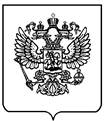 «  25    » ноября  2022 г.Москва№1028МинистрС.С. КравцовНаправление воспитанияЦенностиПоказателиПатриотическоеРодина, природаПроявляющий привязанность, любовь к семье, близким, окружающему мируСоциальноеЧеловек, семья, дружба, сотрудничествоСпособный понять и принять, что такое «хорошо» 
и «плохо».Проявляющий интерес к другим детям и способный бесконфликтно играть рядом с ними.Проявляющий позицию «Я сам!».Доброжелательный, проявляющий сочувствие, доброту.Испытывающий чувство удовольствия в случае одобрения и чувство огорчения в случае неодобрения 
со стороны взрослых.Способный к самостоятельным (свободным) активным действиям в общении. Способный общаться с другими людьми с помощью вербальных и невербальных средств общения.ПознавательноеЗнаниеПроявляющий интерес к окружающему миру 
и активность в поведении и деятельности.Физическое и оздоровительноеЗдоровье Выполняющий действия по самообслуживанию: моет руки, самостоятельно ест, ложится спать 
и т. д.Стремящийся быть опрятным.Проявляющий интерес к физической активности.Соблюдающий элементарные правила безопасности 
в быту, в ОО, на природе.ТрудовоеТруд Поддерживающий элементарный порядок в окружающей обстановке.Стремящийся помогать взрослому в доступных действиях.Стремящийся к самостоятельности в самообслуживании, в быту, в игре, в продуктивных видах деятельности.Этико-эстетическоеКультура и красотаЭмоционально отзывчивый к красоте.Проявляющий интерес и желание заниматься продуктивными видами деятельности.Направления воспитанияЦенностиПоказателиПатриотическоеРодина, природаЛюбящий свою малую родину и имеющий представление о своей стране, испытывающий чувство привязанности к родному дому, семье, близким людям. СоциальноеЧеловек, семья, дружба, сотрудничествоРазличающий основные проявления добра и зла, принимающий и уважающий ценности семьи и общества, правдивый, искренний, способный к сочувствию 
и заботе, к нравственному поступку, проявляющий задатки чувства долга: ответственность за свои действия и поведение; принимающий и уважающий различия между людьми.Освоивший основы речевой культуры.Дружелюбный и доброжелательный, умеющий слушать и слышать собеседника, способный взаимодействовать со взрослыми и сверстниками на основе общих интересов и дел.ПознавательноеЗнанияЛюбознательный, наблюдательный, испытывающий потребность в самовыражении, в том числе творческом, проявляющий активность, самостоятельность, инициативу в познавательной, игровой, коммуникативной и продуктивных видах деятельности и в самообслуживании, обладающий первичной картиной мира на основе традиционных ценностей российского общества.Физическое и оздоровительноеЗдоровьеВладеющий основными навыками личной 
и общественной гигиены, стремящийся соблюдать правила безопасного поведения в быту, социуме 
(в том числе в цифровой среде), природе.ТрудовоеТруд Понимающий ценность труда в семье и в обществе 
на основе уважения к людям труда, результатам 
их деятельности, проявляющий трудолюбие 
при выполнении поручений и в самостоятельной деятельности.Этико-эстетическоеКультура и красотаСпособный воспринимать и чувствовать прекрасное 
в быту, природе, поступках, искусстве, стремящийся 
к отображению прекрасного в продуктивных видах деятельности, обладающий зачатками 
художественно-эстетического вкуса.№п/пШагОформление1Определить ценностно-смысловое наполнение жизнедеятельности ДОО.Устав ДОО, локальные акты, правила поведения для детей и взрослых, внутренняя символика.2Отразить сформулированное 
ценностно-смысловое наполнение во всех форматах жизнедеятельности ДОО:специфику организации видов деятельности;обустройство развивающей 
предметно-пространственной среды;организацию режима дня;разработку традиций и ритуалов ДОО;праздники и мероприятия.ООП ДО и Программа воспитания.3Обеспечить принятие всеми участниками образовательных отношений уклада ДОО.Требования к кадровому составу и профессиональной подготовке сотрудников.Взаимодействие ДОО с семьями воспитанников.Социальное партнерство ДОО с социальным окружением.Договоры и локальные нормативные акты.ПоказательВозрастНормативТребования к организации образовательного процессаТребования к организации образовательного процессаТребования к организации образовательного процессаНачало занятий не ранеевсе возраста8.00Окончание занятий, не позднеевсе возраста17.00Продолжительность занятия для детей дошкольного возраста, не болееот 1,5 до 3 летот 3 до 4 летот 4 до 5 летот 5 до 6 летот 6 до 7 лет10 минут15 минут20 минут25 минут30 минутПродолжительность дневной суммарной образовательной нагрузки для детей дошкольного возраста, не болееот 1,5 до 3 летот 3 до 4 летот 4 до 5 летот 5 до 6 летот 6 до 7 лет20 минут30 минут40 минут50 минут или 75 мин при организации 1 занятия после дневного сна90 минутПродолжительность перерывов между занятиями, не менеевсе возраста10 минутПерерыв во время занятий для гимнастики, не менее все возраста2 минутПоказатели организации образовательного процессаПоказатели организации образовательного процессаПоказатели организации образовательного процессаПродолжительность ночного сна не менее1-3 года4-7 лет12 часов11 часовПродолжительность дневного сна, не менее1-3 года4-7 лет3 часа2,5 часаПродолжительность прогулок, не менеедля детей до 7 лет3 часа в деньСуммарный объем двигательной активности, не менеевсе возраста1 часа в деньУтренний подъем, не ранеевсе возраста7 ч 00 минУтренняя зарядка, продолжительность, не менеедо 7 лет10 минутВозрастКормлениеКормлениеБодрствованиеДневной сонДневной сонВозрастколичествоинтервалчасдлительностьчас.количество периодовДлительностьчас.1–3	мес.731-1,541,5-23–6	мес.63,51,5-23-41,5-26–9	мес.542-2,531,5-29–12 мес.4-54-4,52,5-322-2,5СодержаниеВремя1 год-1,5 лет1,5 лет -2 годаХолодный период годаХолодный период годаХолодный период годаПрием детей, осмотр, игры7.00-8.007.00-8.00Подготовка к завтраку, завтрак8.00-8.408.00-8.40Активное бодрствование8.40-9.308.40-9.10Подготовка ко сну, сон9.30-11.30-Постепенный подъем, оздоровительные и гигиенические процедуры11.30-12.00Занятия в игровой форме по подгруппам-9.10-9.209.30-9.40Подготовка к прогулке, прогулка-9.40-11.30Подготовка к обеду, обед12.00-12.3011.30-12.10Активное бодрствование12.30-13.00-Занятия в игровой форме по подгруппам13.00-13.1013.20-13.30-Активное бодрствование13.30-14.00-Занятия в игровой форме по подгруппам14.00-14.1014.20-14.30-Подготовка ко сну, сон15.00-16.3012.10-15.10Постепенный подъем, оздоровительные и гигиенические процедуры, полдник16.30-17.0015.10-16.00Активное бодрствование17.00-19.0016.00-16.20Занятия в игровой форме по подгруппам-16.20-16.3016.40-16.50Подготовка к прогулке, прогулка, игры, уход детей домойдо 19.0016.50-19.00Теплый период годаТеплый период годаТеплый период годаПрием детей, осмотр, игры7.00-8.007.00-8.00Подготовка к завтраку, завтрак8.00-8.408.00-8.40Прогулка, активное бодрствование8.40-9.308.40-9.10Подготовка ко сну, сон9.30-11.30-Постепенный подъем, оздоровительные и гигиенические процедуры11.30-12.00Занятия в игровой форме по подгруппам-9.10-9.209.30-9.40Подготовка к прогулке, прогулка-9.40-11.30Подготовка к обеду, обед12.00-12.3011.30-12.10Активное бодрствование12.30-13.00-Занятия в игровой форме по подгруппам13.00-13.1013.20-13.30-Активное бодрствование13.30-14.00-Занятия в игровой форме по подгруппам14.00-14.1014.20-14.30-Подготовка ко сну, сон15.00-16.3012.10-15.10Постепенный подъем, оздоровительные и гигиенические процедуры, полдник16.30-17.0015.10-16.00Активное бодрствование17.00-19.0016.00-16.20Занятия в игровой форме по подгруппам-16.20-16.3016.40-16.50Подготовка к прогулке, прогулка, игры, уход детей домойдо 19.0016.50-19.00СодержаниеВремяХолодный период годаХолодный период годаПрием детей, осмотр, спокойные игры, утренняя гимнастика7.00-8.00Подготовка к завтраку, завтрак8.00-8.30Игры, подготовка к занятиям8.30-9.00Занятия в игровой форме по подгруппам9.00-9.109.20-9.30Игры, подготовка к прогулке, прогулка9.30-11.30Возвращение с прогулки, игры11.30-11.40Подготовка к обеду, обед11.40-12.20Подготовка ко сну, дневной сон12.20-15.00Постепенный подъем, оздоровительные и гигиенические процедуры15.00-15.30Подготовка к полднику, полдник15.30-16.00Игры, самостоятельная деятельность/Занятия в игровой форме по подгруппам16.00-16.30Подготовка к прогулке, прогулка16.30-18.00Возвращение с прогулки, игры, уход детей домой18.00-19.00Теплый период годаТеплый период годаПрием детей, осмотр, спокойные игры, утренняя гимнастика7.00-8.00Подготовка к завтраку, завтрак8.00-8.30Игры, подготовка к прогулке, выход на прогулку8.30-9.00Игры, воздушные и солнечные процедуры, занятия в игровой форме по подгруппам на прогулке9.00-11.10Возвращение с прогулки, игры, водные процедуры11.10.-11.40Подготовка к обеду, обед11.40-12.20Подготовка ко сну, дневной сон12.20-15.00Постепенный подъем, оздоровительные и гигиенические процедуры15.00-15.20Полдник15.20-15.45Игры, подготовка к прогулке, выход на прогулку15.45-16.30Прогулка16.30-18.00Возвращение с прогулки, игры, уход детей домой18.00— 19.00Содержание3—4 года4—5 лет5—6 лет6—7 летХолодный период годаХолодный период годаХолодный период годаХолодный период годаХолодный период годаУтренний прием детей, игры, самостоятельная деятельность, утренняя гимнастика (не менее 10 минут)7.00-8.307.00-8.207.00-8.257.00-8.20Подготовка к завтраку, завтрак8.30-9.008.30-8.508.35-9.008.20-8.50Игры, подготовка к занятиям9.00-9.208.50-9.159.00-9.158.50-9.00Занятия (включая перерывы между занятиями, не менее 10 минут, гимнастику в процессе занятия -2 минуты)9.20-10.009.15-10.059.15-10.159.00-10.50Подготовка к прогулке, прогулка, возвращение с прогулки10.00-11.5010.05-12.0010.15-12.0510.50-12.10Подготовка к обеду, обед11.50-12.3012.00-12.3012.05-12.3012.10-12.30Подготовка ко сну, сон12.30-15.0012.30-15.0012.30-15.0012.30-15.00Постепенный подъем детей, закаливающие процедуры15.00-15.4015.00-15.4015.00-15.3015.00-15.30Подготовка к полднику, полдник15.40-16.1015.40-16.1015.30-15.5015.30-15.50Занятия (при необходимости)--15.50-16.15-Игры, самостоятельная деятельность детей16.10-17.0016.10-17.0016.15-17.0015.50-17.00Подготовка к прогулке, прогулка, самостоятельная деятельность детей, уход домой17.00-19.0017.00-19.0017.00-19.0017.00-19.00Теплый период годаТеплый период годаТеплый период годаТеплый период годаТеплый период годаУтренний прием детей, игры, самостоятельная деятельность, утренняя гимнастика (не менее 10 минут)7.00-8.307.00-8.207.00-8.257.00-8.20Подготовка к завтраку, завтрак8.30-9.008.30-8.508.35-9.008.20-8.50Игры, самостоятельная деятельность9.00-9.208.50-9.159.00-9.158.50-9.00Подготовка к прогулке, прогулка, занятия на прогулке, возвращение с прогулки9.20-11.509.15-12.009.15-12.059.00-12.10Подготовка к обеду, обед11.50-12.3012.00-12.3012.05-12.3012.10-12.30Подготовка ко сну, сон12.30-15.0012.30-15.0012.30-15.0012.30-15.00Постепенный подъем детей, закаливающие процедуры15.00-15.4015.00-15.4015.00-15.3015.00-15.30Подготовка к полднику, полдник15.40-16.1015.40-16.1015.30-15.5015.30-15.50Игры, самостоятельная деятельность детей16.10-17.0016.10-17.0016.15-17.0015.50-17.00Подготовка к прогулке, прогулка, самостоятельная деятельность детей, уход домой17.00-19.0017.00-19.0017.00-19.0017.00-19.00